Europass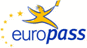 CVBasic dataSurname / NameAliman JasminaAliman JasminaAliman JasminaAliman JasminaAliman JasminaAliman JasminaAliman JasminaAliman JasminaAliman JasminaAliman JasminaAliman JasminaAliman JasminaAliman JasminaAddressUniverzitetski kampus Sjeverni logor bb, MostarUniverzitetski kampus Sjeverni logor bb, MostarUniverzitetski kampus Sjeverni logor bb, MostarUniverzitetski kampus Sjeverni logor bb, MostarUniverzitetski kampus Sjeverni logor bb, MostarUniverzitetski kampus Sjeverni logor bb, MostarUniverzitetski kampus Sjeverni logor bb, MostarUniverzitetski kampus Sjeverni logor bb, MostarUniverzitetski kampus Sjeverni logor bb, MostarUniverzitetski kampus Sjeverni logor bb, MostarUniverzitetski kampus Sjeverni logor bb, MostarUniverzitetski kampus Sjeverni logor bb, MostarUniverzitetski kampus Sjeverni logor bb, MostarPhone number036 571 388036 571 388036 571 388036 571 388036 571 388E-mailjasmina.aliman@unmo.bajasmina.aliman@unmo.bajasmina.aliman@unmo.bajasmina.aliman@unmo.bajasmina.aliman@unmo.bajasmina.aliman@unmo.bajasmina.aliman@unmo.bajasmina.aliman@unmo.bajasmina.aliman@unmo.bajasmina.aliman@unmo.bajasmina.aliman@unmo.bajasmina.aliman@unmo.bajasmina.aliman@unmo.baCitizenshipBiHBiHBiHBiHBiHBiHBiHBiHBiHBiHBiHBiHBiHDate of birth27.08.1965.27.08.1965.27.08.1965.27.08.1965.27.08.1965.27.08.1965.27.08.1965.27.08.1965.27.08.1965.27.08.1965.27.08.1965.27.08.1965.27.08.1965.GenderfemalefemalefemalefemalefemalefemalefemalefemalefemalefemalefemalefemalefemaleEducation andTrainingPeriod/dates30.8.2012. 30.8.2012. 30.8.2012. 30.8.2012. 30.8.2012. 30.8.2012. 30.8.2012. 30.8.2012. 30.8.2012. 30.8.2012. 30.8.2012. 30.8.2012. 30.8.2012. Name of qualification / diplomaPhD in Agricultural sciencesPhD in Agricultural sciencesPhD in Agricultural sciencesPhD in Agricultural sciencesPhD in Agricultural sciencesPhD in Agricultural sciencesPhD in Agricultural sciencesPhD in Agricultural sciencesPhD in Agricultural sciencesPhD in Agricultural sciencesPhD in Agricultural sciencesPhD in Agricultural sciencesPhD in Agricultural sciencesName and type of education and training provider organization“Džemal Bijedić” University of Mostar, Bosnia and Herzegovina, Agro Mediterranean Faculty“Džemal Bijedić” University of Mostar, Bosnia and Herzegovina, Agro Mediterranean Faculty“Džemal Bijedić” University of Mostar, Bosnia and Herzegovina, Agro Mediterranean Faculty“Džemal Bijedić” University of Mostar, Bosnia and Herzegovina, Agro Mediterranean Faculty“Džemal Bijedić” University of Mostar, Bosnia and Herzegovina, Agro Mediterranean Faculty“Džemal Bijedić” University of Mostar, Bosnia and Herzegovina, Agro Mediterranean Faculty“Džemal Bijedić” University of Mostar, Bosnia and Herzegovina, Agro Mediterranean Faculty“Džemal Bijedić” University of Mostar, Bosnia and Herzegovina, Agro Mediterranean Faculty“Džemal Bijedić” University of Mostar, Bosnia and Herzegovina, Agro Mediterranean Faculty“Džemal Bijedić” University of Mostar, Bosnia and Herzegovina, Agro Mediterranean Faculty“Džemal Bijedić” University of Mostar, Bosnia and Herzegovina, Agro Mediterranean Faculty“Džemal Bijedić” University of Mostar, Bosnia and Herzegovina, Agro Mediterranean Faculty“Džemal Bijedić” University of Mostar, Bosnia and Herzegovina, Agro Mediterranean FacultyPeriod/datesSeptember 2006 - August  2008September 2006 - August  2008September 2006 - August  2008September 2006 - August  2008September 2006 - August  2008September 2006 - August  2008September 2006 - August  2008September 2006 - August  2008September 2006 - August  2008September 2006 - August  2008September 2006 - August  2008September 2006 - August  2008September 2006 - August  2008Name of qualification / diplomaMaster of Agricultural SciencesMaster of Agricultural SciencesMaster of Agricultural SciencesMaster of Agricultural SciencesMaster of Agricultural SciencesMaster of Agricultural SciencesMaster of Agricultural SciencesMaster of Agricultural SciencesMaster of Agricultural SciencesMaster of Agricultural SciencesMaster of Agricultural SciencesMaster of Agricultural SciencesMaster of Agricultural Sciences Name and type of education and training provider organizationUniversity of Sarajevo, Faculty of Agriculture and Food ScienceUniversity of Sarajevo, Faculty of Agriculture and Food ScienceUniversity of Sarajevo, Faculty of Agriculture and Food ScienceUniversity of Sarajevo, Faculty of Agriculture and Food ScienceUniversity of Sarajevo, Faculty of Agriculture and Food ScienceUniversity of Sarajevo, Faculty of Agriculture and Food ScienceUniversity of Sarajevo, Faculty of Agriculture and Food ScienceUniversity of Sarajevo, Faculty of Agriculture and Food ScienceUniversity of Sarajevo, Faculty of Agriculture and Food ScienceUniversity of Sarajevo, Faculty of Agriculture and Food ScienceUniversity of Sarajevo, Faculty of Agriculture and Food ScienceUniversity of Sarajevo, Faculty of Agriculture and Food ScienceUniversity of Sarajevo, Faculty of Agriculture and Food SciencePeriod/datesSeptember 1984 - December 1988September 1984 - December 1988September 1984 - December 1988September 1984 - December 1988September 1984 - December 1988September 1984 - December 1988September 1984 - December 1988September 1984 - December 1988September 1984 - December 1988September 1984 - December 1988September 1984 - December 1988September 1984 - December 1988September 1984 - December 1988Name of qualification / diplomaGraduated engineer of agriculture – fruit growing and viticulture departmentGraduated engineer of agriculture – fruit growing and viticulture departmentGraduated engineer of agriculture – fruit growing and viticulture departmentGraduated engineer of agriculture – fruit growing and viticulture departmentGraduated engineer of agriculture – fruit growing and viticulture departmentGraduated engineer of agriculture – fruit growing and viticulture departmentGraduated engineer of agriculture – fruit growing and viticulture departmentGraduated engineer of agriculture – fruit growing and viticulture departmentGraduated engineer of agriculture – fruit growing and viticulture departmentGraduated engineer of agriculture – fruit growing and viticulture departmentGraduated engineer of agriculture – fruit growing and viticulture departmentGraduated engineer of agriculture – fruit growing and viticulture departmentGraduated engineer of agriculture – fruit growing and viticulture department Name and type of education and training provider organizationUniversity of Sarajevo, Faculty of Agriculture and Food ScienceUniversity of Sarajevo, Faculty of Agriculture and Food ScienceUniversity of Sarajevo, Faculty of Agriculture and Food ScienceUniversity of Sarajevo, Faculty of Agriculture and Food ScienceUniversity of Sarajevo, Faculty of Agriculture and Food ScienceUniversity of Sarajevo, Faculty of Agriculture and Food ScienceUniversity of Sarajevo, Faculty of Agriculture and Food ScienceUniversity of Sarajevo, Faculty of Agriculture and Food ScienceUniversity of Sarajevo, Faculty of Agriculture and Food ScienceUniversity of Sarajevo, Faculty of Agriculture and Food ScienceUniversity of Sarajevo, Faculty of Agriculture and Food ScienceUniversity of Sarajevo, Faculty of Agriculture and Food ScienceUniversity of Sarajevo, Faculty of Agriculture and Food Science Working experiencePeriod/dates28.12.2023 - present28.12.2023 - present28.12.2023 - present28.12.2023 - present28.12.2023 - present28.12.2023 - present28.12.2023 - present28.12.2023 - present28.12.2023 - present28.12.2023 - present28.12.2023 - present28.12.2023 - present28.12.2023 - presentOccupation or jobFull professorFull professorFull professorFull professorFull professorFull professorFull professorFull professorFull professorFull professorFull professorFull professorFull professorName and address of employer“Džemal Bijedić” University of Mostar, Bosnia and Herzegovina, Agro Mediterranean Faculty“Džemal Bijedić” University of Mostar, Bosnia and Herzegovina, Agro Mediterranean Faculty“Džemal Bijedić” University of Mostar, Bosnia and Herzegovina, Agro Mediterranean Faculty“Džemal Bijedić” University of Mostar, Bosnia and Herzegovina, Agro Mediterranean Faculty“Džemal Bijedić” University of Mostar, Bosnia and Herzegovina, Agro Mediterranean Faculty“Džemal Bijedić” University of Mostar, Bosnia and Herzegovina, Agro Mediterranean Faculty“Džemal Bijedić” University of Mostar, Bosnia and Herzegovina, Agro Mediterranean Faculty“Džemal Bijedić” University of Mostar, Bosnia and Herzegovina, Agro Mediterranean Faculty“Džemal Bijedić” University of Mostar, Bosnia and Herzegovina, Agro Mediterranean Faculty“Džemal Bijedić” University of Mostar, Bosnia and Herzegovina, Agro Mediterranean Faculty“Džemal Bijedić” University of Mostar, Bosnia and Herzegovina, Agro Mediterranean Faculty“Džemal Bijedić” University of Mostar, Bosnia and Herzegovina, Agro Mediterranean Faculty“Džemal Bijedić” University of Mostar, Bosnia and Herzegovina, Agro Mediterranean FacultyType of activity or sectorHigher education institutions (HEIs)Higher education institutions (HEIs)Higher education institutions (HEIs)Higher education institutions (HEIs)Higher education institutions (HEIs)Higher education institutions (HEIs)Higher education institutions (HEIs)Higher education institutions (HEIs)Higher education institutions (HEIs)Higher education institutions (HEIs)Higher education institutions (HEIs)Higher education institutions (HEIs)Higher education institutions (HEIs)Main tasks and responsibilities- practical lectures in the subjects under the discipline of Fruit growing- participation in research for the purpose of gaining the higher degree of education - consultation with the students-participation in research projects- practical lectures in the subjects under the discipline of Fruit growing- participation in research for the purpose of gaining the higher degree of education - consultation with the students-participation in research projects- practical lectures in the subjects under the discipline of Fruit growing- participation in research for the purpose of gaining the higher degree of education - consultation with the students-participation in research projects- practical lectures in the subjects under the discipline of Fruit growing- participation in research for the purpose of gaining the higher degree of education - consultation with the students-participation in research projects- practical lectures in the subjects under the discipline of Fruit growing- participation in research for the purpose of gaining the higher degree of education - consultation with the students-participation in research projects- practical lectures in the subjects under the discipline of Fruit growing- participation in research for the purpose of gaining the higher degree of education - consultation with the students-participation in research projects- practical lectures in the subjects under the discipline of Fruit growing- participation in research for the purpose of gaining the higher degree of education - consultation with the students-participation in research projects- practical lectures in the subjects under the discipline of Fruit growing- participation in research for the purpose of gaining the higher degree of education - consultation with the students-participation in research projects- practical lectures in the subjects under the discipline of Fruit growing- participation in research for the purpose of gaining the higher degree of education - consultation with the students-participation in research projects- practical lectures in the subjects under the discipline of Fruit growing- participation in research for the purpose of gaining the higher degree of education - consultation with the students-participation in research projects- practical lectures in the subjects under the discipline of Fruit growing- participation in research for the purpose of gaining the higher degree of education - consultation with the students-participation in research projects- practical lectures in the subjects under the discipline of Fruit growing- participation in research for the purpose of gaining the higher degree of education - consultation with the students-participation in research projects- practical lectures in the subjects under the discipline of Fruit growing- participation in research for the purpose of gaining the higher degree of education - consultation with the students-participation in research projectsPeriod/dates27.12.2017 - present27.12.2017 - present27.12.2017 - present27.12.2017 - present27.12.2017 - present27.12.2017 - present27.12.2017 - present27.12.2017 - present27.12.2017 - present27.12.2017 - present27.12.2017 - present27.12.2017 - present27.12.2017 - presentOccupation or jobAssociate professorAssociate professorAssociate professorAssociate professorAssociate professorAssociate professorAssociate professorAssociate professorAssociate professorAssociate professorAssociate professorAssociate professorAssociate professorName and address of employer“Džemal Bijedić” University of Mostar, Bosnia and Herzegovina, Agro Mediterranean Faculty“Džemal Bijedić” University of Mostar, Bosnia and Herzegovina, Agro Mediterranean Faculty“Džemal Bijedić” University of Mostar, Bosnia and Herzegovina, Agro Mediterranean Faculty“Džemal Bijedić” University of Mostar, Bosnia and Herzegovina, Agro Mediterranean Faculty“Džemal Bijedić” University of Mostar, Bosnia and Herzegovina, Agro Mediterranean Faculty“Džemal Bijedić” University of Mostar, Bosnia and Herzegovina, Agro Mediterranean Faculty“Džemal Bijedić” University of Mostar, Bosnia and Herzegovina, Agro Mediterranean Faculty“Džemal Bijedić” University of Mostar, Bosnia and Herzegovina, Agro Mediterranean Faculty“Džemal Bijedić” University of Mostar, Bosnia and Herzegovina, Agro Mediterranean Faculty“Džemal Bijedić” University of Mostar, Bosnia and Herzegovina, Agro Mediterranean Faculty“Džemal Bijedić” University of Mostar, Bosnia and Herzegovina, Agro Mediterranean Faculty“Džemal Bijedić” University of Mostar, Bosnia and Herzegovina, Agro Mediterranean Faculty“Džemal Bijedić” University of Mostar, Bosnia and Herzegovina, Agro Mediterranean FacultyType of activity or sectorHigher education institutions (HEIs)Higher education institutions (HEIs)Higher education institutions (HEIs)Higher education institutions (HEIs)Higher education institutions (HEIs)Higher education institutions (HEIs)Higher education institutions (HEIs)Higher education institutions (HEIs)Higher education institutions (HEIs)Higher education institutions (HEIs)Higher education institutions (HEIs)Higher education institutions (HEIs)Higher education institutions (HEIs)Main tasks and responsibilities- practical lectures in the subjects under the discipline of Fruit growing- participation in research for the purpose of gaining the higher degree of education - consultation with the students- participation in research projects- practical lectures in the subjects under the discipline of Fruit growing- participation in research for the purpose of gaining the higher degree of education - consultation with the students- participation in research projects- practical lectures in the subjects under the discipline of Fruit growing- participation in research for the purpose of gaining the higher degree of education - consultation with the students- participation in research projects- practical lectures in the subjects under the discipline of Fruit growing- participation in research for the purpose of gaining the higher degree of education - consultation with the students- participation in research projects- practical lectures in the subjects under the discipline of Fruit growing- participation in research for the purpose of gaining the higher degree of education - consultation with the students- participation in research projects- practical lectures in the subjects under the discipline of Fruit growing- participation in research for the purpose of gaining the higher degree of education - consultation with the students- participation in research projects- practical lectures in the subjects under the discipline of Fruit growing- participation in research for the purpose of gaining the higher degree of education - consultation with the students- participation in research projects- practical lectures in the subjects under the discipline of Fruit growing- participation in research for the purpose of gaining the higher degree of education - consultation with the students- participation in research projects- practical lectures in the subjects under the discipline of Fruit growing- participation in research for the purpose of gaining the higher degree of education - consultation with the students- participation in research projects- practical lectures in the subjects under the discipline of Fruit growing- participation in research for the purpose of gaining the higher degree of education - consultation with the students- participation in research projects- practical lectures in the subjects under the discipline of Fruit growing- participation in research for the purpose of gaining the higher degree of education - consultation with the students- participation in research projects- practical lectures in the subjects under the discipline of Fruit growing- participation in research for the purpose of gaining the higher degree of education - consultation with the students- participation in research projects- practical lectures in the subjects under the discipline of Fruit growing- participation in research for the purpose of gaining the higher degree of education - consultation with the students- participation in research projectsPeriod/dates26.12.2012. godine 26.12.2012. godine 26.12.2012. godine 26.12.2012. godine 26.12.2012. godine 26.12.2012. godine 26.12.2012. godine 26.12.2012. godine 26.12.2012. godine 26.12.2012. godine 26.12.2012. godine 26.12.2012. godine 26.12.2012. godine Occupation or jobAssistant professor Assistant professor Assistant professor Assistant professor Assistant professor Assistant professor Assistant professor Assistant professor Assistant professor Assistant professor Assistant professor Assistant professor Assistant professor Name and address of employer“Džemal Bijedić” University of Mostar, Bosnia and Herzegovina, Agro Mediterranean Faculty“Džemal Bijedić” University of Mostar, Bosnia and Herzegovina, Agro Mediterranean Faculty“Džemal Bijedić” University of Mostar, Bosnia and Herzegovina, Agro Mediterranean Faculty“Džemal Bijedić” University of Mostar, Bosnia and Herzegovina, Agro Mediterranean Faculty“Džemal Bijedić” University of Mostar, Bosnia and Herzegovina, Agro Mediterranean Faculty“Džemal Bijedić” University of Mostar, Bosnia and Herzegovina, Agro Mediterranean Faculty“Džemal Bijedić” University of Mostar, Bosnia and Herzegovina, Agro Mediterranean Faculty“Džemal Bijedić” University of Mostar, Bosnia and Herzegovina, Agro Mediterranean Faculty“Džemal Bijedić” University of Mostar, Bosnia and Herzegovina, Agro Mediterranean Faculty“Džemal Bijedić” University of Mostar, Bosnia and Herzegovina, Agro Mediterranean Faculty“Džemal Bijedić” University of Mostar, Bosnia and Herzegovina, Agro Mediterranean Faculty“Džemal Bijedić” University of Mostar, Bosnia and Herzegovina, Agro Mediterranean Faculty“Džemal Bijedić” University of Mostar, Bosnia and Herzegovina, Agro Mediterranean FacultyType of activity or sectorHigher education institutions (HEIs)Higher education institutions (HEIs)Higher education institutions (HEIs)Higher education institutions (HEIs)Higher education institutions (HEIs)Higher education institutions (HEIs)Higher education institutions (HEIs)Higher education institutions (HEIs)Higher education institutions (HEIs)Higher education institutions (HEIs)Higher education institutions (HEIs)Higher education institutions (HEIs)Higher education institutions (HEIs)Main tasks and responsibilities- practical lectures in the subjects under the discipline of Fruit growing- participation in research for the purpose of gaining the higher degree of education 
- consultation with the students- practical lectures in the subjects under the discipline of Fruit growing- participation in research for the purpose of gaining the higher degree of education 
- consultation with the students- practical lectures in the subjects under the discipline of Fruit growing- participation in research for the purpose of gaining the higher degree of education 
- consultation with the students- practical lectures in the subjects under the discipline of Fruit growing- participation in research for the purpose of gaining the higher degree of education 
- consultation with the students- practical lectures in the subjects under the discipline of Fruit growing- participation in research for the purpose of gaining the higher degree of education 
- consultation with the students- practical lectures in the subjects under the discipline of Fruit growing- participation in research for the purpose of gaining the higher degree of education 
- consultation with the students- practical lectures in the subjects under the discipline of Fruit growing- participation in research for the purpose of gaining the higher degree of education 
- consultation with the students- practical lectures in the subjects under the discipline of Fruit growing- participation in research for the purpose of gaining the higher degree of education 
- consultation with the students- practical lectures in the subjects under the discipline of Fruit growing- participation in research for the purpose of gaining the higher degree of education 
- consultation with the students- practical lectures in the subjects under the discipline of Fruit growing- participation in research for the purpose of gaining the higher degree of education 
- consultation with the students- practical lectures in the subjects under the discipline of Fruit growing- participation in research for the purpose of gaining the higher degree of education 
- consultation with the students- practical lectures in the subjects under the discipline of Fruit growing- participation in research for the purpose of gaining the higher degree of education 
- consultation with the students- practical lectures in the subjects under the discipline of Fruit growing- participation in research for the purpose of gaining the higher degree of education 
- consultation with the studentsPeriod/dates6.1.2009 - 26.12.20126.1.2009 - 26.12.20126.1.2009 - 26.12.20126.1.2009 - 26.12.20126.1.2009 - 26.12.20126.1.2009 - 26.12.20126.1.2009 - 26.12.20126.1.2009 - 26.12.20126.1.2009 - 26.12.20126.1.2009 - 26.12.20126.1.2009 - 26.12.20126.1.2009 - 26.12.20126.1.2009 - 26.12.2012Occupation or jobSenior teacher Senior teacher Senior teacher Senior teacher Senior teacher Senior teacher Senior teacher Senior teacher Senior teacher Senior teacher Senior teacher Senior teacher Senior teacher Name and address of employer“Džemal Bijedić” University of Mostar, Bosnia and Herzegovina, Agro Mediterranean Faculty“Džemal Bijedić” University of Mostar, Bosnia and Herzegovina, Agro Mediterranean Faculty“Džemal Bijedić” University of Mostar, Bosnia and Herzegovina, Agro Mediterranean Faculty“Džemal Bijedić” University of Mostar, Bosnia and Herzegovina, Agro Mediterranean Faculty“Džemal Bijedić” University of Mostar, Bosnia and Herzegovina, Agro Mediterranean Faculty“Džemal Bijedić” University of Mostar, Bosnia and Herzegovina, Agro Mediterranean Faculty“Džemal Bijedić” University of Mostar, Bosnia and Herzegovina, Agro Mediterranean Faculty“Džemal Bijedić” University of Mostar, Bosnia and Herzegovina, Agro Mediterranean Faculty“Džemal Bijedić” University of Mostar, Bosnia and Herzegovina, Agro Mediterranean Faculty“Džemal Bijedić” University of Mostar, Bosnia and Herzegovina, Agro Mediterranean Faculty“Džemal Bijedić” University of Mostar, Bosnia and Herzegovina, Agro Mediterranean Faculty“Džemal Bijedić” University of Mostar, Bosnia and Herzegovina, Agro Mediterranean Faculty“Džemal Bijedić” University of Mostar, Bosnia and Herzegovina, Agro Mediterranean FacultyType of activity or sectorHigher education institutions (HEIs)Higher education institutions (HEIs)Higher education institutions (HEIs)Higher education institutions (HEIs)Higher education institutions (HEIs)Higher education institutions (HEIs)Higher education institutions (HEIs)Higher education institutions (HEIs)Higher education institutions (HEIs)Higher education institutions (HEIs)Higher education institutions (HEIs)Higher education institutions (HEIs)Higher education institutions (HEIs)Main tasks and responsibilities- practical lectures in the subjects under the discipline of Fruit growing- participation in research for the purpose of gaining the higher degree of education 
- consultation with the students- practical lectures in the subjects under the discipline of Fruit growing- participation in research for the purpose of gaining the higher degree of education 
- consultation with the students- practical lectures in the subjects under the discipline of Fruit growing- participation in research for the purpose of gaining the higher degree of education 
- consultation with the students- practical lectures in the subjects under the discipline of Fruit growing- participation in research for the purpose of gaining the higher degree of education 
- consultation with the students- practical lectures in the subjects under the discipline of Fruit growing- participation in research for the purpose of gaining the higher degree of education 
- consultation with the students- practical lectures in the subjects under the discipline of Fruit growing- participation in research for the purpose of gaining the higher degree of education 
- consultation with the students- practical lectures in the subjects under the discipline of Fruit growing- participation in research for the purpose of gaining the higher degree of education 
- consultation with the students- practical lectures in the subjects under the discipline of Fruit growing- participation in research for the purpose of gaining the higher degree of education 
- consultation with the students- practical lectures in the subjects under the discipline of Fruit growing- participation in research for the purpose of gaining the higher degree of education 
- consultation with the students- practical lectures in the subjects under the discipline of Fruit growing- participation in research for the purpose of gaining the higher degree of education 
- consultation with the students- practical lectures in the subjects under the discipline of Fruit growing- participation in research for the purpose of gaining the higher degree of education 
- consultation with the students- practical lectures in the subjects under the discipline of Fruit growing- participation in research for the purpose of gaining the higher degree of education 
- consultation with the students- practical lectures in the subjects under the discipline of Fruit growing- participation in research for the purpose of gaining the higher degree of education 
- consultation with the studentsPeriod/dates1.11. 2005 - 6.1.20091.11. 2005 - 6.1.20091.11. 2005 - 6.1.20091.11. 2005 - 6.1.20091.11. 2005 - 6.1.20091.11. 2005 - 6.1.20091.11. 2005 - 6.1.20091.11. 2005 - 6.1.20091.11. 2005 - 6.1.20091.11. 2005 - 6.1.20091.11. 2005 - 6.1.20091.11. 2005 - 6.1.20091.11. 2005 - 6.1.2009Occupation or jobTeacher assistant Teacher assistant Teacher assistant Teacher assistant Teacher assistant Teacher assistant Teacher assistant Teacher assistant Teacher assistant Teacher assistant Teacher assistant Teacher assistant Teacher assistant Name and address of employer“Džemal Bijedić” University of Mostar, Bosnia and Herzegovina, Agro Mediterranean Faculty“Džemal Bijedić” University of Mostar, Bosnia and Herzegovina, Agro Mediterranean Faculty“Džemal Bijedić” University of Mostar, Bosnia and Herzegovina, Agro Mediterranean Faculty“Džemal Bijedić” University of Mostar, Bosnia and Herzegovina, Agro Mediterranean Faculty“Džemal Bijedić” University of Mostar, Bosnia and Herzegovina, Agro Mediterranean Faculty“Džemal Bijedić” University of Mostar, Bosnia and Herzegovina, Agro Mediterranean Faculty“Džemal Bijedić” University of Mostar, Bosnia and Herzegovina, Agro Mediterranean Faculty“Džemal Bijedić” University of Mostar, Bosnia and Herzegovina, Agro Mediterranean Faculty“Džemal Bijedić” University of Mostar, Bosnia and Herzegovina, Agro Mediterranean Faculty“Džemal Bijedić” University of Mostar, Bosnia and Herzegovina, Agro Mediterranean Faculty“Džemal Bijedić” University of Mostar, Bosnia and Herzegovina, Agro Mediterranean Faculty“Džemal Bijedić” University of Mostar, Bosnia and Herzegovina, Agro Mediterranean Faculty“Džemal Bijedić” University of Mostar, Bosnia and Herzegovina, Agro Mediterranean FacultyType of activity or sectorHigher education institutions (HEIs)Higher education institutions (HEIs)Higher education institutions (HEIs)Higher education institutions (HEIs)Higher education institutions (HEIs)Higher education institutions (HEIs)Higher education institutions (HEIs)Higher education institutions (HEIs)Higher education institutions (HEIs)Higher education institutions (HEIs)Higher education institutions (HEIs)Higher education institutions (HEIs)Higher education institutions (HEIs)Main tasks and responsibilities- practical lectures in the subjects under the discipline of Fruit growing- participation in research for the purpose of gaining the higher degree of education 
- consultation with the students- practical lectures in the subjects under the discipline of Fruit growing- participation in research for the purpose of gaining the higher degree of education 
- consultation with the students- practical lectures in the subjects under the discipline of Fruit growing- participation in research for the purpose of gaining the higher degree of education 
- consultation with the students- practical lectures in the subjects under the discipline of Fruit growing- participation in research for the purpose of gaining the higher degree of education 
- consultation with the students- practical lectures in the subjects under the discipline of Fruit growing- participation in research for the purpose of gaining the higher degree of education 
- consultation with the students- practical lectures in the subjects under the discipline of Fruit growing- participation in research for the purpose of gaining the higher degree of education 
- consultation with the students- practical lectures in the subjects under the discipline of Fruit growing- participation in research for the purpose of gaining the higher degree of education 
- consultation with the students- practical lectures in the subjects under the discipline of Fruit growing- participation in research for the purpose of gaining the higher degree of education 
- consultation with the students- practical lectures in the subjects under the discipline of Fruit growing- participation in research for the purpose of gaining the higher degree of education 
- consultation with the students- practical lectures in the subjects under the discipline of Fruit growing- participation in research for the purpose of gaining the higher degree of education 
- consultation with the students- practical lectures in the subjects under the discipline of Fruit growing- participation in research for the purpose of gaining the higher degree of education 
- consultation with the students- practical lectures in the subjects under the discipline of Fruit growing- participation in research for the purpose of gaining the higher degree of education 
- consultation with the students- practical lectures in the subjects under the discipline of Fruit growing- participation in research for the purpose of gaining the higher degree of education 
- consultation with the studentsPeriod/datesDecember 2000 – March 2005December 2000 – March 2005December 2000 – March 2005December 2000 – March 2005December 2000 – March 2005December 2000 – March 2005December 2000 – March 2005December 2000 – March 2005December 2000 – March 2005December 2000 – March 2005December 2000 – March 2005December 2000 – March 2005December 2000 – March 2005Occupation or jobHead of company Aliman Ltd, department of exterior designHead of company Aliman Ltd, department of exterior designHead of company Aliman Ltd, department of exterior designHead of company Aliman Ltd, department of exterior designHead of company Aliman Ltd, department of exterior designHead of company Aliman Ltd, department of exterior designHead of company Aliman Ltd, department of exterior designHead of company Aliman Ltd, department of exterior designHead of company Aliman Ltd, department of exterior designHead of company Aliman Ltd, department of exterior designHead of company Aliman Ltd, department of exterior designHead of company Aliman Ltd, department of exterior designHead of company Aliman Ltd, department of exterior designName and address of employerActivities related to management of small enterprises – exterior designActivities related to management of small enterprises – exterior designActivities related to management of small enterprises – exterior designActivities related to management of small enterprises – exterior designActivities related to management of small enterprises – exterior designActivities related to management of small enterprises – exterior designActivities related to management of small enterprises – exterior designActivities related to management of small enterprises – exterior designActivities related to management of small enterprises – exterior designActivities related to management of small enterprises – exterior designActivities related to management of small enterprises – exterior designActivities related to management of small enterprises – exterior designActivities related to management of small enterprises – exterior designType of activity or sector“Aliman” Ltd.“Aliman” Ltd.“Aliman” Ltd.“Aliman” Ltd.“Aliman” Ltd.“Aliman” Ltd.“Aliman” Ltd.“Aliman” Ltd.“Aliman” Ltd.“Aliman” Ltd.“Aliman” Ltd.“Aliman” Ltd.“Aliman” Ltd.Main tasks and responsibilitiesEconomy, design of exterior Economy, design of exterior Economy, design of exterior Economy, design of exterior Economy, design of exterior Economy, design of exterior Economy, design of exterior Economy, design of exterior Economy, design of exterior Economy, design of exterior Economy, design of exterior Economy, design of exterior Economy, design of exterior Period/datesJuly 1, 1989 – April 1992, July 1, 1989 – April 1992, July 1, 1989 – April 1992, July 1, 1989 – April 1992, July 1, 1989 – April 1992, July 1, 1989 – April 1992, July 1, 1989 – April 1992, July 1, 1989 – April 1992, July 1, 1989 – April 1992, July 1, 1989 – April 1992, July 1, 1989 – April 1992, July 1, 1989 – April 1992, July 1, 1989 – April 1992, Occupation or jobJunior Researcher  Junior Researcher  Junior Researcher  Junior Researcher  Junior Researcher  Junior Researcher  Junior Researcher  Junior Researcher  Junior Researcher  Junior Researcher  Junior Researcher  Junior Researcher  Junior Researcher  Name and address of employerUniversity of Sarajevo, Faculty of Agriculture and Food ScienceUniversity of Sarajevo, Faculty of Agriculture and Food ScienceUniversity of Sarajevo, Faculty of Agriculture and Food ScienceUniversity of Sarajevo, Faculty of Agriculture and Food ScienceUniversity of Sarajevo, Faculty of Agriculture and Food ScienceUniversity of Sarajevo, Faculty of Agriculture and Food ScienceUniversity of Sarajevo, Faculty of Agriculture and Food ScienceUniversity of Sarajevo, Faculty of Agriculture and Food ScienceUniversity of Sarajevo, Faculty of Agriculture and Food ScienceUniversity of Sarajevo, Faculty of Agriculture and Food ScienceUniversity of Sarajevo, Faculty of Agriculture and Food ScienceUniversity of Sarajevo, Faculty of Agriculture and Food ScienceUniversity of Sarajevo, Faculty of Agriculture and Food ScienceType of activity or sectorHigher education institutions (HEIs)Higher education institutions (HEIs)Higher education institutions (HEIs)Higher education institutions (HEIs)Higher education institutions (HEIs)Higher education institutions (HEIs)Higher education institutions (HEIs)Higher education institutions (HEIs)Higher education institutions (HEIs)Higher education institutions (HEIs)Higher education institutions (HEIs)Higher education institutions (HEIs)Higher education institutions (HEIs)Main tasks and responsibilitiesScientific and research work in the project DC-XScientific and research work in the project DC-XScientific and research work in the project DC-XScientific and research work in the project DC-XScientific and research work in the project DC-XScientific and research work in the project DC-XScientific and research work in the project DC-XScientific and research work in the project DC-XScientific and research work in the project DC-XScientific and research work in the project DC-XScientific and research work in the project DC-XScientific and research work in the project DC-XScientific and research work in the project DC-XCommunication and interpersonal competencesUnderstandingUnderstandingUnderstandingUnderstandingUnderstandingSpeaking Speaking Speaking Speaking Speaking Writing Writing European level (*) ListeningListeningReadingReadingReadingSpoken interactionSpoken interactionSpoken productionSpoken productionSpoken productionEnglish languageB1B1A1A2A2A2French languageB1B1A1A2A2A2(*)Common European Framework of Reference for Languages(*)Common European Framework of Reference for Languages(*)Common European Framework of Reference for Languages(*)Common European Framework of Reference for Languages(*)Common European Framework of Reference for Languages(*)Common European Framework of Reference for Languages(*)Common European Framework of Reference for Languages(*)Common European Framework of Reference for Languages(*)Common European Framework of Reference for Languages(*)Common European Framework of Reference for Languages(*)Common European Framework of Reference for Languages(*)Common European Framework of Reference for Languages(*)Common European Framework of Reference for LanguagesCommunication andInterpersonal skillsMembership in professional bodies: 2020 – present: The lead of doctoral  study program at the Agro Mediterranean Faculty2010 –  2014: member of the University Council of Džemal Bijedic University in  Mostar2008 – 2012:  member of Steering board at the Agro Mediterranean Faculty   2009– 2012: Secretary of Post graduate studies at the Agro Mediterranean FacultyMembership in professional bodies: 2020 – present: The lead of doctoral  study program at the Agro Mediterranean Faculty2010 –  2014: member of the University Council of Džemal Bijedic University in  Mostar2008 – 2012:  member of Steering board at the Agro Mediterranean Faculty   2009– 2012: Secretary of Post graduate studies at the Agro Mediterranean FacultyMembership in professional bodies: 2020 – present: The lead of doctoral  study program at the Agro Mediterranean Faculty2010 –  2014: member of the University Council of Džemal Bijedic University in  Mostar2008 – 2012:  member of Steering board at the Agro Mediterranean Faculty   2009– 2012: Secretary of Post graduate studies at the Agro Mediterranean FacultyMembership in professional bodies: 2020 – present: The lead of doctoral  study program at the Agro Mediterranean Faculty2010 –  2014: member of the University Council of Džemal Bijedic University in  Mostar2008 – 2012:  member of Steering board at the Agro Mediterranean Faculty   2009– 2012: Secretary of Post graduate studies at the Agro Mediterranean FacultyMembership in professional bodies: 2020 – present: The lead of doctoral  study program at the Agro Mediterranean Faculty2010 –  2014: member of the University Council of Džemal Bijedic University in  Mostar2008 – 2012:  member of Steering board at the Agro Mediterranean Faculty   2009– 2012: Secretary of Post graduate studies at the Agro Mediterranean FacultyMembership in professional bodies: 2020 – present: The lead of doctoral  study program at the Agro Mediterranean Faculty2010 –  2014: member of the University Council of Džemal Bijedic University in  Mostar2008 – 2012:  member of Steering board at the Agro Mediterranean Faculty   2009– 2012: Secretary of Post graduate studies at the Agro Mediterranean FacultyMembership in professional bodies: 2020 – present: The lead of doctoral  study program at the Agro Mediterranean Faculty2010 –  2014: member of the University Council of Džemal Bijedic University in  Mostar2008 – 2012:  member of Steering board at the Agro Mediterranean Faculty   2009– 2012: Secretary of Post graduate studies at the Agro Mediterranean FacultyMembership in professional bodies: 2020 – present: The lead of doctoral  study program at the Agro Mediterranean Faculty2010 –  2014: member of the University Council of Džemal Bijedic University in  Mostar2008 – 2012:  member of Steering board at the Agro Mediterranean Faculty   2009– 2012: Secretary of Post graduate studies at the Agro Mediterranean FacultyMembership in professional bodies: 2020 – present: The lead of doctoral  study program at the Agro Mediterranean Faculty2010 –  2014: member of the University Council of Džemal Bijedic University in  Mostar2008 – 2012:  member of Steering board at the Agro Mediterranean Faculty   2009– 2012: Secretary of Post graduate studies at the Agro Mediterranean FacultyMembership in professional bodies: 2020 – present: The lead of doctoral  study program at the Agro Mediterranean Faculty2010 –  2014: member of the University Council of Džemal Bijedic University in  Mostar2008 – 2012:  member of Steering board at the Agro Mediterranean Faculty   2009– 2012: Secretary of Post graduate studies at the Agro Mediterranean FacultyMembership in professional bodies: 2020 – present: The lead of doctoral  study program at the Agro Mediterranean Faculty2010 –  2014: member of the University Council of Džemal Bijedic University in  Mostar2008 – 2012:  member of Steering board at the Agro Mediterranean Faculty   2009– 2012: Secretary of Post graduate studies at the Agro Mediterranean FacultyMembership in professional bodies: 2020 – present: The lead of doctoral  study program at the Agro Mediterranean Faculty2010 –  2014: member of the University Council of Džemal Bijedic University in  Mostar2008 – 2012:  member of Steering board at the Agro Mediterranean Faculty   2009– 2012: Secretary of Post graduate studies at the Agro Mediterranean FacultyMembership in professional bodies: 2020 – present: The lead of doctoral  study program at the Agro Mediterranean Faculty2010 –  2014: member of the University Council of Džemal Bijedic University in  Mostar2008 – 2012:  member of Steering board at the Agro Mediterranean Faculty   2009– 2012: Secretary of Post graduate studies at the Agro Mediterranean FacultyDigital competences and skillsComputer programme: Microsoft Word, Excel, Power Point, InternetComputer programme: Microsoft Word, Excel, Power Point, InternetComputer programme: Microsoft Word, Excel, Power Point, InternetComputer programme: Microsoft Word, Excel, Power Point, InternetComputer programme: Microsoft Word, Excel, Power Point, InternetComputer programme: Microsoft Word, Excel, Power Point, InternetComputer programme: Microsoft Word, Excel, Power Point, InternetComputer programme: Microsoft Word, Excel, Power Point, InternetComputer programme: Microsoft Word, Excel, Power Point, InternetComputer programme: Microsoft Word, Excel, Power Point, InternetComputer programme: Microsoft Word, Excel, Power Point, InternetComputer programme: Microsoft Word, Excel, Power Point, InternetComputer programme: Microsoft Word, Excel, Power Point, InternetDriving licenceClean driving licence – B category  Clean driving licence – B category  Clean driving licence – B category  Clean driving licence – B category  Clean driving licence – B category  Clean driving licence – B category  Clean driving licence – B category  Clean driving licence – B category  Clean driving licence – B category  Clean driving licence – B category  Clean driving licence – B category  Clean driving licence – B category  Clean driving licence – B category  Additional trainings and education Member of the Official Panel for organoleptic analysis of virgin olive oils for the purpose of official control (Službeni glasnik BiH“, broj 50/17 od 11.07.2017. godine - present)Member of the Official Panel for organoleptic analysis of virgin olive oils for the purpose of official control (Službeni glasnik BiH“, broj 50/17 od 11.07.2017. godine - present)Member of the Official Panel for organoleptic analysis of virgin olive oils for the purpose of official control (Službeni glasnik BiH“, broj 50/17 od 11.07.2017. godine - present)Member of the Official Panel for organoleptic analysis of virgin olive oils for the purpose of official control (Službeni glasnik BiH“, broj 50/17 od 11.07.2017. godine - present)Member of the Official Panel for organoleptic analysis of virgin olive oils for the purpose of official control (Službeni glasnik BiH“, broj 50/17 od 11.07.2017. godine - present)Member of the Official Panel for organoleptic analysis of virgin olive oils for the purpose of official control (Službeni glasnik BiH“, broj 50/17 od 11.07.2017. godine - present)Member of the Official Panel for organoleptic analysis of virgin olive oils for the purpose of official control (Službeni glasnik BiH“, broj 50/17 od 11.07.2017. godine - present)Member of the Official Panel for organoleptic analysis of virgin olive oils for the purpose of official control (Službeni glasnik BiH“, broj 50/17 od 11.07.2017. godine - present)Member of the Official Panel for organoleptic analysis of virgin olive oils for the purpose of official control (Službeni glasnik BiH“, broj 50/17 od 11.07.2017. godine - present)Member of the Official Panel for organoleptic analysis of virgin olive oils for the purpose of official control (Službeni glasnik BiH“, broj 50/17 od 11.07.2017. godine - present)Member of the Official Panel for organoleptic analysis of virgin olive oils for the purpose of official control (Službeni glasnik BiH“, broj 50/17 od 11.07.2017. godine - present)Member of the Official Panel for organoleptic analysis of virgin olive oils for the purpose of official control (Službeni glasnik BiH“, broj 50/17 od 11.07.2017. godine - present)Member of the Official Panel for organoleptic analysis of virgin olive oils for the purpose of official control (Službeni glasnik BiH“, broj 50/17 od 11.07.2017. godine - present)Honours andAwardsBooks1. Aliman J., Hasanbegović J. (2017): Osnove voćarstva sa praktikumom, Univerzitet “Džemal Bijedić”, Mostar, ISBN 978-9926-434-15-12. Kulina M., Radović M., Aliman J. (2018): Sistemi gajenja i pomotehnika jabuke, Poljoprivredni fakultet Istočno Sarajevo, ISBN 978-99976-718-4-43. Michalak I., Aliman J., Hadžiabulić A., Komlen V. (2022): Novel trends in crop bioprotection, chapter in Book: Smart Agrochemicals for Sustainable Agriculture, p. 185-224, 1st Edition, 2021; Editors: Katarzyna Chojnacka Agnieszka Saeid, Paperback ISBN: 9780128170366. Elsevier. https://doi.org/10.1016/B978-0-12-817036-6.00006-64. Radović M., Aliman J., Kulina M. (2023): Samonikle voćne vrste, Poljoprivredni fakultet Univerziteta Istočno Sarajevo.ISBN 978-99976-816-0-71. Aliman J., Hasanbegović J. (2017): Osnove voćarstva sa praktikumom, Univerzitet “Džemal Bijedić”, Mostar, ISBN 978-9926-434-15-12. Kulina M., Radović M., Aliman J. (2018): Sistemi gajenja i pomotehnika jabuke, Poljoprivredni fakultet Istočno Sarajevo, ISBN 978-99976-718-4-43. Michalak I., Aliman J., Hadžiabulić A., Komlen V. (2022): Novel trends in crop bioprotection, chapter in Book: Smart Agrochemicals for Sustainable Agriculture, p. 185-224, 1st Edition, 2021; Editors: Katarzyna Chojnacka Agnieszka Saeid, Paperback ISBN: 9780128170366. Elsevier. https://doi.org/10.1016/B978-0-12-817036-6.00006-64. Radović M., Aliman J., Kulina M. (2023): Samonikle voćne vrste, Poljoprivredni fakultet Univerziteta Istočno Sarajevo.ISBN 978-99976-816-0-71. Aliman J., Hasanbegović J. (2017): Osnove voćarstva sa praktikumom, Univerzitet “Džemal Bijedić”, Mostar, ISBN 978-9926-434-15-12. Kulina M., Radović M., Aliman J. (2018): Sistemi gajenja i pomotehnika jabuke, Poljoprivredni fakultet Istočno Sarajevo, ISBN 978-99976-718-4-43. Michalak I., Aliman J., Hadžiabulić A., Komlen V. (2022): Novel trends in crop bioprotection, chapter in Book: Smart Agrochemicals for Sustainable Agriculture, p. 185-224, 1st Edition, 2021; Editors: Katarzyna Chojnacka Agnieszka Saeid, Paperback ISBN: 9780128170366. Elsevier. https://doi.org/10.1016/B978-0-12-817036-6.00006-64. Radović M., Aliman J., Kulina M. (2023): Samonikle voćne vrste, Poljoprivredni fakultet Univerziteta Istočno Sarajevo.ISBN 978-99976-816-0-71. Aliman J., Hasanbegović J. (2017): Osnove voćarstva sa praktikumom, Univerzitet “Džemal Bijedić”, Mostar, ISBN 978-9926-434-15-12. Kulina M., Radović M., Aliman J. (2018): Sistemi gajenja i pomotehnika jabuke, Poljoprivredni fakultet Istočno Sarajevo, ISBN 978-99976-718-4-43. Michalak I., Aliman J., Hadžiabulić A., Komlen V. (2022): Novel trends in crop bioprotection, chapter in Book: Smart Agrochemicals for Sustainable Agriculture, p. 185-224, 1st Edition, 2021; Editors: Katarzyna Chojnacka Agnieszka Saeid, Paperback ISBN: 9780128170366. Elsevier. https://doi.org/10.1016/B978-0-12-817036-6.00006-64. Radović M., Aliman J., Kulina M. (2023): Samonikle voćne vrste, Poljoprivredni fakultet Univerziteta Istočno Sarajevo.ISBN 978-99976-816-0-71. Aliman J., Hasanbegović J. (2017): Osnove voćarstva sa praktikumom, Univerzitet “Džemal Bijedić”, Mostar, ISBN 978-9926-434-15-12. Kulina M., Radović M., Aliman J. (2018): Sistemi gajenja i pomotehnika jabuke, Poljoprivredni fakultet Istočno Sarajevo, ISBN 978-99976-718-4-43. Michalak I., Aliman J., Hadžiabulić A., Komlen V. (2022): Novel trends in crop bioprotection, chapter in Book: Smart Agrochemicals for Sustainable Agriculture, p. 185-224, 1st Edition, 2021; Editors: Katarzyna Chojnacka Agnieszka Saeid, Paperback ISBN: 9780128170366. Elsevier. https://doi.org/10.1016/B978-0-12-817036-6.00006-64. Radović M., Aliman J., Kulina M. (2023): Samonikle voćne vrste, Poljoprivredni fakultet Univerziteta Istočno Sarajevo.ISBN 978-99976-816-0-71. Aliman J., Hasanbegović J. (2017): Osnove voćarstva sa praktikumom, Univerzitet “Džemal Bijedić”, Mostar, ISBN 978-9926-434-15-12. Kulina M., Radović M., Aliman J. (2018): Sistemi gajenja i pomotehnika jabuke, Poljoprivredni fakultet Istočno Sarajevo, ISBN 978-99976-718-4-43. Michalak I., Aliman J., Hadžiabulić A., Komlen V. (2022): Novel trends in crop bioprotection, chapter in Book: Smart Agrochemicals for Sustainable Agriculture, p. 185-224, 1st Edition, 2021; Editors: Katarzyna Chojnacka Agnieszka Saeid, Paperback ISBN: 9780128170366. Elsevier. https://doi.org/10.1016/B978-0-12-817036-6.00006-64. Radović M., Aliman J., Kulina M. (2023): Samonikle voćne vrste, Poljoprivredni fakultet Univerziteta Istočno Sarajevo.ISBN 978-99976-816-0-71. Aliman J., Hasanbegović J. (2017): Osnove voćarstva sa praktikumom, Univerzitet “Džemal Bijedić”, Mostar, ISBN 978-9926-434-15-12. Kulina M., Radović M., Aliman J. (2018): Sistemi gajenja i pomotehnika jabuke, Poljoprivredni fakultet Istočno Sarajevo, ISBN 978-99976-718-4-43. Michalak I., Aliman J., Hadžiabulić A., Komlen V. (2022): Novel trends in crop bioprotection, chapter in Book: Smart Agrochemicals for Sustainable Agriculture, p. 185-224, 1st Edition, 2021; Editors: Katarzyna Chojnacka Agnieszka Saeid, Paperback ISBN: 9780128170366. Elsevier. https://doi.org/10.1016/B978-0-12-817036-6.00006-64. Radović M., Aliman J., Kulina M. (2023): Samonikle voćne vrste, Poljoprivredni fakultet Univerziteta Istočno Sarajevo.ISBN 978-99976-816-0-71. Aliman J., Hasanbegović J. (2017): Osnove voćarstva sa praktikumom, Univerzitet “Džemal Bijedić”, Mostar, ISBN 978-9926-434-15-12. Kulina M., Radović M., Aliman J. (2018): Sistemi gajenja i pomotehnika jabuke, Poljoprivredni fakultet Istočno Sarajevo, ISBN 978-99976-718-4-43. Michalak I., Aliman J., Hadžiabulić A., Komlen V. (2022): Novel trends in crop bioprotection, chapter in Book: Smart Agrochemicals for Sustainable Agriculture, p. 185-224, 1st Edition, 2021; Editors: Katarzyna Chojnacka Agnieszka Saeid, Paperback ISBN: 9780128170366. Elsevier. https://doi.org/10.1016/B978-0-12-817036-6.00006-64. Radović M., Aliman J., Kulina M. (2023): Samonikle voćne vrste, Poljoprivredni fakultet Univerziteta Istočno Sarajevo.ISBN 978-99976-816-0-71. Aliman J., Hasanbegović J. (2017): Osnove voćarstva sa praktikumom, Univerzitet “Džemal Bijedić”, Mostar, ISBN 978-9926-434-15-12. Kulina M., Radović M., Aliman J. (2018): Sistemi gajenja i pomotehnika jabuke, Poljoprivredni fakultet Istočno Sarajevo, ISBN 978-99976-718-4-43. Michalak I., Aliman J., Hadžiabulić A., Komlen V. (2022): Novel trends in crop bioprotection, chapter in Book: Smart Agrochemicals for Sustainable Agriculture, p. 185-224, 1st Edition, 2021; Editors: Katarzyna Chojnacka Agnieszka Saeid, Paperback ISBN: 9780128170366. Elsevier. https://doi.org/10.1016/B978-0-12-817036-6.00006-64. Radović M., Aliman J., Kulina M. (2023): Samonikle voćne vrste, Poljoprivredni fakultet Univerziteta Istočno Sarajevo.ISBN 978-99976-816-0-71. Aliman J., Hasanbegović J. (2017): Osnove voćarstva sa praktikumom, Univerzitet “Džemal Bijedić”, Mostar, ISBN 978-9926-434-15-12. Kulina M., Radović M., Aliman J. (2018): Sistemi gajenja i pomotehnika jabuke, Poljoprivredni fakultet Istočno Sarajevo, ISBN 978-99976-718-4-43. Michalak I., Aliman J., Hadžiabulić A., Komlen V. (2022): Novel trends in crop bioprotection, chapter in Book: Smart Agrochemicals for Sustainable Agriculture, p. 185-224, 1st Edition, 2021; Editors: Katarzyna Chojnacka Agnieszka Saeid, Paperback ISBN: 9780128170366. Elsevier. https://doi.org/10.1016/B978-0-12-817036-6.00006-64. Radović M., Aliman J., Kulina M. (2023): Samonikle voćne vrste, Poljoprivredni fakultet Univerziteta Istočno Sarajevo.ISBN 978-99976-816-0-71. Aliman J., Hasanbegović J. (2017): Osnove voćarstva sa praktikumom, Univerzitet “Džemal Bijedić”, Mostar, ISBN 978-9926-434-15-12. Kulina M., Radović M., Aliman J. (2018): Sistemi gajenja i pomotehnika jabuke, Poljoprivredni fakultet Istočno Sarajevo, ISBN 978-99976-718-4-43. Michalak I., Aliman J., Hadžiabulić A., Komlen V. (2022): Novel trends in crop bioprotection, chapter in Book: Smart Agrochemicals for Sustainable Agriculture, p. 185-224, 1st Edition, 2021; Editors: Katarzyna Chojnacka Agnieszka Saeid, Paperback ISBN: 9780128170366. Elsevier. https://doi.org/10.1016/B978-0-12-817036-6.00006-64. Radović M., Aliman J., Kulina M. (2023): Samonikle voćne vrste, Poljoprivredni fakultet Univerziteta Istočno Sarajevo.ISBN 978-99976-816-0-71. Aliman J., Hasanbegović J. (2017): Osnove voćarstva sa praktikumom, Univerzitet “Džemal Bijedić”, Mostar, ISBN 978-9926-434-15-12. Kulina M., Radović M., Aliman J. (2018): Sistemi gajenja i pomotehnika jabuke, Poljoprivredni fakultet Istočno Sarajevo, ISBN 978-99976-718-4-43. Michalak I., Aliman J., Hadžiabulić A., Komlen V. (2022): Novel trends in crop bioprotection, chapter in Book: Smart Agrochemicals for Sustainable Agriculture, p. 185-224, 1st Edition, 2021; Editors: Katarzyna Chojnacka Agnieszka Saeid, Paperback ISBN: 9780128170366. Elsevier. https://doi.org/10.1016/B978-0-12-817036-6.00006-64. Radović M., Aliman J., Kulina M. (2023): Samonikle voćne vrste, Poljoprivredni fakultet Univerziteta Istočno Sarajevo.ISBN 978-99976-816-0-71. Aliman J., Hasanbegović J. (2017): Osnove voćarstva sa praktikumom, Univerzitet “Džemal Bijedić”, Mostar, ISBN 978-9926-434-15-12. Kulina M., Radović M., Aliman J. (2018): Sistemi gajenja i pomotehnika jabuke, Poljoprivredni fakultet Istočno Sarajevo, ISBN 978-99976-718-4-43. Michalak I., Aliman J., Hadžiabulić A., Komlen V. (2022): Novel trends in crop bioprotection, chapter in Book: Smart Agrochemicals for Sustainable Agriculture, p. 185-224, 1st Edition, 2021; Editors: Katarzyna Chojnacka Agnieszka Saeid, Paperback ISBN: 9780128170366. Elsevier. https://doi.org/10.1016/B978-0-12-817036-6.00006-64. Radović M., Aliman J., Kulina M. (2023): Samonikle voćne vrste, Poljoprivredni fakultet Univerziteta Istočno Sarajevo.ISBN 978-99976-816-0-7PublicationsAnalysis of the vulnerability of the fruit, vegetable and table grape sectors to climate change (drought) in the Herzegovina region (2014). In the project “Support to Agricultural Development in Herzegovina, (USAID), Publisher: UG Nešto Više Temim E., Aliman J., Hadziabulić A., Hasanbegović J., Šupljeglav Jukić A., Badžak N. (2021): PRIRUČNIK ZA PROIZVODNJU TREŠNJE, Publisher: Jaffa-Komerc d.o.o. Blagaj-Mostar Bosna i Hercegovina Available from:https://www.researchgate.net/publication/354750739_PRIRUCNIK_ZA_PROIZVODNJU_TRESNJEAnalysis of the vulnerability of the fruit, vegetable and table grape sectors to climate change (drought) in the Herzegovina region (2014). In the project “Support to Agricultural Development in Herzegovina, (USAID), Publisher: UG Nešto Više Temim E., Aliman J., Hadziabulić A., Hasanbegović J., Šupljeglav Jukić A., Badžak N. (2021): PRIRUČNIK ZA PROIZVODNJU TREŠNJE, Publisher: Jaffa-Komerc d.o.o. Blagaj-Mostar Bosna i Hercegovina Available from:https://www.researchgate.net/publication/354750739_PRIRUCNIK_ZA_PROIZVODNJU_TRESNJEAnalysis of the vulnerability of the fruit, vegetable and table grape sectors to climate change (drought) in the Herzegovina region (2014). In the project “Support to Agricultural Development in Herzegovina, (USAID), Publisher: UG Nešto Više Temim E., Aliman J., Hadziabulić A., Hasanbegović J., Šupljeglav Jukić A., Badžak N. (2021): PRIRUČNIK ZA PROIZVODNJU TREŠNJE, Publisher: Jaffa-Komerc d.o.o. Blagaj-Mostar Bosna i Hercegovina Available from:https://www.researchgate.net/publication/354750739_PRIRUCNIK_ZA_PROIZVODNJU_TRESNJEAnalysis of the vulnerability of the fruit, vegetable and table grape sectors to climate change (drought) in the Herzegovina region (2014). In the project “Support to Agricultural Development in Herzegovina, (USAID), Publisher: UG Nešto Više Temim E., Aliman J., Hadziabulić A., Hasanbegović J., Šupljeglav Jukić A., Badžak N. (2021): PRIRUČNIK ZA PROIZVODNJU TREŠNJE, Publisher: Jaffa-Komerc d.o.o. Blagaj-Mostar Bosna i Hercegovina Available from:https://www.researchgate.net/publication/354750739_PRIRUCNIK_ZA_PROIZVODNJU_TRESNJEAnalysis of the vulnerability of the fruit, vegetable and table grape sectors to climate change (drought) in the Herzegovina region (2014). In the project “Support to Agricultural Development in Herzegovina, (USAID), Publisher: UG Nešto Više Temim E., Aliman J., Hadziabulić A., Hasanbegović J., Šupljeglav Jukić A., Badžak N. (2021): PRIRUČNIK ZA PROIZVODNJU TREŠNJE, Publisher: Jaffa-Komerc d.o.o. Blagaj-Mostar Bosna i Hercegovina Available from:https://www.researchgate.net/publication/354750739_PRIRUCNIK_ZA_PROIZVODNJU_TRESNJEAnalysis of the vulnerability of the fruit, vegetable and table grape sectors to climate change (drought) in the Herzegovina region (2014). In the project “Support to Agricultural Development in Herzegovina, (USAID), Publisher: UG Nešto Više Temim E., Aliman J., Hadziabulić A., Hasanbegović J., Šupljeglav Jukić A., Badžak N. (2021): PRIRUČNIK ZA PROIZVODNJU TREŠNJE, Publisher: Jaffa-Komerc d.o.o. Blagaj-Mostar Bosna i Hercegovina Available from:https://www.researchgate.net/publication/354750739_PRIRUCNIK_ZA_PROIZVODNJU_TRESNJEAnalysis of the vulnerability of the fruit, vegetable and table grape sectors to climate change (drought) in the Herzegovina region (2014). In the project “Support to Agricultural Development in Herzegovina, (USAID), Publisher: UG Nešto Više Temim E., Aliman J., Hadziabulić A., Hasanbegović J., Šupljeglav Jukić A., Badžak N. (2021): PRIRUČNIK ZA PROIZVODNJU TREŠNJE, Publisher: Jaffa-Komerc d.o.o. Blagaj-Mostar Bosna i Hercegovina Available from:https://www.researchgate.net/publication/354750739_PRIRUCNIK_ZA_PROIZVODNJU_TRESNJEAnalysis of the vulnerability of the fruit, vegetable and table grape sectors to climate change (drought) in the Herzegovina region (2014). In the project “Support to Agricultural Development in Herzegovina, (USAID), Publisher: UG Nešto Više Temim E., Aliman J., Hadziabulić A., Hasanbegović J., Šupljeglav Jukić A., Badžak N. (2021): PRIRUČNIK ZA PROIZVODNJU TREŠNJE, Publisher: Jaffa-Komerc d.o.o. Blagaj-Mostar Bosna i Hercegovina Available from:https://www.researchgate.net/publication/354750739_PRIRUCNIK_ZA_PROIZVODNJU_TRESNJEAnalysis of the vulnerability of the fruit, vegetable and table grape sectors to climate change (drought) in the Herzegovina region (2014). In the project “Support to Agricultural Development in Herzegovina, (USAID), Publisher: UG Nešto Više Temim E., Aliman J., Hadziabulić A., Hasanbegović J., Šupljeglav Jukić A., Badžak N. (2021): PRIRUČNIK ZA PROIZVODNJU TREŠNJE, Publisher: Jaffa-Komerc d.o.o. Blagaj-Mostar Bosna i Hercegovina Available from:https://www.researchgate.net/publication/354750739_PRIRUCNIK_ZA_PROIZVODNJU_TRESNJEAnalysis of the vulnerability of the fruit, vegetable and table grape sectors to climate change (drought) in the Herzegovina region (2014). In the project “Support to Agricultural Development in Herzegovina, (USAID), Publisher: UG Nešto Više Temim E., Aliman J., Hadziabulić A., Hasanbegović J., Šupljeglav Jukić A., Badžak N. (2021): PRIRUČNIK ZA PROIZVODNJU TREŠNJE, Publisher: Jaffa-Komerc d.o.o. Blagaj-Mostar Bosna i Hercegovina Available from:https://www.researchgate.net/publication/354750739_PRIRUCNIK_ZA_PROIZVODNJU_TRESNJEAnalysis of the vulnerability of the fruit, vegetable and table grape sectors to climate change (drought) in the Herzegovina region (2014). In the project “Support to Agricultural Development in Herzegovina, (USAID), Publisher: UG Nešto Više Temim E., Aliman J., Hadziabulić A., Hasanbegović J., Šupljeglav Jukić A., Badžak N. (2021): PRIRUČNIK ZA PROIZVODNJU TREŠNJE, Publisher: Jaffa-Komerc d.o.o. Blagaj-Mostar Bosna i Hercegovina Available from:https://www.researchgate.net/publication/354750739_PRIRUCNIK_ZA_PROIZVODNJU_TRESNJEAnalysis of the vulnerability of the fruit, vegetable and table grape sectors to climate change (drought) in the Herzegovina region (2014). In the project “Support to Agricultural Development in Herzegovina, (USAID), Publisher: UG Nešto Više Temim E., Aliman J., Hadziabulić A., Hasanbegović J., Šupljeglav Jukić A., Badžak N. (2021): PRIRUČNIK ZA PROIZVODNJU TREŠNJE, Publisher: Jaffa-Komerc d.o.o. Blagaj-Mostar Bosna i Hercegovina Available from:https://www.researchgate.net/publication/354750739_PRIRUCNIK_ZA_PROIZVODNJU_TRESNJEAnalysis of the vulnerability of the fruit, vegetable and table grape sectors to climate change (drought) in the Herzegovina region (2014). In the project “Support to Agricultural Development in Herzegovina, (USAID), Publisher: UG Nešto Više Temim E., Aliman J., Hadziabulić A., Hasanbegović J., Šupljeglav Jukić A., Badžak N. (2021): PRIRUČNIK ZA PROIZVODNJU TREŠNJE, Publisher: Jaffa-Komerc d.o.o. Blagaj-Mostar Bosna i Hercegovina Available from:https://www.researchgate.net/publication/354750739_PRIRUCNIK_ZA_PROIZVODNJU_TRESNJEScientific papersAliman J., Drkenda P., Kurtović M. (2008): Postojeće stanje proizvodnje trešnje u FBiH i mogućnost njenog unapređenja, Zbornik radova AgroTECH 2008 - III savjetovanje o proizvodnji i preradi hrane sa međunarodnim učešćem; Gradačac Kanlić K., Hubanić M., Aliman J. (2008): Tehnologija skladištenja plodova jabuke,  Zbornik radova „Dani jabuke“ Goražde Behmen F., Memić S., Aliman J. (2008): Evropska  brusnica (Vaccinium vitis-idaea L)  Lingonberry (Vaccinium vitis-idaea L), Radovi Poljoprivrednog fakulteta u Sarajevu Jašić M., Begić Lejla, Mujagić Zlata, Grujić Slavica, Alihodžić D., Aliman Jasmina (2008) Inhibitori metaboličkih enzima u hrani. Zbornik radova III savjetovanja o proizvodnji i preradi hrane sa međunarodnim učešćem „agroTECH“ Gradačac, 21.08.2008. Tuzla, Bosna i Hercegovina, 174-179. Jašić M., Begić Lejla, Mujagić Zlata, Grujić Slavica, Alihodžić D., Aliman Jasmina (2008): Derivati ksantina u hrani. Zbornik radova III savjetovanja o proizvodnji i preradi hrane sa međunarodnim učešćem „agroTECH“ Gradačac, 21.08.2008. Tuzla, Bosna i Hercegovina, 185- 191. Aliman, J., Drkenda P. (2009): Dynamic of blossoming of autochthonous and introduced cherry genotypes, 44. hrvatski i 4. međunarodni simpozij agronoma, OpatijaBajramovic, Đ., Dzubur, A., Aliman, J. (2009): Identification and protection of medicinal herbs as a natural resource of the wider region of the city of Mostar,  7 International Scientific Conference on Production Engineering – Development and modernization of production, Kairo, EgipatAliman, J., Drkenda, P., Kurtović, M., Kanlić, K. (2010): Pomološke karakteristike autohtonih genotipova trešnje na području Mostara, XX Naučno-stručna konferencija poljoprivrede i prehrambene industrije, NeumAliman, J., Drkenda, P., Dzubur, A., Behmen, F.,  Komlen, V.,  Rahimic A. (2010): Physical and chemical analysis of the fruit of stela and   burlat cherry varieties in Herzegovina, 45. hrvatski i 5. međunarodni simpozij agronoma, OpatijaDžubur, A., Popović, R., Čizmović, M., Popović, G.  Aliman J. (2010):    Ožiljavanje zrelih reznica fejoje (Feijoa sellowiana), XV međunarodno naučno-stručno savjetovanje agronoma Republike Srpske, TrebinjeMačkić, S., Brenjo, D., Memić, S., Ganić, A., Aliman, J., Bajramović, N. (2010): Zaštita geografskog porijekla prehrambenih proizvoda u Bosni i Hercegovini (Protection of geographical origin of food products in Bosnia and Herzegovina), Naučno-stručna konferencija poljoprivrede i prehrambene industrije, Neum, 2010Behmen, F., Memić, S., Aliman J., Murtić S., Čindrak M. (2010): Uticaj položaja pupoljka na dinamiku debljanja okulanta jabuke i podloge M9, XXI Naučno-stručna konferencija poljoprivrede i prehrambene industrije, Neum Behmen, F., Memić, S., Aliman J., Delić M., Murtić S., Hamidović S. (2010): Uticaj sorte jabuka i položaja plemke na dinamiku debljanja podloge M9, Radovi poljoprivredno-prehrambenog fakulteta Univerziteta u Sarajevu, SarajevoBehmen F., Aliman J., Murtić S. (2010): Stepen oštećenja okalemljenih okaca kod nekih sorti šljive u periodu zimskog mirovanja, Prvi simpozijum hortikulture u Bosni i Hercegovini sa međunarodnim učešćem „izazovi i inovacije u hortikulturi“, VlašićBehmen F., Murtić S., Aliman J. (2011): Dinamika rasta sadnica jabuke u zavisnosti od ekspozicije plemke i položaja pupa na njoj, 6. Međunarodni simpozij agronoma u Opatiji, (1006-1010)https://sa.agr.hr/publication/18/46.+hrvatski+i+6.+me%C4%91unarodni+simpozij+agronoma+eZbornik+radova.Full+text Hadžiabulić S., Aliman J., Džubur A., Skender A., Šoše I. (2011): Inventarizacija i morfološka karakterizacija genotipova badema Prunus amygdalus na području Hercegovine, 6. Međunarodni simpozij agronoma u Opatiji,  (1001-1005)https://sa.agr.hr/publication/18/46.+hrvatski+i+6.+me%C4%91unarodni+simpozij+agronoma+eZbornik+radova.Full+text Aliman J., Drkenda P., Dzubur A., Behmen F., Komlen V., Rahimic A. (2011): Physical and chemical analysis of the fruit of stela and   burlat cherry varieties in Herzegovina, Volume 5, No. 2 (Serial No.33) Journal of Agricultural Science and Technology, ISSN 1939-1250, USA  Ercisli S., Suzan O. Yilmaz, Jelena Gadze, Ahmed Džubur, Semina Hadziabulic, Jasmina Aliman (2011): Some Fruit Characteristics of Cornelian Cherries (Cornus mas L.), Notulae Botanicae Horti Agrobotanici Cluj – Napoca, 39 (1) : 255-259 Print ISSN 0255-965X; Electronic 1842-4309https://www.notulaebotanicae.ro/index.php/nbha/article/view/5875/5584 Behmen F., Memić S., Delić M., Aliman J. (2011):  Share of fruiting branches types in some pear cultivars, 22nd International Scientific-Expert Conference of Agriculture and Food  Industry, Sarajevohttps://plus.cobiss.net/cobiss/si/sl/bib/bfagr/3397932 Ercisli S., Tosun M., Karlidag H., Dzubur A., Hadziabulic S., Aliman J. (2012): Color and Antioxidant Characteristics of Some Fresh Fig (Ficus carica L.) Genotypes from Northeastern Turkey, Plant Foods for Human Nutrition, ISSN 0921-9668, DOI 10.1007/s11130-012-0292-2https://pubmed.ncbi.nlm.nih.gov/22618081/ Hadžiabulić S., Skender A., Aliman J., Manjgo L., Hadžiabulić A. (2012): Pomološka i genetička evaluacija autohtonih sorata smokve na prostoru Hercegovine, 14. Kongres voćara i vinogradara Srbije sa međunarodnim učešćem, Vrnjačka BanjaHadžiabulić, S., Temim, E., Leto, A., Aliman, J. (2012): Pomološke  karakteristike  i hemijski sastav plodova  trešnje  sa  područja Hercegovine", 14. Kongres voćara i vinogradara Srbije sa međunarodnim učešćem, Vrnjačka BanjaHadžiabulić S.,  Aliman J., Džubur A., Manjgo L. (2012): Morfološke karakteristike lista smokve na području Hercegovine, International Conference Submediterranean Agriculture (ICSA 2012), MostarBarbarić M.,  Prlić M., Bulić M.,  Aliman J. (2012): Fizikalne i kemijske karakteristike i senzoričko ocjenjivanje plodova smokve  (Ficus carica L.) sorte Petrovača bijela, International Conference Submediterranean Agriculture (ICSA 2012), MostarAliman J., Džubur A., Hadžiabulić S., Skender A., Manjgo L. (2013): Etape sazrijevanja plodova autohtonih i introdukovanih genotipova trešnje na području Mostara (Rippening phases for fruits of autochtonous and introduced cherry types in the area of Mostar, Zbornik radova 48. hrvatskog i 8. Međunarodnog simpozija agronoma u Dubrovniku,Poljoprivredni fakultet Sveučilište Josipa Jurja Strossmayera u Osijeku, (pp 824-825), ISBN: 9789537871086https://bib.irb.hr/datoteka/619364.RADOVI.pdfSkender A., Kurtović M., Hadžiabulić S., Aliman J. (2013): Pomološka i genetička analiza pitomog kestena (Castanea sativa Mill.) u Bosni i Hercegovini, 48. Hrvatski i 8. Međunarodni simpozij agronoma u Dubrovniku (17-22.2.2013), izdavač: Poljoprivredni fakultet Sveučilište Josipa Jurja Strossmayera u Osijeku,  (pp 318-322) ISBN: 9789537871086https://bib.irb.hr/datoteka/619364.RADOVI.pdf   Rahimić A., Komlen V., Vukotić Dž., Tanović N., Aliman J. (2013):  Uticaj listinca na morfološka svojstva presadnica bosiljka (Ocimum basilicum L.), 48. Hrvatski i 8. Međunarodni simpozij agronoma u Dubrovniku (17-22.2.2013), izdavač: Poljoprivredni fakultet Sveučilište Josipa Jurja Strossmayera u Osijeku, (pp 415-418) ISBN: 9789537871086 https://bib.irb.hr/datoteka/619364.RADOVI.pdf Perović T., Hrnčić S., Adakalić M., Lazović B., Pejičić J., Komlen V., Aliman J. (2013): Mogućnost suzbijanje muve masline Bactrocera oleae Gmel (Diptera, Tephritidae) bioinsekticidima; X simpozijum o zaštiti bilja u Bosni i Hercegovini, Sarajevo. Aliman J., Džubur A., Hadžiabulić S., Skender A. (2013): Phenological observations of newly introduced peach cultivars in ecological conditions of Mostar, Proceedings of 24th International scientific expert conference on agriculture and food industry, (25-28. 9. 2013 Sarajevo), (pp 439-443) ISBN 978-9958-597-27-5  https://scholar.google.hr/citations?view_op=view_citation&hl=en&user=rTPJdA0AAAAJ&cstart=20&pagesize=80&sortby=pubdate&citation_for_view=rTPJdA0AAAAJ:3fE2CSJIrl8C Komlen V., Rahimić A., Vukotić Dž., Pejičić J., Aliman J. (2013):  Residues folpet in grape Žilavka and Blatina varieties from plantation cultivation and in the small vineyard, Fourth International Agronomic Symposium "Agrosym 2013", (3-6.10.2013. Jahorina), Faculty of Agriculture, University of East Sarajevo, (pp 553-558) ISBN: 978-99955-751-2-01 http://www2.agrosym.rs.ba/agrosym/agrosym_2013/documents/2pfs/pfs5.pdf Aliman J., Džubur A., Hadžiabulić S.,  Bećirspahić D., Skender A., Behmen F. (2014): Fenološka proučavanja introdukovanih kultivara breskve na području Čapljine, 49. Hrvatski i 9. Međunarodni simpozij agronoma u Dubrovniku (16-21.2.2014), Poljoprivredni fakultet Sveučilište Josipa Jurja Strossmayera u Osijeku, (pp 637-641) ISBN: 978-95378-712-2-2www.sa2014_proceedings%20(1).pdf Aliman J., Džubur A., Hadžiabulić S.,  Skender A., Bećirspahić D., Behmen F. (2014): Qualitative characteristics of introduced peach varieties in Herzegovina, The 5th International Symposium on Sustainable Development [ISSD, 15.5.2014], International Burch University Sarajevo (pp 63-68) ISSN 978-9958-834-36-3 www.sa2014_proceedings%20(1).pdf Bećirspahić D., Kurtović M., Drkenda P., Skender A., Aliman J. (2014): Morfološke karakteristike proizvodnog sortimenta maline na području Bosne i Hercegovine, 49. Hrvatski i 9. Međunarodni simpozij agronoma u Dubrovniku (16-21.2.2014), Poljoprivredni fakultet Sveučilište Josipa Jurja Strossmayera u Osijeku, (pp 652-656) ISBN: 978-95378-712-2-2www.sa2014_proceedings%20(1).pdf  Yildiz H., Ercisli S.,  Hegedus A., Akbulut M.,  Topdas E.F., Aliman J. (2014): Bioactive content and antioxidant characteristics of wild (Fragaria vesca L.) and cultivated strawberry (Fragaria × ananassa Duch.) fruits from Turkey, Journal of Applied Botany and Food Quality 87, 274 - 278 (2014), DOI:10.5073/JABFQ.2014.087.038 https://ojs.openagrar.de/index.php/JABFQ/article/view/3114Skender A., Bećirspahić, D., Joldić, S., Hadžiabulić, S., Aliman, J. (2016): Comparative research of newly introduced strawberry cultivars, 26th International Scientific Expert Conference of Agriculture and Food Industry, Radovi Poljoprivredno-prehrambenog fakulteta Univerziteta u  Sarajevu, Bosnia And Herzegovina Vol. LXI No.66 (1) (pp. 359-362)  ISSN: 0033-8583 https://ppf.unsa.ba/casopis/PDF%20Works%20of%20Faculty%20of%20Agriculture%2066%201.pdf Prlić  M., Aliman  J.,  Hadžiabulić S., Barbarić M., Alić Džanović Z. (2016): The phenology of flowering and rippening of newly introduced cherry cultivars in ecological conditions of Čapljina, 26th International Scientific-expert Conference on agriculture and food industry, Radovi Poljoprivredno-prehrambenog fakulteta Univerziteta u  Sarajevu, Vol. LXI, No. 66/1,  (pp  331-335), ISSN 0033-8583 https://ppf.unsa.ba/casopis/PDF%20Works%20of%20Faculty%20of%20Agriculture%2066%201.pdf Aliman J., Džubur A., Hadžiabulić S., Hasanbegović J., Skender A., Bulić M. (2016): Karakteristike mješovitih rodnih grančica novointroduciranih sorata nektarine u Hercegovini (Characteristics of mixed fruit shoots of newly introduced cultivars nectarines in Herzegovina), 51. Hrvatski i 11. Međunarodni simpozij agronoma u Opatiji, Zbornik radova Sveučilište u Zagrebu, Agronomski fakultet, (pp 417-420) ISBN: 9789537878511 https://sa.agr.hr/publication/12/51.+hrvatski+i+11.+me%C4%91unarodni+simpozij+agronoma+eZbornik+radova.Full+text Hadžiabulić S, Aliman J., Džubur A., Tabaković E., Skender A., Bećirspahić D.,  Erzisli S. (2014): Inventarisation and Evaluation of Autochthonous Genotypes of Almond (Prunus amygdalus) in the Area of Dubrave Plateau. 25th International scientific-experts congress on agriculture and food industry24-28 September 2014 Izmir/Turkey. pp. 285-288https://www.ppf.unsa.ba/uploads/Dokumenti/PDF%20Works%2067-1%202017%20complete_13_7_2017.pdf Skender A.,  Ajdinović T., Bećirspahić D., Kurtović M., Hadžiabulić S., Aliman J.,  Erzisli S. (2017): The Comparison of Pomological Characteristics of Commercial Improved and Wild Blackberry Genotypes,  25th International Scientific- Expert Congress on Agriculture and Food Industry - Izmir,Turkey, Radovi Poljoprivredno-prehrambenog fakulteta Univerziteta u  Sarajevu, Bosnia and Herzegovina, (pp 17-22), ISSN 0033-8583      https://www.ppf.unsa.ba/uploads/Dokumenti/PDF%20Works%2067-1%202017%20complete_13_7_2017.pdf Hasanbegović J., Aliman J., Hadžiabulić S., Džubur A., Leto A., Skender A. (2017): Phenological characteristics of newly introduced varieties of nectarines („Sun Grand“, „Caldesi 2000“ and „Venus“) in Herzegovina, 28th International scientific-expert conference of agriculture and food industry, At: Works of the Faculty of Agriculture and Food Sciencies, University of Sarajevo, Vol. LXII, No. 67/2; ISSN: 0033-8583https://ppf.unsa.ba/casopis/Works%2067-2%202017%2025%2001.pdfHadžiabulić S., Hasanbegović J., Aliman J., Ramić E., Džubur A., Mustafić A. (2017):  Phenological and pomological analysis of fruit autochtonous variety of sweet cherry (Prunus avium L.) cv. “Alica”  in Mostar area (Bosnia and Herzegovina), VIII International Agriculture Symposium "AGROSYM 2017", Book of abstracts, p.140, ISBN: 978-99976-632-9-0http://agrosym.ues.rs.ba/article/showpdf/BOOK_OF_PROCEEDINGS_2017_FINAL.pdf Oručević  A., Aliman J. (2018): The Phenology of Flowering and Ripening of Almond Cultivars Nonpareil, Texas, Ferraduel and Genco in Herzegovina, International Journal of Plant & Soil Science, 21(3): 1-9; Article no. IJPSS.39091; ISSN: 2320-7035https://journalijpss.com/index.php/IJPSS/article/view/81/162 Aliman J., Džubur A., Hadžiabulić S., Hasanbegović J., Oručević A. (2018): Fenološka proučavanja sorti breskve na području dubravske visoravni u Hercegovini, Zbornik radova XXIII savetovanja o biotehnologiji sa međunarodnim učešćem, Univerzitet u Kragujevcu, Agronomski fakultet u Čačku; pp 121-126; ISBN 978-86-87611-55-9http://arhiva.nara.ac.rs/bitstream/handle/123456789/2254/SoB_2018_Aliman%20i%20sar.pdf?sequence=1&isAllowed=y Kulina M., Radović M., Aliman J., Životić B. (2018): The total phenols content of autochthonous cultivars of apple in Majevica area (Bosnia and Herzegovina), Proceedings of the IX International Agricultural Symposium “Agrosym 2018”, Jahorina; pp 646-651;  ISBN 978-99976-718-8-2http://agrosym.ues.rs.ba/article/showpdf/BOOK_OF_PROCEEDINGS_2018_FINAL.pdf Aliman L., Aliman J., Hadžiabulić A., Macić N., Begović N. (2019): Kemijska analiza ploda breskve na području Hercegovine, 11th International Scientific and Professional Conference “With food to health”, Split pp. 47-57; ISBN : 978-953-7803-10-0http://www.ptfos.unios.hr/ByProExtract/wp-content/uploads/2018/10/hdz-abstract2.pdf Skender, A., Hadžiabulić, S., Aliman, J., Hasanbegović J. (2019): Phenological and Morphological Traits of Important Hazelnut Cultivars in North West Bosnia. АГРОЗНАЊЕ (Agro – knowledge Journal), vol. 20 no. 4, Banja Luka ISSN: 2233-0070DOI: https://doi.org/10.7251/AGREN1904197S Aliman L., Aliman J., Ercişli S., Skender A., Šukalić A., Šupljeglav Jukić A. (2020): Physical and chemical characteristics of the peach varieties in the Herzegovina area, 30th International scientific-expert conference on agriculture and food industry in Sarajevo, Springer International Publisher. ISSN 1680-0737; ISSN 1433-9277 (electronic); ISBN 978-3-030-40048-4; ISBN 978-3-030-40049-1 (eBook), Part of the IFMBE Proceedings book series (IFMBE, volume 78), pp 51-58; https://link.springer.com/chapter/10.1007/978-3-030-40049-1_6Aliman J., Michalak I., Bušatlić E., Aliman L., Kulina M., Radović M., Hasanbegović J. (2020): Study of the physicochemical properties of highbush blueberry and wild bilberry fruit in central Bosnia, Turkish Journal of Agriculture and Forestry, 44:156-168.TÜBİTAK doi:10.3906/tar-1902-36 https://dctubitak.researchcommons.org/agriculture/vol44/iss2/5/Kazazić M., Aliman J., Đogić S., Đapo Lavić M. (2020): Phenol Content and Antioxidant Activity of Different Blueberry Species from Prozor Region, 30th International scientific-expert conference on agriculture and food industry in Sarajevo, Springer International Publisher. ISSN 1680-0737; ISSN 1433-9277 (electronic); ISBN 978-3-030-40048-4; ISBN 978-3-030-40049-1 (eBook), Part of the IFMBE Proceedings book series (IFMBE, volume 78), pp 268-274;https://link.springer.com/chapter/10.1007/978-3-030-40049-1_34Hasanbegović J., Hadžiabulić S., Kurtović M., Aliman J., Skender A., Badžak N. (2020): Morphological characteristics of autochthonous genotypes of sweet cherry (Prunus avium L.) cv. “Alica” and “Hrust” in area of Herzegovina, Proceedings of the XI International Scientific Agricultural Symposium “Agrosym 2020”, pp 112-120 www.agrores.org; https://agrores.net/wp-content/uploads/2021/05/Proceedings-AgroReS-2021.pdf;Šupljeglav Jukić A., Šoškić S., Aliman J., Hasanbegović J., Badžak N. (2020): Phenological characteristics of sweet cherries on two different types of eutric cambisol in Herzegovina region (Bosnia and Herzegovina)., Proceedings of the XI International Scientific Agricultural Symposium “Agrosym 2020”, pp 257-261; ISBN 978-99976-787-5-1  www.agrores.org; https://agrores.net/wp-content/uploads/2021/05/Proceedings-AgroReS-2021.pdf;Aliman J., Kazazic M., Mehić E., Đapo-Lavić M., Smajić M. (2021): Physicochemical and antioxidant properties of three strawberry cultivars and wild strawberry from central Bosnia region, X International Symposium on Agricultural Sciences in Trebinje, AgroReS 2021 PROCEEDINGS, p. 92-103, Electronic edition Available on www.agrores.org; https://agrores.net/wp-content/uploads/2021/05/Proceedings-AgroReS-2021.pdf 0 ISBN 978-99938-93-70-7Badžak N., Alić‒Džanović Z., Radović M., Kulina M., Aliman J. (2021): Chemical composition of the fruit of autochthonous cultivars of apple from Sarajevo area (Bosnia and Herzegovina), Proceedings of the XII International Scientific Agriculture Symposium "Agrosym 2021", pp 44-50; ISBN 978-99976-787-9-9; http://agrosym.ues.rs.ba/article/showpdf/BOOK_OF_PROCEEDINGS_2021_FINAL.pdfBadžak N., Aliman J., Hadžiabulić A., Šupljeglav Jukić A., Kulina M., Radović M., Alić Džanović Z. (2021): Phenological characteristics of sweet cherry varieties on Gisela 6 rootstock in Herzegovina Region. Congress book of 31st International Scientific-Expert Conference of Agriculture and Food Industry, İzmir-Turkey with the theme “Future of Agriculture, Agriculture of Future”. p 207-215 https://agrifood2021.ege.edu.tr/files/agrifood2021/icerik/congress_proceeding_book_draft.pdf Hadžiabulić S., Hasanbegović J., Šupljeglav Jukić A., Aliman J., Skender A., Hadžić E. (2022): Evaluation of autochthonous apple varieties (Malus domestica) in the area of Tomislavgrad, Glasilo Future (2022) 5 (3) 16–30. doi: 10.32779/gf.5.3.2 https://hrcak.srce.hr/file/425693 Badžak N., Radović M., Aliman J., Kulina M., Hasanbegović Sejfić J., Šupljeglav Jukić A. (2022): Fizičke osobine ploda sorti trešnje na podlozi Gisela 6. Zbornik radova “XXVII Savetovanje o biotehnologiji”, pp 179-186. DOI: 10.46793/SBT27.179B; ISBN 978-86-87611-86-3http://www.afc.kg.ac.rs/files/data/sb/zbornik/Zbornik_radova_SB2022.pdfHadžiabulić S., Hasanbegović J., Skender A., Aliman J., Hadžiabulić A. (2023): Inventarisation and aharacterization of five genotypes of walnut (Juglans regia L.) in the area of Bugojno. Book of Proceedings of Seventh International Scientific Conference ''June 5th - World Environment Day''. Bihać. p. 51-62https://www.researchgate.net/publication/375963717_Seventh_International_Scientific_Conference_''June_5th_-_World_Environment_Day_-_BOOK-OF-PROCEEDINGS-2022 Skender A., Bećirspahić D., Dedić S, Hadžiabulić S., Hasanbegović J., Aliman J. (2023): Influence of mulch on morphological, biochemical and antioxidant properties of aronia (Aronia melanocarpa Elliot). Book of proceedings of VII International scientific conference “June 5th Environment Day. University of Bihać. p 42-50 https://www.researchgate.net/publication/375963717_Seventh_International_Scientific_Conference_''June_5th_-_World_Environment_Day_-_BOOK-OF-PROCEEDINGS-2022 Lavić Dž., Radović M., Aliman J., Badžak N., Kulina M.,  Hadžiabulić A., İlhan G., Mureşan C., Marc R.A. (2023): Influence of cultivar and fertilization treatment on bioactive content of some apple (Malus domestica Borkh.) cultivars. Turk. J. Agric. For. (2023) 47: 345-356 © TÜBİTAK doi:10.55730/1300-011X.3091                 https://journals.tubitak.gov.tr/cgi/viewcontent.cgi?article=3090&context=agriculture Hasanbegović Sejfić J., Aliman J., Hadžiabulić S., Šupljeglav Jukić A., Badžak N., Skender A., Dorbić B. (2023): Morphological and chemical analysis introduced of the nectarine cultivars in Herzegovina. Pomologia Croatica. Vol 27. Br. 1-4. p 3-24 https://hrcak.srce.hr/file/448593 Mehić, E., Kazazić, M., Djapo-Lavić, M., Aliman, J. (2023): Influence of rootstock/cultivar combinations on bioactive compounds in sweet cherry fruits. Agriculture and Forestry, 69 (4): 31-40. doi:10.17707/AgricultForest.69.4.03 Agriculture & Forestry, Vol. 69 Issue 4: 31-40, 2023, Podgorica https://www.agricultforest.ac.me/paper.php?id=3231 Aliman J., Drkenda P., Kurtović M. (2008): Postojeće stanje proizvodnje trešnje u FBiH i mogućnost njenog unapređenja, Zbornik radova AgroTECH 2008 - III savjetovanje o proizvodnji i preradi hrane sa međunarodnim učešćem; Gradačac Kanlić K., Hubanić M., Aliman J. (2008): Tehnologija skladištenja plodova jabuke,  Zbornik radova „Dani jabuke“ Goražde Behmen F., Memić S., Aliman J. (2008): Evropska  brusnica (Vaccinium vitis-idaea L)  Lingonberry (Vaccinium vitis-idaea L), Radovi Poljoprivrednog fakulteta u Sarajevu Jašić M., Begić Lejla, Mujagić Zlata, Grujić Slavica, Alihodžić D., Aliman Jasmina (2008) Inhibitori metaboličkih enzima u hrani. Zbornik radova III savjetovanja o proizvodnji i preradi hrane sa međunarodnim učešćem „agroTECH“ Gradačac, 21.08.2008. Tuzla, Bosna i Hercegovina, 174-179. Jašić M., Begić Lejla, Mujagić Zlata, Grujić Slavica, Alihodžić D., Aliman Jasmina (2008): Derivati ksantina u hrani. Zbornik radova III savjetovanja o proizvodnji i preradi hrane sa međunarodnim učešćem „agroTECH“ Gradačac, 21.08.2008. Tuzla, Bosna i Hercegovina, 185- 191. Aliman, J., Drkenda P. (2009): Dynamic of blossoming of autochthonous and introduced cherry genotypes, 44. hrvatski i 4. međunarodni simpozij agronoma, OpatijaBajramovic, Đ., Dzubur, A., Aliman, J. (2009): Identification and protection of medicinal herbs as a natural resource of the wider region of the city of Mostar,  7 International Scientific Conference on Production Engineering – Development and modernization of production, Kairo, EgipatAliman, J., Drkenda, P., Kurtović, M., Kanlić, K. (2010): Pomološke karakteristike autohtonih genotipova trešnje na području Mostara, XX Naučno-stručna konferencija poljoprivrede i prehrambene industrije, NeumAliman, J., Drkenda, P., Dzubur, A., Behmen, F.,  Komlen, V.,  Rahimic A. (2010): Physical and chemical analysis of the fruit of stela and   burlat cherry varieties in Herzegovina, 45. hrvatski i 5. međunarodni simpozij agronoma, OpatijaDžubur, A., Popović, R., Čizmović, M., Popović, G.  Aliman J. (2010):    Ožiljavanje zrelih reznica fejoje (Feijoa sellowiana), XV međunarodno naučno-stručno savjetovanje agronoma Republike Srpske, TrebinjeMačkić, S., Brenjo, D., Memić, S., Ganić, A., Aliman, J., Bajramović, N. (2010): Zaštita geografskog porijekla prehrambenih proizvoda u Bosni i Hercegovini (Protection of geographical origin of food products in Bosnia and Herzegovina), Naučno-stručna konferencija poljoprivrede i prehrambene industrije, Neum, 2010Behmen, F., Memić, S., Aliman J., Murtić S., Čindrak M. (2010): Uticaj položaja pupoljka na dinamiku debljanja okulanta jabuke i podloge M9, XXI Naučno-stručna konferencija poljoprivrede i prehrambene industrije, Neum Behmen, F., Memić, S., Aliman J., Delić M., Murtić S., Hamidović S. (2010): Uticaj sorte jabuka i položaja plemke na dinamiku debljanja podloge M9, Radovi poljoprivredno-prehrambenog fakulteta Univerziteta u Sarajevu, SarajevoBehmen F., Aliman J., Murtić S. (2010): Stepen oštećenja okalemljenih okaca kod nekih sorti šljive u periodu zimskog mirovanja, Prvi simpozijum hortikulture u Bosni i Hercegovini sa međunarodnim učešćem „izazovi i inovacije u hortikulturi“, VlašićBehmen F., Murtić S., Aliman J. (2011): Dinamika rasta sadnica jabuke u zavisnosti od ekspozicije plemke i položaja pupa na njoj, 6. Međunarodni simpozij agronoma u Opatiji, (1006-1010)https://sa.agr.hr/publication/18/46.+hrvatski+i+6.+me%C4%91unarodni+simpozij+agronoma+eZbornik+radova.Full+text Hadžiabulić S., Aliman J., Džubur A., Skender A., Šoše I. (2011): Inventarizacija i morfološka karakterizacija genotipova badema Prunus amygdalus na području Hercegovine, 6. Međunarodni simpozij agronoma u Opatiji,  (1001-1005)https://sa.agr.hr/publication/18/46.+hrvatski+i+6.+me%C4%91unarodni+simpozij+agronoma+eZbornik+radova.Full+text Aliman J., Drkenda P., Dzubur A., Behmen F., Komlen V., Rahimic A. (2011): Physical and chemical analysis of the fruit of stela and   burlat cherry varieties in Herzegovina, Volume 5, No. 2 (Serial No.33) Journal of Agricultural Science and Technology, ISSN 1939-1250, USA  Ercisli S., Suzan O. Yilmaz, Jelena Gadze, Ahmed Džubur, Semina Hadziabulic, Jasmina Aliman (2011): Some Fruit Characteristics of Cornelian Cherries (Cornus mas L.), Notulae Botanicae Horti Agrobotanici Cluj – Napoca, 39 (1) : 255-259 Print ISSN 0255-965X; Electronic 1842-4309https://www.notulaebotanicae.ro/index.php/nbha/article/view/5875/5584 Behmen F., Memić S., Delić M., Aliman J. (2011):  Share of fruiting branches types in some pear cultivars, 22nd International Scientific-Expert Conference of Agriculture and Food  Industry, Sarajevohttps://plus.cobiss.net/cobiss/si/sl/bib/bfagr/3397932 Ercisli S., Tosun M., Karlidag H., Dzubur A., Hadziabulic S., Aliman J. (2012): Color and Antioxidant Characteristics of Some Fresh Fig (Ficus carica L.) Genotypes from Northeastern Turkey, Plant Foods for Human Nutrition, ISSN 0921-9668, DOI 10.1007/s11130-012-0292-2https://pubmed.ncbi.nlm.nih.gov/22618081/ Hadžiabulić S., Skender A., Aliman J., Manjgo L., Hadžiabulić A. (2012): Pomološka i genetička evaluacija autohtonih sorata smokve na prostoru Hercegovine, 14. Kongres voćara i vinogradara Srbije sa međunarodnim učešćem, Vrnjačka BanjaHadžiabulić, S., Temim, E., Leto, A., Aliman, J. (2012): Pomološke  karakteristike  i hemijski sastav plodova  trešnje  sa  područja Hercegovine", 14. Kongres voćara i vinogradara Srbije sa međunarodnim učešćem, Vrnjačka BanjaHadžiabulić S.,  Aliman J., Džubur A., Manjgo L. (2012): Morfološke karakteristike lista smokve na području Hercegovine, International Conference Submediterranean Agriculture (ICSA 2012), MostarBarbarić M.,  Prlić M., Bulić M.,  Aliman J. (2012): Fizikalne i kemijske karakteristike i senzoričko ocjenjivanje plodova smokve  (Ficus carica L.) sorte Petrovača bijela, International Conference Submediterranean Agriculture (ICSA 2012), MostarAliman J., Džubur A., Hadžiabulić S., Skender A., Manjgo L. (2013): Etape sazrijevanja plodova autohtonih i introdukovanih genotipova trešnje na području Mostara (Rippening phases for fruits of autochtonous and introduced cherry types in the area of Mostar, Zbornik radova 48. hrvatskog i 8. Međunarodnog simpozija agronoma u Dubrovniku,Poljoprivredni fakultet Sveučilište Josipa Jurja Strossmayera u Osijeku, (pp 824-825), ISBN: 9789537871086https://bib.irb.hr/datoteka/619364.RADOVI.pdfSkender A., Kurtović M., Hadžiabulić S., Aliman J. (2013): Pomološka i genetička analiza pitomog kestena (Castanea sativa Mill.) u Bosni i Hercegovini, 48. Hrvatski i 8. Međunarodni simpozij agronoma u Dubrovniku (17-22.2.2013), izdavač: Poljoprivredni fakultet Sveučilište Josipa Jurja Strossmayera u Osijeku,  (pp 318-322) ISBN: 9789537871086https://bib.irb.hr/datoteka/619364.RADOVI.pdf   Rahimić A., Komlen V., Vukotić Dž., Tanović N., Aliman J. (2013):  Uticaj listinca na morfološka svojstva presadnica bosiljka (Ocimum basilicum L.), 48. Hrvatski i 8. Međunarodni simpozij agronoma u Dubrovniku (17-22.2.2013), izdavač: Poljoprivredni fakultet Sveučilište Josipa Jurja Strossmayera u Osijeku, (pp 415-418) ISBN: 9789537871086 https://bib.irb.hr/datoteka/619364.RADOVI.pdf Perović T., Hrnčić S., Adakalić M., Lazović B., Pejičić J., Komlen V., Aliman J. (2013): Mogućnost suzbijanje muve masline Bactrocera oleae Gmel (Diptera, Tephritidae) bioinsekticidima; X simpozijum o zaštiti bilja u Bosni i Hercegovini, Sarajevo. Aliman J., Džubur A., Hadžiabulić S., Skender A. (2013): Phenological observations of newly introduced peach cultivars in ecological conditions of Mostar, Proceedings of 24th International scientific expert conference on agriculture and food industry, (25-28. 9. 2013 Sarajevo), (pp 439-443) ISBN 978-9958-597-27-5  https://scholar.google.hr/citations?view_op=view_citation&hl=en&user=rTPJdA0AAAAJ&cstart=20&pagesize=80&sortby=pubdate&citation_for_view=rTPJdA0AAAAJ:3fE2CSJIrl8C Komlen V., Rahimić A., Vukotić Dž., Pejičić J., Aliman J. (2013):  Residues folpet in grape Žilavka and Blatina varieties from plantation cultivation and in the small vineyard, Fourth International Agronomic Symposium "Agrosym 2013", (3-6.10.2013. Jahorina), Faculty of Agriculture, University of East Sarajevo, (pp 553-558) ISBN: 978-99955-751-2-01 http://www2.agrosym.rs.ba/agrosym/agrosym_2013/documents/2pfs/pfs5.pdf Aliman J., Džubur A., Hadžiabulić S.,  Bećirspahić D., Skender A., Behmen F. (2014): Fenološka proučavanja introdukovanih kultivara breskve na području Čapljine, 49. Hrvatski i 9. Međunarodni simpozij agronoma u Dubrovniku (16-21.2.2014), Poljoprivredni fakultet Sveučilište Josipa Jurja Strossmayera u Osijeku, (pp 637-641) ISBN: 978-95378-712-2-2www.sa2014_proceedings%20(1).pdf Aliman J., Džubur A., Hadžiabulić S.,  Skender A., Bećirspahić D., Behmen F. (2014): Qualitative characteristics of introduced peach varieties in Herzegovina, The 5th International Symposium on Sustainable Development [ISSD, 15.5.2014], International Burch University Sarajevo (pp 63-68) ISSN 978-9958-834-36-3 www.sa2014_proceedings%20(1).pdf Bećirspahić D., Kurtović M., Drkenda P., Skender A., Aliman J. (2014): Morfološke karakteristike proizvodnog sortimenta maline na području Bosne i Hercegovine, 49. Hrvatski i 9. Međunarodni simpozij agronoma u Dubrovniku (16-21.2.2014), Poljoprivredni fakultet Sveučilište Josipa Jurja Strossmayera u Osijeku, (pp 652-656) ISBN: 978-95378-712-2-2www.sa2014_proceedings%20(1).pdf  Yildiz H., Ercisli S.,  Hegedus A., Akbulut M.,  Topdas E.F., Aliman J. (2014): Bioactive content and antioxidant characteristics of wild (Fragaria vesca L.) and cultivated strawberry (Fragaria × ananassa Duch.) fruits from Turkey, Journal of Applied Botany and Food Quality 87, 274 - 278 (2014), DOI:10.5073/JABFQ.2014.087.038 https://ojs.openagrar.de/index.php/JABFQ/article/view/3114Skender A., Bećirspahić, D., Joldić, S., Hadžiabulić, S., Aliman, J. (2016): Comparative research of newly introduced strawberry cultivars, 26th International Scientific Expert Conference of Agriculture and Food Industry, Radovi Poljoprivredno-prehrambenog fakulteta Univerziteta u  Sarajevu, Bosnia And Herzegovina Vol. LXI No.66 (1) (pp. 359-362)  ISSN: 0033-8583 https://ppf.unsa.ba/casopis/PDF%20Works%20of%20Faculty%20of%20Agriculture%2066%201.pdf Prlić  M., Aliman  J.,  Hadžiabulić S., Barbarić M., Alić Džanović Z. (2016): The phenology of flowering and rippening of newly introduced cherry cultivars in ecological conditions of Čapljina, 26th International Scientific-expert Conference on agriculture and food industry, Radovi Poljoprivredno-prehrambenog fakulteta Univerziteta u  Sarajevu, Vol. LXI, No. 66/1,  (pp  331-335), ISSN 0033-8583 https://ppf.unsa.ba/casopis/PDF%20Works%20of%20Faculty%20of%20Agriculture%2066%201.pdf Aliman J., Džubur A., Hadžiabulić S., Hasanbegović J., Skender A., Bulić M. (2016): Karakteristike mješovitih rodnih grančica novointroduciranih sorata nektarine u Hercegovini (Characteristics of mixed fruit shoots of newly introduced cultivars nectarines in Herzegovina), 51. Hrvatski i 11. Međunarodni simpozij agronoma u Opatiji, Zbornik radova Sveučilište u Zagrebu, Agronomski fakultet, (pp 417-420) ISBN: 9789537878511 https://sa.agr.hr/publication/12/51.+hrvatski+i+11.+me%C4%91unarodni+simpozij+agronoma+eZbornik+radova.Full+text Hadžiabulić S, Aliman J., Džubur A., Tabaković E., Skender A., Bećirspahić D.,  Erzisli S. (2014): Inventarisation and Evaluation of Autochthonous Genotypes of Almond (Prunus amygdalus) in the Area of Dubrave Plateau. 25th International scientific-experts congress on agriculture and food industry24-28 September 2014 Izmir/Turkey. pp. 285-288https://www.ppf.unsa.ba/uploads/Dokumenti/PDF%20Works%2067-1%202017%20complete_13_7_2017.pdf Skender A.,  Ajdinović T., Bećirspahić D., Kurtović M., Hadžiabulić S., Aliman J.,  Erzisli S. (2017): The Comparison of Pomological Characteristics of Commercial Improved and Wild Blackberry Genotypes,  25th International Scientific- Expert Congress on Agriculture and Food Industry - Izmir,Turkey, Radovi Poljoprivredno-prehrambenog fakulteta Univerziteta u  Sarajevu, Bosnia and Herzegovina, (pp 17-22), ISSN 0033-8583      https://www.ppf.unsa.ba/uploads/Dokumenti/PDF%20Works%2067-1%202017%20complete_13_7_2017.pdf Hasanbegović J., Aliman J., Hadžiabulić S., Džubur A., Leto A., Skender A. (2017): Phenological characteristics of newly introduced varieties of nectarines („Sun Grand“, „Caldesi 2000“ and „Venus“) in Herzegovina, 28th International scientific-expert conference of agriculture and food industry, At: Works of the Faculty of Agriculture and Food Sciencies, University of Sarajevo, Vol. LXII, No. 67/2; ISSN: 0033-8583https://ppf.unsa.ba/casopis/Works%2067-2%202017%2025%2001.pdfHadžiabulić S., Hasanbegović J., Aliman J., Ramić E., Džubur A., Mustafić A. (2017):  Phenological and pomological analysis of fruit autochtonous variety of sweet cherry (Prunus avium L.) cv. “Alica”  in Mostar area (Bosnia and Herzegovina), VIII International Agriculture Symposium "AGROSYM 2017", Book of abstracts, p.140, ISBN: 978-99976-632-9-0http://agrosym.ues.rs.ba/article/showpdf/BOOK_OF_PROCEEDINGS_2017_FINAL.pdf Oručević  A., Aliman J. (2018): The Phenology of Flowering and Ripening of Almond Cultivars Nonpareil, Texas, Ferraduel and Genco in Herzegovina, International Journal of Plant & Soil Science, 21(3): 1-9; Article no. IJPSS.39091; ISSN: 2320-7035https://journalijpss.com/index.php/IJPSS/article/view/81/162 Aliman J., Džubur A., Hadžiabulić S., Hasanbegović J., Oručević A. (2018): Fenološka proučavanja sorti breskve na području dubravske visoravni u Hercegovini, Zbornik radova XXIII savetovanja o biotehnologiji sa međunarodnim učešćem, Univerzitet u Kragujevcu, Agronomski fakultet u Čačku; pp 121-126; ISBN 978-86-87611-55-9http://arhiva.nara.ac.rs/bitstream/handle/123456789/2254/SoB_2018_Aliman%20i%20sar.pdf?sequence=1&isAllowed=y Kulina M., Radović M., Aliman J., Životić B. (2018): The total phenols content of autochthonous cultivars of apple in Majevica area (Bosnia and Herzegovina), Proceedings of the IX International Agricultural Symposium “Agrosym 2018”, Jahorina; pp 646-651;  ISBN 978-99976-718-8-2http://agrosym.ues.rs.ba/article/showpdf/BOOK_OF_PROCEEDINGS_2018_FINAL.pdf Aliman L., Aliman J., Hadžiabulić A., Macić N., Begović N. (2019): Kemijska analiza ploda breskve na području Hercegovine, 11th International Scientific and Professional Conference “With food to health”, Split pp. 47-57; ISBN : 978-953-7803-10-0http://www.ptfos.unios.hr/ByProExtract/wp-content/uploads/2018/10/hdz-abstract2.pdf Skender, A., Hadžiabulić, S., Aliman, J., Hasanbegović J. (2019): Phenological and Morphological Traits of Important Hazelnut Cultivars in North West Bosnia. АГРОЗНАЊЕ (Agro – knowledge Journal), vol. 20 no. 4, Banja Luka ISSN: 2233-0070DOI: https://doi.org/10.7251/AGREN1904197S Aliman L., Aliman J., Ercişli S., Skender A., Šukalić A., Šupljeglav Jukić A. (2020): Physical and chemical characteristics of the peach varieties in the Herzegovina area, 30th International scientific-expert conference on agriculture and food industry in Sarajevo, Springer International Publisher. ISSN 1680-0737; ISSN 1433-9277 (electronic); ISBN 978-3-030-40048-4; ISBN 978-3-030-40049-1 (eBook), Part of the IFMBE Proceedings book series (IFMBE, volume 78), pp 51-58; https://link.springer.com/chapter/10.1007/978-3-030-40049-1_6Aliman J., Michalak I., Bušatlić E., Aliman L., Kulina M., Radović M., Hasanbegović J. (2020): Study of the physicochemical properties of highbush blueberry and wild bilberry fruit in central Bosnia, Turkish Journal of Agriculture and Forestry, 44:156-168.TÜBİTAK doi:10.3906/tar-1902-36 https://dctubitak.researchcommons.org/agriculture/vol44/iss2/5/Kazazić M., Aliman J., Đogić S., Đapo Lavić M. (2020): Phenol Content and Antioxidant Activity of Different Blueberry Species from Prozor Region, 30th International scientific-expert conference on agriculture and food industry in Sarajevo, Springer International Publisher. ISSN 1680-0737; ISSN 1433-9277 (electronic); ISBN 978-3-030-40048-4; ISBN 978-3-030-40049-1 (eBook), Part of the IFMBE Proceedings book series (IFMBE, volume 78), pp 268-274;https://link.springer.com/chapter/10.1007/978-3-030-40049-1_34Hasanbegović J., Hadžiabulić S., Kurtović M., Aliman J., Skender A., Badžak N. (2020): Morphological characteristics of autochthonous genotypes of sweet cherry (Prunus avium L.) cv. “Alica” and “Hrust” in area of Herzegovina, Proceedings of the XI International Scientific Agricultural Symposium “Agrosym 2020”, pp 112-120 www.agrores.org; https://agrores.net/wp-content/uploads/2021/05/Proceedings-AgroReS-2021.pdf;Šupljeglav Jukić A., Šoškić S., Aliman J., Hasanbegović J., Badžak N. (2020): Phenological characteristics of sweet cherries on two different types of eutric cambisol in Herzegovina region (Bosnia and Herzegovina)., Proceedings of the XI International Scientific Agricultural Symposium “Agrosym 2020”, pp 257-261; ISBN 978-99976-787-5-1  www.agrores.org; https://agrores.net/wp-content/uploads/2021/05/Proceedings-AgroReS-2021.pdf;Aliman J., Kazazic M., Mehić E., Đapo-Lavić M., Smajić M. (2021): Physicochemical and antioxidant properties of three strawberry cultivars and wild strawberry from central Bosnia region, X International Symposium on Agricultural Sciences in Trebinje, AgroReS 2021 PROCEEDINGS, p. 92-103, Electronic edition Available on www.agrores.org; https://agrores.net/wp-content/uploads/2021/05/Proceedings-AgroReS-2021.pdf 0 ISBN 978-99938-93-70-7Badžak N., Alić‒Džanović Z., Radović M., Kulina M., Aliman J. (2021): Chemical composition of the fruit of autochthonous cultivars of apple from Sarajevo area (Bosnia and Herzegovina), Proceedings of the XII International Scientific Agriculture Symposium "Agrosym 2021", pp 44-50; ISBN 978-99976-787-9-9; http://agrosym.ues.rs.ba/article/showpdf/BOOK_OF_PROCEEDINGS_2021_FINAL.pdfBadžak N., Aliman J., Hadžiabulić A., Šupljeglav Jukić A., Kulina M., Radović M., Alić Džanović Z. (2021): Phenological characteristics of sweet cherry varieties on Gisela 6 rootstock in Herzegovina Region. Congress book of 31st International Scientific-Expert Conference of Agriculture and Food Industry, İzmir-Turkey with the theme “Future of Agriculture, Agriculture of Future”. p 207-215 https://agrifood2021.ege.edu.tr/files/agrifood2021/icerik/congress_proceeding_book_draft.pdf Hadžiabulić S., Hasanbegović J., Šupljeglav Jukić A., Aliman J., Skender A., Hadžić E. (2022): Evaluation of autochthonous apple varieties (Malus domestica) in the area of Tomislavgrad, Glasilo Future (2022) 5 (3) 16–30. doi: 10.32779/gf.5.3.2 https://hrcak.srce.hr/file/425693 Badžak N., Radović M., Aliman J., Kulina M., Hasanbegović Sejfić J., Šupljeglav Jukić A. (2022): Fizičke osobine ploda sorti trešnje na podlozi Gisela 6. Zbornik radova “XXVII Savetovanje o biotehnologiji”, pp 179-186. DOI: 10.46793/SBT27.179B; ISBN 978-86-87611-86-3http://www.afc.kg.ac.rs/files/data/sb/zbornik/Zbornik_radova_SB2022.pdfHadžiabulić S., Hasanbegović J., Skender A., Aliman J., Hadžiabulić A. (2023): Inventarisation and aharacterization of five genotypes of walnut (Juglans regia L.) in the area of Bugojno. Book of Proceedings of Seventh International Scientific Conference ''June 5th - World Environment Day''. Bihać. p. 51-62https://www.researchgate.net/publication/375963717_Seventh_International_Scientific_Conference_''June_5th_-_World_Environment_Day_-_BOOK-OF-PROCEEDINGS-2022 Skender A., Bećirspahić D., Dedić S, Hadžiabulić S., Hasanbegović J., Aliman J. (2023): Influence of mulch on morphological, biochemical and antioxidant properties of aronia (Aronia melanocarpa Elliot). Book of proceedings of VII International scientific conference “June 5th Environment Day. University of Bihać. p 42-50 https://www.researchgate.net/publication/375963717_Seventh_International_Scientific_Conference_''June_5th_-_World_Environment_Day_-_BOOK-OF-PROCEEDINGS-2022 Lavić Dž., Radović M., Aliman J., Badžak N., Kulina M.,  Hadžiabulić A., İlhan G., Mureşan C., Marc R.A. (2023): Influence of cultivar and fertilization treatment on bioactive content of some apple (Malus domestica Borkh.) cultivars. Turk. J. Agric. For. (2023) 47: 345-356 © TÜBİTAK doi:10.55730/1300-011X.3091                 https://journals.tubitak.gov.tr/cgi/viewcontent.cgi?article=3090&context=agriculture Hasanbegović Sejfić J., Aliman J., Hadžiabulić S., Šupljeglav Jukić A., Badžak N., Skender A., Dorbić B. (2023): Morphological and chemical analysis introduced of the nectarine cultivars in Herzegovina. Pomologia Croatica. Vol 27. Br. 1-4. p 3-24 https://hrcak.srce.hr/file/448593 Mehić, E., Kazazić, M., Djapo-Lavić, M., Aliman, J. (2023): Influence of rootstock/cultivar combinations on bioactive compounds in sweet cherry fruits. Agriculture and Forestry, 69 (4): 31-40. doi:10.17707/AgricultForest.69.4.03 Agriculture & Forestry, Vol. 69 Issue 4: 31-40, 2023, Podgorica https://www.agricultforest.ac.me/paper.php?id=3231 Aliman J., Drkenda P., Kurtović M. (2008): Postojeće stanje proizvodnje trešnje u FBiH i mogućnost njenog unapređenja, Zbornik radova AgroTECH 2008 - III savjetovanje o proizvodnji i preradi hrane sa međunarodnim učešćem; Gradačac Kanlić K., Hubanić M., Aliman J. (2008): Tehnologija skladištenja plodova jabuke,  Zbornik radova „Dani jabuke“ Goražde Behmen F., Memić S., Aliman J. (2008): Evropska  brusnica (Vaccinium vitis-idaea L)  Lingonberry (Vaccinium vitis-idaea L), Radovi Poljoprivrednog fakulteta u Sarajevu Jašić M., Begić Lejla, Mujagić Zlata, Grujić Slavica, Alihodžić D., Aliman Jasmina (2008) Inhibitori metaboličkih enzima u hrani. Zbornik radova III savjetovanja o proizvodnji i preradi hrane sa međunarodnim učešćem „agroTECH“ Gradačac, 21.08.2008. Tuzla, Bosna i Hercegovina, 174-179. Jašić M., Begić Lejla, Mujagić Zlata, Grujić Slavica, Alihodžić D., Aliman Jasmina (2008): Derivati ksantina u hrani. Zbornik radova III savjetovanja o proizvodnji i preradi hrane sa međunarodnim učešćem „agroTECH“ Gradačac, 21.08.2008. Tuzla, Bosna i Hercegovina, 185- 191. Aliman, J., Drkenda P. (2009): Dynamic of blossoming of autochthonous and introduced cherry genotypes, 44. hrvatski i 4. međunarodni simpozij agronoma, OpatijaBajramovic, Đ., Dzubur, A., Aliman, J. (2009): Identification and protection of medicinal herbs as a natural resource of the wider region of the city of Mostar,  7 International Scientific Conference on Production Engineering – Development and modernization of production, Kairo, EgipatAliman, J., Drkenda, P., Kurtović, M., Kanlić, K. (2010): Pomološke karakteristike autohtonih genotipova trešnje na području Mostara, XX Naučno-stručna konferencija poljoprivrede i prehrambene industrije, NeumAliman, J., Drkenda, P., Dzubur, A., Behmen, F.,  Komlen, V.,  Rahimic A. (2010): Physical and chemical analysis of the fruit of stela and   burlat cherry varieties in Herzegovina, 45. hrvatski i 5. međunarodni simpozij agronoma, OpatijaDžubur, A., Popović, R., Čizmović, M., Popović, G.  Aliman J. (2010):    Ožiljavanje zrelih reznica fejoje (Feijoa sellowiana), XV međunarodno naučno-stručno savjetovanje agronoma Republike Srpske, TrebinjeMačkić, S., Brenjo, D., Memić, S., Ganić, A., Aliman, J., Bajramović, N. (2010): Zaštita geografskog porijekla prehrambenih proizvoda u Bosni i Hercegovini (Protection of geographical origin of food products in Bosnia and Herzegovina), Naučno-stručna konferencija poljoprivrede i prehrambene industrije, Neum, 2010Behmen, F., Memić, S., Aliman J., Murtić S., Čindrak M. (2010): Uticaj položaja pupoljka na dinamiku debljanja okulanta jabuke i podloge M9, XXI Naučno-stručna konferencija poljoprivrede i prehrambene industrije, Neum Behmen, F., Memić, S., Aliman J., Delić M., Murtić S., Hamidović S. (2010): Uticaj sorte jabuka i položaja plemke na dinamiku debljanja podloge M9, Radovi poljoprivredno-prehrambenog fakulteta Univerziteta u Sarajevu, SarajevoBehmen F., Aliman J., Murtić S. (2010): Stepen oštećenja okalemljenih okaca kod nekih sorti šljive u periodu zimskog mirovanja, Prvi simpozijum hortikulture u Bosni i Hercegovini sa međunarodnim učešćem „izazovi i inovacije u hortikulturi“, VlašićBehmen F., Murtić S., Aliman J. (2011): Dinamika rasta sadnica jabuke u zavisnosti od ekspozicije plemke i položaja pupa na njoj, 6. Međunarodni simpozij agronoma u Opatiji, (1006-1010)https://sa.agr.hr/publication/18/46.+hrvatski+i+6.+me%C4%91unarodni+simpozij+agronoma+eZbornik+radova.Full+text Hadžiabulić S., Aliman J., Džubur A., Skender A., Šoše I. (2011): Inventarizacija i morfološka karakterizacija genotipova badema Prunus amygdalus na području Hercegovine, 6. Međunarodni simpozij agronoma u Opatiji,  (1001-1005)https://sa.agr.hr/publication/18/46.+hrvatski+i+6.+me%C4%91unarodni+simpozij+agronoma+eZbornik+radova.Full+text Aliman J., Drkenda P., Dzubur A., Behmen F., Komlen V., Rahimic A. (2011): Physical and chemical analysis of the fruit of stela and   burlat cherry varieties in Herzegovina, Volume 5, No. 2 (Serial No.33) Journal of Agricultural Science and Technology, ISSN 1939-1250, USA  Ercisli S., Suzan O. Yilmaz, Jelena Gadze, Ahmed Džubur, Semina Hadziabulic, Jasmina Aliman (2011): Some Fruit Characteristics of Cornelian Cherries (Cornus mas L.), Notulae Botanicae Horti Agrobotanici Cluj – Napoca, 39 (1) : 255-259 Print ISSN 0255-965X; Electronic 1842-4309https://www.notulaebotanicae.ro/index.php/nbha/article/view/5875/5584 Behmen F., Memić S., Delić M., Aliman J. (2011):  Share of fruiting branches types in some pear cultivars, 22nd International Scientific-Expert Conference of Agriculture and Food  Industry, Sarajevohttps://plus.cobiss.net/cobiss/si/sl/bib/bfagr/3397932 Ercisli S., Tosun M., Karlidag H., Dzubur A., Hadziabulic S., Aliman J. (2012): Color and Antioxidant Characteristics of Some Fresh Fig (Ficus carica L.) Genotypes from Northeastern Turkey, Plant Foods for Human Nutrition, ISSN 0921-9668, DOI 10.1007/s11130-012-0292-2https://pubmed.ncbi.nlm.nih.gov/22618081/ Hadžiabulić S., Skender A., Aliman J., Manjgo L., Hadžiabulić A. (2012): Pomološka i genetička evaluacija autohtonih sorata smokve na prostoru Hercegovine, 14. Kongres voćara i vinogradara Srbije sa međunarodnim učešćem, Vrnjačka BanjaHadžiabulić, S., Temim, E., Leto, A., Aliman, J. (2012): Pomološke  karakteristike  i hemijski sastav plodova  trešnje  sa  područja Hercegovine", 14. Kongres voćara i vinogradara Srbije sa međunarodnim učešćem, Vrnjačka BanjaHadžiabulić S.,  Aliman J., Džubur A., Manjgo L. (2012): Morfološke karakteristike lista smokve na području Hercegovine, International Conference Submediterranean Agriculture (ICSA 2012), MostarBarbarić M.,  Prlić M., Bulić M.,  Aliman J. (2012): Fizikalne i kemijske karakteristike i senzoričko ocjenjivanje plodova smokve  (Ficus carica L.) sorte Petrovača bijela, International Conference Submediterranean Agriculture (ICSA 2012), MostarAliman J., Džubur A., Hadžiabulić S., Skender A., Manjgo L. (2013): Etape sazrijevanja plodova autohtonih i introdukovanih genotipova trešnje na području Mostara (Rippening phases for fruits of autochtonous and introduced cherry types in the area of Mostar, Zbornik radova 48. hrvatskog i 8. Međunarodnog simpozija agronoma u Dubrovniku,Poljoprivredni fakultet Sveučilište Josipa Jurja Strossmayera u Osijeku, (pp 824-825), ISBN: 9789537871086https://bib.irb.hr/datoteka/619364.RADOVI.pdfSkender A., Kurtović M., Hadžiabulić S., Aliman J. (2013): Pomološka i genetička analiza pitomog kestena (Castanea sativa Mill.) u Bosni i Hercegovini, 48. Hrvatski i 8. Međunarodni simpozij agronoma u Dubrovniku (17-22.2.2013), izdavač: Poljoprivredni fakultet Sveučilište Josipa Jurja Strossmayera u Osijeku,  (pp 318-322) ISBN: 9789537871086https://bib.irb.hr/datoteka/619364.RADOVI.pdf   Rahimić A., Komlen V., Vukotić Dž., Tanović N., Aliman J. (2013):  Uticaj listinca na morfološka svojstva presadnica bosiljka (Ocimum basilicum L.), 48. Hrvatski i 8. Međunarodni simpozij agronoma u Dubrovniku (17-22.2.2013), izdavač: Poljoprivredni fakultet Sveučilište Josipa Jurja Strossmayera u Osijeku, (pp 415-418) ISBN: 9789537871086 https://bib.irb.hr/datoteka/619364.RADOVI.pdf Perović T., Hrnčić S., Adakalić M., Lazović B., Pejičić J., Komlen V., Aliman J. (2013): Mogućnost suzbijanje muve masline Bactrocera oleae Gmel (Diptera, Tephritidae) bioinsekticidima; X simpozijum o zaštiti bilja u Bosni i Hercegovini, Sarajevo. Aliman J., Džubur A., Hadžiabulić S., Skender A. (2013): Phenological observations of newly introduced peach cultivars in ecological conditions of Mostar, Proceedings of 24th International scientific expert conference on agriculture and food industry, (25-28. 9. 2013 Sarajevo), (pp 439-443) ISBN 978-9958-597-27-5  https://scholar.google.hr/citations?view_op=view_citation&hl=en&user=rTPJdA0AAAAJ&cstart=20&pagesize=80&sortby=pubdate&citation_for_view=rTPJdA0AAAAJ:3fE2CSJIrl8C Komlen V., Rahimić A., Vukotić Dž., Pejičić J., Aliman J. (2013):  Residues folpet in grape Žilavka and Blatina varieties from plantation cultivation and in the small vineyard, Fourth International Agronomic Symposium "Agrosym 2013", (3-6.10.2013. Jahorina), Faculty of Agriculture, University of East Sarajevo, (pp 553-558) ISBN: 978-99955-751-2-01 http://www2.agrosym.rs.ba/agrosym/agrosym_2013/documents/2pfs/pfs5.pdf Aliman J., Džubur A., Hadžiabulić S.,  Bećirspahić D., Skender A., Behmen F. (2014): Fenološka proučavanja introdukovanih kultivara breskve na području Čapljine, 49. Hrvatski i 9. Međunarodni simpozij agronoma u Dubrovniku (16-21.2.2014), Poljoprivredni fakultet Sveučilište Josipa Jurja Strossmayera u Osijeku, (pp 637-641) ISBN: 978-95378-712-2-2www.sa2014_proceedings%20(1).pdf Aliman J., Džubur A., Hadžiabulić S.,  Skender A., Bećirspahić D., Behmen F. (2014): Qualitative characteristics of introduced peach varieties in Herzegovina, The 5th International Symposium on Sustainable Development [ISSD, 15.5.2014], International Burch University Sarajevo (pp 63-68) ISSN 978-9958-834-36-3 www.sa2014_proceedings%20(1).pdf Bećirspahić D., Kurtović M., Drkenda P., Skender A., Aliman J. (2014): Morfološke karakteristike proizvodnog sortimenta maline na području Bosne i Hercegovine, 49. Hrvatski i 9. Međunarodni simpozij agronoma u Dubrovniku (16-21.2.2014), Poljoprivredni fakultet Sveučilište Josipa Jurja Strossmayera u Osijeku, (pp 652-656) ISBN: 978-95378-712-2-2www.sa2014_proceedings%20(1).pdf  Yildiz H., Ercisli S.,  Hegedus A., Akbulut M.,  Topdas E.F., Aliman J. (2014): Bioactive content and antioxidant characteristics of wild (Fragaria vesca L.) and cultivated strawberry (Fragaria × ananassa Duch.) fruits from Turkey, Journal of Applied Botany and Food Quality 87, 274 - 278 (2014), DOI:10.5073/JABFQ.2014.087.038 https://ojs.openagrar.de/index.php/JABFQ/article/view/3114Skender A., Bećirspahić, D., Joldić, S., Hadžiabulić, S., Aliman, J. (2016): Comparative research of newly introduced strawberry cultivars, 26th International Scientific Expert Conference of Agriculture and Food Industry, Radovi Poljoprivredno-prehrambenog fakulteta Univerziteta u  Sarajevu, Bosnia And Herzegovina Vol. LXI No.66 (1) (pp. 359-362)  ISSN: 0033-8583 https://ppf.unsa.ba/casopis/PDF%20Works%20of%20Faculty%20of%20Agriculture%2066%201.pdf Prlić  M., Aliman  J.,  Hadžiabulić S., Barbarić M., Alić Džanović Z. (2016): The phenology of flowering and rippening of newly introduced cherry cultivars in ecological conditions of Čapljina, 26th International Scientific-expert Conference on agriculture and food industry, Radovi Poljoprivredno-prehrambenog fakulteta Univerziteta u  Sarajevu, Vol. LXI, No. 66/1,  (pp  331-335), ISSN 0033-8583 https://ppf.unsa.ba/casopis/PDF%20Works%20of%20Faculty%20of%20Agriculture%2066%201.pdf Aliman J., Džubur A., Hadžiabulić S., Hasanbegović J., Skender A., Bulić M. (2016): Karakteristike mješovitih rodnih grančica novointroduciranih sorata nektarine u Hercegovini (Characteristics of mixed fruit shoots of newly introduced cultivars nectarines in Herzegovina), 51. Hrvatski i 11. Međunarodni simpozij agronoma u Opatiji, Zbornik radova Sveučilište u Zagrebu, Agronomski fakultet, (pp 417-420) ISBN: 9789537878511 https://sa.agr.hr/publication/12/51.+hrvatski+i+11.+me%C4%91unarodni+simpozij+agronoma+eZbornik+radova.Full+text Hadžiabulić S, Aliman J., Džubur A., Tabaković E., Skender A., Bećirspahić D.,  Erzisli S. (2014): Inventarisation and Evaluation of Autochthonous Genotypes of Almond (Prunus amygdalus) in the Area of Dubrave Plateau. 25th International scientific-experts congress on agriculture and food industry24-28 September 2014 Izmir/Turkey. pp. 285-288https://www.ppf.unsa.ba/uploads/Dokumenti/PDF%20Works%2067-1%202017%20complete_13_7_2017.pdf Skender A.,  Ajdinović T., Bećirspahić D., Kurtović M., Hadžiabulić S., Aliman J.,  Erzisli S. (2017): The Comparison of Pomological Characteristics of Commercial Improved and Wild Blackberry Genotypes,  25th International Scientific- Expert Congress on Agriculture and Food Industry - Izmir,Turkey, Radovi Poljoprivredno-prehrambenog fakulteta Univerziteta u  Sarajevu, Bosnia and Herzegovina, (pp 17-22), ISSN 0033-8583      https://www.ppf.unsa.ba/uploads/Dokumenti/PDF%20Works%2067-1%202017%20complete_13_7_2017.pdf Hasanbegović J., Aliman J., Hadžiabulić S., Džubur A., Leto A., Skender A. (2017): Phenological characteristics of newly introduced varieties of nectarines („Sun Grand“, „Caldesi 2000“ and „Venus“) in Herzegovina, 28th International scientific-expert conference of agriculture and food industry, At: Works of the Faculty of Agriculture and Food Sciencies, University of Sarajevo, Vol. LXII, No. 67/2; ISSN: 0033-8583https://ppf.unsa.ba/casopis/Works%2067-2%202017%2025%2001.pdfHadžiabulić S., Hasanbegović J., Aliman J., Ramić E., Džubur A., Mustafić A. (2017):  Phenological and pomological analysis of fruit autochtonous variety of sweet cherry (Prunus avium L.) cv. “Alica”  in Mostar area (Bosnia and Herzegovina), VIII International Agriculture Symposium "AGROSYM 2017", Book of abstracts, p.140, ISBN: 978-99976-632-9-0http://agrosym.ues.rs.ba/article/showpdf/BOOK_OF_PROCEEDINGS_2017_FINAL.pdf Oručević  A., Aliman J. (2018): The Phenology of Flowering and Ripening of Almond Cultivars Nonpareil, Texas, Ferraduel and Genco in Herzegovina, International Journal of Plant & Soil Science, 21(3): 1-9; Article no. IJPSS.39091; ISSN: 2320-7035https://journalijpss.com/index.php/IJPSS/article/view/81/162 Aliman J., Džubur A., Hadžiabulić S., Hasanbegović J., Oručević A. (2018): Fenološka proučavanja sorti breskve na području dubravske visoravni u Hercegovini, Zbornik radova XXIII savetovanja o biotehnologiji sa međunarodnim učešćem, Univerzitet u Kragujevcu, Agronomski fakultet u Čačku; pp 121-126; ISBN 978-86-87611-55-9http://arhiva.nara.ac.rs/bitstream/handle/123456789/2254/SoB_2018_Aliman%20i%20sar.pdf?sequence=1&isAllowed=y Kulina M., Radović M., Aliman J., Životić B. (2018): The total phenols content of autochthonous cultivars of apple in Majevica area (Bosnia and Herzegovina), Proceedings of the IX International Agricultural Symposium “Agrosym 2018”, Jahorina; pp 646-651;  ISBN 978-99976-718-8-2http://agrosym.ues.rs.ba/article/showpdf/BOOK_OF_PROCEEDINGS_2018_FINAL.pdf Aliman L., Aliman J., Hadžiabulić A., Macić N., Begović N. (2019): Kemijska analiza ploda breskve na području Hercegovine, 11th International Scientific and Professional Conference “With food to health”, Split pp. 47-57; ISBN : 978-953-7803-10-0http://www.ptfos.unios.hr/ByProExtract/wp-content/uploads/2018/10/hdz-abstract2.pdf Skender, A., Hadžiabulić, S., Aliman, J., Hasanbegović J. (2019): Phenological and Morphological Traits of Important Hazelnut Cultivars in North West Bosnia. АГРОЗНАЊЕ (Agro – knowledge Journal), vol. 20 no. 4, Banja Luka ISSN: 2233-0070DOI: https://doi.org/10.7251/AGREN1904197S Aliman L., Aliman J., Ercişli S., Skender A., Šukalić A., Šupljeglav Jukić A. (2020): Physical and chemical characteristics of the peach varieties in the Herzegovina area, 30th International scientific-expert conference on agriculture and food industry in Sarajevo, Springer International Publisher. ISSN 1680-0737; ISSN 1433-9277 (electronic); ISBN 978-3-030-40048-4; ISBN 978-3-030-40049-1 (eBook), Part of the IFMBE Proceedings book series (IFMBE, volume 78), pp 51-58; https://link.springer.com/chapter/10.1007/978-3-030-40049-1_6Aliman J., Michalak I., Bušatlić E., Aliman L., Kulina M., Radović M., Hasanbegović J. (2020): Study of the physicochemical properties of highbush blueberry and wild bilberry fruit in central Bosnia, Turkish Journal of Agriculture and Forestry, 44:156-168.TÜBİTAK doi:10.3906/tar-1902-36 https://dctubitak.researchcommons.org/agriculture/vol44/iss2/5/Kazazić M., Aliman J., Đogić S., Đapo Lavić M. (2020): Phenol Content and Antioxidant Activity of Different Blueberry Species from Prozor Region, 30th International scientific-expert conference on agriculture and food industry in Sarajevo, Springer International Publisher. ISSN 1680-0737; ISSN 1433-9277 (electronic); ISBN 978-3-030-40048-4; ISBN 978-3-030-40049-1 (eBook), Part of the IFMBE Proceedings book series (IFMBE, volume 78), pp 268-274;https://link.springer.com/chapter/10.1007/978-3-030-40049-1_34Hasanbegović J., Hadžiabulić S., Kurtović M., Aliman J., Skender A., Badžak N. (2020): Morphological characteristics of autochthonous genotypes of sweet cherry (Prunus avium L.) cv. “Alica” and “Hrust” in area of Herzegovina, Proceedings of the XI International Scientific Agricultural Symposium “Agrosym 2020”, pp 112-120 www.agrores.org; https://agrores.net/wp-content/uploads/2021/05/Proceedings-AgroReS-2021.pdf;Šupljeglav Jukić A., Šoškić S., Aliman J., Hasanbegović J., Badžak N. (2020): Phenological characteristics of sweet cherries on two different types of eutric cambisol in Herzegovina region (Bosnia and Herzegovina)., Proceedings of the XI International Scientific Agricultural Symposium “Agrosym 2020”, pp 257-261; ISBN 978-99976-787-5-1  www.agrores.org; https://agrores.net/wp-content/uploads/2021/05/Proceedings-AgroReS-2021.pdf;Aliman J., Kazazic M., Mehić E., Đapo-Lavić M., Smajić M. (2021): Physicochemical and antioxidant properties of three strawberry cultivars and wild strawberry from central Bosnia region, X International Symposium on Agricultural Sciences in Trebinje, AgroReS 2021 PROCEEDINGS, p. 92-103, Electronic edition Available on www.agrores.org; https://agrores.net/wp-content/uploads/2021/05/Proceedings-AgroReS-2021.pdf 0 ISBN 978-99938-93-70-7Badžak N., Alić‒Džanović Z., Radović M., Kulina M., Aliman J. (2021): Chemical composition of the fruit of autochthonous cultivars of apple from Sarajevo area (Bosnia and Herzegovina), Proceedings of the XII International Scientific Agriculture Symposium "Agrosym 2021", pp 44-50; ISBN 978-99976-787-9-9; http://agrosym.ues.rs.ba/article/showpdf/BOOK_OF_PROCEEDINGS_2021_FINAL.pdfBadžak N., Aliman J., Hadžiabulić A., Šupljeglav Jukić A., Kulina M., Radović M., Alić Džanović Z. (2021): Phenological characteristics of sweet cherry varieties on Gisela 6 rootstock in Herzegovina Region. Congress book of 31st International Scientific-Expert Conference of Agriculture and Food Industry, İzmir-Turkey with the theme “Future of Agriculture, Agriculture of Future”. p 207-215 https://agrifood2021.ege.edu.tr/files/agrifood2021/icerik/congress_proceeding_book_draft.pdf Hadžiabulić S., Hasanbegović J., Šupljeglav Jukić A., Aliman J., Skender A., Hadžić E. (2022): Evaluation of autochthonous apple varieties (Malus domestica) in the area of Tomislavgrad, Glasilo Future (2022) 5 (3) 16–30. doi: 10.32779/gf.5.3.2 https://hrcak.srce.hr/file/425693 Badžak N., Radović M., Aliman J., Kulina M., Hasanbegović Sejfić J., Šupljeglav Jukić A. (2022): Fizičke osobine ploda sorti trešnje na podlozi Gisela 6. Zbornik radova “XXVII Savetovanje o biotehnologiji”, pp 179-186. DOI: 10.46793/SBT27.179B; ISBN 978-86-87611-86-3http://www.afc.kg.ac.rs/files/data/sb/zbornik/Zbornik_radova_SB2022.pdfHadžiabulić S., Hasanbegović J., Skender A., Aliman J., Hadžiabulić A. (2023): Inventarisation and aharacterization of five genotypes of walnut (Juglans regia L.) in the area of Bugojno. Book of Proceedings of Seventh International Scientific Conference ''June 5th - World Environment Day''. Bihać. p. 51-62https://www.researchgate.net/publication/375963717_Seventh_International_Scientific_Conference_''June_5th_-_World_Environment_Day_-_BOOK-OF-PROCEEDINGS-2022 Skender A., Bećirspahić D., Dedić S, Hadžiabulić S., Hasanbegović J., Aliman J. (2023): Influence of mulch on morphological, biochemical and antioxidant properties of aronia (Aronia melanocarpa Elliot). Book of proceedings of VII International scientific conference “June 5th Environment Day. University of Bihać. p 42-50 https://www.researchgate.net/publication/375963717_Seventh_International_Scientific_Conference_''June_5th_-_World_Environment_Day_-_BOOK-OF-PROCEEDINGS-2022 Lavić Dž., Radović M., Aliman J., Badžak N., Kulina M.,  Hadžiabulić A., İlhan G., Mureşan C., Marc R.A. (2023): Influence of cultivar and fertilization treatment on bioactive content of some apple (Malus domestica Borkh.) cultivars. Turk. J. Agric. For. (2023) 47: 345-356 © TÜBİTAK doi:10.55730/1300-011X.3091                 https://journals.tubitak.gov.tr/cgi/viewcontent.cgi?article=3090&context=agriculture Hasanbegović Sejfić J., Aliman J., Hadžiabulić S., Šupljeglav Jukić A., Badžak N., Skender A., Dorbić B. (2023): Morphological and chemical analysis introduced of the nectarine cultivars in Herzegovina. Pomologia Croatica. Vol 27. Br. 1-4. p 3-24 https://hrcak.srce.hr/file/448593 Mehić, E., Kazazić, M., Djapo-Lavić, M., Aliman, J. (2023): Influence of rootstock/cultivar combinations on bioactive compounds in sweet cherry fruits. Agriculture and Forestry, 69 (4): 31-40. doi:10.17707/AgricultForest.69.4.03 Agriculture & Forestry, Vol. 69 Issue 4: 31-40, 2023, Podgorica https://www.agricultforest.ac.me/paper.php?id=3231 Aliman J., Drkenda P., Kurtović M. (2008): Postojeće stanje proizvodnje trešnje u FBiH i mogućnost njenog unapređenja, Zbornik radova AgroTECH 2008 - III savjetovanje o proizvodnji i preradi hrane sa međunarodnim učešćem; Gradačac Kanlić K., Hubanić M., Aliman J. (2008): Tehnologija skladištenja plodova jabuke,  Zbornik radova „Dani jabuke“ Goražde Behmen F., Memić S., Aliman J. (2008): Evropska  brusnica (Vaccinium vitis-idaea L)  Lingonberry (Vaccinium vitis-idaea L), Radovi Poljoprivrednog fakulteta u Sarajevu Jašić M., Begić Lejla, Mujagić Zlata, Grujić Slavica, Alihodžić D., Aliman Jasmina (2008) Inhibitori metaboličkih enzima u hrani. Zbornik radova III savjetovanja o proizvodnji i preradi hrane sa međunarodnim učešćem „agroTECH“ Gradačac, 21.08.2008. Tuzla, Bosna i Hercegovina, 174-179. Jašić M., Begić Lejla, Mujagić Zlata, Grujić Slavica, Alihodžić D., Aliman Jasmina (2008): Derivati ksantina u hrani. Zbornik radova III savjetovanja o proizvodnji i preradi hrane sa međunarodnim učešćem „agroTECH“ Gradačac, 21.08.2008. Tuzla, Bosna i Hercegovina, 185- 191. Aliman, J., Drkenda P. (2009): Dynamic of blossoming of autochthonous and introduced cherry genotypes, 44. hrvatski i 4. međunarodni simpozij agronoma, OpatijaBajramovic, Đ., Dzubur, A., Aliman, J. (2009): Identification and protection of medicinal herbs as a natural resource of the wider region of the city of Mostar,  7 International Scientific Conference on Production Engineering – Development and modernization of production, Kairo, EgipatAliman, J., Drkenda, P., Kurtović, M., Kanlić, K. (2010): Pomološke karakteristike autohtonih genotipova trešnje na području Mostara, XX Naučno-stručna konferencija poljoprivrede i prehrambene industrije, NeumAliman, J., Drkenda, P., Dzubur, A., Behmen, F.,  Komlen, V.,  Rahimic A. (2010): Physical and chemical analysis of the fruit of stela and   burlat cherry varieties in Herzegovina, 45. hrvatski i 5. međunarodni simpozij agronoma, OpatijaDžubur, A., Popović, R., Čizmović, M., Popović, G.  Aliman J. (2010):    Ožiljavanje zrelih reznica fejoje (Feijoa sellowiana), XV međunarodno naučno-stručno savjetovanje agronoma Republike Srpske, TrebinjeMačkić, S., Brenjo, D., Memić, S., Ganić, A., Aliman, J., Bajramović, N. (2010): Zaštita geografskog porijekla prehrambenih proizvoda u Bosni i Hercegovini (Protection of geographical origin of food products in Bosnia and Herzegovina), Naučno-stručna konferencija poljoprivrede i prehrambene industrije, Neum, 2010Behmen, F., Memić, S., Aliman J., Murtić S., Čindrak M. (2010): Uticaj položaja pupoljka na dinamiku debljanja okulanta jabuke i podloge M9, XXI Naučno-stručna konferencija poljoprivrede i prehrambene industrije, Neum Behmen, F., Memić, S., Aliman J., Delić M., Murtić S., Hamidović S. (2010): Uticaj sorte jabuka i položaja plemke na dinamiku debljanja podloge M9, Radovi poljoprivredno-prehrambenog fakulteta Univerziteta u Sarajevu, SarajevoBehmen F., Aliman J., Murtić S. (2010): Stepen oštećenja okalemljenih okaca kod nekih sorti šljive u periodu zimskog mirovanja, Prvi simpozijum hortikulture u Bosni i Hercegovini sa međunarodnim učešćem „izazovi i inovacije u hortikulturi“, VlašićBehmen F., Murtić S., Aliman J. (2011): Dinamika rasta sadnica jabuke u zavisnosti od ekspozicije plemke i položaja pupa na njoj, 6. Međunarodni simpozij agronoma u Opatiji, (1006-1010)https://sa.agr.hr/publication/18/46.+hrvatski+i+6.+me%C4%91unarodni+simpozij+agronoma+eZbornik+radova.Full+text Hadžiabulić S., Aliman J., Džubur A., Skender A., Šoše I. (2011): Inventarizacija i morfološka karakterizacija genotipova badema Prunus amygdalus na području Hercegovine, 6. Međunarodni simpozij agronoma u Opatiji,  (1001-1005)https://sa.agr.hr/publication/18/46.+hrvatski+i+6.+me%C4%91unarodni+simpozij+agronoma+eZbornik+radova.Full+text Aliman J., Drkenda P., Dzubur A., Behmen F., Komlen V., Rahimic A. (2011): Physical and chemical analysis of the fruit of stela and   burlat cherry varieties in Herzegovina, Volume 5, No. 2 (Serial No.33) Journal of Agricultural Science and Technology, ISSN 1939-1250, USA  Ercisli S., Suzan O. Yilmaz, Jelena Gadze, Ahmed Džubur, Semina Hadziabulic, Jasmina Aliman (2011): Some Fruit Characteristics of Cornelian Cherries (Cornus mas L.), Notulae Botanicae Horti Agrobotanici Cluj – Napoca, 39 (1) : 255-259 Print ISSN 0255-965X; Electronic 1842-4309https://www.notulaebotanicae.ro/index.php/nbha/article/view/5875/5584 Behmen F., Memić S., Delić M., Aliman J. (2011):  Share of fruiting branches types in some pear cultivars, 22nd International Scientific-Expert Conference of Agriculture and Food  Industry, Sarajevohttps://plus.cobiss.net/cobiss/si/sl/bib/bfagr/3397932 Ercisli S., Tosun M., Karlidag H., Dzubur A., Hadziabulic S., Aliman J. (2012): Color and Antioxidant Characteristics of Some Fresh Fig (Ficus carica L.) Genotypes from Northeastern Turkey, Plant Foods for Human Nutrition, ISSN 0921-9668, DOI 10.1007/s11130-012-0292-2https://pubmed.ncbi.nlm.nih.gov/22618081/ Hadžiabulić S., Skender A., Aliman J., Manjgo L., Hadžiabulić A. (2012): Pomološka i genetička evaluacija autohtonih sorata smokve na prostoru Hercegovine, 14. Kongres voćara i vinogradara Srbije sa međunarodnim učešćem, Vrnjačka BanjaHadžiabulić, S., Temim, E., Leto, A., Aliman, J. (2012): Pomološke  karakteristike  i hemijski sastav plodova  trešnje  sa  područja Hercegovine", 14. Kongres voćara i vinogradara Srbije sa međunarodnim učešćem, Vrnjačka BanjaHadžiabulić S.,  Aliman J., Džubur A., Manjgo L. (2012): Morfološke karakteristike lista smokve na području Hercegovine, International Conference Submediterranean Agriculture (ICSA 2012), MostarBarbarić M.,  Prlić M., Bulić M.,  Aliman J. (2012): Fizikalne i kemijske karakteristike i senzoričko ocjenjivanje plodova smokve  (Ficus carica L.) sorte Petrovača bijela, International Conference Submediterranean Agriculture (ICSA 2012), MostarAliman J., Džubur A., Hadžiabulić S., Skender A., Manjgo L. (2013): Etape sazrijevanja plodova autohtonih i introdukovanih genotipova trešnje na području Mostara (Rippening phases for fruits of autochtonous and introduced cherry types in the area of Mostar, Zbornik radova 48. hrvatskog i 8. Međunarodnog simpozija agronoma u Dubrovniku,Poljoprivredni fakultet Sveučilište Josipa Jurja Strossmayera u Osijeku, (pp 824-825), ISBN: 9789537871086https://bib.irb.hr/datoteka/619364.RADOVI.pdfSkender A., Kurtović M., Hadžiabulić S., Aliman J. (2013): Pomološka i genetička analiza pitomog kestena (Castanea sativa Mill.) u Bosni i Hercegovini, 48. Hrvatski i 8. Međunarodni simpozij agronoma u Dubrovniku (17-22.2.2013), izdavač: Poljoprivredni fakultet Sveučilište Josipa Jurja Strossmayera u Osijeku,  (pp 318-322) ISBN: 9789537871086https://bib.irb.hr/datoteka/619364.RADOVI.pdf   Rahimić A., Komlen V., Vukotić Dž., Tanović N., Aliman J. (2013):  Uticaj listinca na morfološka svojstva presadnica bosiljka (Ocimum basilicum L.), 48. Hrvatski i 8. Međunarodni simpozij agronoma u Dubrovniku (17-22.2.2013), izdavač: Poljoprivredni fakultet Sveučilište Josipa Jurja Strossmayera u Osijeku, (pp 415-418) ISBN: 9789537871086 https://bib.irb.hr/datoteka/619364.RADOVI.pdf Perović T., Hrnčić S., Adakalić M., Lazović B., Pejičić J., Komlen V., Aliman J. (2013): Mogućnost suzbijanje muve masline Bactrocera oleae Gmel (Diptera, Tephritidae) bioinsekticidima; X simpozijum o zaštiti bilja u Bosni i Hercegovini, Sarajevo. Aliman J., Džubur A., Hadžiabulić S., Skender A. (2013): Phenological observations of newly introduced peach cultivars in ecological conditions of Mostar, Proceedings of 24th International scientific expert conference on agriculture and food industry, (25-28. 9. 2013 Sarajevo), (pp 439-443) ISBN 978-9958-597-27-5  https://scholar.google.hr/citations?view_op=view_citation&hl=en&user=rTPJdA0AAAAJ&cstart=20&pagesize=80&sortby=pubdate&citation_for_view=rTPJdA0AAAAJ:3fE2CSJIrl8C Komlen V., Rahimić A., Vukotić Dž., Pejičić J., Aliman J. (2013):  Residues folpet in grape Žilavka and Blatina varieties from plantation cultivation and in the small vineyard, Fourth International Agronomic Symposium "Agrosym 2013", (3-6.10.2013. Jahorina), Faculty of Agriculture, University of East Sarajevo, (pp 553-558) ISBN: 978-99955-751-2-01 http://www2.agrosym.rs.ba/agrosym/agrosym_2013/documents/2pfs/pfs5.pdf Aliman J., Džubur A., Hadžiabulić S.,  Bećirspahić D., Skender A., Behmen F. (2014): Fenološka proučavanja introdukovanih kultivara breskve na području Čapljine, 49. Hrvatski i 9. Međunarodni simpozij agronoma u Dubrovniku (16-21.2.2014), Poljoprivredni fakultet Sveučilište Josipa Jurja Strossmayera u Osijeku, (pp 637-641) ISBN: 978-95378-712-2-2www.sa2014_proceedings%20(1).pdf Aliman J., Džubur A., Hadžiabulić S.,  Skender A., Bećirspahić D., Behmen F. (2014): Qualitative characteristics of introduced peach varieties in Herzegovina, The 5th International Symposium on Sustainable Development [ISSD, 15.5.2014], International Burch University Sarajevo (pp 63-68) ISSN 978-9958-834-36-3 www.sa2014_proceedings%20(1).pdf Bećirspahić D., Kurtović M., Drkenda P., Skender A., Aliman J. (2014): Morfološke karakteristike proizvodnog sortimenta maline na području Bosne i Hercegovine, 49. Hrvatski i 9. Međunarodni simpozij agronoma u Dubrovniku (16-21.2.2014), Poljoprivredni fakultet Sveučilište Josipa Jurja Strossmayera u Osijeku, (pp 652-656) ISBN: 978-95378-712-2-2www.sa2014_proceedings%20(1).pdf  Yildiz H., Ercisli S.,  Hegedus A., Akbulut M.,  Topdas E.F., Aliman J. (2014): Bioactive content and antioxidant characteristics of wild (Fragaria vesca L.) and cultivated strawberry (Fragaria × ananassa Duch.) fruits from Turkey, Journal of Applied Botany and Food Quality 87, 274 - 278 (2014), DOI:10.5073/JABFQ.2014.087.038 https://ojs.openagrar.de/index.php/JABFQ/article/view/3114Skender A., Bećirspahić, D., Joldić, S., Hadžiabulić, S., Aliman, J. (2016): Comparative research of newly introduced strawberry cultivars, 26th International Scientific Expert Conference of Agriculture and Food Industry, Radovi Poljoprivredno-prehrambenog fakulteta Univerziteta u  Sarajevu, Bosnia And Herzegovina Vol. LXI No.66 (1) (pp. 359-362)  ISSN: 0033-8583 https://ppf.unsa.ba/casopis/PDF%20Works%20of%20Faculty%20of%20Agriculture%2066%201.pdf Prlić  M., Aliman  J.,  Hadžiabulić S., Barbarić M., Alić Džanović Z. (2016): The phenology of flowering and rippening of newly introduced cherry cultivars in ecological conditions of Čapljina, 26th International Scientific-expert Conference on agriculture and food industry, Radovi Poljoprivredno-prehrambenog fakulteta Univerziteta u  Sarajevu, Vol. LXI, No. 66/1,  (pp  331-335), ISSN 0033-8583 https://ppf.unsa.ba/casopis/PDF%20Works%20of%20Faculty%20of%20Agriculture%2066%201.pdf Aliman J., Džubur A., Hadžiabulić S., Hasanbegović J., Skender A., Bulić M. (2016): Karakteristike mješovitih rodnih grančica novointroduciranih sorata nektarine u Hercegovini (Characteristics of mixed fruit shoots of newly introduced cultivars nectarines in Herzegovina), 51. Hrvatski i 11. Međunarodni simpozij agronoma u Opatiji, Zbornik radova Sveučilište u Zagrebu, Agronomski fakultet, (pp 417-420) ISBN: 9789537878511 https://sa.agr.hr/publication/12/51.+hrvatski+i+11.+me%C4%91unarodni+simpozij+agronoma+eZbornik+radova.Full+text Hadžiabulić S, Aliman J., Džubur A., Tabaković E., Skender A., Bećirspahić D.,  Erzisli S. (2014): Inventarisation and Evaluation of Autochthonous Genotypes of Almond (Prunus amygdalus) in the Area of Dubrave Plateau. 25th International scientific-experts congress on agriculture and food industry24-28 September 2014 Izmir/Turkey. pp. 285-288https://www.ppf.unsa.ba/uploads/Dokumenti/PDF%20Works%2067-1%202017%20complete_13_7_2017.pdf Skender A.,  Ajdinović T., Bećirspahić D., Kurtović M., Hadžiabulić S., Aliman J.,  Erzisli S. (2017): The Comparison of Pomological Characteristics of Commercial Improved and Wild Blackberry Genotypes,  25th International Scientific- Expert Congress on Agriculture and Food Industry - Izmir,Turkey, Radovi Poljoprivredno-prehrambenog fakulteta Univerziteta u  Sarajevu, Bosnia and Herzegovina, (pp 17-22), ISSN 0033-8583      https://www.ppf.unsa.ba/uploads/Dokumenti/PDF%20Works%2067-1%202017%20complete_13_7_2017.pdf Hasanbegović J., Aliman J., Hadžiabulić S., Džubur A., Leto A., Skender A. (2017): Phenological characteristics of newly introduced varieties of nectarines („Sun Grand“, „Caldesi 2000“ and „Venus“) in Herzegovina, 28th International scientific-expert conference of agriculture and food industry, At: Works of the Faculty of Agriculture and Food Sciencies, University of Sarajevo, Vol. LXII, No. 67/2; ISSN: 0033-8583https://ppf.unsa.ba/casopis/Works%2067-2%202017%2025%2001.pdfHadžiabulić S., Hasanbegović J., Aliman J., Ramić E., Džubur A., Mustafić A. (2017):  Phenological and pomological analysis of fruit autochtonous variety of sweet cherry (Prunus avium L.) cv. “Alica”  in Mostar area (Bosnia and Herzegovina), VIII International Agriculture Symposium "AGROSYM 2017", Book of abstracts, p.140, ISBN: 978-99976-632-9-0http://agrosym.ues.rs.ba/article/showpdf/BOOK_OF_PROCEEDINGS_2017_FINAL.pdf Oručević  A., Aliman J. (2018): The Phenology of Flowering and Ripening of Almond Cultivars Nonpareil, Texas, Ferraduel and Genco in Herzegovina, International Journal of Plant & Soil Science, 21(3): 1-9; Article no. IJPSS.39091; ISSN: 2320-7035https://journalijpss.com/index.php/IJPSS/article/view/81/162 Aliman J., Džubur A., Hadžiabulić S., Hasanbegović J., Oručević A. (2018): Fenološka proučavanja sorti breskve na području dubravske visoravni u Hercegovini, Zbornik radova XXIII savetovanja o biotehnologiji sa međunarodnim učešćem, Univerzitet u Kragujevcu, Agronomski fakultet u Čačku; pp 121-126; ISBN 978-86-87611-55-9http://arhiva.nara.ac.rs/bitstream/handle/123456789/2254/SoB_2018_Aliman%20i%20sar.pdf?sequence=1&isAllowed=y Kulina M., Radović M., Aliman J., Životić B. (2018): The total phenols content of autochthonous cultivars of apple in Majevica area (Bosnia and Herzegovina), Proceedings of the IX International Agricultural Symposium “Agrosym 2018”, Jahorina; pp 646-651;  ISBN 978-99976-718-8-2http://agrosym.ues.rs.ba/article/showpdf/BOOK_OF_PROCEEDINGS_2018_FINAL.pdf Aliman L., Aliman J., Hadžiabulić A., Macić N., Begović N. (2019): Kemijska analiza ploda breskve na području Hercegovine, 11th International Scientific and Professional Conference “With food to health”, Split pp. 47-57; ISBN : 978-953-7803-10-0http://www.ptfos.unios.hr/ByProExtract/wp-content/uploads/2018/10/hdz-abstract2.pdf Skender, A., Hadžiabulić, S., Aliman, J., Hasanbegović J. (2019): Phenological and Morphological Traits of Important Hazelnut Cultivars in North West Bosnia. АГРОЗНАЊЕ (Agro – knowledge Journal), vol. 20 no. 4, Banja Luka ISSN: 2233-0070DOI: https://doi.org/10.7251/AGREN1904197S Aliman L., Aliman J., Ercişli S., Skender A., Šukalić A., Šupljeglav Jukić A. (2020): Physical and chemical characteristics of the peach varieties in the Herzegovina area, 30th International scientific-expert conference on agriculture and food industry in Sarajevo, Springer International Publisher. ISSN 1680-0737; ISSN 1433-9277 (electronic); ISBN 978-3-030-40048-4; ISBN 978-3-030-40049-1 (eBook), Part of the IFMBE Proceedings book series (IFMBE, volume 78), pp 51-58; https://link.springer.com/chapter/10.1007/978-3-030-40049-1_6Aliman J., Michalak I., Bušatlić E., Aliman L., Kulina M., Radović M., Hasanbegović J. (2020): Study of the physicochemical properties of highbush blueberry and wild bilberry fruit in central Bosnia, Turkish Journal of Agriculture and Forestry, 44:156-168.TÜBİTAK doi:10.3906/tar-1902-36 https://dctubitak.researchcommons.org/agriculture/vol44/iss2/5/Kazazić M., Aliman J., Đogić S., Đapo Lavić M. (2020): Phenol Content and Antioxidant Activity of Different Blueberry Species from Prozor Region, 30th International scientific-expert conference on agriculture and food industry in Sarajevo, Springer International Publisher. ISSN 1680-0737; ISSN 1433-9277 (electronic); ISBN 978-3-030-40048-4; ISBN 978-3-030-40049-1 (eBook), Part of the IFMBE Proceedings book series (IFMBE, volume 78), pp 268-274;https://link.springer.com/chapter/10.1007/978-3-030-40049-1_34Hasanbegović J., Hadžiabulić S., Kurtović M., Aliman J., Skender A., Badžak N. (2020): Morphological characteristics of autochthonous genotypes of sweet cherry (Prunus avium L.) cv. “Alica” and “Hrust” in area of Herzegovina, Proceedings of the XI International Scientific Agricultural Symposium “Agrosym 2020”, pp 112-120 www.agrores.org; https://agrores.net/wp-content/uploads/2021/05/Proceedings-AgroReS-2021.pdf;Šupljeglav Jukić A., Šoškić S., Aliman J., Hasanbegović J., Badžak N. (2020): Phenological characteristics of sweet cherries on two different types of eutric cambisol in Herzegovina region (Bosnia and Herzegovina)., Proceedings of the XI International Scientific Agricultural Symposium “Agrosym 2020”, pp 257-261; ISBN 978-99976-787-5-1  www.agrores.org; https://agrores.net/wp-content/uploads/2021/05/Proceedings-AgroReS-2021.pdf;Aliman J., Kazazic M., Mehić E., Đapo-Lavić M., Smajić M. (2021): Physicochemical and antioxidant properties of three strawberry cultivars and wild strawberry from central Bosnia region, X International Symposium on Agricultural Sciences in Trebinje, AgroReS 2021 PROCEEDINGS, p. 92-103, Electronic edition Available on www.agrores.org; https://agrores.net/wp-content/uploads/2021/05/Proceedings-AgroReS-2021.pdf 0 ISBN 978-99938-93-70-7Badžak N., Alić‒Džanović Z., Radović M., Kulina M., Aliman J. (2021): Chemical composition of the fruit of autochthonous cultivars of apple from Sarajevo area (Bosnia and Herzegovina), Proceedings of the XII International Scientific Agriculture Symposium "Agrosym 2021", pp 44-50; ISBN 978-99976-787-9-9; http://agrosym.ues.rs.ba/article/showpdf/BOOK_OF_PROCEEDINGS_2021_FINAL.pdfBadžak N., Aliman J., Hadžiabulić A., Šupljeglav Jukić A., Kulina M., Radović M., Alić Džanović Z. (2021): Phenological characteristics of sweet cherry varieties on Gisela 6 rootstock in Herzegovina Region. Congress book of 31st International Scientific-Expert Conference of Agriculture and Food Industry, İzmir-Turkey with the theme “Future of Agriculture, Agriculture of Future”. p 207-215 https://agrifood2021.ege.edu.tr/files/agrifood2021/icerik/congress_proceeding_book_draft.pdf Hadžiabulić S., Hasanbegović J., Šupljeglav Jukić A., Aliman J., Skender A., Hadžić E. (2022): Evaluation of autochthonous apple varieties (Malus domestica) in the area of Tomislavgrad, Glasilo Future (2022) 5 (3) 16–30. doi: 10.32779/gf.5.3.2 https://hrcak.srce.hr/file/425693 Badžak N., Radović M., Aliman J., Kulina M., Hasanbegović Sejfić J., Šupljeglav Jukić A. (2022): Fizičke osobine ploda sorti trešnje na podlozi Gisela 6. Zbornik radova “XXVII Savetovanje o biotehnologiji”, pp 179-186. DOI: 10.46793/SBT27.179B; ISBN 978-86-87611-86-3http://www.afc.kg.ac.rs/files/data/sb/zbornik/Zbornik_radova_SB2022.pdfHadžiabulić S., Hasanbegović J., Skender A., Aliman J., Hadžiabulić A. (2023): Inventarisation and aharacterization of five genotypes of walnut (Juglans regia L.) in the area of Bugojno. Book of Proceedings of Seventh International Scientific Conference ''June 5th - World Environment Day''. Bihać. p. 51-62https://www.researchgate.net/publication/375963717_Seventh_International_Scientific_Conference_''June_5th_-_World_Environment_Day_-_BOOK-OF-PROCEEDINGS-2022 Skender A., Bećirspahić D., Dedić S, Hadžiabulić S., Hasanbegović J., Aliman J. (2023): Influence of mulch on morphological, biochemical and antioxidant properties of aronia (Aronia melanocarpa Elliot). Book of proceedings of VII International scientific conference “June 5th Environment Day. University of Bihać. p 42-50 https://www.researchgate.net/publication/375963717_Seventh_International_Scientific_Conference_''June_5th_-_World_Environment_Day_-_BOOK-OF-PROCEEDINGS-2022 Lavić Dž., Radović M., Aliman J., Badžak N., Kulina M.,  Hadžiabulić A., İlhan G., Mureşan C., Marc R.A. (2023): Influence of cultivar and fertilization treatment on bioactive content of some apple (Malus domestica Borkh.) cultivars. Turk. J. Agric. For. (2023) 47: 345-356 © TÜBİTAK doi:10.55730/1300-011X.3091                 https://journals.tubitak.gov.tr/cgi/viewcontent.cgi?article=3090&context=agriculture Hasanbegović Sejfić J., Aliman J., Hadžiabulić S., Šupljeglav Jukić A., Badžak N., Skender A., Dorbić B. (2023): Morphological and chemical analysis introduced of the nectarine cultivars in Herzegovina. Pomologia Croatica. Vol 27. Br. 1-4. p 3-24 https://hrcak.srce.hr/file/448593 Mehić, E., Kazazić, M., Djapo-Lavić, M., Aliman, J. (2023): Influence of rootstock/cultivar combinations on bioactive compounds in sweet cherry fruits. Agriculture and Forestry, 69 (4): 31-40. doi:10.17707/AgricultForest.69.4.03 Agriculture & Forestry, Vol. 69 Issue 4: 31-40, 2023, Podgorica https://www.agricultforest.ac.me/paper.php?id=3231 Aliman J., Drkenda P., Kurtović M. (2008): Postojeće stanje proizvodnje trešnje u FBiH i mogućnost njenog unapređenja, Zbornik radova AgroTECH 2008 - III savjetovanje o proizvodnji i preradi hrane sa međunarodnim učešćem; Gradačac Kanlić K., Hubanić M., Aliman J. (2008): Tehnologija skladištenja plodova jabuke,  Zbornik radova „Dani jabuke“ Goražde Behmen F., Memić S., Aliman J. (2008): Evropska  brusnica (Vaccinium vitis-idaea L)  Lingonberry (Vaccinium vitis-idaea L), Radovi Poljoprivrednog fakulteta u Sarajevu Jašić M., Begić Lejla, Mujagić Zlata, Grujić Slavica, Alihodžić D., Aliman Jasmina (2008) Inhibitori metaboličkih enzima u hrani. Zbornik radova III savjetovanja o proizvodnji i preradi hrane sa međunarodnim učešćem „agroTECH“ Gradačac, 21.08.2008. Tuzla, Bosna i Hercegovina, 174-179. Jašić M., Begić Lejla, Mujagić Zlata, Grujić Slavica, Alihodžić D., Aliman Jasmina (2008): Derivati ksantina u hrani. Zbornik radova III savjetovanja o proizvodnji i preradi hrane sa međunarodnim učešćem „agroTECH“ Gradačac, 21.08.2008. Tuzla, Bosna i Hercegovina, 185- 191. Aliman, J., Drkenda P. (2009): Dynamic of blossoming of autochthonous and introduced cherry genotypes, 44. hrvatski i 4. međunarodni simpozij agronoma, OpatijaBajramovic, Đ., Dzubur, A., Aliman, J. (2009): Identification and protection of medicinal herbs as a natural resource of the wider region of the city of Mostar,  7 International Scientific Conference on Production Engineering – Development and modernization of production, Kairo, EgipatAliman, J., Drkenda, P., Kurtović, M., Kanlić, K. (2010): Pomološke karakteristike autohtonih genotipova trešnje na području Mostara, XX Naučno-stručna konferencija poljoprivrede i prehrambene industrije, NeumAliman, J., Drkenda, P., Dzubur, A., Behmen, F.,  Komlen, V.,  Rahimic A. (2010): Physical and chemical analysis of the fruit of stela and   burlat cherry varieties in Herzegovina, 45. hrvatski i 5. međunarodni simpozij agronoma, OpatijaDžubur, A., Popović, R., Čizmović, M., Popović, G.  Aliman J. (2010):    Ožiljavanje zrelih reznica fejoje (Feijoa sellowiana), XV međunarodno naučno-stručno savjetovanje agronoma Republike Srpske, TrebinjeMačkić, S., Brenjo, D., Memić, S., Ganić, A., Aliman, J., Bajramović, N. (2010): Zaštita geografskog porijekla prehrambenih proizvoda u Bosni i Hercegovini (Protection of geographical origin of food products in Bosnia and Herzegovina), Naučno-stručna konferencija poljoprivrede i prehrambene industrije, Neum, 2010Behmen, F., Memić, S., Aliman J., Murtić S., Čindrak M. (2010): Uticaj položaja pupoljka na dinamiku debljanja okulanta jabuke i podloge M9, XXI Naučno-stručna konferencija poljoprivrede i prehrambene industrije, Neum Behmen, F., Memić, S., Aliman J., Delić M., Murtić S., Hamidović S. (2010): Uticaj sorte jabuka i položaja plemke na dinamiku debljanja podloge M9, Radovi poljoprivredno-prehrambenog fakulteta Univerziteta u Sarajevu, SarajevoBehmen F., Aliman J., Murtić S. (2010): Stepen oštećenja okalemljenih okaca kod nekih sorti šljive u periodu zimskog mirovanja, Prvi simpozijum hortikulture u Bosni i Hercegovini sa međunarodnim učešćem „izazovi i inovacije u hortikulturi“, VlašićBehmen F., Murtić S., Aliman J. (2011): Dinamika rasta sadnica jabuke u zavisnosti od ekspozicije plemke i položaja pupa na njoj, 6. Međunarodni simpozij agronoma u Opatiji, (1006-1010)https://sa.agr.hr/publication/18/46.+hrvatski+i+6.+me%C4%91unarodni+simpozij+agronoma+eZbornik+radova.Full+text Hadžiabulić S., Aliman J., Džubur A., Skender A., Šoše I. (2011): Inventarizacija i morfološka karakterizacija genotipova badema Prunus amygdalus na području Hercegovine, 6. Međunarodni simpozij agronoma u Opatiji,  (1001-1005)https://sa.agr.hr/publication/18/46.+hrvatski+i+6.+me%C4%91unarodni+simpozij+agronoma+eZbornik+radova.Full+text Aliman J., Drkenda P., Dzubur A., Behmen F., Komlen V., Rahimic A. (2011): Physical and chemical analysis of the fruit of stela and   burlat cherry varieties in Herzegovina, Volume 5, No. 2 (Serial No.33) Journal of Agricultural Science and Technology, ISSN 1939-1250, USA  Ercisli S., Suzan O. Yilmaz, Jelena Gadze, Ahmed Džubur, Semina Hadziabulic, Jasmina Aliman (2011): Some Fruit Characteristics of Cornelian Cherries (Cornus mas L.), Notulae Botanicae Horti Agrobotanici Cluj – Napoca, 39 (1) : 255-259 Print ISSN 0255-965X; Electronic 1842-4309https://www.notulaebotanicae.ro/index.php/nbha/article/view/5875/5584 Behmen F., Memić S., Delić M., Aliman J. (2011):  Share of fruiting branches types in some pear cultivars, 22nd International Scientific-Expert Conference of Agriculture and Food  Industry, Sarajevohttps://plus.cobiss.net/cobiss/si/sl/bib/bfagr/3397932 Ercisli S., Tosun M., Karlidag H., Dzubur A., Hadziabulic S., Aliman J. (2012): Color and Antioxidant Characteristics of Some Fresh Fig (Ficus carica L.) Genotypes from Northeastern Turkey, Plant Foods for Human Nutrition, ISSN 0921-9668, DOI 10.1007/s11130-012-0292-2https://pubmed.ncbi.nlm.nih.gov/22618081/ Hadžiabulić S., Skender A., Aliman J., Manjgo L., Hadžiabulić A. (2012): Pomološka i genetička evaluacija autohtonih sorata smokve na prostoru Hercegovine, 14. Kongres voćara i vinogradara Srbije sa međunarodnim učešćem, Vrnjačka BanjaHadžiabulić, S., Temim, E., Leto, A., Aliman, J. (2012): Pomološke  karakteristike  i hemijski sastav plodova  trešnje  sa  područja Hercegovine", 14. Kongres voćara i vinogradara Srbije sa međunarodnim učešćem, Vrnjačka BanjaHadžiabulić S.,  Aliman J., Džubur A., Manjgo L. (2012): Morfološke karakteristike lista smokve na području Hercegovine, International Conference Submediterranean Agriculture (ICSA 2012), MostarBarbarić M.,  Prlić M., Bulić M.,  Aliman J. (2012): Fizikalne i kemijske karakteristike i senzoričko ocjenjivanje plodova smokve  (Ficus carica L.) sorte Petrovača bijela, International Conference Submediterranean Agriculture (ICSA 2012), MostarAliman J., Džubur A., Hadžiabulić S., Skender A., Manjgo L. (2013): Etape sazrijevanja plodova autohtonih i introdukovanih genotipova trešnje na području Mostara (Rippening phases for fruits of autochtonous and introduced cherry types in the area of Mostar, Zbornik radova 48. hrvatskog i 8. Međunarodnog simpozija agronoma u Dubrovniku,Poljoprivredni fakultet Sveučilište Josipa Jurja Strossmayera u Osijeku, (pp 824-825), ISBN: 9789537871086https://bib.irb.hr/datoteka/619364.RADOVI.pdfSkender A., Kurtović M., Hadžiabulić S., Aliman J. (2013): Pomološka i genetička analiza pitomog kestena (Castanea sativa Mill.) u Bosni i Hercegovini, 48. Hrvatski i 8. Međunarodni simpozij agronoma u Dubrovniku (17-22.2.2013), izdavač: Poljoprivredni fakultet Sveučilište Josipa Jurja Strossmayera u Osijeku,  (pp 318-322) ISBN: 9789537871086https://bib.irb.hr/datoteka/619364.RADOVI.pdf   Rahimić A., Komlen V., Vukotić Dž., Tanović N., Aliman J. (2013):  Uticaj listinca na morfološka svojstva presadnica bosiljka (Ocimum basilicum L.), 48. Hrvatski i 8. Međunarodni simpozij agronoma u Dubrovniku (17-22.2.2013), izdavač: Poljoprivredni fakultet Sveučilište Josipa Jurja Strossmayera u Osijeku, (pp 415-418) ISBN: 9789537871086 https://bib.irb.hr/datoteka/619364.RADOVI.pdf Perović T., Hrnčić S., Adakalić M., Lazović B., Pejičić J., Komlen V., Aliman J. (2013): Mogućnost suzbijanje muve masline Bactrocera oleae Gmel (Diptera, Tephritidae) bioinsekticidima; X simpozijum o zaštiti bilja u Bosni i Hercegovini, Sarajevo. Aliman J., Džubur A., Hadžiabulić S., Skender A. (2013): Phenological observations of newly introduced peach cultivars in ecological conditions of Mostar, Proceedings of 24th International scientific expert conference on agriculture and food industry, (25-28. 9. 2013 Sarajevo), (pp 439-443) ISBN 978-9958-597-27-5  https://scholar.google.hr/citations?view_op=view_citation&hl=en&user=rTPJdA0AAAAJ&cstart=20&pagesize=80&sortby=pubdate&citation_for_view=rTPJdA0AAAAJ:3fE2CSJIrl8C Komlen V., Rahimić A., Vukotić Dž., Pejičić J., Aliman J. (2013):  Residues folpet in grape Žilavka and Blatina varieties from plantation cultivation and in the small vineyard, Fourth International Agronomic Symposium "Agrosym 2013", (3-6.10.2013. Jahorina), Faculty of Agriculture, University of East Sarajevo, (pp 553-558) ISBN: 978-99955-751-2-01 http://www2.agrosym.rs.ba/agrosym/agrosym_2013/documents/2pfs/pfs5.pdf Aliman J., Džubur A., Hadžiabulić S.,  Bećirspahić D., Skender A., Behmen F. (2014): Fenološka proučavanja introdukovanih kultivara breskve na području Čapljine, 49. Hrvatski i 9. Međunarodni simpozij agronoma u Dubrovniku (16-21.2.2014), Poljoprivredni fakultet Sveučilište Josipa Jurja Strossmayera u Osijeku, (pp 637-641) ISBN: 978-95378-712-2-2www.sa2014_proceedings%20(1).pdf Aliman J., Džubur A., Hadžiabulić S.,  Skender A., Bećirspahić D., Behmen F. (2014): Qualitative characteristics of introduced peach varieties in Herzegovina, The 5th International Symposium on Sustainable Development [ISSD, 15.5.2014], International Burch University Sarajevo (pp 63-68) ISSN 978-9958-834-36-3 www.sa2014_proceedings%20(1).pdf Bećirspahić D., Kurtović M., Drkenda P., Skender A., Aliman J. (2014): Morfološke karakteristike proizvodnog sortimenta maline na području Bosne i Hercegovine, 49. Hrvatski i 9. Međunarodni simpozij agronoma u Dubrovniku (16-21.2.2014), Poljoprivredni fakultet Sveučilište Josipa Jurja Strossmayera u Osijeku, (pp 652-656) ISBN: 978-95378-712-2-2www.sa2014_proceedings%20(1).pdf  Yildiz H., Ercisli S.,  Hegedus A., Akbulut M.,  Topdas E.F., Aliman J. (2014): Bioactive content and antioxidant characteristics of wild (Fragaria vesca L.) and cultivated strawberry (Fragaria × ananassa Duch.) fruits from Turkey, Journal of Applied Botany and Food Quality 87, 274 - 278 (2014), DOI:10.5073/JABFQ.2014.087.038 https://ojs.openagrar.de/index.php/JABFQ/article/view/3114Skender A., Bećirspahić, D., Joldić, S., Hadžiabulić, S., Aliman, J. (2016): Comparative research of newly introduced strawberry cultivars, 26th International Scientific Expert Conference of Agriculture and Food Industry, Radovi Poljoprivredno-prehrambenog fakulteta Univerziteta u  Sarajevu, Bosnia And Herzegovina Vol. LXI No.66 (1) (pp. 359-362)  ISSN: 0033-8583 https://ppf.unsa.ba/casopis/PDF%20Works%20of%20Faculty%20of%20Agriculture%2066%201.pdf Prlić  M., Aliman  J.,  Hadžiabulić S., Barbarić M., Alić Džanović Z. (2016): The phenology of flowering and rippening of newly introduced cherry cultivars in ecological conditions of Čapljina, 26th International Scientific-expert Conference on agriculture and food industry, Radovi Poljoprivredno-prehrambenog fakulteta Univerziteta u  Sarajevu, Vol. LXI, No. 66/1,  (pp  331-335), ISSN 0033-8583 https://ppf.unsa.ba/casopis/PDF%20Works%20of%20Faculty%20of%20Agriculture%2066%201.pdf Aliman J., Džubur A., Hadžiabulić S., Hasanbegović J., Skender A., Bulić M. (2016): Karakteristike mješovitih rodnih grančica novointroduciranih sorata nektarine u Hercegovini (Characteristics of mixed fruit shoots of newly introduced cultivars nectarines in Herzegovina), 51. Hrvatski i 11. Međunarodni simpozij agronoma u Opatiji, Zbornik radova Sveučilište u Zagrebu, Agronomski fakultet, (pp 417-420) ISBN: 9789537878511 https://sa.agr.hr/publication/12/51.+hrvatski+i+11.+me%C4%91unarodni+simpozij+agronoma+eZbornik+radova.Full+text Hadžiabulić S, Aliman J., Džubur A., Tabaković E., Skender A., Bećirspahić D.,  Erzisli S. (2014): Inventarisation and Evaluation of Autochthonous Genotypes of Almond (Prunus amygdalus) in the Area of Dubrave Plateau. 25th International scientific-experts congress on agriculture and food industry24-28 September 2014 Izmir/Turkey. pp. 285-288https://www.ppf.unsa.ba/uploads/Dokumenti/PDF%20Works%2067-1%202017%20complete_13_7_2017.pdf Skender A.,  Ajdinović T., Bećirspahić D., Kurtović M., Hadžiabulić S., Aliman J.,  Erzisli S. (2017): The Comparison of Pomological Characteristics of Commercial Improved and Wild Blackberry Genotypes,  25th International Scientific- Expert Congress on Agriculture and Food Industry - Izmir,Turkey, Radovi Poljoprivredno-prehrambenog fakulteta Univerziteta u  Sarajevu, Bosnia and Herzegovina, (pp 17-22), ISSN 0033-8583      https://www.ppf.unsa.ba/uploads/Dokumenti/PDF%20Works%2067-1%202017%20complete_13_7_2017.pdf Hasanbegović J., Aliman J., Hadžiabulić S., Džubur A., Leto A., Skender A. (2017): Phenological characteristics of newly introduced varieties of nectarines („Sun Grand“, „Caldesi 2000“ and „Venus“) in Herzegovina, 28th International scientific-expert conference of agriculture and food industry, At: Works of the Faculty of Agriculture and Food Sciencies, University of Sarajevo, Vol. LXII, No. 67/2; ISSN: 0033-8583https://ppf.unsa.ba/casopis/Works%2067-2%202017%2025%2001.pdfHadžiabulić S., Hasanbegović J., Aliman J., Ramić E., Džubur A., Mustafić A. (2017):  Phenological and pomological analysis of fruit autochtonous variety of sweet cherry (Prunus avium L.) cv. “Alica”  in Mostar area (Bosnia and Herzegovina), VIII International Agriculture Symposium "AGROSYM 2017", Book of abstracts, p.140, ISBN: 978-99976-632-9-0http://agrosym.ues.rs.ba/article/showpdf/BOOK_OF_PROCEEDINGS_2017_FINAL.pdf Oručević  A., Aliman J. (2018): The Phenology of Flowering and Ripening of Almond Cultivars Nonpareil, Texas, Ferraduel and Genco in Herzegovina, International Journal of Plant & Soil Science, 21(3): 1-9; Article no. IJPSS.39091; ISSN: 2320-7035https://journalijpss.com/index.php/IJPSS/article/view/81/162 Aliman J., Džubur A., Hadžiabulić S., Hasanbegović J., Oručević A. (2018): Fenološka proučavanja sorti breskve na području dubravske visoravni u Hercegovini, Zbornik radova XXIII savetovanja o biotehnologiji sa međunarodnim učešćem, Univerzitet u Kragujevcu, Agronomski fakultet u Čačku; pp 121-126; ISBN 978-86-87611-55-9http://arhiva.nara.ac.rs/bitstream/handle/123456789/2254/SoB_2018_Aliman%20i%20sar.pdf?sequence=1&isAllowed=y Kulina M., Radović M., Aliman J., Životić B. (2018): The total phenols content of autochthonous cultivars of apple in Majevica area (Bosnia and Herzegovina), Proceedings of the IX International Agricultural Symposium “Agrosym 2018”, Jahorina; pp 646-651;  ISBN 978-99976-718-8-2http://agrosym.ues.rs.ba/article/showpdf/BOOK_OF_PROCEEDINGS_2018_FINAL.pdf Aliman L., Aliman J., Hadžiabulić A., Macić N., Begović N. (2019): Kemijska analiza ploda breskve na području Hercegovine, 11th International Scientific and Professional Conference “With food to health”, Split pp. 47-57; ISBN : 978-953-7803-10-0http://www.ptfos.unios.hr/ByProExtract/wp-content/uploads/2018/10/hdz-abstract2.pdf Skender, A., Hadžiabulić, S., Aliman, J., Hasanbegović J. (2019): Phenological and Morphological Traits of Important Hazelnut Cultivars in North West Bosnia. АГРОЗНАЊЕ (Agro – knowledge Journal), vol. 20 no. 4, Banja Luka ISSN: 2233-0070DOI: https://doi.org/10.7251/AGREN1904197S Aliman L., Aliman J., Ercişli S., Skender A., Šukalić A., Šupljeglav Jukić A. (2020): Physical and chemical characteristics of the peach varieties in the Herzegovina area, 30th International scientific-expert conference on agriculture and food industry in Sarajevo, Springer International Publisher. ISSN 1680-0737; ISSN 1433-9277 (electronic); ISBN 978-3-030-40048-4; ISBN 978-3-030-40049-1 (eBook), Part of the IFMBE Proceedings book series (IFMBE, volume 78), pp 51-58; https://link.springer.com/chapter/10.1007/978-3-030-40049-1_6Aliman J., Michalak I., Bušatlić E., Aliman L., Kulina M., Radović M., Hasanbegović J. (2020): Study of the physicochemical properties of highbush blueberry and wild bilberry fruit in central Bosnia, Turkish Journal of Agriculture and Forestry, 44:156-168.TÜBİTAK doi:10.3906/tar-1902-36 https://dctubitak.researchcommons.org/agriculture/vol44/iss2/5/Kazazić M., Aliman J., Đogić S., Đapo Lavić M. (2020): Phenol Content and Antioxidant Activity of Different Blueberry Species from Prozor Region, 30th International scientific-expert conference on agriculture and food industry in Sarajevo, Springer International Publisher. ISSN 1680-0737; ISSN 1433-9277 (electronic); ISBN 978-3-030-40048-4; ISBN 978-3-030-40049-1 (eBook), Part of the IFMBE Proceedings book series (IFMBE, volume 78), pp 268-274;https://link.springer.com/chapter/10.1007/978-3-030-40049-1_34Hasanbegović J., Hadžiabulić S., Kurtović M., Aliman J., Skender A., Badžak N. (2020): Morphological characteristics of autochthonous genotypes of sweet cherry (Prunus avium L.) cv. “Alica” and “Hrust” in area of Herzegovina, Proceedings of the XI International Scientific Agricultural Symposium “Agrosym 2020”, pp 112-120 www.agrores.org; https://agrores.net/wp-content/uploads/2021/05/Proceedings-AgroReS-2021.pdf;Šupljeglav Jukić A., Šoškić S., Aliman J., Hasanbegović J., Badžak N. (2020): Phenological characteristics of sweet cherries on two different types of eutric cambisol in Herzegovina region (Bosnia and Herzegovina)., Proceedings of the XI International Scientific Agricultural Symposium “Agrosym 2020”, pp 257-261; ISBN 978-99976-787-5-1  www.agrores.org; https://agrores.net/wp-content/uploads/2021/05/Proceedings-AgroReS-2021.pdf;Aliman J., Kazazic M., Mehić E., Đapo-Lavić M., Smajić M. (2021): Physicochemical and antioxidant properties of three strawberry cultivars and wild strawberry from central Bosnia region, X International Symposium on Agricultural Sciences in Trebinje, AgroReS 2021 PROCEEDINGS, p. 92-103, Electronic edition Available on www.agrores.org; https://agrores.net/wp-content/uploads/2021/05/Proceedings-AgroReS-2021.pdf 0 ISBN 978-99938-93-70-7Badžak N., Alić‒Džanović Z., Radović M., Kulina M., Aliman J. (2021): Chemical composition of the fruit of autochthonous cultivars of apple from Sarajevo area (Bosnia and Herzegovina), Proceedings of the XII International Scientific Agriculture Symposium "Agrosym 2021", pp 44-50; ISBN 978-99976-787-9-9; http://agrosym.ues.rs.ba/article/showpdf/BOOK_OF_PROCEEDINGS_2021_FINAL.pdfBadžak N., Aliman J., Hadžiabulić A., Šupljeglav Jukić A., Kulina M., Radović M., Alić Džanović Z. (2021): Phenological characteristics of sweet cherry varieties on Gisela 6 rootstock in Herzegovina Region. Congress book of 31st International Scientific-Expert Conference of Agriculture and Food Industry, İzmir-Turkey with the theme “Future of Agriculture, Agriculture of Future”. p 207-215 https://agrifood2021.ege.edu.tr/files/agrifood2021/icerik/congress_proceeding_book_draft.pdf Hadžiabulić S., Hasanbegović J., Šupljeglav Jukić A., Aliman J., Skender A., Hadžić E. (2022): Evaluation of autochthonous apple varieties (Malus domestica) in the area of Tomislavgrad, Glasilo Future (2022) 5 (3) 16–30. doi: 10.32779/gf.5.3.2 https://hrcak.srce.hr/file/425693 Badžak N., Radović M., Aliman J., Kulina M., Hasanbegović Sejfić J., Šupljeglav Jukić A. (2022): Fizičke osobine ploda sorti trešnje na podlozi Gisela 6. Zbornik radova “XXVII Savetovanje o biotehnologiji”, pp 179-186. DOI: 10.46793/SBT27.179B; ISBN 978-86-87611-86-3http://www.afc.kg.ac.rs/files/data/sb/zbornik/Zbornik_radova_SB2022.pdfHadžiabulić S., Hasanbegović J., Skender A., Aliman J., Hadžiabulić A. (2023): Inventarisation and aharacterization of five genotypes of walnut (Juglans regia L.) in the area of Bugojno. Book of Proceedings of Seventh International Scientific Conference ''June 5th - World Environment Day''. Bihać. p. 51-62https://www.researchgate.net/publication/375963717_Seventh_International_Scientific_Conference_''June_5th_-_World_Environment_Day_-_BOOK-OF-PROCEEDINGS-2022 Skender A., Bećirspahić D., Dedić S, Hadžiabulić S., Hasanbegović J., Aliman J. (2023): Influence of mulch on morphological, biochemical and antioxidant properties of aronia (Aronia melanocarpa Elliot). Book of proceedings of VII International scientific conference “June 5th Environment Day. University of Bihać. p 42-50 https://www.researchgate.net/publication/375963717_Seventh_International_Scientific_Conference_''June_5th_-_World_Environment_Day_-_BOOK-OF-PROCEEDINGS-2022 Lavić Dž., Radović M., Aliman J., Badžak N., Kulina M.,  Hadžiabulić A., İlhan G., Mureşan C., Marc R.A. (2023): Influence of cultivar and fertilization treatment on bioactive content of some apple (Malus domestica Borkh.) cultivars. Turk. J. Agric. For. (2023) 47: 345-356 © TÜBİTAK doi:10.55730/1300-011X.3091                 https://journals.tubitak.gov.tr/cgi/viewcontent.cgi?article=3090&context=agriculture Hasanbegović Sejfić J., Aliman J., Hadžiabulić S., Šupljeglav Jukić A., Badžak N., Skender A., Dorbić B. (2023): Morphological and chemical analysis introduced of the nectarine cultivars in Herzegovina. Pomologia Croatica. Vol 27. Br. 1-4. p 3-24 https://hrcak.srce.hr/file/448593 Mehić, E., Kazazić, M., Djapo-Lavić, M., Aliman, J. (2023): Influence of rootstock/cultivar combinations on bioactive compounds in sweet cherry fruits. Agriculture and Forestry, 69 (4): 31-40. doi:10.17707/AgricultForest.69.4.03 Agriculture & Forestry, Vol. 69 Issue 4: 31-40, 2023, Podgorica https://www.agricultforest.ac.me/paper.php?id=3231 Aliman J., Drkenda P., Kurtović M. (2008): Postojeće stanje proizvodnje trešnje u FBiH i mogućnost njenog unapređenja, Zbornik radova AgroTECH 2008 - III savjetovanje o proizvodnji i preradi hrane sa međunarodnim učešćem; Gradačac Kanlić K., Hubanić M., Aliman J. (2008): Tehnologija skladištenja plodova jabuke,  Zbornik radova „Dani jabuke“ Goražde Behmen F., Memić S., Aliman J. (2008): Evropska  brusnica (Vaccinium vitis-idaea L)  Lingonberry (Vaccinium vitis-idaea L), Radovi Poljoprivrednog fakulteta u Sarajevu Jašić M., Begić Lejla, Mujagić Zlata, Grujić Slavica, Alihodžić D., Aliman Jasmina (2008) Inhibitori metaboličkih enzima u hrani. Zbornik radova III savjetovanja o proizvodnji i preradi hrane sa međunarodnim učešćem „agroTECH“ Gradačac, 21.08.2008. Tuzla, Bosna i Hercegovina, 174-179. Jašić M., Begić Lejla, Mujagić Zlata, Grujić Slavica, Alihodžić D., Aliman Jasmina (2008): Derivati ksantina u hrani. Zbornik radova III savjetovanja o proizvodnji i preradi hrane sa međunarodnim učešćem „agroTECH“ Gradačac, 21.08.2008. Tuzla, Bosna i Hercegovina, 185- 191. Aliman, J., Drkenda P. (2009): Dynamic of blossoming of autochthonous and introduced cherry genotypes, 44. hrvatski i 4. međunarodni simpozij agronoma, OpatijaBajramovic, Đ., Dzubur, A., Aliman, J. (2009): Identification and protection of medicinal herbs as a natural resource of the wider region of the city of Mostar,  7 International Scientific Conference on Production Engineering – Development and modernization of production, Kairo, EgipatAliman, J., Drkenda, P., Kurtović, M., Kanlić, K. (2010): Pomološke karakteristike autohtonih genotipova trešnje na području Mostara, XX Naučno-stručna konferencija poljoprivrede i prehrambene industrije, NeumAliman, J., Drkenda, P., Dzubur, A., Behmen, F.,  Komlen, V.,  Rahimic A. (2010): Physical and chemical analysis of the fruit of stela and   burlat cherry varieties in Herzegovina, 45. hrvatski i 5. međunarodni simpozij agronoma, OpatijaDžubur, A., Popović, R., Čizmović, M., Popović, G.  Aliman J. (2010):    Ožiljavanje zrelih reznica fejoje (Feijoa sellowiana), XV međunarodno naučno-stručno savjetovanje agronoma Republike Srpske, TrebinjeMačkić, S., Brenjo, D., Memić, S., Ganić, A., Aliman, J., Bajramović, N. (2010): Zaštita geografskog porijekla prehrambenih proizvoda u Bosni i Hercegovini (Protection of geographical origin of food products in Bosnia and Herzegovina), Naučno-stručna konferencija poljoprivrede i prehrambene industrije, Neum, 2010Behmen, F., Memić, S., Aliman J., Murtić S., Čindrak M. (2010): Uticaj položaja pupoljka na dinamiku debljanja okulanta jabuke i podloge M9, XXI Naučno-stručna konferencija poljoprivrede i prehrambene industrije, Neum Behmen, F., Memić, S., Aliman J., Delić M., Murtić S., Hamidović S. (2010): Uticaj sorte jabuka i položaja plemke na dinamiku debljanja podloge M9, Radovi poljoprivredno-prehrambenog fakulteta Univerziteta u Sarajevu, SarajevoBehmen F., Aliman J., Murtić S. (2010): Stepen oštećenja okalemljenih okaca kod nekih sorti šljive u periodu zimskog mirovanja, Prvi simpozijum hortikulture u Bosni i Hercegovini sa međunarodnim učešćem „izazovi i inovacije u hortikulturi“, VlašićBehmen F., Murtić S., Aliman J. (2011): Dinamika rasta sadnica jabuke u zavisnosti od ekspozicije plemke i položaja pupa na njoj, 6. Međunarodni simpozij agronoma u Opatiji, (1006-1010)https://sa.agr.hr/publication/18/46.+hrvatski+i+6.+me%C4%91unarodni+simpozij+agronoma+eZbornik+radova.Full+text Hadžiabulić S., Aliman J., Džubur A., Skender A., Šoše I. (2011): Inventarizacija i morfološka karakterizacija genotipova badema Prunus amygdalus na području Hercegovine, 6. Međunarodni simpozij agronoma u Opatiji,  (1001-1005)https://sa.agr.hr/publication/18/46.+hrvatski+i+6.+me%C4%91unarodni+simpozij+agronoma+eZbornik+radova.Full+text Aliman J., Drkenda P., Dzubur A., Behmen F., Komlen V., Rahimic A. (2011): Physical and chemical analysis of the fruit of stela and   burlat cherry varieties in Herzegovina, Volume 5, No. 2 (Serial No.33) Journal of Agricultural Science and Technology, ISSN 1939-1250, USA  Ercisli S., Suzan O. Yilmaz, Jelena Gadze, Ahmed Džubur, Semina Hadziabulic, Jasmina Aliman (2011): Some Fruit Characteristics of Cornelian Cherries (Cornus mas L.), Notulae Botanicae Horti Agrobotanici Cluj – Napoca, 39 (1) : 255-259 Print ISSN 0255-965X; Electronic 1842-4309https://www.notulaebotanicae.ro/index.php/nbha/article/view/5875/5584 Behmen F., Memić S., Delić M., Aliman J. (2011):  Share of fruiting branches types in some pear cultivars, 22nd International Scientific-Expert Conference of Agriculture and Food  Industry, Sarajevohttps://plus.cobiss.net/cobiss/si/sl/bib/bfagr/3397932 Ercisli S., Tosun M., Karlidag H., Dzubur A., Hadziabulic S., Aliman J. (2012): Color and Antioxidant Characteristics of Some Fresh Fig (Ficus carica L.) Genotypes from Northeastern Turkey, Plant Foods for Human Nutrition, ISSN 0921-9668, DOI 10.1007/s11130-012-0292-2https://pubmed.ncbi.nlm.nih.gov/22618081/ Hadžiabulić S., Skender A., Aliman J., Manjgo L., Hadžiabulić A. (2012): Pomološka i genetička evaluacija autohtonih sorata smokve na prostoru Hercegovine, 14. Kongres voćara i vinogradara Srbije sa međunarodnim učešćem, Vrnjačka BanjaHadžiabulić, S., Temim, E., Leto, A., Aliman, J. (2012): Pomološke  karakteristike  i hemijski sastav plodova  trešnje  sa  područja Hercegovine", 14. Kongres voćara i vinogradara Srbije sa međunarodnim učešćem, Vrnjačka BanjaHadžiabulić S.,  Aliman J., Džubur A., Manjgo L. (2012): Morfološke karakteristike lista smokve na području Hercegovine, International Conference Submediterranean Agriculture (ICSA 2012), MostarBarbarić M.,  Prlić M., Bulić M.,  Aliman J. (2012): Fizikalne i kemijske karakteristike i senzoričko ocjenjivanje plodova smokve  (Ficus carica L.) sorte Petrovača bijela, International Conference Submediterranean Agriculture (ICSA 2012), MostarAliman J., Džubur A., Hadžiabulić S., Skender A., Manjgo L. (2013): Etape sazrijevanja plodova autohtonih i introdukovanih genotipova trešnje na području Mostara (Rippening phases for fruits of autochtonous and introduced cherry types in the area of Mostar, Zbornik radova 48. hrvatskog i 8. Međunarodnog simpozija agronoma u Dubrovniku,Poljoprivredni fakultet Sveučilište Josipa Jurja Strossmayera u Osijeku, (pp 824-825), ISBN: 9789537871086https://bib.irb.hr/datoteka/619364.RADOVI.pdfSkender A., Kurtović M., Hadžiabulić S., Aliman J. (2013): Pomološka i genetička analiza pitomog kestena (Castanea sativa Mill.) u Bosni i Hercegovini, 48. Hrvatski i 8. Međunarodni simpozij agronoma u Dubrovniku (17-22.2.2013), izdavač: Poljoprivredni fakultet Sveučilište Josipa Jurja Strossmayera u Osijeku,  (pp 318-322) ISBN: 9789537871086https://bib.irb.hr/datoteka/619364.RADOVI.pdf   Rahimić A., Komlen V., Vukotić Dž., Tanović N., Aliman J. (2013):  Uticaj listinca na morfološka svojstva presadnica bosiljka (Ocimum basilicum L.), 48. Hrvatski i 8. Međunarodni simpozij agronoma u Dubrovniku (17-22.2.2013), izdavač: Poljoprivredni fakultet Sveučilište Josipa Jurja Strossmayera u Osijeku, (pp 415-418) ISBN: 9789537871086 https://bib.irb.hr/datoteka/619364.RADOVI.pdf Perović T., Hrnčić S., Adakalić M., Lazović B., Pejičić J., Komlen V., Aliman J. (2013): Mogućnost suzbijanje muve masline Bactrocera oleae Gmel (Diptera, Tephritidae) bioinsekticidima; X simpozijum o zaštiti bilja u Bosni i Hercegovini, Sarajevo. Aliman J., Džubur A., Hadžiabulić S., Skender A. (2013): Phenological observations of newly introduced peach cultivars in ecological conditions of Mostar, Proceedings of 24th International scientific expert conference on agriculture and food industry, (25-28. 9. 2013 Sarajevo), (pp 439-443) ISBN 978-9958-597-27-5  https://scholar.google.hr/citations?view_op=view_citation&hl=en&user=rTPJdA0AAAAJ&cstart=20&pagesize=80&sortby=pubdate&citation_for_view=rTPJdA0AAAAJ:3fE2CSJIrl8C Komlen V., Rahimić A., Vukotić Dž., Pejičić J., Aliman J. (2013):  Residues folpet in grape Žilavka and Blatina varieties from plantation cultivation and in the small vineyard, Fourth International Agronomic Symposium "Agrosym 2013", (3-6.10.2013. Jahorina), Faculty of Agriculture, University of East Sarajevo, (pp 553-558) ISBN: 978-99955-751-2-01 http://www2.agrosym.rs.ba/agrosym/agrosym_2013/documents/2pfs/pfs5.pdf Aliman J., Džubur A., Hadžiabulić S.,  Bećirspahić D., Skender A., Behmen F. (2014): Fenološka proučavanja introdukovanih kultivara breskve na području Čapljine, 49. Hrvatski i 9. Međunarodni simpozij agronoma u Dubrovniku (16-21.2.2014), Poljoprivredni fakultet Sveučilište Josipa Jurja Strossmayera u Osijeku, (pp 637-641) ISBN: 978-95378-712-2-2www.sa2014_proceedings%20(1).pdf Aliman J., Džubur A., Hadžiabulić S.,  Skender A., Bećirspahić D., Behmen F. (2014): Qualitative characteristics of introduced peach varieties in Herzegovina, The 5th International Symposium on Sustainable Development [ISSD, 15.5.2014], International Burch University Sarajevo (pp 63-68) ISSN 978-9958-834-36-3 www.sa2014_proceedings%20(1).pdf Bećirspahić D., Kurtović M., Drkenda P., Skender A., Aliman J. (2014): Morfološke karakteristike proizvodnog sortimenta maline na području Bosne i Hercegovine, 49. Hrvatski i 9. Međunarodni simpozij agronoma u Dubrovniku (16-21.2.2014), Poljoprivredni fakultet Sveučilište Josipa Jurja Strossmayera u Osijeku, (pp 652-656) ISBN: 978-95378-712-2-2www.sa2014_proceedings%20(1).pdf  Yildiz H., Ercisli S.,  Hegedus A., Akbulut M.,  Topdas E.F., Aliman J. (2014): Bioactive content and antioxidant characteristics of wild (Fragaria vesca L.) and cultivated strawberry (Fragaria × ananassa Duch.) fruits from Turkey, Journal of Applied Botany and Food Quality 87, 274 - 278 (2014), DOI:10.5073/JABFQ.2014.087.038 https://ojs.openagrar.de/index.php/JABFQ/article/view/3114Skender A., Bećirspahić, D., Joldić, S., Hadžiabulić, S., Aliman, J. (2016): Comparative research of newly introduced strawberry cultivars, 26th International Scientific Expert Conference of Agriculture and Food Industry, Radovi Poljoprivredno-prehrambenog fakulteta Univerziteta u  Sarajevu, Bosnia And Herzegovina Vol. LXI No.66 (1) (pp. 359-362)  ISSN: 0033-8583 https://ppf.unsa.ba/casopis/PDF%20Works%20of%20Faculty%20of%20Agriculture%2066%201.pdf Prlić  M., Aliman  J.,  Hadžiabulić S., Barbarić M., Alić Džanović Z. (2016): The phenology of flowering and rippening of newly introduced cherry cultivars in ecological conditions of Čapljina, 26th International Scientific-expert Conference on agriculture and food industry, Radovi Poljoprivredno-prehrambenog fakulteta Univerziteta u  Sarajevu, Vol. LXI, No. 66/1,  (pp  331-335), ISSN 0033-8583 https://ppf.unsa.ba/casopis/PDF%20Works%20of%20Faculty%20of%20Agriculture%2066%201.pdf Aliman J., Džubur A., Hadžiabulić S., Hasanbegović J., Skender A., Bulić M. (2016): Karakteristike mješovitih rodnih grančica novointroduciranih sorata nektarine u Hercegovini (Characteristics of mixed fruit shoots of newly introduced cultivars nectarines in Herzegovina), 51. Hrvatski i 11. Međunarodni simpozij agronoma u Opatiji, Zbornik radova Sveučilište u Zagrebu, Agronomski fakultet, (pp 417-420) ISBN: 9789537878511 https://sa.agr.hr/publication/12/51.+hrvatski+i+11.+me%C4%91unarodni+simpozij+agronoma+eZbornik+radova.Full+text Hadžiabulić S, Aliman J., Džubur A., Tabaković E., Skender A., Bećirspahić D.,  Erzisli S. (2014): Inventarisation and Evaluation of Autochthonous Genotypes of Almond (Prunus amygdalus) in the Area of Dubrave Plateau. 25th International scientific-experts congress on agriculture and food industry24-28 September 2014 Izmir/Turkey. pp. 285-288https://www.ppf.unsa.ba/uploads/Dokumenti/PDF%20Works%2067-1%202017%20complete_13_7_2017.pdf Skender A.,  Ajdinović T., Bećirspahić D., Kurtović M., Hadžiabulić S., Aliman J.,  Erzisli S. (2017): The Comparison of Pomological Characteristics of Commercial Improved and Wild Blackberry Genotypes,  25th International Scientific- Expert Congress on Agriculture and Food Industry - Izmir,Turkey, Radovi Poljoprivredno-prehrambenog fakulteta Univerziteta u  Sarajevu, Bosnia and Herzegovina, (pp 17-22), ISSN 0033-8583      https://www.ppf.unsa.ba/uploads/Dokumenti/PDF%20Works%2067-1%202017%20complete_13_7_2017.pdf Hasanbegović J., Aliman J., Hadžiabulić S., Džubur A., Leto A., Skender A. (2017): Phenological characteristics of newly introduced varieties of nectarines („Sun Grand“, „Caldesi 2000“ and „Venus“) in Herzegovina, 28th International scientific-expert conference of agriculture and food industry, At: Works of the Faculty of Agriculture and Food Sciencies, University of Sarajevo, Vol. LXII, No. 67/2; ISSN: 0033-8583https://ppf.unsa.ba/casopis/Works%2067-2%202017%2025%2001.pdfHadžiabulić S., Hasanbegović J., Aliman J., Ramić E., Džubur A., Mustafić A. (2017):  Phenological and pomological analysis of fruit autochtonous variety of sweet cherry (Prunus avium L.) cv. “Alica”  in Mostar area (Bosnia and Herzegovina), VIII International Agriculture Symposium "AGROSYM 2017", Book of abstracts, p.140, ISBN: 978-99976-632-9-0http://agrosym.ues.rs.ba/article/showpdf/BOOK_OF_PROCEEDINGS_2017_FINAL.pdf Oručević  A., Aliman J. (2018): The Phenology of Flowering and Ripening of Almond Cultivars Nonpareil, Texas, Ferraduel and Genco in Herzegovina, International Journal of Plant & Soil Science, 21(3): 1-9; Article no. IJPSS.39091; ISSN: 2320-7035https://journalijpss.com/index.php/IJPSS/article/view/81/162 Aliman J., Džubur A., Hadžiabulić S., Hasanbegović J., Oručević A. (2018): Fenološka proučavanja sorti breskve na području dubravske visoravni u Hercegovini, Zbornik radova XXIII savetovanja o biotehnologiji sa međunarodnim učešćem, Univerzitet u Kragujevcu, Agronomski fakultet u Čačku; pp 121-126; ISBN 978-86-87611-55-9http://arhiva.nara.ac.rs/bitstream/handle/123456789/2254/SoB_2018_Aliman%20i%20sar.pdf?sequence=1&isAllowed=y Kulina M., Radović M., Aliman J., Životić B. (2018): The total phenols content of autochthonous cultivars of apple in Majevica area (Bosnia and Herzegovina), Proceedings of the IX International Agricultural Symposium “Agrosym 2018”, Jahorina; pp 646-651;  ISBN 978-99976-718-8-2http://agrosym.ues.rs.ba/article/showpdf/BOOK_OF_PROCEEDINGS_2018_FINAL.pdf Aliman L., Aliman J., Hadžiabulić A., Macić N., Begović N. (2019): Kemijska analiza ploda breskve na području Hercegovine, 11th International Scientific and Professional Conference “With food to health”, Split pp. 47-57; ISBN : 978-953-7803-10-0http://www.ptfos.unios.hr/ByProExtract/wp-content/uploads/2018/10/hdz-abstract2.pdf Skender, A., Hadžiabulić, S., Aliman, J., Hasanbegović J. (2019): Phenological and Morphological Traits of Important Hazelnut Cultivars in North West Bosnia. АГРОЗНАЊЕ (Agro – knowledge Journal), vol. 20 no. 4, Banja Luka ISSN: 2233-0070DOI: https://doi.org/10.7251/AGREN1904197S Aliman L., Aliman J., Ercişli S., Skender A., Šukalić A., Šupljeglav Jukić A. (2020): Physical and chemical characteristics of the peach varieties in the Herzegovina area, 30th International scientific-expert conference on agriculture and food industry in Sarajevo, Springer International Publisher. ISSN 1680-0737; ISSN 1433-9277 (electronic); ISBN 978-3-030-40048-4; ISBN 978-3-030-40049-1 (eBook), Part of the IFMBE Proceedings book series (IFMBE, volume 78), pp 51-58; https://link.springer.com/chapter/10.1007/978-3-030-40049-1_6Aliman J., Michalak I., Bušatlić E., Aliman L., Kulina M., Radović M., Hasanbegović J. (2020): Study of the physicochemical properties of highbush blueberry and wild bilberry fruit in central Bosnia, Turkish Journal of Agriculture and Forestry, 44:156-168.TÜBİTAK doi:10.3906/tar-1902-36 https://dctubitak.researchcommons.org/agriculture/vol44/iss2/5/Kazazić M., Aliman J., Đogić S., Đapo Lavić M. (2020): Phenol Content and Antioxidant Activity of Different Blueberry Species from Prozor Region, 30th International scientific-expert conference on agriculture and food industry in Sarajevo, Springer International Publisher. ISSN 1680-0737; ISSN 1433-9277 (electronic); ISBN 978-3-030-40048-4; ISBN 978-3-030-40049-1 (eBook), Part of the IFMBE Proceedings book series (IFMBE, volume 78), pp 268-274;https://link.springer.com/chapter/10.1007/978-3-030-40049-1_34Hasanbegović J., Hadžiabulić S., Kurtović M., Aliman J., Skender A., Badžak N. (2020): Morphological characteristics of autochthonous genotypes of sweet cherry (Prunus avium L.) cv. “Alica” and “Hrust” in area of Herzegovina, Proceedings of the XI International Scientific Agricultural Symposium “Agrosym 2020”, pp 112-120 www.agrores.org; https://agrores.net/wp-content/uploads/2021/05/Proceedings-AgroReS-2021.pdf;Šupljeglav Jukić A., Šoškić S., Aliman J., Hasanbegović J., Badžak N. (2020): Phenological characteristics of sweet cherries on two different types of eutric cambisol in Herzegovina region (Bosnia and Herzegovina)., Proceedings of the XI International Scientific Agricultural Symposium “Agrosym 2020”, pp 257-261; ISBN 978-99976-787-5-1  www.agrores.org; https://agrores.net/wp-content/uploads/2021/05/Proceedings-AgroReS-2021.pdf;Aliman J., Kazazic M., Mehić E., Đapo-Lavić M., Smajić M. (2021): Physicochemical and antioxidant properties of three strawberry cultivars and wild strawberry from central Bosnia region, X International Symposium on Agricultural Sciences in Trebinje, AgroReS 2021 PROCEEDINGS, p. 92-103, Electronic edition Available on www.agrores.org; https://agrores.net/wp-content/uploads/2021/05/Proceedings-AgroReS-2021.pdf 0 ISBN 978-99938-93-70-7Badžak N., Alić‒Džanović Z., Radović M., Kulina M., Aliman J. (2021): Chemical composition of the fruit of autochthonous cultivars of apple from Sarajevo area (Bosnia and Herzegovina), Proceedings of the XII International Scientific Agriculture Symposium "Agrosym 2021", pp 44-50; ISBN 978-99976-787-9-9; http://agrosym.ues.rs.ba/article/showpdf/BOOK_OF_PROCEEDINGS_2021_FINAL.pdfBadžak N., Aliman J., Hadžiabulić A., Šupljeglav Jukić A., Kulina M., Radović M., Alić Džanović Z. (2021): Phenological characteristics of sweet cherry varieties on Gisela 6 rootstock in Herzegovina Region. Congress book of 31st International Scientific-Expert Conference of Agriculture and Food Industry, İzmir-Turkey with the theme “Future of Agriculture, Agriculture of Future”. p 207-215 https://agrifood2021.ege.edu.tr/files/agrifood2021/icerik/congress_proceeding_book_draft.pdf Hadžiabulić S., Hasanbegović J., Šupljeglav Jukić A., Aliman J., Skender A., Hadžić E. (2022): Evaluation of autochthonous apple varieties (Malus domestica) in the area of Tomislavgrad, Glasilo Future (2022) 5 (3) 16–30. doi: 10.32779/gf.5.3.2 https://hrcak.srce.hr/file/425693 Badžak N., Radović M., Aliman J., Kulina M., Hasanbegović Sejfić J., Šupljeglav Jukić A. (2022): Fizičke osobine ploda sorti trešnje na podlozi Gisela 6. Zbornik radova “XXVII Savetovanje o biotehnologiji”, pp 179-186. DOI: 10.46793/SBT27.179B; ISBN 978-86-87611-86-3http://www.afc.kg.ac.rs/files/data/sb/zbornik/Zbornik_radova_SB2022.pdfHadžiabulić S., Hasanbegović J., Skender A., Aliman J., Hadžiabulić A. (2023): Inventarisation and aharacterization of five genotypes of walnut (Juglans regia L.) in the area of Bugojno. Book of Proceedings of Seventh International Scientific Conference ''June 5th - World Environment Day''. Bihać. p. 51-62https://www.researchgate.net/publication/375963717_Seventh_International_Scientific_Conference_''June_5th_-_World_Environment_Day_-_BOOK-OF-PROCEEDINGS-2022 Skender A., Bećirspahić D., Dedić S, Hadžiabulić S., Hasanbegović J., Aliman J. (2023): Influence of mulch on morphological, biochemical and antioxidant properties of aronia (Aronia melanocarpa Elliot). Book of proceedings of VII International scientific conference “June 5th Environment Day. University of Bihać. p 42-50 https://www.researchgate.net/publication/375963717_Seventh_International_Scientific_Conference_''June_5th_-_World_Environment_Day_-_BOOK-OF-PROCEEDINGS-2022 Lavić Dž., Radović M., Aliman J., Badžak N., Kulina M.,  Hadžiabulić A., İlhan G., Mureşan C., Marc R.A. (2023): Influence of cultivar and fertilization treatment on bioactive content of some apple (Malus domestica Borkh.) cultivars. Turk. J. Agric. For. (2023) 47: 345-356 © TÜBİTAK doi:10.55730/1300-011X.3091                 https://journals.tubitak.gov.tr/cgi/viewcontent.cgi?article=3090&context=agriculture Hasanbegović Sejfić J., Aliman J., Hadžiabulić S., Šupljeglav Jukić A., Badžak N., Skender A., Dorbić B. (2023): Morphological and chemical analysis introduced of the nectarine cultivars in Herzegovina. Pomologia Croatica. Vol 27. Br. 1-4. p 3-24 https://hrcak.srce.hr/file/448593 Mehić, E., Kazazić, M., Djapo-Lavić, M., Aliman, J. (2023): Influence of rootstock/cultivar combinations on bioactive compounds in sweet cherry fruits. Agriculture and Forestry, 69 (4): 31-40. doi:10.17707/AgricultForest.69.4.03 Agriculture & Forestry, Vol. 69 Issue 4: 31-40, 2023, Podgorica https://www.agricultforest.ac.me/paper.php?id=3231 Aliman J., Drkenda P., Kurtović M. (2008): Postojeće stanje proizvodnje trešnje u FBiH i mogućnost njenog unapređenja, Zbornik radova AgroTECH 2008 - III savjetovanje o proizvodnji i preradi hrane sa međunarodnim učešćem; Gradačac Kanlić K., Hubanić M., Aliman J. (2008): Tehnologija skladištenja plodova jabuke,  Zbornik radova „Dani jabuke“ Goražde Behmen F., Memić S., Aliman J. (2008): Evropska  brusnica (Vaccinium vitis-idaea L)  Lingonberry (Vaccinium vitis-idaea L), Radovi Poljoprivrednog fakulteta u Sarajevu Jašić M., Begić Lejla, Mujagić Zlata, Grujić Slavica, Alihodžić D., Aliman Jasmina (2008) Inhibitori metaboličkih enzima u hrani. Zbornik radova III savjetovanja o proizvodnji i preradi hrane sa međunarodnim učešćem „agroTECH“ Gradačac, 21.08.2008. Tuzla, Bosna i Hercegovina, 174-179. Jašić M., Begić Lejla, Mujagić Zlata, Grujić Slavica, Alihodžić D., Aliman Jasmina (2008): Derivati ksantina u hrani. Zbornik radova III savjetovanja o proizvodnji i preradi hrane sa međunarodnim učešćem „agroTECH“ Gradačac, 21.08.2008. Tuzla, Bosna i Hercegovina, 185- 191. Aliman, J., Drkenda P. (2009): Dynamic of blossoming of autochthonous and introduced cherry genotypes, 44. hrvatski i 4. međunarodni simpozij agronoma, OpatijaBajramovic, Đ., Dzubur, A., Aliman, J. (2009): Identification and protection of medicinal herbs as a natural resource of the wider region of the city of Mostar,  7 International Scientific Conference on Production Engineering – Development and modernization of production, Kairo, EgipatAliman, J., Drkenda, P., Kurtović, M., Kanlić, K. (2010): Pomološke karakteristike autohtonih genotipova trešnje na području Mostara, XX Naučno-stručna konferencija poljoprivrede i prehrambene industrije, NeumAliman, J., Drkenda, P., Dzubur, A., Behmen, F.,  Komlen, V.,  Rahimic A. (2010): Physical and chemical analysis of the fruit of stela and   burlat cherry varieties in Herzegovina, 45. hrvatski i 5. međunarodni simpozij agronoma, OpatijaDžubur, A., Popović, R., Čizmović, M., Popović, G.  Aliman J. (2010):    Ožiljavanje zrelih reznica fejoje (Feijoa sellowiana), XV međunarodno naučno-stručno savjetovanje agronoma Republike Srpske, TrebinjeMačkić, S., Brenjo, D., Memić, S., Ganić, A., Aliman, J., Bajramović, N. (2010): Zaštita geografskog porijekla prehrambenih proizvoda u Bosni i Hercegovini (Protection of geographical origin of food products in Bosnia and Herzegovina), Naučno-stručna konferencija poljoprivrede i prehrambene industrije, Neum, 2010Behmen, F., Memić, S., Aliman J., Murtić S., Čindrak M. (2010): Uticaj položaja pupoljka na dinamiku debljanja okulanta jabuke i podloge M9, XXI Naučno-stručna konferencija poljoprivrede i prehrambene industrije, Neum Behmen, F., Memić, S., Aliman J., Delić M., Murtić S., Hamidović S. (2010): Uticaj sorte jabuka i položaja plemke na dinamiku debljanja podloge M9, Radovi poljoprivredno-prehrambenog fakulteta Univerziteta u Sarajevu, SarajevoBehmen F., Aliman J., Murtić S. (2010): Stepen oštećenja okalemljenih okaca kod nekih sorti šljive u periodu zimskog mirovanja, Prvi simpozijum hortikulture u Bosni i Hercegovini sa međunarodnim učešćem „izazovi i inovacije u hortikulturi“, VlašićBehmen F., Murtić S., Aliman J. (2011): Dinamika rasta sadnica jabuke u zavisnosti od ekspozicije plemke i položaja pupa na njoj, 6. Međunarodni simpozij agronoma u Opatiji, (1006-1010)https://sa.agr.hr/publication/18/46.+hrvatski+i+6.+me%C4%91unarodni+simpozij+agronoma+eZbornik+radova.Full+text Hadžiabulić S., Aliman J., Džubur A., Skender A., Šoše I. (2011): Inventarizacija i morfološka karakterizacija genotipova badema Prunus amygdalus na području Hercegovine, 6. Međunarodni simpozij agronoma u Opatiji,  (1001-1005)https://sa.agr.hr/publication/18/46.+hrvatski+i+6.+me%C4%91unarodni+simpozij+agronoma+eZbornik+radova.Full+text Aliman J., Drkenda P., Dzubur A., Behmen F., Komlen V., Rahimic A. (2011): Physical and chemical analysis of the fruit of stela and   burlat cherry varieties in Herzegovina, Volume 5, No. 2 (Serial No.33) Journal of Agricultural Science and Technology, ISSN 1939-1250, USA  Ercisli S., Suzan O. Yilmaz, Jelena Gadze, Ahmed Džubur, Semina Hadziabulic, Jasmina Aliman (2011): Some Fruit Characteristics of Cornelian Cherries (Cornus mas L.), Notulae Botanicae Horti Agrobotanici Cluj – Napoca, 39 (1) : 255-259 Print ISSN 0255-965X; Electronic 1842-4309https://www.notulaebotanicae.ro/index.php/nbha/article/view/5875/5584 Behmen F., Memić S., Delić M., Aliman J. (2011):  Share of fruiting branches types in some pear cultivars, 22nd International Scientific-Expert Conference of Agriculture and Food  Industry, Sarajevohttps://plus.cobiss.net/cobiss/si/sl/bib/bfagr/3397932 Ercisli S., Tosun M., Karlidag H., Dzubur A., Hadziabulic S., Aliman J. (2012): Color and Antioxidant Characteristics of Some Fresh Fig (Ficus carica L.) Genotypes from Northeastern Turkey, Plant Foods for Human Nutrition, ISSN 0921-9668, DOI 10.1007/s11130-012-0292-2https://pubmed.ncbi.nlm.nih.gov/22618081/ Hadžiabulić S., Skender A., Aliman J., Manjgo L., Hadžiabulić A. (2012): Pomološka i genetička evaluacija autohtonih sorata smokve na prostoru Hercegovine, 14. Kongres voćara i vinogradara Srbije sa međunarodnim učešćem, Vrnjačka BanjaHadžiabulić, S., Temim, E., Leto, A., Aliman, J. (2012): Pomološke  karakteristike  i hemijski sastav plodova  trešnje  sa  područja Hercegovine", 14. Kongres voćara i vinogradara Srbije sa međunarodnim učešćem, Vrnjačka BanjaHadžiabulić S.,  Aliman J., Džubur A., Manjgo L. (2012): Morfološke karakteristike lista smokve na području Hercegovine, International Conference Submediterranean Agriculture (ICSA 2012), MostarBarbarić M.,  Prlić M., Bulić M.,  Aliman J. (2012): Fizikalne i kemijske karakteristike i senzoričko ocjenjivanje plodova smokve  (Ficus carica L.) sorte Petrovača bijela, International Conference Submediterranean Agriculture (ICSA 2012), MostarAliman J., Džubur A., Hadžiabulić S., Skender A., Manjgo L. (2013): Etape sazrijevanja plodova autohtonih i introdukovanih genotipova trešnje na području Mostara (Rippening phases for fruits of autochtonous and introduced cherry types in the area of Mostar, Zbornik radova 48. hrvatskog i 8. Međunarodnog simpozija agronoma u Dubrovniku,Poljoprivredni fakultet Sveučilište Josipa Jurja Strossmayera u Osijeku, (pp 824-825), ISBN: 9789537871086https://bib.irb.hr/datoteka/619364.RADOVI.pdfSkender A., Kurtović M., Hadžiabulić S., Aliman J. (2013): Pomološka i genetička analiza pitomog kestena (Castanea sativa Mill.) u Bosni i Hercegovini, 48. Hrvatski i 8. Međunarodni simpozij agronoma u Dubrovniku (17-22.2.2013), izdavač: Poljoprivredni fakultet Sveučilište Josipa Jurja Strossmayera u Osijeku,  (pp 318-322) ISBN: 9789537871086https://bib.irb.hr/datoteka/619364.RADOVI.pdf   Rahimić A., Komlen V., Vukotić Dž., Tanović N., Aliman J. (2013):  Uticaj listinca na morfološka svojstva presadnica bosiljka (Ocimum basilicum L.), 48. Hrvatski i 8. Međunarodni simpozij agronoma u Dubrovniku (17-22.2.2013), izdavač: Poljoprivredni fakultet Sveučilište Josipa Jurja Strossmayera u Osijeku, (pp 415-418) ISBN: 9789537871086 https://bib.irb.hr/datoteka/619364.RADOVI.pdf Perović T., Hrnčić S., Adakalić M., Lazović B., Pejičić J., Komlen V., Aliman J. (2013): Mogućnost suzbijanje muve masline Bactrocera oleae Gmel (Diptera, Tephritidae) bioinsekticidima; X simpozijum o zaštiti bilja u Bosni i Hercegovini, Sarajevo. Aliman J., Džubur A., Hadžiabulić S., Skender A. (2013): Phenological observations of newly introduced peach cultivars in ecological conditions of Mostar, Proceedings of 24th International scientific expert conference on agriculture and food industry, (25-28. 9. 2013 Sarajevo), (pp 439-443) ISBN 978-9958-597-27-5  https://scholar.google.hr/citations?view_op=view_citation&hl=en&user=rTPJdA0AAAAJ&cstart=20&pagesize=80&sortby=pubdate&citation_for_view=rTPJdA0AAAAJ:3fE2CSJIrl8C Komlen V., Rahimić A., Vukotić Dž., Pejičić J., Aliman J. (2013):  Residues folpet in grape Žilavka and Blatina varieties from plantation cultivation and in the small vineyard, Fourth International Agronomic Symposium "Agrosym 2013", (3-6.10.2013. Jahorina), Faculty of Agriculture, University of East Sarajevo, (pp 553-558) ISBN: 978-99955-751-2-01 http://www2.agrosym.rs.ba/agrosym/agrosym_2013/documents/2pfs/pfs5.pdf Aliman J., Džubur A., Hadžiabulić S.,  Bećirspahić D., Skender A., Behmen F. (2014): Fenološka proučavanja introdukovanih kultivara breskve na području Čapljine, 49. Hrvatski i 9. Međunarodni simpozij agronoma u Dubrovniku (16-21.2.2014), Poljoprivredni fakultet Sveučilište Josipa Jurja Strossmayera u Osijeku, (pp 637-641) ISBN: 978-95378-712-2-2www.sa2014_proceedings%20(1).pdf Aliman J., Džubur A., Hadžiabulić S.,  Skender A., Bećirspahić D., Behmen F. (2014): Qualitative characteristics of introduced peach varieties in Herzegovina, The 5th International Symposium on Sustainable Development [ISSD, 15.5.2014], International Burch University Sarajevo (pp 63-68) ISSN 978-9958-834-36-3 www.sa2014_proceedings%20(1).pdf Bećirspahić D., Kurtović M., Drkenda P., Skender A., Aliman J. (2014): Morfološke karakteristike proizvodnog sortimenta maline na području Bosne i Hercegovine, 49. Hrvatski i 9. Međunarodni simpozij agronoma u Dubrovniku (16-21.2.2014), Poljoprivredni fakultet Sveučilište Josipa Jurja Strossmayera u Osijeku, (pp 652-656) ISBN: 978-95378-712-2-2www.sa2014_proceedings%20(1).pdf  Yildiz H., Ercisli S.,  Hegedus A., Akbulut M.,  Topdas E.F., Aliman J. (2014): Bioactive content and antioxidant characteristics of wild (Fragaria vesca L.) and cultivated strawberry (Fragaria × ananassa Duch.) fruits from Turkey, Journal of Applied Botany and Food Quality 87, 274 - 278 (2014), DOI:10.5073/JABFQ.2014.087.038 https://ojs.openagrar.de/index.php/JABFQ/article/view/3114Skender A., Bećirspahić, D., Joldić, S., Hadžiabulić, S., Aliman, J. (2016): Comparative research of newly introduced strawberry cultivars, 26th International Scientific Expert Conference of Agriculture and Food Industry, Radovi Poljoprivredno-prehrambenog fakulteta Univerziteta u  Sarajevu, Bosnia And Herzegovina Vol. LXI No.66 (1) (pp. 359-362)  ISSN: 0033-8583 https://ppf.unsa.ba/casopis/PDF%20Works%20of%20Faculty%20of%20Agriculture%2066%201.pdf Prlić  M., Aliman  J.,  Hadžiabulić S., Barbarić M., Alić Džanović Z. (2016): The phenology of flowering and rippening of newly introduced cherry cultivars in ecological conditions of Čapljina, 26th International Scientific-expert Conference on agriculture and food industry, Radovi Poljoprivredno-prehrambenog fakulteta Univerziteta u  Sarajevu, Vol. LXI, No. 66/1,  (pp  331-335), ISSN 0033-8583 https://ppf.unsa.ba/casopis/PDF%20Works%20of%20Faculty%20of%20Agriculture%2066%201.pdf Aliman J., Džubur A., Hadžiabulić S., Hasanbegović J., Skender A., Bulić M. (2016): Karakteristike mješovitih rodnih grančica novointroduciranih sorata nektarine u Hercegovini (Characteristics of mixed fruit shoots of newly introduced cultivars nectarines in Herzegovina), 51. Hrvatski i 11. Međunarodni simpozij agronoma u Opatiji, Zbornik radova Sveučilište u Zagrebu, Agronomski fakultet, (pp 417-420) ISBN: 9789537878511 https://sa.agr.hr/publication/12/51.+hrvatski+i+11.+me%C4%91unarodni+simpozij+agronoma+eZbornik+radova.Full+text Hadžiabulić S, Aliman J., Džubur A., Tabaković E., Skender A., Bećirspahić D.,  Erzisli S. (2014): Inventarisation and Evaluation of Autochthonous Genotypes of Almond (Prunus amygdalus) in the Area of Dubrave Plateau. 25th International scientific-experts congress on agriculture and food industry24-28 September 2014 Izmir/Turkey. pp. 285-288https://www.ppf.unsa.ba/uploads/Dokumenti/PDF%20Works%2067-1%202017%20complete_13_7_2017.pdf Skender A.,  Ajdinović T., Bećirspahić D., Kurtović M., Hadžiabulić S., Aliman J.,  Erzisli S. (2017): The Comparison of Pomological Characteristics of Commercial Improved and Wild Blackberry Genotypes,  25th International Scientific- Expert Congress on Agriculture and Food Industry - Izmir,Turkey, Radovi Poljoprivredno-prehrambenog fakulteta Univerziteta u  Sarajevu, Bosnia and Herzegovina, (pp 17-22), ISSN 0033-8583      https://www.ppf.unsa.ba/uploads/Dokumenti/PDF%20Works%2067-1%202017%20complete_13_7_2017.pdf Hasanbegović J., Aliman J., Hadžiabulić S., Džubur A., Leto A., Skender A. (2017): Phenological characteristics of newly introduced varieties of nectarines („Sun Grand“, „Caldesi 2000“ and „Venus“) in Herzegovina, 28th International scientific-expert conference of agriculture and food industry, At: Works of the Faculty of Agriculture and Food Sciencies, University of Sarajevo, Vol. LXII, No. 67/2; ISSN: 0033-8583https://ppf.unsa.ba/casopis/Works%2067-2%202017%2025%2001.pdfHadžiabulić S., Hasanbegović J., Aliman J., Ramić E., Džubur A., Mustafić A. (2017):  Phenological and pomological analysis of fruit autochtonous variety of sweet cherry (Prunus avium L.) cv. “Alica”  in Mostar area (Bosnia and Herzegovina), VIII International Agriculture Symposium "AGROSYM 2017", Book of abstracts, p.140, ISBN: 978-99976-632-9-0http://agrosym.ues.rs.ba/article/showpdf/BOOK_OF_PROCEEDINGS_2017_FINAL.pdf Oručević  A., Aliman J. (2018): The Phenology of Flowering and Ripening of Almond Cultivars Nonpareil, Texas, Ferraduel and Genco in Herzegovina, International Journal of Plant & Soil Science, 21(3): 1-9; Article no. IJPSS.39091; ISSN: 2320-7035https://journalijpss.com/index.php/IJPSS/article/view/81/162 Aliman J., Džubur A., Hadžiabulić S., Hasanbegović J., Oručević A. (2018): Fenološka proučavanja sorti breskve na području dubravske visoravni u Hercegovini, Zbornik radova XXIII savetovanja o biotehnologiji sa međunarodnim učešćem, Univerzitet u Kragujevcu, Agronomski fakultet u Čačku; pp 121-126; ISBN 978-86-87611-55-9http://arhiva.nara.ac.rs/bitstream/handle/123456789/2254/SoB_2018_Aliman%20i%20sar.pdf?sequence=1&isAllowed=y Kulina M., Radović M., Aliman J., Životić B. (2018): The total phenols content of autochthonous cultivars of apple in Majevica area (Bosnia and Herzegovina), Proceedings of the IX International Agricultural Symposium “Agrosym 2018”, Jahorina; pp 646-651;  ISBN 978-99976-718-8-2http://agrosym.ues.rs.ba/article/showpdf/BOOK_OF_PROCEEDINGS_2018_FINAL.pdf Aliman L., Aliman J., Hadžiabulić A., Macić N., Begović N. (2019): Kemijska analiza ploda breskve na području Hercegovine, 11th International Scientific and Professional Conference “With food to health”, Split pp. 47-57; ISBN : 978-953-7803-10-0http://www.ptfos.unios.hr/ByProExtract/wp-content/uploads/2018/10/hdz-abstract2.pdf Skender, A., Hadžiabulić, S., Aliman, J., Hasanbegović J. (2019): Phenological and Morphological Traits of Important Hazelnut Cultivars in North West Bosnia. АГРОЗНАЊЕ (Agro – knowledge Journal), vol. 20 no. 4, Banja Luka ISSN: 2233-0070DOI: https://doi.org/10.7251/AGREN1904197S Aliman L., Aliman J., Ercişli S., Skender A., Šukalić A., Šupljeglav Jukić A. (2020): Physical and chemical characteristics of the peach varieties in the Herzegovina area, 30th International scientific-expert conference on agriculture and food industry in Sarajevo, Springer International Publisher. ISSN 1680-0737; ISSN 1433-9277 (electronic); ISBN 978-3-030-40048-4; ISBN 978-3-030-40049-1 (eBook), Part of the IFMBE Proceedings book series (IFMBE, volume 78), pp 51-58; https://link.springer.com/chapter/10.1007/978-3-030-40049-1_6Aliman J., Michalak I., Bušatlić E., Aliman L., Kulina M., Radović M., Hasanbegović J. (2020): Study of the physicochemical properties of highbush blueberry and wild bilberry fruit in central Bosnia, Turkish Journal of Agriculture and Forestry, 44:156-168.TÜBİTAK doi:10.3906/tar-1902-36 https://dctubitak.researchcommons.org/agriculture/vol44/iss2/5/Kazazić M., Aliman J., Đogić S., Đapo Lavić M. (2020): Phenol Content and Antioxidant Activity of Different Blueberry Species from Prozor Region, 30th International scientific-expert conference on agriculture and food industry in Sarajevo, Springer International Publisher. ISSN 1680-0737; ISSN 1433-9277 (electronic); ISBN 978-3-030-40048-4; ISBN 978-3-030-40049-1 (eBook), Part of the IFMBE Proceedings book series (IFMBE, volume 78), pp 268-274;https://link.springer.com/chapter/10.1007/978-3-030-40049-1_34Hasanbegović J., Hadžiabulić S., Kurtović M., Aliman J., Skender A., Badžak N. (2020): Morphological characteristics of autochthonous genotypes of sweet cherry (Prunus avium L.) cv. “Alica” and “Hrust” in area of Herzegovina, Proceedings of the XI International Scientific Agricultural Symposium “Agrosym 2020”, pp 112-120 www.agrores.org; https://agrores.net/wp-content/uploads/2021/05/Proceedings-AgroReS-2021.pdf;Šupljeglav Jukić A., Šoškić S., Aliman J., Hasanbegović J., Badžak N. (2020): Phenological characteristics of sweet cherries on two different types of eutric cambisol in Herzegovina region (Bosnia and Herzegovina)., Proceedings of the XI International Scientific Agricultural Symposium “Agrosym 2020”, pp 257-261; ISBN 978-99976-787-5-1  www.agrores.org; https://agrores.net/wp-content/uploads/2021/05/Proceedings-AgroReS-2021.pdf;Aliman J., Kazazic M., Mehić E., Đapo-Lavić M., Smajić M. (2021): Physicochemical and antioxidant properties of three strawberry cultivars and wild strawberry from central Bosnia region, X International Symposium on Agricultural Sciences in Trebinje, AgroReS 2021 PROCEEDINGS, p. 92-103, Electronic edition Available on www.agrores.org; https://agrores.net/wp-content/uploads/2021/05/Proceedings-AgroReS-2021.pdf 0 ISBN 978-99938-93-70-7Badžak N., Alić‒Džanović Z., Radović M., Kulina M., Aliman J. (2021): Chemical composition of the fruit of autochthonous cultivars of apple from Sarajevo area (Bosnia and Herzegovina), Proceedings of the XII International Scientific Agriculture Symposium "Agrosym 2021", pp 44-50; ISBN 978-99976-787-9-9; http://agrosym.ues.rs.ba/article/showpdf/BOOK_OF_PROCEEDINGS_2021_FINAL.pdfBadžak N., Aliman J., Hadžiabulić A., Šupljeglav Jukić A., Kulina M., Radović M., Alić Džanović Z. (2021): Phenological characteristics of sweet cherry varieties on Gisela 6 rootstock in Herzegovina Region. Congress book of 31st International Scientific-Expert Conference of Agriculture and Food Industry, İzmir-Turkey with the theme “Future of Agriculture, Agriculture of Future”. p 207-215 https://agrifood2021.ege.edu.tr/files/agrifood2021/icerik/congress_proceeding_book_draft.pdf Hadžiabulić S., Hasanbegović J., Šupljeglav Jukić A., Aliman J., Skender A., Hadžić E. (2022): Evaluation of autochthonous apple varieties (Malus domestica) in the area of Tomislavgrad, Glasilo Future (2022) 5 (3) 16–30. doi: 10.32779/gf.5.3.2 https://hrcak.srce.hr/file/425693 Badžak N., Radović M., Aliman J., Kulina M., Hasanbegović Sejfić J., Šupljeglav Jukić A. (2022): Fizičke osobine ploda sorti trešnje na podlozi Gisela 6. Zbornik radova “XXVII Savetovanje o biotehnologiji”, pp 179-186. DOI: 10.46793/SBT27.179B; ISBN 978-86-87611-86-3http://www.afc.kg.ac.rs/files/data/sb/zbornik/Zbornik_radova_SB2022.pdfHadžiabulić S., Hasanbegović J., Skender A., Aliman J., Hadžiabulić A. (2023): Inventarisation and aharacterization of five genotypes of walnut (Juglans regia L.) in the area of Bugojno. Book of Proceedings of Seventh International Scientific Conference ''June 5th - World Environment Day''. Bihać. p. 51-62https://www.researchgate.net/publication/375963717_Seventh_International_Scientific_Conference_''June_5th_-_World_Environment_Day_-_BOOK-OF-PROCEEDINGS-2022 Skender A., Bećirspahić D., Dedić S, Hadžiabulić S., Hasanbegović J., Aliman J. (2023): Influence of mulch on morphological, biochemical and antioxidant properties of aronia (Aronia melanocarpa Elliot). Book of proceedings of VII International scientific conference “June 5th Environment Day. University of Bihać. p 42-50 https://www.researchgate.net/publication/375963717_Seventh_International_Scientific_Conference_''June_5th_-_World_Environment_Day_-_BOOK-OF-PROCEEDINGS-2022 Lavić Dž., Radović M., Aliman J., Badžak N., Kulina M.,  Hadžiabulić A., İlhan G., Mureşan C., Marc R.A. (2023): Influence of cultivar and fertilization treatment on bioactive content of some apple (Malus domestica Borkh.) cultivars. Turk. J. Agric. For. (2023) 47: 345-356 © TÜBİTAK doi:10.55730/1300-011X.3091                 https://journals.tubitak.gov.tr/cgi/viewcontent.cgi?article=3090&context=agriculture Hasanbegović Sejfić J., Aliman J., Hadžiabulić S., Šupljeglav Jukić A., Badžak N., Skender A., Dorbić B. (2023): Morphological and chemical analysis introduced of the nectarine cultivars in Herzegovina. Pomologia Croatica. Vol 27. Br. 1-4. p 3-24 https://hrcak.srce.hr/file/448593 Mehić, E., Kazazić, M., Djapo-Lavić, M., Aliman, J. (2023): Influence of rootstock/cultivar combinations on bioactive compounds in sweet cherry fruits. Agriculture and Forestry, 69 (4): 31-40. doi:10.17707/AgricultForest.69.4.03 Agriculture & Forestry, Vol. 69 Issue 4: 31-40, 2023, Podgorica https://www.agricultforest.ac.me/paper.php?id=3231 Aliman J., Drkenda P., Kurtović M. (2008): Postojeće stanje proizvodnje trešnje u FBiH i mogućnost njenog unapređenja, Zbornik radova AgroTECH 2008 - III savjetovanje o proizvodnji i preradi hrane sa međunarodnim učešćem; Gradačac Kanlić K., Hubanić M., Aliman J. (2008): Tehnologija skladištenja plodova jabuke,  Zbornik radova „Dani jabuke“ Goražde Behmen F., Memić S., Aliman J. (2008): Evropska  brusnica (Vaccinium vitis-idaea L)  Lingonberry (Vaccinium vitis-idaea L), Radovi Poljoprivrednog fakulteta u Sarajevu Jašić M., Begić Lejla, Mujagić Zlata, Grujić Slavica, Alihodžić D., Aliman Jasmina (2008) Inhibitori metaboličkih enzima u hrani. Zbornik radova III savjetovanja o proizvodnji i preradi hrane sa međunarodnim učešćem „agroTECH“ Gradačac, 21.08.2008. Tuzla, Bosna i Hercegovina, 174-179. Jašić M., Begić Lejla, Mujagić Zlata, Grujić Slavica, Alihodžić D., Aliman Jasmina (2008): Derivati ksantina u hrani. Zbornik radova III savjetovanja o proizvodnji i preradi hrane sa međunarodnim učešćem „agroTECH“ Gradačac, 21.08.2008. Tuzla, Bosna i Hercegovina, 185- 191. Aliman, J., Drkenda P. (2009): Dynamic of blossoming of autochthonous and introduced cherry genotypes, 44. hrvatski i 4. međunarodni simpozij agronoma, OpatijaBajramovic, Đ., Dzubur, A., Aliman, J. (2009): Identification and protection of medicinal herbs as a natural resource of the wider region of the city of Mostar,  7 International Scientific Conference on Production Engineering – Development and modernization of production, Kairo, EgipatAliman, J., Drkenda, P., Kurtović, M., Kanlić, K. (2010): Pomološke karakteristike autohtonih genotipova trešnje na području Mostara, XX Naučno-stručna konferencija poljoprivrede i prehrambene industrije, NeumAliman, J., Drkenda, P., Dzubur, A., Behmen, F.,  Komlen, V.,  Rahimic A. (2010): Physical and chemical analysis of the fruit of stela and   burlat cherry varieties in Herzegovina, 45. hrvatski i 5. međunarodni simpozij agronoma, OpatijaDžubur, A., Popović, R., Čizmović, M., Popović, G.  Aliman J. (2010):    Ožiljavanje zrelih reznica fejoje (Feijoa sellowiana), XV međunarodno naučno-stručno savjetovanje agronoma Republike Srpske, TrebinjeMačkić, S., Brenjo, D., Memić, S., Ganić, A., Aliman, J., Bajramović, N. (2010): Zaštita geografskog porijekla prehrambenih proizvoda u Bosni i Hercegovini (Protection of geographical origin of food products in Bosnia and Herzegovina), Naučno-stručna konferencija poljoprivrede i prehrambene industrije, Neum, 2010Behmen, F., Memić, S., Aliman J., Murtić S., Čindrak M. (2010): Uticaj položaja pupoljka na dinamiku debljanja okulanta jabuke i podloge M9, XXI Naučno-stručna konferencija poljoprivrede i prehrambene industrije, Neum Behmen, F., Memić, S., Aliman J., Delić M., Murtić S., Hamidović S. (2010): Uticaj sorte jabuka i položaja plemke na dinamiku debljanja podloge M9, Radovi poljoprivredno-prehrambenog fakulteta Univerziteta u Sarajevu, SarajevoBehmen F., Aliman J., Murtić S. (2010): Stepen oštećenja okalemljenih okaca kod nekih sorti šljive u periodu zimskog mirovanja, Prvi simpozijum hortikulture u Bosni i Hercegovini sa međunarodnim učešćem „izazovi i inovacije u hortikulturi“, VlašićBehmen F., Murtić S., Aliman J. (2011): Dinamika rasta sadnica jabuke u zavisnosti od ekspozicije plemke i položaja pupa na njoj, 6. Međunarodni simpozij agronoma u Opatiji, (1006-1010)https://sa.agr.hr/publication/18/46.+hrvatski+i+6.+me%C4%91unarodni+simpozij+agronoma+eZbornik+radova.Full+text Hadžiabulić S., Aliman J., Džubur A., Skender A., Šoše I. (2011): Inventarizacija i morfološka karakterizacija genotipova badema Prunus amygdalus na području Hercegovine, 6. Međunarodni simpozij agronoma u Opatiji,  (1001-1005)https://sa.agr.hr/publication/18/46.+hrvatski+i+6.+me%C4%91unarodni+simpozij+agronoma+eZbornik+radova.Full+text Aliman J., Drkenda P., Dzubur A., Behmen F., Komlen V., Rahimic A. (2011): Physical and chemical analysis of the fruit of stela and   burlat cherry varieties in Herzegovina, Volume 5, No. 2 (Serial No.33) Journal of Agricultural Science and Technology, ISSN 1939-1250, USA  Ercisli S., Suzan O. Yilmaz, Jelena Gadze, Ahmed Džubur, Semina Hadziabulic, Jasmina Aliman (2011): Some Fruit Characteristics of Cornelian Cherries (Cornus mas L.), Notulae Botanicae Horti Agrobotanici Cluj – Napoca, 39 (1) : 255-259 Print ISSN 0255-965X; Electronic 1842-4309https://www.notulaebotanicae.ro/index.php/nbha/article/view/5875/5584 Behmen F., Memić S., Delić M., Aliman J. (2011):  Share of fruiting branches types in some pear cultivars, 22nd International Scientific-Expert Conference of Agriculture and Food  Industry, Sarajevohttps://plus.cobiss.net/cobiss/si/sl/bib/bfagr/3397932 Ercisli S., Tosun M., Karlidag H., Dzubur A., Hadziabulic S., Aliman J. (2012): Color and Antioxidant Characteristics of Some Fresh Fig (Ficus carica L.) Genotypes from Northeastern Turkey, Plant Foods for Human Nutrition, ISSN 0921-9668, DOI 10.1007/s11130-012-0292-2https://pubmed.ncbi.nlm.nih.gov/22618081/ Hadžiabulić S., Skender A., Aliman J., Manjgo L., Hadžiabulić A. (2012): Pomološka i genetička evaluacija autohtonih sorata smokve na prostoru Hercegovine, 14. Kongres voćara i vinogradara Srbije sa međunarodnim učešćem, Vrnjačka BanjaHadžiabulić, S., Temim, E., Leto, A., Aliman, J. (2012): Pomološke  karakteristike  i hemijski sastav plodova  trešnje  sa  područja Hercegovine", 14. Kongres voćara i vinogradara Srbije sa međunarodnim učešćem, Vrnjačka BanjaHadžiabulić S.,  Aliman J., Džubur A., Manjgo L. (2012): Morfološke karakteristike lista smokve na području Hercegovine, International Conference Submediterranean Agriculture (ICSA 2012), MostarBarbarić M.,  Prlić M., Bulić M.,  Aliman J. (2012): Fizikalne i kemijske karakteristike i senzoričko ocjenjivanje plodova smokve  (Ficus carica L.) sorte Petrovača bijela, International Conference Submediterranean Agriculture (ICSA 2012), MostarAliman J., Džubur A., Hadžiabulić S., Skender A., Manjgo L. (2013): Etape sazrijevanja plodova autohtonih i introdukovanih genotipova trešnje na području Mostara (Rippening phases for fruits of autochtonous and introduced cherry types in the area of Mostar, Zbornik radova 48. hrvatskog i 8. Međunarodnog simpozija agronoma u Dubrovniku,Poljoprivredni fakultet Sveučilište Josipa Jurja Strossmayera u Osijeku, (pp 824-825), ISBN: 9789537871086https://bib.irb.hr/datoteka/619364.RADOVI.pdfSkender A., Kurtović M., Hadžiabulić S., Aliman J. (2013): Pomološka i genetička analiza pitomog kestena (Castanea sativa Mill.) u Bosni i Hercegovini, 48. Hrvatski i 8. Međunarodni simpozij agronoma u Dubrovniku (17-22.2.2013), izdavač: Poljoprivredni fakultet Sveučilište Josipa Jurja Strossmayera u Osijeku,  (pp 318-322) ISBN: 9789537871086https://bib.irb.hr/datoteka/619364.RADOVI.pdf   Rahimić A., Komlen V., Vukotić Dž., Tanović N., Aliman J. (2013):  Uticaj listinca na morfološka svojstva presadnica bosiljka (Ocimum basilicum L.), 48. Hrvatski i 8. Međunarodni simpozij agronoma u Dubrovniku (17-22.2.2013), izdavač: Poljoprivredni fakultet Sveučilište Josipa Jurja Strossmayera u Osijeku, (pp 415-418) ISBN: 9789537871086 https://bib.irb.hr/datoteka/619364.RADOVI.pdf Perović T., Hrnčić S., Adakalić M., Lazović B., Pejičić J., Komlen V., Aliman J. (2013): Mogućnost suzbijanje muve masline Bactrocera oleae Gmel (Diptera, Tephritidae) bioinsekticidima; X simpozijum o zaštiti bilja u Bosni i Hercegovini, Sarajevo. Aliman J., Džubur A., Hadžiabulić S., Skender A. (2013): Phenological observations of newly introduced peach cultivars in ecological conditions of Mostar, Proceedings of 24th International scientific expert conference on agriculture and food industry, (25-28. 9. 2013 Sarajevo), (pp 439-443) ISBN 978-9958-597-27-5  https://scholar.google.hr/citations?view_op=view_citation&hl=en&user=rTPJdA0AAAAJ&cstart=20&pagesize=80&sortby=pubdate&citation_for_view=rTPJdA0AAAAJ:3fE2CSJIrl8C Komlen V., Rahimić A., Vukotić Dž., Pejičić J., Aliman J. (2013):  Residues folpet in grape Žilavka and Blatina varieties from plantation cultivation and in the small vineyard, Fourth International Agronomic Symposium "Agrosym 2013", (3-6.10.2013. Jahorina), Faculty of Agriculture, University of East Sarajevo, (pp 553-558) ISBN: 978-99955-751-2-01 http://www2.agrosym.rs.ba/agrosym/agrosym_2013/documents/2pfs/pfs5.pdf Aliman J., Džubur A., Hadžiabulić S.,  Bećirspahić D., Skender A., Behmen F. (2014): Fenološka proučavanja introdukovanih kultivara breskve na području Čapljine, 49. Hrvatski i 9. Međunarodni simpozij agronoma u Dubrovniku (16-21.2.2014), Poljoprivredni fakultet Sveučilište Josipa Jurja Strossmayera u Osijeku, (pp 637-641) ISBN: 978-95378-712-2-2www.sa2014_proceedings%20(1).pdf Aliman J., Džubur A., Hadžiabulić S.,  Skender A., Bećirspahić D., Behmen F. (2014): Qualitative characteristics of introduced peach varieties in Herzegovina, The 5th International Symposium on Sustainable Development [ISSD, 15.5.2014], International Burch University Sarajevo (pp 63-68) ISSN 978-9958-834-36-3 www.sa2014_proceedings%20(1).pdf Bećirspahić D., Kurtović M., Drkenda P., Skender A., Aliman J. (2014): Morfološke karakteristike proizvodnog sortimenta maline na području Bosne i Hercegovine, 49. Hrvatski i 9. Međunarodni simpozij agronoma u Dubrovniku (16-21.2.2014), Poljoprivredni fakultet Sveučilište Josipa Jurja Strossmayera u Osijeku, (pp 652-656) ISBN: 978-95378-712-2-2www.sa2014_proceedings%20(1).pdf  Yildiz H., Ercisli S.,  Hegedus A., Akbulut M.,  Topdas E.F., Aliman J. (2014): Bioactive content and antioxidant characteristics of wild (Fragaria vesca L.) and cultivated strawberry (Fragaria × ananassa Duch.) fruits from Turkey, Journal of Applied Botany and Food Quality 87, 274 - 278 (2014), DOI:10.5073/JABFQ.2014.087.038 https://ojs.openagrar.de/index.php/JABFQ/article/view/3114Skender A., Bećirspahić, D., Joldić, S., Hadžiabulić, S., Aliman, J. (2016): Comparative research of newly introduced strawberry cultivars, 26th International Scientific Expert Conference of Agriculture and Food Industry, Radovi Poljoprivredno-prehrambenog fakulteta Univerziteta u  Sarajevu, Bosnia And Herzegovina Vol. LXI No.66 (1) (pp. 359-362)  ISSN: 0033-8583 https://ppf.unsa.ba/casopis/PDF%20Works%20of%20Faculty%20of%20Agriculture%2066%201.pdf Prlić  M., Aliman  J.,  Hadžiabulić S., Barbarić M., Alić Džanović Z. (2016): The phenology of flowering and rippening of newly introduced cherry cultivars in ecological conditions of Čapljina, 26th International Scientific-expert Conference on agriculture and food industry, Radovi Poljoprivredno-prehrambenog fakulteta Univerziteta u  Sarajevu, Vol. LXI, No. 66/1,  (pp  331-335), ISSN 0033-8583 https://ppf.unsa.ba/casopis/PDF%20Works%20of%20Faculty%20of%20Agriculture%2066%201.pdf Aliman J., Džubur A., Hadžiabulić S., Hasanbegović J., Skender A., Bulić M. (2016): Karakteristike mješovitih rodnih grančica novointroduciranih sorata nektarine u Hercegovini (Characteristics of mixed fruit shoots of newly introduced cultivars nectarines in Herzegovina), 51. Hrvatski i 11. Međunarodni simpozij agronoma u Opatiji, Zbornik radova Sveučilište u Zagrebu, Agronomski fakultet, (pp 417-420) ISBN: 9789537878511 https://sa.agr.hr/publication/12/51.+hrvatski+i+11.+me%C4%91unarodni+simpozij+agronoma+eZbornik+radova.Full+text Hadžiabulić S, Aliman J., Džubur A., Tabaković E., Skender A., Bećirspahić D.,  Erzisli S. (2014): Inventarisation and Evaluation of Autochthonous Genotypes of Almond (Prunus amygdalus) in the Area of Dubrave Plateau. 25th International scientific-experts congress on agriculture and food industry24-28 September 2014 Izmir/Turkey. pp. 285-288https://www.ppf.unsa.ba/uploads/Dokumenti/PDF%20Works%2067-1%202017%20complete_13_7_2017.pdf Skender A.,  Ajdinović T., Bećirspahić D., Kurtović M., Hadžiabulić S., Aliman J.,  Erzisli S. (2017): The Comparison of Pomological Characteristics of Commercial Improved and Wild Blackberry Genotypes,  25th International Scientific- Expert Congress on Agriculture and Food Industry - Izmir,Turkey, Radovi Poljoprivredno-prehrambenog fakulteta Univerziteta u  Sarajevu, Bosnia and Herzegovina, (pp 17-22), ISSN 0033-8583      https://www.ppf.unsa.ba/uploads/Dokumenti/PDF%20Works%2067-1%202017%20complete_13_7_2017.pdf Hasanbegović J., Aliman J., Hadžiabulić S., Džubur A., Leto A., Skender A. (2017): Phenological characteristics of newly introduced varieties of nectarines („Sun Grand“, „Caldesi 2000“ and „Venus“) in Herzegovina, 28th International scientific-expert conference of agriculture and food industry, At: Works of the Faculty of Agriculture and Food Sciencies, University of Sarajevo, Vol. LXII, No. 67/2; ISSN: 0033-8583https://ppf.unsa.ba/casopis/Works%2067-2%202017%2025%2001.pdfHadžiabulić S., Hasanbegović J., Aliman J., Ramić E., Džubur A., Mustafić A. (2017):  Phenological and pomological analysis of fruit autochtonous variety of sweet cherry (Prunus avium L.) cv. “Alica”  in Mostar area (Bosnia and Herzegovina), VIII International Agriculture Symposium "AGROSYM 2017", Book of abstracts, p.140, ISBN: 978-99976-632-9-0http://agrosym.ues.rs.ba/article/showpdf/BOOK_OF_PROCEEDINGS_2017_FINAL.pdf Oručević  A., Aliman J. (2018): The Phenology of Flowering and Ripening of Almond Cultivars Nonpareil, Texas, Ferraduel and Genco in Herzegovina, International Journal of Plant & Soil Science, 21(3): 1-9; Article no. IJPSS.39091; ISSN: 2320-7035https://journalijpss.com/index.php/IJPSS/article/view/81/162 Aliman J., Džubur A., Hadžiabulić S., Hasanbegović J., Oručević A. (2018): Fenološka proučavanja sorti breskve na području dubravske visoravni u Hercegovini, Zbornik radova XXIII savetovanja o biotehnologiji sa međunarodnim učešćem, Univerzitet u Kragujevcu, Agronomski fakultet u Čačku; pp 121-126; ISBN 978-86-87611-55-9http://arhiva.nara.ac.rs/bitstream/handle/123456789/2254/SoB_2018_Aliman%20i%20sar.pdf?sequence=1&isAllowed=y Kulina M., Radović M., Aliman J., Životić B. (2018): The total phenols content of autochthonous cultivars of apple in Majevica area (Bosnia and Herzegovina), Proceedings of the IX International Agricultural Symposium “Agrosym 2018”, Jahorina; pp 646-651;  ISBN 978-99976-718-8-2http://agrosym.ues.rs.ba/article/showpdf/BOOK_OF_PROCEEDINGS_2018_FINAL.pdf Aliman L., Aliman J., Hadžiabulić A., Macić N., Begović N. (2019): Kemijska analiza ploda breskve na području Hercegovine, 11th International Scientific and Professional Conference “With food to health”, Split pp. 47-57; ISBN : 978-953-7803-10-0http://www.ptfos.unios.hr/ByProExtract/wp-content/uploads/2018/10/hdz-abstract2.pdf Skender, A., Hadžiabulić, S., Aliman, J., Hasanbegović J. (2019): Phenological and Morphological Traits of Important Hazelnut Cultivars in North West Bosnia. АГРОЗНАЊЕ (Agro – knowledge Journal), vol. 20 no. 4, Banja Luka ISSN: 2233-0070DOI: https://doi.org/10.7251/AGREN1904197S Aliman L., Aliman J., Ercişli S., Skender A., Šukalić A., Šupljeglav Jukić A. (2020): Physical and chemical characteristics of the peach varieties in the Herzegovina area, 30th International scientific-expert conference on agriculture and food industry in Sarajevo, Springer International Publisher. ISSN 1680-0737; ISSN 1433-9277 (electronic); ISBN 978-3-030-40048-4; ISBN 978-3-030-40049-1 (eBook), Part of the IFMBE Proceedings book series (IFMBE, volume 78), pp 51-58; https://link.springer.com/chapter/10.1007/978-3-030-40049-1_6Aliman J., Michalak I., Bušatlić E., Aliman L., Kulina M., Radović M., Hasanbegović J. (2020): Study of the physicochemical properties of highbush blueberry and wild bilberry fruit in central Bosnia, Turkish Journal of Agriculture and Forestry, 44:156-168.TÜBİTAK doi:10.3906/tar-1902-36 https://dctubitak.researchcommons.org/agriculture/vol44/iss2/5/Kazazić M., Aliman J., Đogić S., Đapo Lavić M. (2020): Phenol Content and Antioxidant Activity of Different Blueberry Species from Prozor Region, 30th International scientific-expert conference on agriculture and food industry in Sarajevo, Springer International Publisher. ISSN 1680-0737; ISSN 1433-9277 (electronic); ISBN 978-3-030-40048-4; ISBN 978-3-030-40049-1 (eBook), Part of the IFMBE Proceedings book series (IFMBE, volume 78), pp 268-274;https://link.springer.com/chapter/10.1007/978-3-030-40049-1_34Hasanbegović J., Hadžiabulić S., Kurtović M., Aliman J., Skender A., Badžak N. (2020): Morphological characteristics of autochthonous genotypes of sweet cherry (Prunus avium L.) cv. “Alica” and “Hrust” in area of Herzegovina, Proceedings of the XI International Scientific Agricultural Symposium “Agrosym 2020”, pp 112-120 www.agrores.org; https://agrores.net/wp-content/uploads/2021/05/Proceedings-AgroReS-2021.pdf;Šupljeglav Jukić A., Šoškić S., Aliman J., Hasanbegović J., Badžak N. (2020): Phenological characteristics of sweet cherries on two different types of eutric cambisol in Herzegovina region (Bosnia and Herzegovina)., Proceedings of the XI International Scientific Agricultural Symposium “Agrosym 2020”, pp 257-261; ISBN 978-99976-787-5-1  www.agrores.org; https://agrores.net/wp-content/uploads/2021/05/Proceedings-AgroReS-2021.pdf;Aliman J., Kazazic M., Mehić E., Đapo-Lavić M., Smajić M. (2021): Physicochemical and antioxidant properties of three strawberry cultivars and wild strawberry from central Bosnia region, X International Symposium on Agricultural Sciences in Trebinje, AgroReS 2021 PROCEEDINGS, p. 92-103, Electronic edition Available on www.agrores.org; https://agrores.net/wp-content/uploads/2021/05/Proceedings-AgroReS-2021.pdf 0 ISBN 978-99938-93-70-7Badžak N., Alić‒Džanović Z., Radović M., Kulina M., Aliman J. (2021): Chemical composition of the fruit of autochthonous cultivars of apple from Sarajevo area (Bosnia and Herzegovina), Proceedings of the XII International Scientific Agriculture Symposium "Agrosym 2021", pp 44-50; ISBN 978-99976-787-9-9; http://agrosym.ues.rs.ba/article/showpdf/BOOK_OF_PROCEEDINGS_2021_FINAL.pdfBadžak N., Aliman J., Hadžiabulić A., Šupljeglav Jukić A., Kulina M., Radović M., Alić Džanović Z. (2021): Phenological characteristics of sweet cherry varieties on Gisela 6 rootstock in Herzegovina Region. Congress book of 31st International Scientific-Expert Conference of Agriculture and Food Industry, İzmir-Turkey with the theme “Future of Agriculture, Agriculture of Future”. p 207-215 https://agrifood2021.ege.edu.tr/files/agrifood2021/icerik/congress_proceeding_book_draft.pdf Hadžiabulić S., Hasanbegović J., Šupljeglav Jukić A., Aliman J., Skender A., Hadžić E. (2022): Evaluation of autochthonous apple varieties (Malus domestica) in the area of Tomislavgrad, Glasilo Future (2022) 5 (3) 16–30. doi: 10.32779/gf.5.3.2 https://hrcak.srce.hr/file/425693 Badžak N., Radović M., Aliman J., Kulina M., Hasanbegović Sejfić J., Šupljeglav Jukić A. (2022): Fizičke osobine ploda sorti trešnje na podlozi Gisela 6. Zbornik radova “XXVII Savetovanje o biotehnologiji”, pp 179-186. DOI: 10.46793/SBT27.179B; ISBN 978-86-87611-86-3http://www.afc.kg.ac.rs/files/data/sb/zbornik/Zbornik_radova_SB2022.pdfHadžiabulić S., Hasanbegović J., Skender A., Aliman J., Hadžiabulić A. (2023): Inventarisation and aharacterization of five genotypes of walnut (Juglans regia L.) in the area of Bugojno. Book of Proceedings of Seventh International Scientific Conference ''June 5th - World Environment Day''. Bihać. p. 51-62https://www.researchgate.net/publication/375963717_Seventh_International_Scientific_Conference_''June_5th_-_World_Environment_Day_-_BOOK-OF-PROCEEDINGS-2022 Skender A., Bećirspahić D., Dedić S, Hadžiabulić S., Hasanbegović J., Aliman J. (2023): Influence of mulch on morphological, biochemical and antioxidant properties of aronia (Aronia melanocarpa Elliot). Book of proceedings of VII International scientific conference “June 5th Environment Day. University of Bihać. p 42-50 https://www.researchgate.net/publication/375963717_Seventh_International_Scientific_Conference_''June_5th_-_World_Environment_Day_-_BOOK-OF-PROCEEDINGS-2022 Lavić Dž., Radović M., Aliman J., Badžak N., Kulina M.,  Hadžiabulić A., İlhan G., Mureşan C., Marc R.A. (2023): Influence of cultivar and fertilization treatment on bioactive content of some apple (Malus domestica Borkh.) cultivars. Turk. J. Agric. For. (2023) 47: 345-356 © TÜBİTAK doi:10.55730/1300-011X.3091                 https://journals.tubitak.gov.tr/cgi/viewcontent.cgi?article=3090&context=agriculture Hasanbegović Sejfić J., Aliman J., Hadžiabulić S., Šupljeglav Jukić A., Badžak N., Skender A., Dorbić B. (2023): Morphological and chemical analysis introduced of the nectarine cultivars in Herzegovina. Pomologia Croatica. Vol 27. Br. 1-4. p 3-24 https://hrcak.srce.hr/file/448593 Mehić, E., Kazazić, M., Djapo-Lavić, M., Aliman, J. (2023): Influence of rootstock/cultivar combinations on bioactive compounds in sweet cherry fruits. Agriculture and Forestry, 69 (4): 31-40. doi:10.17707/AgricultForest.69.4.03 Agriculture & Forestry, Vol. 69 Issue 4: 31-40, 2023, Podgorica https://www.agricultforest.ac.me/paper.php?id=3231 Aliman J., Drkenda P., Kurtović M. (2008): Postojeće stanje proizvodnje trešnje u FBiH i mogućnost njenog unapređenja, Zbornik radova AgroTECH 2008 - III savjetovanje o proizvodnji i preradi hrane sa međunarodnim učešćem; Gradačac Kanlić K., Hubanić M., Aliman J. (2008): Tehnologija skladištenja plodova jabuke,  Zbornik radova „Dani jabuke“ Goražde Behmen F., Memić S., Aliman J. (2008): Evropska  brusnica (Vaccinium vitis-idaea L)  Lingonberry (Vaccinium vitis-idaea L), Radovi Poljoprivrednog fakulteta u Sarajevu Jašić M., Begić Lejla, Mujagić Zlata, Grujić Slavica, Alihodžić D., Aliman Jasmina (2008) Inhibitori metaboličkih enzima u hrani. Zbornik radova III savjetovanja o proizvodnji i preradi hrane sa međunarodnim učešćem „agroTECH“ Gradačac, 21.08.2008. Tuzla, Bosna i Hercegovina, 174-179. Jašić M., Begić Lejla, Mujagić Zlata, Grujić Slavica, Alihodžić D., Aliman Jasmina (2008): Derivati ksantina u hrani. Zbornik radova III savjetovanja o proizvodnji i preradi hrane sa međunarodnim učešćem „agroTECH“ Gradačac, 21.08.2008. Tuzla, Bosna i Hercegovina, 185- 191. Aliman, J., Drkenda P. (2009): Dynamic of blossoming of autochthonous and introduced cherry genotypes, 44. hrvatski i 4. međunarodni simpozij agronoma, OpatijaBajramovic, Đ., Dzubur, A., Aliman, J. (2009): Identification and protection of medicinal herbs as a natural resource of the wider region of the city of Mostar,  7 International Scientific Conference on Production Engineering – Development and modernization of production, Kairo, EgipatAliman, J., Drkenda, P., Kurtović, M., Kanlić, K. (2010): Pomološke karakteristike autohtonih genotipova trešnje na području Mostara, XX Naučno-stručna konferencija poljoprivrede i prehrambene industrije, NeumAliman, J., Drkenda, P., Dzubur, A., Behmen, F.,  Komlen, V.,  Rahimic A. (2010): Physical and chemical analysis of the fruit of stela and   burlat cherry varieties in Herzegovina, 45. hrvatski i 5. međunarodni simpozij agronoma, OpatijaDžubur, A., Popović, R., Čizmović, M., Popović, G.  Aliman J. (2010):    Ožiljavanje zrelih reznica fejoje (Feijoa sellowiana), XV međunarodno naučno-stručno savjetovanje agronoma Republike Srpske, TrebinjeMačkić, S., Brenjo, D., Memić, S., Ganić, A., Aliman, J., Bajramović, N. (2010): Zaštita geografskog porijekla prehrambenih proizvoda u Bosni i Hercegovini (Protection of geographical origin of food products in Bosnia and Herzegovina), Naučno-stručna konferencija poljoprivrede i prehrambene industrije, Neum, 2010Behmen, F., Memić, S., Aliman J., Murtić S., Čindrak M. (2010): Uticaj položaja pupoljka na dinamiku debljanja okulanta jabuke i podloge M9, XXI Naučno-stručna konferencija poljoprivrede i prehrambene industrije, Neum Behmen, F., Memić, S., Aliman J., Delić M., Murtić S., Hamidović S. (2010): Uticaj sorte jabuka i položaja plemke na dinamiku debljanja podloge M9, Radovi poljoprivredno-prehrambenog fakulteta Univerziteta u Sarajevu, SarajevoBehmen F., Aliman J., Murtić S. (2010): Stepen oštećenja okalemljenih okaca kod nekih sorti šljive u periodu zimskog mirovanja, Prvi simpozijum hortikulture u Bosni i Hercegovini sa međunarodnim učešćem „izazovi i inovacije u hortikulturi“, VlašićBehmen F., Murtić S., Aliman J. (2011): Dinamika rasta sadnica jabuke u zavisnosti od ekspozicije plemke i položaja pupa na njoj, 6. Međunarodni simpozij agronoma u Opatiji, (1006-1010)https://sa.agr.hr/publication/18/46.+hrvatski+i+6.+me%C4%91unarodni+simpozij+agronoma+eZbornik+radova.Full+text Hadžiabulić S., Aliman J., Džubur A., Skender A., Šoše I. (2011): Inventarizacija i morfološka karakterizacija genotipova badema Prunus amygdalus na području Hercegovine, 6. Međunarodni simpozij agronoma u Opatiji,  (1001-1005)https://sa.agr.hr/publication/18/46.+hrvatski+i+6.+me%C4%91unarodni+simpozij+agronoma+eZbornik+radova.Full+text Aliman J., Drkenda P., Dzubur A., Behmen F., Komlen V., Rahimic A. (2011): Physical and chemical analysis of the fruit of stela and   burlat cherry varieties in Herzegovina, Volume 5, No. 2 (Serial No.33) Journal of Agricultural Science and Technology, ISSN 1939-1250, USA  Ercisli S., Suzan O. Yilmaz, Jelena Gadze, Ahmed Džubur, Semina Hadziabulic, Jasmina Aliman (2011): Some Fruit Characteristics of Cornelian Cherries (Cornus mas L.), Notulae Botanicae Horti Agrobotanici Cluj – Napoca, 39 (1) : 255-259 Print ISSN 0255-965X; Electronic 1842-4309https://www.notulaebotanicae.ro/index.php/nbha/article/view/5875/5584 Behmen F., Memić S., Delić M., Aliman J. (2011):  Share of fruiting branches types in some pear cultivars, 22nd International Scientific-Expert Conference of Agriculture and Food  Industry, Sarajevohttps://plus.cobiss.net/cobiss/si/sl/bib/bfagr/3397932 Ercisli S., Tosun M., Karlidag H., Dzubur A., Hadziabulic S., Aliman J. (2012): Color and Antioxidant Characteristics of Some Fresh Fig (Ficus carica L.) Genotypes from Northeastern Turkey, Plant Foods for Human Nutrition, ISSN 0921-9668, DOI 10.1007/s11130-012-0292-2https://pubmed.ncbi.nlm.nih.gov/22618081/ Hadžiabulić S., Skender A., Aliman J., Manjgo L., Hadžiabulić A. (2012): Pomološka i genetička evaluacija autohtonih sorata smokve na prostoru Hercegovine, 14. Kongres voćara i vinogradara Srbije sa međunarodnim učešćem, Vrnjačka BanjaHadžiabulić, S., Temim, E., Leto, A., Aliman, J. (2012): Pomološke  karakteristike  i hemijski sastav plodova  trešnje  sa  područja Hercegovine", 14. Kongres voćara i vinogradara Srbije sa međunarodnim učešćem, Vrnjačka BanjaHadžiabulić S.,  Aliman J., Džubur A., Manjgo L. (2012): Morfološke karakteristike lista smokve na području Hercegovine, International Conference Submediterranean Agriculture (ICSA 2012), MostarBarbarić M.,  Prlić M., Bulić M.,  Aliman J. (2012): Fizikalne i kemijske karakteristike i senzoričko ocjenjivanje plodova smokve  (Ficus carica L.) sorte Petrovača bijela, International Conference Submediterranean Agriculture (ICSA 2012), MostarAliman J., Džubur A., Hadžiabulić S., Skender A., Manjgo L. (2013): Etape sazrijevanja plodova autohtonih i introdukovanih genotipova trešnje na području Mostara (Rippening phases for fruits of autochtonous and introduced cherry types in the area of Mostar, Zbornik radova 48. hrvatskog i 8. Međunarodnog simpozija agronoma u Dubrovniku,Poljoprivredni fakultet Sveučilište Josipa Jurja Strossmayera u Osijeku, (pp 824-825), ISBN: 9789537871086https://bib.irb.hr/datoteka/619364.RADOVI.pdfSkender A., Kurtović M., Hadžiabulić S., Aliman J. (2013): Pomološka i genetička analiza pitomog kestena (Castanea sativa Mill.) u Bosni i Hercegovini, 48. Hrvatski i 8. Međunarodni simpozij agronoma u Dubrovniku (17-22.2.2013), izdavač: Poljoprivredni fakultet Sveučilište Josipa Jurja Strossmayera u Osijeku,  (pp 318-322) ISBN: 9789537871086https://bib.irb.hr/datoteka/619364.RADOVI.pdf   Rahimić A., Komlen V., Vukotić Dž., Tanović N., Aliman J. (2013):  Uticaj listinca na morfološka svojstva presadnica bosiljka (Ocimum basilicum L.), 48. Hrvatski i 8. Međunarodni simpozij agronoma u Dubrovniku (17-22.2.2013), izdavač: Poljoprivredni fakultet Sveučilište Josipa Jurja Strossmayera u Osijeku, (pp 415-418) ISBN: 9789537871086 https://bib.irb.hr/datoteka/619364.RADOVI.pdf Perović T., Hrnčić S., Adakalić M., Lazović B., Pejičić J., Komlen V., Aliman J. (2013): Mogućnost suzbijanje muve masline Bactrocera oleae Gmel (Diptera, Tephritidae) bioinsekticidima; X simpozijum o zaštiti bilja u Bosni i Hercegovini, Sarajevo. Aliman J., Džubur A., Hadžiabulić S., Skender A. (2013): Phenological observations of newly introduced peach cultivars in ecological conditions of Mostar, Proceedings of 24th International scientific expert conference on agriculture and food industry, (25-28. 9. 2013 Sarajevo), (pp 439-443) ISBN 978-9958-597-27-5  https://scholar.google.hr/citations?view_op=view_citation&hl=en&user=rTPJdA0AAAAJ&cstart=20&pagesize=80&sortby=pubdate&citation_for_view=rTPJdA0AAAAJ:3fE2CSJIrl8C Komlen V., Rahimić A., Vukotić Dž., Pejičić J., Aliman J. (2013):  Residues folpet in grape Žilavka and Blatina varieties from plantation cultivation and in the small vineyard, Fourth International Agronomic Symposium "Agrosym 2013", (3-6.10.2013. Jahorina), Faculty of Agriculture, University of East Sarajevo, (pp 553-558) ISBN: 978-99955-751-2-01 http://www2.agrosym.rs.ba/agrosym/agrosym_2013/documents/2pfs/pfs5.pdf Aliman J., Džubur A., Hadžiabulić S.,  Bećirspahić D., Skender A., Behmen F. (2014): Fenološka proučavanja introdukovanih kultivara breskve na području Čapljine, 49. Hrvatski i 9. Međunarodni simpozij agronoma u Dubrovniku (16-21.2.2014), Poljoprivredni fakultet Sveučilište Josipa Jurja Strossmayera u Osijeku, (pp 637-641) ISBN: 978-95378-712-2-2www.sa2014_proceedings%20(1).pdf Aliman J., Džubur A., Hadžiabulić S.,  Skender A., Bećirspahić D., Behmen F. (2014): Qualitative characteristics of introduced peach varieties in Herzegovina, The 5th International Symposium on Sustainable Development [ISSD, 15.5.2014], International Burch University Sarajevo (pp 63-68) ISSN 978-9958-834-36-3 www.sa2014_proceedings%20(1).pdf Bećirspahić D., Kurtović M., Drkenda P., Skender A., Aliman J. (2014): Morfološke karakteristike proizvodnog sortimenta maline na području Bosne i Hercegovine, 49. Hrvatski i 9. Međunarodni simpozij agronoma u Dubrovniku (16-21.2.2014), Poljoprivredni fakultet Sveučilište Josipa Jurja Strossmayera u Osijeku, (pp 652-656) ISBN: 978-95378-712-2-2www.sa2014_proceedings%20(1).pdf  Yildiz H., Ercisli S.,  Hegedus A., Akbulut M.,  Topdas E.F., Aliman J. (2014): Bioactive content and antioxidant characteristics of wild (Fragaria vesca L.) and cultivated strawberry (Fragaria × ananassa Duch.) fruits from Turkey, Journal of Applied Botany and Food Quality 87, 274 - 278 (2014), DOI:10.5073/JABFQ.2014.087.038 https://ojs.openagrar.de/index.php/JABFQ/article/view/3114Skender A., Bećirspahić, D., Joldić, S., Hadžiabulić, S., Aliman, J. (2016): Comparative research of newly introduced strawberry cultivars, 26th International Scientific Expert Conference of Agriculture and Food Industry, Radovi Poljoprivredno-prehrambenog fakulteta Univerziteta u  Sarajevu, Bosnia And Herzegovina Vol. LXI No.66 (1) (pp. 359-362)  ISSN: 0033-8583 https://ppf.unsa.ba/casopis/PDF%20Works%20of%20Faculty%20of%20Agriculture%2066%201.pdf Prlić  M., Aliman  J.,  Hadžiabulić S., Barbarić M., Alić Džanović Z. (2016): The phenology of flowering and rippening of newly introduced cherry cultivars in ecological conditions of Čapljina, 26th International Scientific-expert Conference on agriculture and food industry, Radovi Poljoprivredno-prehrambenog fakulteta Univerziteta u  Sarajevu, Vol. LXI, No. 66/1,  (pp  331-335), ISSN 0033-8583 https://ppf.unsa.ba/casopis/PDF%20Works%20of%20Faculty%20of%20Agriculture%2066%201.pdf Aliman J., Džubur A., Hadžiabulić S., Hasanbegović J., Skender A., Bulić M. (2016): Karakteristike mješovitih rodnih grančica novointroduciranih sorata nektarine u Hercegovini (Characteristics of mixed fruit shoots of newly introduced cultivars nectarines in Herzegovina), 51. Hrvatski i 11. Međunarodni simpozij agronoma u Opatiji, Zbornik radova Sveučilište u Zagrebu, Agronomski fakultet, (pp 417-420) ISBN: 9789537878511 https://sa.agr.hr/publication/12/51.+hrvatski+i+11.+me%C4%91unarodni+simpozij+agronoma+eZbornik+radova.Full+text Hadžiabulić S, Aliman J., Džubur A., Tabaković E., Skender A., Bećirspahić D.,  Erzisli S. (2014): Inventarisation and Evaluation of Autochthonous Genotypes of Almond (Prunus amygdalus) in the Area of Dubrave Plateau. 25th International scientific-experts congress on agriculture and food industry24-28 September 2014 Izmir/Turkey. pp. 285-288https://www.ppf.unsa.ba/uploads/Dokumenti/PDF%20Works%2067-1%202017%20complete_13_7_2017.pdf Skender A.,  Ajdinović T., Bećirspahić D., Kurtović M., Hadžiabulić S., Aliman J.,  Erzisli S. (2017): The Comparison of Pomological Characteristics of Commercial Improved and Wild Blackberry Genotypes,  25th International Scientific- Expert Congress on Agriculture and Food Industry - Izmir,Turkey, Radovi Poljoprivredno-prehrambenog fakulteta Univerziteta u  Sarajevu, Bosnia and Herzegovina, (pp 17-22), ISSN 0033-8583      https://www.ppf.unsa.ba/uploads/Dokumenti/PDF%20Works%2067-1%202017%20complete_13_7_2017.pdf Hasanbegović J., Aliman J., Hadžiabulić S., Džubur A., Leto A., Skender A. (2017): Phenological characteristics of newly introduced varieties of nectarines („Sun Grand“, „Caldesi 2000“ and „Venus“) in Herzegovina, 28th International scientific-expert conference of agriculture and food industry, At: Works of the Faculty of Agriculture and Food Sciencies, University of Sarajevo, Vol. LXII, No. 67/2; ISSN: 0033-8583https://ppf.unsa.ba/casopis/Works%2067-2%202017%2025%2001.pdfHadžiabulić S., Hasanbegović J., Aliman J., Ramić E., Džubur A., Mustafić A. (2017):  Phenological and pomological analysis of fruit autochtonous variety of sweet cherry (Prunus avium L.) cv. “Alica”  in Mostar area (Bosnia and Herzegovina), VIII International Agriculture Symposium "AGROSYM 2017", Book of abstracts, p.140, ISBN: 978-99976-632-9-0http://agrosym.ues.rs.ba/article/showpdf/BOOK_OF_PROCEEDINGS_2017_FINAL.pdf Oručević  A., Aliman J. (2018): The Phenology of Flowering and Ripening of Almond Cultivars Nonpareil, Texas, Ferraduel and Genco in Herzegovina, International Journal of Plant & Soil Science, 21(3): 1-9; Article no. IJPSS.39091; ISSN: 2320-7035https://journalijpss.com/index.php/IJPSS/article/view/81/162 Aliman J., Džubur A., Hadžiabulić S., Hasanbegović J., Oručević A. (2018): Fenološka proučavanja sorti breskve na području dubravske visoravni u Hercegovini, Zbornik radova XXIII savetovanja o biotehnologiji sa međunarodnim učešćem, Univerzitet u Kragujevcu, Agronomski fakultet u Čačku; pp 121-126; ISBN 978-86-87611-55-9http://arhiva.nara.ac.rs/bitstream/handle/123456789/2254/SoB_2018_Aliman%20i%20sar.pdf?sequence=1&isAllowed=y Kulina M., Radović M., Aliman J., Životić B. (2018): The total phenols content of autochthonous cultivars of apple in Majevica area (Bosnia and Herzegovina), Proceedings of the IX International Agricultural Symposium “Agrosym 2018”, Jahorina; pp 646-651;  ISBN 978-99976-718-8-2http://agrosym.ues.rs.ba/article/showpdf/BOOK_OF_PROCEEDINGS_2018_FINAL.pdf Aliman L., Aliman J., Hadžiabulić A., Macić N., Begović N. (2019): Kemijska analiza ploda breskve na području Hercegovine, 11th International Scientific and Professional Conference “With food to health”, Split pp. 47-57; ISBN : 978-953-7803-10-0http://www.ptfos.unios.hr/ByProExtract/wp-content/uploads/2018/10/hdz-abstract2.pdf Skender, A., Hadžiabulić, S., Aliman, J., Hasanbegović J. (2019): Phenological and Morphological Traits of Important Hazelnut Cultivars in North West Bosnia. АГРОЗНАЊЕ (Agro – knowledge Journal), vol. 20 no. 4, Banja Luka ISSN: 2233-0070DOI: https://doi.org/10.7251/AGREN1904197S Aliman L., Aliman J., Ercişli S., Skender A., Šukalić A., Šupljeglav Jukić A. (2020): Physical and chemical characteristics of the peach varieties in the Herzegovina area, 30th International scientific-expert conference on agriculture and food industry in Sarajevo, Springer International Publisher. ISSN 1680-0737; ISSN 1433-9277 (electronic); ISBN 978-3-030-40048-4; ISBN 978-3-030-40049-1 (eBook), Part of the IFMBE Proceedings book series (IFMBE, volume 78), pp 51-58; https://link.springer.com/chapter/10.1007/978-3-030-40049-1_6Aliman J., Michalak I., Bušatlić E., Aliman L., Kulina M., Radović M., Hasanbegović J. (2020): Study of the physicochemical properties of highbush blueberry and wild bilberry fruit in central Bosnia, Turkish Journal of Agriculture and Forestry, 44:156-168.TÜBİTAK doi:10.3906/tar-1902-36 https://dctubitak.researchcommons.org/agriculture/vol44/iss2/5/Kazazić M., Aliman J., Đogić S., Đapo Lavić M. (2020): Phenol Content and Antioxidant Activity of Different Blueberry Species from Prozor Region, 30th International scientific-expert conference on agriculture and food industry in Sarajevo, Springer International Publisher. ISSN 1680-0737; ISSN 1433-9277 (electronic); ISBN 978-3-030-40048-4; ISBN 978-3-030-40049-1 (eBook), Part of the IFMBE Proceedings book series (IFMBE, volume 78), pp 268-274;https://link.springer.com/chapter/10.1007/978-3-030-40049-1_34Hasanbegović J., Hadžiabulić S., Kurtović M., Aliman J., Skender A., Badžak N. (2020): Morphological characteristics of autochthonous genotypes of sweet cherry (Prunus avium L.) cv. “Alica” and “Hrust” in area of Herzegovina, Proceedings of the XI International Scientific Agricultural Symposium “Agrosym 2020”, pp 112-120 www.agrores.org; https://agrores.net/wp-content/uploads/2021/05/Proceedings-AgroReS-2021.pdf;Šupljeglav Jukić A., Šoškić S., Aliman J., Hasanbegović J., Badžak N. (2020): Phenological characteristics of sweet cherries on two different types of eutric cambisol in Herzegovina region (Bosnia and Herzegovina)., Proceedings of the XI International Scientific Agricultural Symposium “Agrosym 2020”, pp 257-261; ISBN 978-99976-787-5-1  www.agrores.org; https://agrores.net/wp-content/uploads/2021/05/Proceedings-AgroReS-2021.pdf;Aliman J., Kazazic M., Mehić E., Đapo-Lavić M., Smajić M. (2021): Physicochemical and antioxidant properties of three strawberry cultivars and wild strawberry from central Bosnia region, X International Symposium on Agricultural Sciences in Trebinje, AgroReS 2021 PROCEEDINGS, p. 92-103, Electronic edition Available on www.agrores.org; https://agrores.net/wp-content/uploads/2021/05/Proceedings-AgroReS-2021.pdf 0 ISBN 978-99938-93-70-7Badžak N., Alić‒Džanović Z., Radović M., Kulina M., Aliman J. (2021): Chemical composition of the fruit of autochthonous cultivars of apple from Sarajevo area (Bosnia and Herzegovina), Proceedings of the XII International Scientific Agriculture Symposium "Agrosym 2021", pp 44-50; ISBN 978-99976-787-9-9; http://agrosym.ues.rs.ba/article/showpdf/BOOK_OF_PROCEEDINGS_2021_FINAL.pdfBadžak N., Aliman J., Hadžiabulić A., Šupljeglav Jukić A., Kulina M., Radović M., Alić Džanović Z. (2021): Phenological characteristics of sweet cherry varieties on Gisela 6 rootstock in Herzegovina Region. Congress book of 31st International Scientific-Expert Conference of Agriculture and Food Industry, İzmir-Turkey with the theme “Future of Agriculture, Agriculture of Future”. p 207-215 https://agrifood2021.ege.edu.tr/files/agrifood2021/icerik/congress_proceeding_book_draft.pdf Hadžiabulić S., Hasanbegović J., Šupljeglav Jukić A., Aliman J., Skender A., Hadžić E. (2022): Evaluation of autochthonous apple varieties (Malus domestica) in the area of Tomislavgrad, Glasilo Future (2022) 5 (3) 16–30. doi: 10.32779/gf.5.3.2 https://hrcak.srce.hr/file/425693 Badžak N., Radović M., Aliman J., Kulina M., Hasanbegović Sejfić J., Šupljeglav Jukić A. (2022): Fizičke osobine ploda sorti trešnje na podlozi Gisela 6. Zbornik radova “XXVII Savetovanje o biotehnologiji”, pp 179-186. DOI: 10.46793/SBT27.179B; ISBN 978-86-87611-86-3http://www.afc.kg.ac.rs/files/data/sb/zbornik/Zbornik_radova_SB2022.pdfHadžiabulić S., Hasanbegović J., Skender A., Aliman J., Hadžiabulić A. (2023): Inventarisation and aharacterization of five genotypes of walnut (Juglans regia L.) in the area of Bugojno. Book of Proceedings of Seventh International Scientific Conference ''June 5th - World Environment Day''. Bihać. p. 51-62https://www.researchgate.net/publication/375963717_Seventh_International_Scientific_Conference_''June_5th_-_World_Environment_Day_-_BOOK-OF-PROCEEDINGS-2022 Skender A., Bećirspahić D., Dedić S, Hadžiabulić S., Hasanbegović J., Aliman J. (2023): Influence of mulch on morphological, biochemical and antioxidant properties of aronia (Aronia melanocarpa Elliot). Book of proceedings of VII International scientific conference “June 5th Environment Day. University of Bihać. p 42-50 https://www.researchgate.net/publication/375963717_Seventh_International_Scientific_Conference_''June_5th_-_World_Environment_Day_-_BOOK-OF-PROCEEDINGS-2022 Lavić Dž., Radović M., Aliman J., Badžak N., Kulina M.,  Hadžiabulić A., İlhan G., Mureşan C., Marc R.A. (2023): Influence of cultivar and fertilization treatment on bioactive content of some apple (Malus domestica Borkh.) cultivars. Turk. J. Agric. For. (2023) 47: 345-356 © TÜBİTAK doi:10.55730/1300-011X.3091                 https://journals.tubitak.gov.tr/cgi/viewcontent.cgi?article=3090&context=agriculture Hasanbegović Sejfić J., Aliman J., Hadžiabulić S., Šupljeglav Jukić A., Badžak N., Skender A., Dorbić B. (2023): Morphological and chemical analysis introduced of the nectarine cultivars in Herzegovina. Pomologia Croatica. Vol 27. Br. 1-4. p 3-24 https://hrcak.srce.hr/file/448593 Mehić, E., Kazazić, M., Djapo-Lavić, M., Aliman, J. (2023): Influence of rootstock/cultivar combinations on bioactive compounds in sweet cherry fruits. Agriculture and Forestry, 69 (4): 31-40. doi:10.17707/AgricultForest.69.4.03 Agriculture & Forestry, Vol. 69 Issue 4: 31-40, 2023, Podgorica https://www.agricultforest.ac.me/paper.php?id=3231 Aliman J., Drkenda P., Kurtović M. (2008): Postojeće stanje proizvodnje trešnje u FBiH i mogućnost njenog unapređenja, Zbornik radova AgroTECH 2008 - III savjetovanje o proizvodnji i preradi hrane sa međunarodnim učešćem; Gradačac Kanlić K., Hubanić M., Aliman J. (2008): Tehnologija skladištenja plodova jabuke,  Zbornik radova „Dani jabuke“ Goražde Behmen F., Memić S., Aliman J. (2008): Evropska  brusnica (Vaccinium vitis-idaea L)  Lingonberry (Vaccinium vitis-idaea L), Radovi Poljoprivrednog fakulteta u Sarajevu Jašić M., Begić Lejla, Mujagić Zlata, Grujić Slavica, Alihodžić D., Aliman Jasmina (2008) Inhibitori metaboličkih enzima u hrani. Zbornik radova III savjetovanja o proizvodnji i preradi hrane sa međunarodnim učešćem „agroTECH“ Gradačac, 21.08.2008. Tuzla, Bosna i Hercegovina, 174-179. Jašić M., Begić Lejla, Mujagić Zlata, Grujić Slavica, Alihodžić D., Aliman Jasmina (2008): Derivati ksantina u hrani. Zbornik radova III savjetovanja o proizvodnji i preradi hrane sa međunarodnim učešćem „agroTECH“ Gradačac, 21.08.2008. Tuzla, Bosna i Hercegovina, 185- 191. Aliman, J., Drkenda P. (2009): Dynamic of blossoming of autochthonous and introduced cherry genotypes, 44. hrvatski i 4. međunarodni simpozij agronoma, OpatijaBajramovic, Đ., Dzubur, A., Aliman, J. (2009): Identification and protection of medicinal herbs as a natural resource of the wider region of the city of Mostar,  7 International Scientific Conference on Production Engineering – Development and modernization of production, Kairo, EgipatAliman, J., Drkenda, P., Kurtović, M., Kanlić, K. (2010): Pomološke karakteristike autohtonih genotipova trešnje na području Mostara, XX Naučno-stručna konferencija poljoprivrede i prehrambene industrije, NeumAliman, J., Drkenda, P., Dzubur, A., Behmen, F.,  Komlen, V.,  Rahimic A. (2010): Physical and chemical analysis of the fruit of stela and   burlat cherry varieties in Herzegovina, 45. hrvatski i 5. međunarodni simpozij agronoma, OpatijaDžubur, A., Popović, R., Čizmović, M., Popović, G.  Aliman J. (2010):    Ožiljavanje zrelih reznica fejoje (Feijoa sellowiana), XV međunarodno naučno-stručno savjetovanje agronoma Republike Srpske, TrebinjeMačkić, S., Brenjo, D., Memić, S., Ganić, A., Aliman, J., Bajramović, N. (2010): Zaštita geografskog porijekla prehrambenih proizvoda u Bosni i Hercegovini (Protection of geographical origin of food products in Bosnia and Herzegovina), Naučno-stručna konferencija poljoprivrede i prehrambene industrije, Neum, 2010Behmen, F., Memić, S., Aliman J., Murtić S., Čindrak M. (2010): Uticaj položaja pupoljka na dinamiku debljanja okulanta jabuke i podloge M9, XXI Naučno-stručna konferencija poljoprivrede i prehrambene industrije, Neum Behmen, F., Memić, S., Aliman J., Delić M., Murtić S., Hamidović S. (2010): Uticaj sorte jabuka i položaja plemke na dinamiku debljanja podloge M9, Radovi poljoprivredno-prehrambenog fakulteta Univerziteta u Sarajevu, SarajevoBehmen F., Aliman J., Murtić S. (2010): Stepen oštećenja okalemljenih okaca kod nekih sorti šljive u periodu zimskog mirovanja, Prvi simpozijum hortikulture u Bosni i Hercegovini sa međunarodnim učešćem „izazovi i inovacije u hortikulturi“, VlašićBehmen F., Murtić S., Aliman J. (2011): Dinamika rasta sadnica jabuke u zavisnosti od ekspozicije plemke i položaja pupa na njoj, 6. Međunarodni simpozij agronoma u Opatiji, (1006-1010)https://sa.agr.hr/publication/18/46.+hrvatski+i+6.+me%C4%91unarodni+simpozij+agronoma+eZbornik+radova.Full+text Hadžiabulić S., Aliman J., Džubur A., Skender A., Šoše I. (2011): Inventarizacija i morfološka karakterizacija genotipova badema Prunus amygdalus na području Hercegovine, 6. Međunarodni simpozij agronoma u Opatiji,  (1001-1005)https://sa.agr.hr/publication/18/46.+hrvatski+i+6.+me%C4%91unarodni+simpozij+agronoma+eZbornik+radova.Full+text Aliman J., Drkenda P., Dzubur A., Behmen F., Komlen V., Rahimic A. (2011): Physical and chemical analysis of the fruit of stela and   burlat cherry varieties in Herzegovina, Volume 5, No. 2 (Serial No.33) Journal of Agricultural Science and Technology, ISSN 1939-1250, USA  Ercisli S., Suzan O. Yilmaz, Jelena Gadze, Ahmed Džubur, Semina Hadziabulic, Jasmina Aliman (2011): Some Fruit Characteristics of Cornelian Cherries (Cornus mas L.), Notulae Botanicae Horti Agrobotanici Cluj – Napoca, 39 (1) : 255-259 Print ISSN 0255-965X; Electronic 1842-4309https://www.notulaebotanicae.ro/index.php/nbha/article/view/5875/5584 Behmen F., Memić S., Delić M., Aliman J. (2011):  Share of fruiting branches types in some pear cultivars, 22nd International Scientific-Expert Conference of Agriculture and Food  Industry, Sarajevohttps://plus.cobiss.net/cobiss/si/sl/bib/bfagr/3397932 Ercisli S., Tosun M., Karlidag H., Dzubur A., Hadziabulic S., Aliman J. (2012): Color and Antioxidant Characteristics of Some Fresh Fig (Ficus carica L.) Genotypes from Northeastern Turkey, Plant Foods for Human Nutrition, ISSN 0921-9668, DOI 10.1007/s11130-012-0292-2https://pubmed.ncbi.nlm.nih.gov/22618081/ Hadžiabulić S., Skender A., Aliman J., Manjgo L., Hadžiabulić A. (2012): Pomološka i genetička evaluacija autohtonih sorata smokve na prostoru Hercegovine, 14. Kongres voćara i vinogradara Srbije sa međunarodnim učešćem, Vrnjačka BanjaHadžiabulić, S., Temim, E., Leto, A., Aliman, J. (2012): Pomološke  karakteristike  i hemijski sastav plodova  trešnje  sa  područja Hercegovine", 14. Kongres voćara i vinogradara Srbije sa međunarodnim učešćem, Vrnjačka BanjaHadžiabulić S.,  Aliman J., Džubur A., Manjgo L. (2012): Morfološke karakteristike lista smokve na području Hercegovine, International Conference Submediterranean Agriculture (ICSA 2012), MostarBarbarić M.,  Prlić M., Bulić M.,  Aliman J. (2012): Fizikalne i kemijske karakteristike i senzoričko ocjenjivanje plodova smokve  (Ficus carica L.) sorte Petrovača bijela, International Conference Submediterranean Agriculture (ICSA 2012), MostarAliman J., Džubur A., Hadžiabulić S., Skender A., Manjgo L. (2013): Etape sazrijevanja plodova autohtonih i introdukovanih genotipova trešnje na području Mostara (Rippening phases for fruits of autochtonous and introduced cherry types in the area of Mostar, Zbornik radova 48. hrvatskog i 8. Međunarodnog simpozija agronoma u Dubrovniku,Poljoprivredni fakultet Sveučilište Josipa Jurja Strossmayera u Osijeku, (pp 824-825), ISBN: 9789537871086https://bib.irb.hr/datoteka/619364.RADOVI.pdfSkender A., Kurtović M., Hadžiabulić S., Aliman J. (2013): Pomološka i genetička analiza pitomog kestena (Castanea sativa Mill.) u Bosni i Hercegovini, 48. Hrvatski i 8. Međunarodni simpozij agronoma u Dubrovniku (17-22.2.2013), izdavač: Poljoprivredni fakultet Sveučilište Josipa Jurja Strossmayera u Osijeku,  (pp 318-322) ISBN: 9789537871086https://bib.irb.hr/datoteka/619364.RADOVI.pdf   Rahimić A., Komlen V., Vukotić Dž., Tanović N., Aliman J. (2013):  Uticaj listinca na morfološka svojstva presadnica bosiljka (Ocimum basilicum L.), 48. Hrvatski i 8. Međunarodni simpozij agronoma u Dubrovniku (17-22.2.2013), izdavač: Poljoprivredni fakultet Sveučilište Josipa Jurja Strossmayera u Osijeku, (pp 415-418) ISBN: 9789537871086 https://bib.irb.hr/datoteka/619364.RADOVI.pdf Perović T., Hrnčić S., Adakalić M., Lazović B., Pejičić J., Komlen V., Aliman J. (2013): Mogućnost suzbijanje muve masline Bactrocera oleae Gmel (Diptera, Tephritidae) bioinsekticidima; X simpozijum o zaštiti bilja u Bosni i Hercegovini, Sarajevo. Aliman J., Džubur A., Hadžiabulić S., Skender A. (2013): Phenological observations of newly introduced peach cultivars in ecological conditions of Mostar, Proceedings of 24th International scientific expert conference on agriculture and food industry, (25-28. 9. 2013 Sarajevo), (pp 439-443) ISBN 978-9958-597-27-5  https://scholar.google.hr/citations?view_op=view_citation&hl=en&user=rTPJdA0AAAAJ&cstart=20&pagesize=80&sortby=pubdate&citation_for_view=rTPJdA0AAAAJ:3fE2CSJIrl8C Komlen V., Rahimić A., Vukotić Dž., Pejičić J., Aliman J. (2013):  Residues folpet in grape Žilavka and Blatina varieties from plantation cultivation and in the small vineyard, Fourth International Agronomic Symposium "Agrosym 2013", (3-6.10.2013. Jahorina), Faculty of Agriculture, University of East Sarajevo, (pp 553-558) ISBN: 978-99955-751-2-01 http://www2.agrosym.rs.ba/agrosym/agrosym_2013/documents/2pfs/pfs5.pdf Aliman J., Džubur A., Hadžiabulić S.,  Bećirspahić D., Skender A., Behmen F. (2014): Fenološka proučavanja introdukovanih kultivara breskve na području Čapljine, 49. Hrvatski i 9. Međunarodni simpozij agronoma u Dubrovniku (16-21.2.2014), Poljoprivredni fakultet Sveučilište Josipa Jurja Strossmayera u Osijeku, (pp 637-641) ISBN: 978-95378-712-2-2www.sa2014_proceedings%20(1).pdf Aliman J., Džubur A., Hadžiabulić S.,  Skender A., Bećirspahić D., Behmen F. (2014): Qualitative characteristics of introduced peach varieties in Herzegovina, The 5th International Symposium on Sustainable Development [ISSD, 15.5.2014], International Burch University Sarajevo (pp 63-68) ISSN 978-9958-834-36-3 www.sa2014_proceedings%20(1).pdf Bećirspahić D., Kurtović M., Drkenda P., Skender A., Aliman J. (2014): Morfološke karakteristike proizvodnog sortimenta maline na području Bosne i Hercegovine, 49. Hrvatski i 9. Međunarodni simpozij agronoma u Dubrovniku (16-21.2.2014), Poljoprivredni fakultet Sveučilište Josipa Jurja Strossmayera u Osijeku, (pp 652-656) ISBN: 978-95378-712-2-2www.sa2014_proceedings%20(1).pdf  Yildiz H., Ercisli S.,  Hegedus A., Akbulut M.,  Topdas E.F., Aliman J. (2014): Bioactive content and antioxidant characteristics of wild (Fragaria vesca L.) and cultivated strawberry (Fragaria × ananassa Duch.) fruits from Turkey, Journal of Applied Botany and Food Quality 87, 274 - 278 (2014), DOI:10.5073/JABFQ.2014.087.038 https://ojs.openagrar.de/index.php/JABFQ/article/view/3114Skender A., Bećirspahić, D., Joldić, S., Hadžiabulić, S., Aliman, J. (2016): Comparative research of newly introduced strawberry cultivars, 26th International Scientific Expert Conference of Agriculture and Food Industry, Radovi Poljoprivredno-prehrambenog fakulteta Univerziteta u  Sarajevu, Bosnia And Herzegovina Vol. LXI No.66 (1) (pp. 359-362)  ISSN: 0033-8583 https://ppf.unsa.ba/casopis/PDF%20Works%20of%20Faculty%20of%20Agriculture%2066%201.pdf Prlić  M., Aliman  J.,  Hadžiabulić S., Barbarić M., Alić Džanović Z. (2016): The phenology of flowering and rippening of newly introduced cherry cultivars in ecological conditions of Čapljina, 26th International Scientific-expert Conference on agriculture and food industry, Radovi Poljoprivredno-prehrambenog fakulteta Univerziteta u  Sarajevu, Vol. LXI, No. 66/1,  (pp  331-335), ISSN 0033-8583 https://ppf.unsa.ba/casopis/PDF%20Works%20of%20Faculty%20of%20Agriculture%2066%201.pdf Aliman J., Džubur A., Hadžiabulić S., Hasanbegović J., Skender A., Bulić M. (2016): Karakteristike mješovitih rodnih grančica novointroduciranih sorata nektarine u Hercegovini (Characteristics of mixed fruit shoots of newly introduced cultivars nectarines in Herzegovina), 51. Hrvatski i 11. Međunarodni simpozij agronoma u Opatiji, Zbornik radova Sveučilište u Zagrebu, Agronomski fakultet, (pp 417-420) ISBN: 9789537878511 https://sa.agr.hr/publication/12/51.+hrvatski+i+11.+me%C4%91unarodni+simpozij+agronoma+eZbornik+radova.Full+text Hadžiabulić S, Aliman J., Džubur A., Tabaković E., Skender A., Bećirspahić D.,  Erzisli S. (2014): Inventarisation and Evaluation of Autochthonous Genotypes of Almond (Prunus amygdalus) in the Area of Dubrave Plateau. 25th International scientific-experts congress on agriculture and food industry24-28 September 2014 Izmir/Turkey. pp. 285-288https://www.ppf.unsa.ba/uploads/Dokumenti/PDF%20Works%2067-1%202017%20complete_13_7_2017.pdf Skender A.,  Ajdinović T., Bećirspahić D., Kurtović M., Hadžiabulić S., Aliman J.,  Erzisli S. (2017): The Comparison of Pomological Characteristics of Commercial Improved and Wild Blackberry Genotypes,  25th International Scientific- Expert Congress on Agriculture and Food Industry - Izmir,Turkey, Radovi Poljoprivredno-prehrambenog fakulteta Univerziteta u  Sarajevu, Bosnia and Herzegovina, (pp 17-22), ISSN 0033-8583      https://www.ppf.unsa.ba/uploads/Dokumenti/PDF%20Works%2067-1%202017%20complete_13_7_2017.pdf Hasanbegović J., Aliman J., Hadžiabulić S., Džubur A., Leto A., Skender A. (2017): Phenological characteristics of newly introduced varieties of nectarines („Sun Grand“, „Caldesi 2000“ and „Venus“) in Herzegovina, 28th International scientific-expert conference of agriculture and food industry, At: Works of the Faculty of Agriculture and Food Sciencies, University of Sarajevo, Vol. LXII, No. 67/2; ISSN: 0033-8583https://ppf.unsa.ba/casopis/Works%2067-2%202017%2025%2001.pdfHadžiabulić S., Hasanbegović J., Aliman J., Ramić E., Džubur A., Mustafić A. (2017):  Phenological and pomological analysis of fruit autochtonous variety of sweet cherry (Prunus avium L.) cv. “Alica”  in Mostar area (Bosnia and Herzegovina), VIII International Agriculture Symposium "AGROSYM 2017", Book of abstracts, p.140, ISBN: 978-99976-632-9-0http://agrosym.ues.rs.ba/article/showpdf/BOOK_OF_PROCEEDINGS_2017_FINAL.pdf Oručević  A., Aliman J. (2018): The Phenology of Flowering and Ripening of Almond Cultivars Nonpareil, Texas, Ferraduel and Genco in Herzegovina, International Journal of Plant & Soil Science, 21(3): 1-9; Article no. IJPSS.39091; ISSN: 2320-7035https://journalijpss.com/index.php/IJPSS/article/view/81/162 Aliman J., Džubur A., Hadžiabulić S., Hasanbegović J., Oručević A. (2018): Fenološka proučavanja sorti breskve na području dubravske visoravni u Hercegovini, Zbornik radova XXIII savetovanja o biotehnologiji sa međunarodnim učešćem, Univerzitet u Kragujevcu, Agronomski fakultet u Čačku; pp 121-126; ISBN 978-86-87611-55-9http://arhiva.nara.ac.rs/bitstream/handle/123456789/2254/SoB_2018_Aliman%20i%20sar.pdf?sequence=1&isAllowed=y Kulina M., Radović M., Aliman J., Životić B. (2018): The total phenols content of autochthonous cultivars of apple in Majevica area (Bosnia and Herzegovina), Proceedings of the IX International Agricultural Symposium “Agrosym 2018”, Jahorina; pp 646-651;  ISBN 978-99976-718-8-2http://agrosym.ues.rs.ba/article/showpdf/BOOK_OF_PROCEEDINGS_2018_FINAL.pdf Aliman L., Aliman J., Hadžiabulić A., Macić N., Begović N. (2019): Kemijska analiza ploda breskve na području Hercegovine, 11th International Scientific and Professional Conference “With food to health”, Split pp. 47-57; ISBN : 978-953-7803-10-0http://www.ptfos.unios.hr/ByProExtract/wp-content/uploads/2018/10/hdz-abstract2.pdf Skender, A., Hadžiabulić, S., Aliman, J., Hasanbegović J. (2019): Phenological and Morphological Traits of Important Hazelnut Cultivars in North West Bosnia. АГРОЗНАЊЕ (Agro – knowledge Journal), vol. 20 no. 4, Banja Luka ISSN: 2233-0070DOI: https://doi.org/10.7251/AGREN1904197S Aliman L., Aliman J., Ercişli S., Skender A., Šukalić A., Šupljeglav Jukić A. (2020): Physical and chemical characteristics of the peach varieties in the Herzegovina area, 30th International scientific-expert conference on agriculture and food industry in Sarajevo, Springer International Publisher. ISSN 1680-0737; ISSN 1433-9277 (electronic); ISBN 978-3-030-40048-4; ISBN 978-3-030-40049-1 (eBook), Part of the IFMBE Proceedings book series (IFMBE, volume 78), pp 51-58; https://link.springer.com/chapter/10.1007/978-3-030-40049-1_6Aliman J., Michalak I., Bušatlić E., Aliman L., Kulina M., Radović M., Hasanbegović J. (2020): Study of the physicochemical properties of highbush blueberry and wild bilberry fruit in central Bosnia, Turkish Journal of Agriculture and Forestry, 44:156-168.TÜBİTAK doi:10.3906/tar-1902-36 https://dctubitak.researchcommons.org/agriculture/vol44/iss2/5/Kazazić M., Aliman J., Đogić S., Đapo Lavić M. (2020): Phenol Content and Antioxidant Activity of Different Blueberry Species from Prozor Region, 30th International scientific-expert conference on agriculture and food industry in Sarajevo, Springer International Publisher. ISSN 1680-0737; ISSN 1433-9277 (electronic); ISBN 978-3-030-40048-4; ISBN 978-3-030-40049-1 (eBook), Part of the IFMBE Proceedings book series (IFMBE, volume 78), pp 268-274;https://link.springer.com/chapter/10.1007/978-3-030-40049-1_34Hasanbegović J., Hadžiabulić S., Kurtović M., Aliman J., Skender A., Badžak N. (2020): Morphological characteristics of autochthonous genotypes of sweet cherry (Prunus avium L.) cv. “Alica” and “Hrust” in area of Herzegovina, Proceedings of the XI International Scientific Agricultural Symposium “Agrosym 2020”, pp 112-120 www.agrores.org; https://agrores.net/wp-content/uploads/2021/05/Proceedings-AgroReS-2021.pdf;Šupljeglav Jukić A., Šoškić S., Aliman J., Hasanbegović J., Badžak N. (2020): Phenological characteristics of sweet cherries on two different types of eutric cambisol in Herzegovina region (Bosnia and Herzegovina)., Proceedings of the XI International Scientific Agricultural Symposium “Agrosym 2020”, pp 257-261; ISBN 978-99976-787-5-1  www.agrores.org; https://agrores.net/wp-content/uploads/2021/05/Proceedings-AgroReS-2021.pdf;Aliman J., Kazazic M., Mehić E., Đapo-Lavić M., Smajić M. (2021): Physicochemical and antioxidant properties of three strawberry cultivars and wild strawberry from central Bosnia region, X International Symposium on Agricultural Sciences in Trebinje, AgroReS 2021 PROCEEDINGS, p. 92-103, Electronic edition Available on www.agrores.org; https://agrores.net/wp-content/uploads/2021/05/Proceedings-AgroReS-2021.pdf 0 ISBN 978-99938-93-70-7Badžak N., Alić‒Džanović Z., Radović M., Kulina M., Aliman J. (2021): Chemical composition of the fruit of autochthonous cultivars of apple from Sarajevo area (Bosnia and Herzegovina), Proceedings of the XII International Scientific Agriculture Symposium "Agrosym 2021", pp 44-50; ISBN 978-99976-787-9-9; http://agrosym.ues.rs.ba/article/showpdf/BOOK_OF_PROCEEDINGS_2021_FINAL.pdfBadžak N., Aliman J., Hadžiabulić A., Šupljeglav Jukić A., Kulina M., Radović M., Alić Džanović Z. (2021): Phenological characteristics of sweet cherry varieties on Gisela 6 rootstock in Herzegovina Region. Congress book of 31st International Scientific-Expert Conference of Agriculture and Food Industry, İzmir-Turkey with the theme “Future of Agriculture, Agriculture of Future”. p 207-215 https://agrifood2021.ege.edu.tr/files/agrifood2021/icerik/congress_proceeding_book_draft.pdf Hadžiabulić S., Hasanbegović J., Šupljeglav Jukić A., Aliman J., Skender A., Hadžić E. (2022): Evaluation of autochthonous apple varieties (Malus domestica) in the area of Tomislavgrad, Glasilo Future (2022) 5 (3) 16–30. doi: 10.32779/gf.5.3.2 https://hrcak.srce.hr/file/425693 Badžak N., Radović M., Aliman J., Kulina M., Hasanbegović Sejfić J., Šupljeglav Jukić A. (2022): Fizičke osobine ploda sorti trešnje na podlozi Gisela 6. Zbornik radova “XXVII Savetovanje o biotehnologiji”, pp 179-186. DOI: 10.46793/SBT27.179B; ISBN 978-86-87611-86-3http://www.afc.kg.ac.rs/files/data/sb/zbornik/Zbornik_radova_SB2022.pdfHadžiabulić S., Hasanbegović J., Skender A., Aliman J., Hadžiabulić A. (2023): Inventarisation and aharacterization of five genotypes of walnut (Juglans regia L.) in the area of Bugojno. Book of Proceedings of Seventh International Scientific Conference ''June 5th - World Environment Day''. Bihać. p. 51-62https://www.researchgate.net/publication/375963717_Seventh_International_Scientific_Conference_''June_5th_-_World_Environment_Day_-_BOOK-OF-PROCEEDINGS-2022 Skender A., Bećirspahić D., Dedić S, Hadžiabulić S., Hasanbegović J., Aliman J. (2023): Influence of mulch on morphological, biochemical and antioxidant properties of aronia (Aronia melanocarpa Elliot). Book of proceedings of VII International scientific conference “June 5th Environment Day. University of Bihać. p 42-50 https://www.researchgate.net/publication/375963717_Seventh_International_Scientific_Conference_''June_5th_-_World_Environment_Day_-_BOOK-OF-PROCEEDINGS-2022 Lavić Dž., Radović M., Aliman J., Badžak N., Kulina M.,  Hadžiabulić A., İlhan G., Mureşan C., Marc R.A. (2023): Influence of cultivar and fertilization treatment on bioactive content of some apple (Malus domestica Borkh.) cultivars. Turk. J. Agric. For. (2023) 47: 345-356 © TÜBİTAK doi:10.55730/1300-011X.3091                 https://journals.tubitak.gov.tr/cgi/viewcontent.cgi?article=3090&context=agriculture Hasanbegović Sejfić J., Aliman J., Hadžiabulić S., Šupljeglav Jukić A., Badžak N., Skender A., Dorbić B. (2023): Morphological and chemical analysis introduced of the nectarine cultivars in Herzegovina. Pomologia Croatica. Vol 27. Br. 1-4. p 3-24 https://hrcak.srce.hr/file/448593 Mehić, E., Kazazić, M., Djapo-Lavić, M., Aliman, J. (2023): Influence of rootstock/cultivar combinations on bioactive compounds in sweet cherry fruits. Agriculture and Forestry, 69 (4): 31-40. doi:10.17707/AgricultForest.69.4.03 Agriculture & Forestry, Vol. 69 Issue 4: 31-40, 2023, Podgorica https://www.agricultforest.ac.me/paper.php?id=3231 Aliman J., Drkenda P., Kurtović M. (2008): Postojeće stanje proizvodnje trešnje u FBiH i mogućnost njenog unapređenja, Zbornik radova AgroTECH 2008 - III savjetovanje o proizvodnji i preradi hrane sa međunarodnim učešćem; Gradačac Kanlić K., Hubanić M., Aliman J. (2008): Tehnologija skladištenja plodova jabuke,  Zbornik radova „Dani jabuke“ Goražde Behmen F., Memić S., Aliman J. (2008): Evropska  brusnica (Vaccinium vitis-idaea L)  Lingonberry (Vaccinium vitis-idaea L), Radovi Poljoprivrednog fakulteta u Sarajevu Jašić M., Begić Lejla, Mujagić Zlata, Grujić Slavica, Alihodžić D., Aliman Jasmina (2008) Inhibitori metaboličkih enzima u hrani. Zbornik radova III savjetovanja o proizvodnji i preradi hrane sa međunarodnim učešćem „agroTECH“ Gradačac, 21.08.2008. Tuzla, Bosna i Hercegovina, 174-179. Jašić M., Begić Lejla, Mujagić Zlata, Grujić Slavica, Alihodžić D., Aliman Jasmina (2008): Derivati ksantina u hrani. Zbornik radova III savjetovanja o proizvodnji i preradi hrane sa međunarodnim učešćem „agroTECH“ Gradačac, 21.08.2008. Tuzla, Bosna i Hercegovina, 185- 191. Aliman, J., Drkenda P. (2009): Dynamic of blossoming of autochthonous and introduced cherry genotypes, 44. hrvatski i 4. međunarodni simpozij agronoma, OpatijaBajramovic, Đ., Dzubur, A., Aliman, J. (2009): Identification and protection of medicinal herbs as a natural resource of the wider region of the city of Mostar,  7 International Scientific Conference on Production Engineering – Development and modernization of production, Kairo, EgipatAliman, J., Drkenda, P., Kurtović, M., Kanlić, K. (2010): Pomološke karakteristike autohtonih genotipova trešnje na području Mostara, XX Naučno-stručna konferencija poljoprivrede i prehrambene industrije, NeumAliman, J., Drkenda, P., Dzubur, A., Behmen, F.,  Komlen, V.,  Rahimic A. (2010): Physical and chemical analysis of the fruit of stela and   burlat cherry varieties in Herzegovina, 45. hrvatski i 5. međunarodni simpozij agronoma, OpatijaDžubur, A., Popović, R., Čizmović, M., Popović, G.  Aliman J. (2010):    Ožiljavanje zrelih reznica fejoje (Feijoa sellowiana), XV međunarodno naučno-stručno savjetovanje agronoma Republike Srpske, TrebinjeMačkić, S., Brenjo, D., Memić, S., Ganić, A., Aliman, J., Bajramović, N. (2010): Zaštita geografskog porijekla prehrambenih proizvoda u Bosni i Hercegovini (Protection of geographical origin of food products in Bosnia and Herzegovina), Naučno-stručna konferencija poljoprivrede i prehrambene industrije, Neum, 2010Behmen, F., Memić, S., Aliman J., Murtić S., Čindrak M. (2010): Uticaj položaja pupoljka na dinamiku debljanja okulanta jabuke i podloge M9, XXI Naučno-stručna konferencija poljoprivrede i prehrambene industrije, Neum Behmen, F., Memić, S., Aliman J., Delić M., Murtić S., Hamidović S. (2010): Uticaj sorte jabuka i položaja plemke na dinamiku debljanja podloge M9, Radovi poljoprivredno-prehrambenog fakulteta Univerziteta u Sarajevu, SarajevoBehmen F., Aliman J., Murtić S. (2010): Stepen oštećenja okalemljenih okaca kod nekih sorti šljive u periodu zimskog mirovanja, Prvi simpozijum hortikulture u Bosni i Hercegovini sa međunarodnim učešćem „izazovi i inovacije u hortikulturi“, VlašićBehmen F., Murtić S., Aliman J. (2011): Dinamika rasta sadnica jabuke u zavisnosti od ekspozicije plemke i položaja pupa na njoj, 6. Međunarodni simpozij agronoma u Opatiji, (1006-1010)https://sa.agr.hr/publication/18/46.+hrvatski+i+6.+me%C4%91unarodni+simpozij+agronoma+eZbornik+radova.Full+text Hadžiabulić S., Aliman J., Džubur A., Skender A., Šoše I. (2011): Inventarizacija i morfološka karakterizacija genotipova badema Prunus amygdalus na području Hercegovine, 6. Međunarodni simpozij agronoma u Opatiji,  (1001-1005)https://sa.agr.hr/publication/18/46.+hrvatski+i+6.+me%C4%91unarodni+simpozij+agronoma+eZbornik+radova.Full+text Aliman J., Drkenda P., Dzubur A., Behmen F., Komlen V., Rahimic A. (2011): Physical and chemical analysis of the fruit of stela and   burlat cherry varieties in Herzegovina, Volume 5, No. 2 (Serial No.33) Journal of Agricultural Science and Technology, ISSN 1939-1250, USA  Ercisli S., Suzan O. Yilmaz, Jelena Gadze, Ahmed Džubur, Semina Hadziabulic, Jasmina Aliman (2011): Some Fruit Characteristics of Cornelian Cherries (Cornus mas L.), Notulae Botanicae Horti Agrobotanici Cluj – Napoca, 39 (1) : 255-259 Print ISSN 0255-965X; Electronic 1842-4309https://www.notulaebotanicae.ro/index.php/nbha/article/view/5875/5584 Behmen F., Memić S., Delić M., Aliman J. (2011):  Share of fruiting branches types in some pear cultivars, 22nd International Scientific-Expert Conference of Agriculture and Food  Industry, Sarajevohttps://plus.cobiss.net/cobiss/si/sl/bib/bfagr/3397932 Ercisli S., Tosun M., Karlidag H., Dzubur A., Hadziabulic S., Aliman J. (2012): Color and Antioxidant Characteristics of Some Fresh Fig (Ficus carica L.) Genotypes from Northeastern Turkey, Plant Foods for Human Nutrition, ISSN 0921-9668, DOI 10.1007/s11130-012-0292-2https://pubmed.ncbi.nlm.nih.gov/22618081/ Hadžiabulić S., Skender A., Aliman J., Manjgo L., Hadžiabulić A. (2012): Pomološka i genetička evaluacija autohtonih sorata smokve na prostoru Hercegovine, 14. Kongres voćara i vinogradara Srbije sa međunarodnim učešćem, Vrnjačka BanjaHadžiabulić, S., Temim, E., Leto, A., Aliman, J. (2012): Pomološke  karakteristike  i hemijski sastav plodova  trešnje  sa  područja Hercegovine", 14. Kongres voćara i vinogradara Srbije sa međunarodnim učešćem, Vrnjačka BanjaHadžiabulić S.,  Aliman J., Džubur A., Manjgo L. (2012): Morfološke karakteristike lista smokve na području Hercegovine, International Conference Submediterranean Agriculture (ICSA 2012), MostarBarbarić M.,  Prlić M., Bulić M.,  Aliman J. (2012): Fizikalne i kemijske karakteristike i senzoričko ocjenjivanje plodova smokve  (Ficus carica L.) sorte Petrovača bijela, International Conference Submediterranean Agriculture (ICSA 2012), MostarAliman J., Džubur A., Hadžiabulić S., Skender A., Manjgo L. (2013): Etape sazrijevanja plodova autohtonih i introdukovanih genotipova trešnje na području Mostara (Rippening phases for fruits of autochtonous and introduced cherry types in the area of Mostar, Zbornik radova 48. hrvatskog i 8. Međunarodnog simpozija agronoma u Dubrovniku,Poljoprivredni fakultet Sveučilište Josipa Jurja Strossmayera u Osijeku, (pp 824-825), ISBN: 9789537871086https://bib.irb.hr/datoteka/619364.RADOVI.pdfSkender A., Kurtović M., Hadžiabulić S., Aliman J. (2013): Pomološka i genetička analiza pitomog kestena (Castanea sativa Mill.) u Bosni i Hercegovini, 48. Hrvatski i 8. Međunarodni simpozij agronoma u Dubrovniku (17-22.2.2013), izdavač: Poljoprivredni fakultet Sveučilište Josipa Jurja Strossmayera u Osijeku,  (pp 318-322) ISBN: 9789537871086https://bib.irb.hr/datoteka/619364.RADOVI.pdf   Rahimić A., Komlen V., Vukotić Dž., Tanović N., Aliman J. (2013):  Uticaj listinca na morfološka svojstva presadnica bosiljka (Ocimum basilicum L.), 48. Hrvatski i 8. Međunarodni simpozij agronoma u Dubrovniku (17-22.2.2013), izdavač: Poljoprivredni fakultet Sveučilište Josipa Jurja Strossmayera u Osijeku, (pp 415-418) ISBN: 9789537871086 https://bib.irb.hr/datoteka/619364.RADOVI.pdf Perović T., Hrnčić S., Adakalić M., Lazović B., Pejičić J., Komlen V., Aliman J. (2013): Mogućnost suzbijanje muve masline Bactrocera oleae Gmel (Diptera, Tephritidae) bioinsekticidima; X simpozijum o zaštiti bilja u Bosni i Hercegovini, Sarajevo. Aliman J., Džubur A., Hadžiabulić S., Skender A. (2013): Phenological observations of newly introduced peach cultivars in ecological conditions of Mostar, Proceedings of 24th International scientific expert conference on agriculture and food industry, (25-28. 9. 2013 Sarajevo), (pp 439-443) ISBN 978-9958-597-27-5  https://scholar.google.hr/citations?view_op=view_citation&hl=en&user=rTPJdA0AAAAJ&cstart=20&pagesize=80&sortby=pubdate&citation_for_view=rTPJdA0AAAAJ:3fE2CSJIrl8C Komlen V., Rahimić A., Vukotić Dž., Pejičić J., Aliman J. (2013):  Residues folpet in grape Žilavka and Blatina varieties from plantation cultivation and in the small vineyard, Fourth International Agronomic Symposium "Agrosym 2013", (3-6.10.2013. Jahorina), Faculty of Agriculture, University of East Sarajevo, (pp 553-558) ISBN: 978-99955-751-2-01 http://www2.agrosym.rs.ba/agrosym/agrosym_2013/documents/2pfs/pfs5.pdf Aliman J., Džubur A., Hadžiabulić S.,  Bećirspahić D., Skender A., Behmen F. (2014): Fenološka proučavanja introdukovanih kultivara breskve na području Čapljine, 49. Hrvatski i 9. Međunarodni simpozij agronoma u Dubrovniku (16-21.2.2014), Poljoprivredni fakultet Sveučilište Josipa Jurja Strossmayera u Osijeku, (pp 637-641) ISBN: 978-95378-712-2-2www.sa2014_proceedings%20(1).pdf Aliman J., Džubur A., Hadžiabulić S.,  Skender A., Bećirspahić D., Behmen F. (2014): Qualitative characteristics of introduced peach varieties in Herzegovina, The 5th International Symposium on Sustainable Development [ISSD, 15.5.2014], International Burch University Sarajevo (pp 63-68) ISSN 978-9958-834-36-3 www.sa2014_proceedings%20(1).pdf Bećirspahić D., Kurtović M., Drkenda P., Skender A., Aliman J. (2014): Morfološke karakteristike proizvodnog sortimenta maline na području Bosne i Hercegovine, 49. Hrvatski i 9. Međunarodni simpozij agronoma u Dubrovniku (16-21.2.2014), Poljoprivredni fakultet Sveučilište Josipa Jurja Strossmayera u Osijeku, (pp 652-656) ISBN: 978-95378-712-2-2www.sa2014_proceedings%20(1).pdf  Yildiz H., Ercisli S.,  Hegedus A., Akbulut M.,  Topdas E.F., Aliman J. (2014): Bioactive content and antioxidant characteristics of wild (Fragaria vesca L.) and cultivated strawberry (Fragaria × ananassa Duch.) fruits from Turkey, Journal of Applied Botany and Food Quality 87, 274 - 278 (2014), DOI:10.5073/JABFQ.2014.087.038 https://ojs.openagrar.de/index.php/JABFQ/article/view/3114Skender A., Bećirspahić, D., Joldić, S., Hadžiabulić, S., Aliman, J. (2016): Comparative research of newly introduced strawberry cultivars, 26th International Scientific Expert Conference of Agriculture and Food Industry, Radovi Poljoprivredno-prehrambenog fakulteta Univerziteta u  Sarajevu, Bosnia And Herzegovina Vol. LXI No.66 (1) (pp. 359-362)  ISSN: 0033-8583 https://ppf.unsa.ba/casopis/PDF%20Works%20of%20Faculty%20of%20Agriculture%2066%201.pdf Prlić  M., Aliman  J.,  Hadžiabulić S., Barbarić M., Alić Džanović Z. (2016): The phenology of flowering and rippening of newly introduced cherry cultivars in ecological conditions of Čapljina, 26th International Scientific-expert Conference on agriculture and food industry, Radovi Poljoprivredno-prehrambenog fakulteta Univerziteta u  Sarajevu, Vol. LXI, No. 66/1,  (pp  331-335), ISSN 0033-8583 https://ppf.unsa.ba/casopis/PDF%20Works%20of%20Faculty%20of%20Agriculture%2066%201.pdf Aliman J., Džubur A., Hadžiabulić S., Hasanbegović J., Skender A., Bulić M. (2016): Karakteristike mješovitih rodnih grančica novointroduciranih sorata nektarine u Hercegovini (Characteristics of mixed fruit shoots of newly introduced cultivars nectarines in Herzegovina), 51. Hrvatski i 11. Međunarodni simpozij agronoma u Opatiji, Zbornik radova Sveučilište u Zagrebu, Agronomski fakultet, (pp 417-420) ISBN: 9789537878511 https://sa.agr.hr/publication/12/51.+hrvatski+i+11.+me%C4%91unarodni+simpozij+agronoma+eZbornik+radova.Full+text Hadžiabulić S, Aliman J., Džubur A., Tabaković E., Skender A., Bećirspahić D.,  Erzisli S. (2014): Inventarisation and Evaluation of Autochthonous Genotypes of Almond (Prunus amygdalus) in the Area of Dubrave Plateau. 25th International scientific-experts congress on agriculture and food industry24-28 September 2014 Izmir/Turkey. pp. 285-288https://www.ppf.unsa.ba/uploads/Dokumenti/PDF%20Works%2067-1%202017%20complete_13_7_2017.pdf Skender A.,  Ajdinović T., Bećirspahić D., Kurtović M., Hadžiabulić S., Aliman J.,  Erzisli S. (2017): The Comparison of Pomological Characteristics of Commercial Improved and Wild Blackberry Genotypes,  25th International Scientific- Expert Congress on Agriculture and Food Industry - Izmir,Turkey, Radovi Poljoprivredno-prehrambenog fakulteta Univerziteta u  Sarajevu, Bosnia and Herzegovina, (pp 17-22), ISSN 0033-8583      https://www.ppf.unsa.ba/uploads/Dokumenti/PDF%20Works%2067-1%202017%20complete_13_7_2017.pdf Hasanbegović J., Aliman J., Hadžiabulić S., Džubur A., Leto A., Skender A. (2017): Phenological characteristics of newly introduced varieties of nectarines („Sun Grand“, „Caldesi 2000“ and „Venus“) in Herzegovina, 28th International scientific-expert conference of agriculture and food industry, At: Works of the Faculty of Agriculture and Food Sciencies, University of Sarajevo, Vol. LXII, No. 67/2; ISSN: 0033-8583https://ppf.unsa.ba/casopis/Works%2067-2%202017%2025%2001.pdfHadžiabulić S., Hasanbegović J., Aliman J., Ramić E., Džubur A., Mustafić A. (2017):  Phenological and pomological analysis of fruit autochtonous variety of sweet cherry (Prunus avium L.) cv. “Alica”  in Mostar area (Bosnia and Herzegovina), VIII International Agriculture Symposium "AGROSYM 2017", Book of abstracts, p.140, ISBN: 978-99976-632-9-0http://agrosym.ues.rs.ba/article/showpdf/BOOK_OF_PROCEEDINGS_2017_FINAL.pdf Oručević  A., Aliman J. (2018): The Phenology of Flowering and Ripening of Almond Cultivars Nonpareil, Texas, Ferraduel and Genco in Herzegovina, International Journal of Plant & Soil Science, 21(3): 1-9; Article no. IJPSS.39091; ISSN: 2320-7035https://journalijpss.com/index.php/IJPSS/article/view/81/162 Aliman J., Džubur A., Hadžiabulić S., Hasanbegović J., Oručević A. (2018): Fenološka proučavanja sorti breskve na području dubravske visoravni u Hercegovini, Zbornik radova XXIII savetovanja o biotehnologiji sa međunarodnim učešćem, Univerzitet u Kragujevcu, Agronomski fakultet u Čačku; pp 121-126; ISBN 978-86-87611-55-9http://arhiva.nara.ac.rs/bitstream/handle/123456789/2254/SoB_2018_Aliman%20i%20sar.pdf?sequence=1&isAllowed=y Kulina M., Radović M., Aliman J., Životić B. (2018): The total phenols content of autochthonous cultivars of apple in Majevica area (Bosnia and Herzegovina), Proceedings of the IX International Agricultural Symposium “Agrosym 2018”, Jahorina; pp 646-651;  ISBN 978-99976-718-8-2http://agrosym.ues.rs.ba/article/showpdf/BOOK_OF_PROCEEDINGS_2018_FINAL.pdf Aliman L., Aliman J., Hadžiabulić A., Macić N., Begović N. (2019): Kemijska analiza ploda breskve na području Hercegovine, 11th International Scientific and Professional Conference “With food to health”, Split pp. 47-57; ISBN : 978-953-7803-10-0http://www.ptfos.unios.hr/ByProExtract/wp-content/uploads/2018/10/hdz-abstract2.pdf Skender, A., Hadžiabulić, S., Aliman, J., Hasanbegović J. (2019): Phenological and Morphological Traits of Important Hazelnut Cultivars in North West Bosnia. АГРОЗНАЊЕ (Agro – knowledge Journal), vol. 20 no. 4, Banja Luka ISSN: 2233-0070DOI: https://doi.org/10.7251/AGREN1904197S Aliman L., Aliman J., Ercişli S., Skender A., Šukalić A., Šupljeglav Jukić A. (2020): Physical and chemical characteristics of the peach varieties in the Herzegovina area, 30th International scientific-expert conference on agriculture and food industry in Sarajevo, Springer International Publisher. ISSN 1680-0737; ISSN 1433-9277 (electronic); ISBN 978-3-030-40048-4; ISBN 978-3-030-40049-1 (eBook), Part of the IFMBE Proceedings book series (IFMBE, volume 78), pp 51-58; https://link.springer.com/chapter/10.1007/978-3-030-40049-1_6Aliman J., Michalak I., Bušatlić E., Aliman L., Kulina M., Radović M., Hasanbegović J. (2020): Study of the physicochemical properties of highbush blueberry and wild bilberry fruit in central Bosnia, Turkish Journal of Agriculture and Forestry, 44:156-168.TÜBİTAK doi:10.3906/tar-1902-36 https://dctubitak.researchcommons.org/agriculture/vol44/iss2/5/Kazazić M., Aliman J., Đogić S., Đapo Lavić M. (2020): Phenol Content and Antioxidant Activity of Different Blueberry Species from Prozor Region, 30th International scientific-expert conference on agriculture and food industry in Sarajevo, Springer International Publisher. ISSN 1680-0737; ISSN 1433-9277 (electronic); ISBN 978-3-030-40048-4; ISBN 978-3-030-40049-1 (eBook), Part of the IFMBE Proceedings book series (IFMBE, volume 78), pp 268-274;https://link.springer.com/chapter/10.1007/978-3-030-40049-1_34Hasanbegović J., Hadžiabulić S., Kurtović M., Aliman J., Skender A., Badžak N. (2020): Morphological characteristics of autochthonous genotypes of sweet cherry (Prunus avium L.) cv. “Alica” and “Hrust” in area of Herzegovina, Proceedings of the XI International Scientific Agricultural Symposium “Agrosym 2020”, pp 112-120 www.agrores.org; https://agrores.net/wp-content/uploads/2021/05/Proceedings-AgroReS-2021.pdf;Šupljeglav Jukić A., Šoškić S., Aliman J., Hasanbegović J., Badžak N. (2020): Phenological characteristics of sweet cherries on two different types of eutric cambisol in Herzegovina region (Bosnia and Herzegovina)., Proceedings of the XI International Scientific Agricultural Symposium “Agrosym 2020”, pp 257-261; ISBN 978-99976-787-5-1  www.agrores.org; https://agrores.net/wp-content/uploads/2021/05/Proceedings-AgroReS-2021.pdf;Aliman J., Kazazic M., Mehić E., Đapo-Lavić M., Smajić M. (2021): Physicochemical and antioxidant properties of three strawberry cultivars and wild strawberry from central Bosnia region, X International Symposium on Agricultural Sciences in Trebinje, AgroReS 2021 PROCEEDINGS, p. 92-103, Electronic edition Available on www.agrores.org; https://agrores.net/wp-content/uploads/2021/05/Proceedings-AgroReS-2021.pdf 0 ISBN 978-99938-93-70-7Badžak N., Alić‒Džanović Z., Radović M., Kulina M., Aliman J. (2021): Chemical composition of the fruit of autochthonous cultivars of apple from Sarajevo area (Bosnia and Herzegovina), Proceedings of the XII International Scientific Agriculture Symposium "Agrosym 2021", pp 44-50; ISBN 978-99976-787-9-9; http://agrosym.ues.rs.ba/article/showpdf/BOOK_OF_PROCEEDINGS_2021_FINAL.pdfBadžak N., Aliman J., Hadžiabulić A., Šupljeglav Jukić A., Kulina M., Radović M., Alić Džanović Z. (2021): Phenological characteristics of sweet cherry varieties on Gisela 6 rootstock in Herzegovina Region. Congress book of 31st International Scientific-Expert Conference of Agriculture and Food Industry, İzmir-Turkey with the theme “Future of Agriculture, Agriculture of Future”. p 207-215 https://agrifood2021.ege.edu.tr/files/agrifood2021/icerik/congress_proceeding_book_draft.pdf Hadžiabulić S., Hasanbegović J., Šupljeglav Jukić A., Aliman J., Skender A., Hadžić E. (2022): Evaluation of autochthonous apple varieties (Malus domestica) in the area of Tomislavgrad, Glasilo Future (2022) 5 (3) 16–30. doi: 10.32779/gf.5.3.2 https://hrcak.srce.hr/file/425693 Badžak N., Radović M., Aliman J., Kulina M., Hasanbegović Sejfić J., Šupljeglav Jukić A. (2022): Fizičke osobine ploda sorti trešnje na podlozi Gisela 6. Zbornik radova “XXVII Savetovanje o biotehnologiji”, pp 179-186. DOI: 10.46793/SBT27.179B; ISBN 978-86-87611-86-3http://www.afc.kg.ac.rs/files/data/sb/zbornik/Zbornik_radova_SB2022.pdfHadžiabulić S., Hasanbegović J., Skender A., Aliman J., Hadžiabulić A. (2023): Inventarisation and aharacterization of five genotypes of walnut (Juglans regia L.) in the area of Bugojno. Book of Proceedings of Seventh International Scientific Conference ''June 5th - World Environment Day''. Bihać. p. 51-62https://www.researchgate.net/publication/375963717_Seventh_International_Scientific_Conference_''June_5th_-_World_Environment_Day_-_BOOK-OF-PROCEEDINGS-2022 Skender A., Bećirspahić D., Dedić S, Hadžiabulić S., Hasanbegović J., Aliman J. (2023): Influence of mulch on morphological, biochemical and antioxidant properties of aronia (Aronia melanocarpa Elliot). Book of proceedings of VII International scientific conference “June 5th Environment Day. University of Bihać. p 42-50 https://www.researchgate.net/publication/375963717_Seventh_International_Scientific_Conference_''June_5th_-_World_Environment_Day_-_BOOK-OF-PROCEEDINGS-2022 Lavić Dž., Radović M., Aliman J., Badžak N., Kulina M.,  Hadžiabulić A., İlhan G., Mureşan C., Marc R.A. (2023): Influence of cultivar and fertilization treatment on bioactive content of some apple (Malus domestica Borkh.) cultivars. Turk. J. Agric. For. (2023) 47: 345-356 © TÜBİTAK doi:10.55730/1300-011X.3091                 https://journals.tubitak.gov.tr/cgi/viewcontent.cgi?article=3090&context=agriculture Hasanbegović Sejfić J., Aliman J., Hadžiabulić S., Šupljeglav Jukić A., Badžak N., Skender A., Dorbić B. (2023): Morphological and chemical analysis introduced of the nectarine cultivars in Herzegovina. Pomologia Croatica. Vol 27. Br. 1-4. p 3-24 https://hrcak.srce.hr/file/448593 Mehić, E., Kazazić, M., Djapo-Lavić, M., Aliman, J. (2023): Influence of rootstock/cultivar combinations on bioactive compounds in sweet cherry fruits. Agriculture and Forestry, 69 (4): 31-40. doi:10.17707/AgricultForest.69.4.03 Agriculture & Forestry, Vol. 69 Issue 4: 31-40, 2023, Podgorica https://www.agricultforest.ac.me/paper.php?id=3231 Aliman J., Drkenda P., Kurtović M. (2008): Postojeće stanje proizvodnje trešnje u FBiH i mogućnost njenog unapređenja, Zbornik radova AgroTECH 2008 - III savjetovanje o proizvodnji i preradi hrane sa međunarodnim učešćem; Gradačac Kanlić K., Hubanić M., Aliman J. (2008): Tehnologija skladištenja plodova jabuke,  Zbornik radova „Dani jabuke“ Goražde Behmen F., Memić S., Aliman J. (2008): Evropska  brusnica (Vaccinium vitis-idaea L)  Lingonberry (Vaccinium vitis-idaea L), Radovi Poljoprivrednog fakulteta u Sarajevu Jašić M., Begić Lejla, Mujagić Zlata, Grujić Slavica, Alihodžić D., Aliman Jasmina (2008) Inhibitori metaboličkih enzima u hrani. Zbornik radova III savjetovanja o proizvodnji i preradi hrane sa međunarodnim učešćem „agroTECH“ Gradačac, 21.08.2008. Tuzla, Bosna i Hercegovina, 174-179. Jašić M., Begić Lejla, Mujagić Zlata, Grujić Slavica, Alihodžić D., Aliman Jasmina (2008): Derivati ksantina u hrani. Zbornik radova III savjetovanja o proizvodnji i preradi hrane sa međunarodnim učešćem „agroTECH“ Gradačac, 21.08.2008. Tuzla, Bosna i Hercegovina, 185- 191. Aliman, J., Drkenda P. (2009): Dynamic of blossoming of autochthonous and introduced cherry genotypes, 44. hrvatski i 4. međunarodni simpozij agronoma, OpatijaBajramovic, Đ., Dzubur, A., Aliman, J. (2009): Identification and protection of medicinal herbs as a natural resource of the wider region of the city of Mostar,  7 International Scientific Conference on Production Engineering – Development and modernization of production, Kairo, EgipatAliman, J., Drkenda, P., Kurtović, M., Kanlić, K. (2010): Pomološke karakteristike autohtonih genotipova trešnje na području Mostara, XX Naučno-stručna konferencija poljoprivrede i prehrambene industrije, NeumAliman, J., Drkenda, P., Dzubur, A., Behmen, F.,  Komlen, V.,  Rahimic A. (2010): Physical and chemical analysis of the fruit of stela and   burlat cherry varieties in Herzegovina, 45. hrvatski i 5. međunarodni simpozij agronoma, OpatijaDžubur, A., Popović, R., Čizmović, M., Popović, G.  Aliman J. (2010):    Ožiljavanje zrelih reznica fejoje (Feijoa sellowiana), XV međunarodno naučno-stručno savjetovanje agronoma Republike Srpske, TrebinjeMačkić, S., Brenjo, D., Memić, S., Ganić, A., Aliman, J., Bajramović, N. (2010): Zaštita geografskog porijekla prehrambenih proizvoda u Bosni i Hercegovini (Protection of geographical origin of food products in Bosnia and Herzegovina), Naučno-stručna konferencija poljoprivrede i prehrambene industrije, Neum, 2010Behmen, F., Memić, S., Aliman J., Murtić S., Čindrak M. (2010): Uticaj položaja pupoljka na dinamiku debljanja okulanta jabuke i podloge M9, XXI Naučno-stručna konferencija poljoprivrede i prehrambene industrije, Neum Behmen, F., Memić, S., Aliman J., Delić M., Murtić S., Hamidović S. (2010): Uticaj sorte jabuka i položaja plemke na dinamiku debljanja podloge M9, Radovi poljoprivredno-prehrambenog fakulteta Univerziteta u Sarajevu, SarajevoBehmen F., Aliman J., Murtić S. (2010): Stepen oštećenja okalemljenih okaca kod nekih sorti šljive u periodu zimskog mirovanja, Prvi simpozijum hortikulture u Bosni i Hercegovini sa međunarodnim učešćem „izazovi i inovacije u hortikulturi“, VlašićBehmen F., Murtić S., Aliman J. (2011): Dinamika rasta sadnica jabuke u zavisnosti od ekspozicije plemke i položaja pupa na njoj, 6. Međunarodni simpozij agronoma u Opatiji, (1006-1010)https://sa.agr.hr/publication/18/46.+hrvatski+i+6.+me%C4%91unarodni+simpozij+agronoma+eZbornik+radova.Full+text Hadžiabulić S., Aliman J., Džubur A., Skender A., Šoše I. (2011): Inventarizacija i morfološka karakterizacija genotipova badema Prunus amygdalus na području Hercegovine, 6. Međunarodni simpozij agronoma u Opatiji,  (1001-1005)https://sa.agr.hr/publication/18/46.+hrvatski+i+6.+me%C4%91unarodni+simpozij+agronoma+eZbornik+radova.Full+text Aliman J., Drkenda P., Dzubur A., Behmen F., Komlen V., Rahimic A. (2011): Physical and chemical analysis of the fruit of stela and   burlat cherry varieties in Herzegovina, Volume 5, No. 2 (Serial No.33) Journal of Agricultural Science and Technology, ISSN 1939-1250, USA  Ercisli S., Suzan O. Yilmaz, Jelena Gadze, Ahmed Džubur, Semina Hadziabulic, Jasmina Aliman (2011): Some Fruit Characteristics of Cornelian Cherries (Cornus mas L.), Notulae Botanicae Horti Agrobotanici Cluj – Napoca, 39 (1) : 255-259 Print ISSN 0255-965X; Electronic 1842-4309https://www.notulaebotanicae.ro/index.php/nbha/article/view/5875/5584 Behmen F., Memić S., Delić M., Aliman J. (2011):  Share of fruiting branches types in some pear cultivars, 22nd International Scientific-Expert Conference of Agriculture and Food  Industry, Sarajevohttps://plus.cobiss.net/cobiss/si/sl/bib/bfagr/3397932 Ercisli S., Tosun M., Karlidag H., Dzubur A., Hadziabulic S., Aliman J. (2012): Color and Antioxidant Characteristics of Some Fresh Fig (Ficus carica L.) Genotypes from Northeastern Turkey, Plant Foods for Human Nutrition, ISSN 0921-9668, DOI 10.1007/s11130-012-0292-2https://pubmed.ncbi.nlm.nih.gov/22618081/ Hadžiabulić S., Skender A., Aliman J., Manjgo L., Hadžiabulić A. (2012): Pomološka i genetička evaluacija autohtonih sorata smokve na prostoru Hercegovine, 14. Kongres voćara i vinogradara Srbije sa međunarodnim učešćem, Vrnjačka BanjaHadžiabulić, S., Temim, E., Leto, A., Aliman, J. (2012): Pomološke  karakteristike  i hemijski sastav plodova  trešnje  sa  područja Hercegovine", 14. Kongres voćara i vinogradara Srbije sa međunarodnim učešćem, Vrnjačka BanjaHadžiabulić S.,  Aliman J., Džubur A., Manjgo L. (2012): Morfološke karakteristike lista smokve na području Hercegovine, International Conference Submediterranean Agriculture (ICSA 2012), MostarBarbarić M.,  Prlić M., Bulić M.,  Aliman J. (2012): Fizikalne i kemijske karakteristike i senzoričko ocjenjivanje plodova smokve  (Ficus carica L.) sorte Petrovača bijela, International Conference Submediterranean Agriculture (ICSA 2012), MostarAliman J., Džubur A., Hadžiabulić S., Skender A., Manjgo L. (2013): Etape sazrijevanja plodova autohtonih i introdukovanih genotipova trešnje na području Mostara (Rippening phases for fruits of autochtonous and introduced cherry types in the area of Mostar, Zbornik radova 48. hrvatskog i 8. Međunarodnog simpozija agronoma u Dubrovniku,Poljoprivredni fakultet Sveučilište Josipa Jurja Strossmayera u Osijeku, (pp 824-825), ISBN: 9789537871086https://bib.irb.hr/datoteka/619364.RADOVI.pdfSkender A., Kurtović M., Hadžiabulić S., Aliman J. (2013): Pomološka i genetička analiza pitomog kestena (Castanea sativa Mill.) u Bosni i Hercegovini, 48. Hrvatski i 8. Međunarodni simpozij agronoma u Dubrovniku (17-22.2.2013), izdavač: Poljoprivredni fakultet Sveučilište Josipa Jurja Strossmayera u Osijeku,  (pp 318-322) ISBN: 9789537871086https://bib.irb.hr/datoteka/619364.RADOVI.pdf   Rahimić A., Komlen V., Vukotić Dž., Tanović N., Aliman J. (2013):  Uticaj listinca na morfološka svojstva presadnica bosiljka (Ocimum basilicum L.), 48. Hrvatski i 8. Međunarodni simpozij agronoma u Dubrovniku (17-22.2.2013), izdavač: Poljoprivredni fakultet Sveučilište Josipa Jurja Strossmayera u Osijeku, (pp 415-418) ISBN: 9789537871086 https://bib.irb.hr/datoteka/619364.RADOVI.pdf Perović T., Hrnčić S., Adakalić M., Lazović B., Pejičić J., Komlen V., Aliman J. (2013): Mogućnost suzbijanje muve masline Bactrocera oleae Gmel (Diptera, Tephritidae) bioinsekticidima; X simpozijum o zaštiti bilja u Bosni i Hercegovini, Sarajevo. Aliman J., Džubur A., Hadžiabulić S., Skender A. (2013): Phenological observations of newly introduced peach cultivars in ecological conditions of Mostar, Proceedings of 24th International scientific expert conference on agriculture and food industry, (25-28. 9. 2013 Sarajevo), (pp 439-443) ISBN 978-9958-597-27-5  https://scholar.google.hr/citations?view_op=view_citation&hl=en&user=rTPJdA0AAAAJ&cstart=20&pagesize=80&sortby=pubdate&citation_for_view=rTPJdA0AAAAJ:3fE2CSJIrl8C Komlen V., Rahimić A., Vukotić Dž., Pejičić J., Aliman J. (2013):  Residues folpet in grape Žilavka and Blatina varieties from plantation cultivation and in the small vineyard, Fourth International Agronomic Symposium "Agrosym 2013", (3-6.10.2013. Jahorina), Faculty of Agriculture, University of East Sarajevo, (pp 553-558) ISBN: 978-99955-751-2-01 http://www2.agrosym.rs.ba/agrosym/agrosym_2013/documents/2pfs/pfs5.pdf Aliman J., Džubur A., Hadžiabulić S.,  Bećirspahić D., Skender A., Behmen F. (2014): Fenološka proučavanja introdukovanih kultivara breskve na području Čapljine, 49. Hrvatski i 9. Međunarodni simpozij agronoma u Dubrovniku (16-21.2.2014), Poljoprivredni fakultet Sveučilište Josipa Jurja Strossmayera u Osijeku, (pp 637-641) ISBN: 978-95378-712-2-2www.sa2014_proceedings%20(1).pdf Aliman J., Džubur A., Hadžiabulić S.,  Skender A., Bećirspahić D., Behmen F. (2014): Qualitative characteristics of introduced peach varieties in Herzegovina, The 5th International Symposium on Sustainable Development [ISSD, 15.5.2014], International Burch University Sarajevo (pp 63-68) ISSN 978-9958-834-36-3 www.sa2014_proceedings%20(1).pdf Bećirspahić D., Kurtović M., Drkenda P., Skender A., Aliman J. (2014): Morfološke karakteristike proizvodnog sortimenta maline na području Bosne i Hercegovine, 49. Hrvatski i 9. Međunarodni simpozij agronoma u Dubrovniku (16-21.2.2014), Poljoprivredni fakultet Sveučilište Josipa Jurja Strossmayera u Osijeku, (pp 652-656) ISBN: 978-95378-712-2-2www.sa2014_proceedings%20(1).pdf  Yildiz H., Ercisli S.,  Hegedus A., Akbulut M.,  Topdas E.F., Aliman J. (2014): Bioactive content and antioxidant characteristics of wild (Fragaria vesca L.) and cultivated strawberry (Fragaria × ananassa Duch.) fruits from Turkey, Journal of Applied Botany and Food Quality 87, 274 - 278 (2014), DOI:10.5073/JABFQ.2014.087.038 https://ojs.openagrar.de/index.php/JABFQ/article/view/3114Skender A., Bećirspahić, D., Joldić, S., Hadžiabulić, S., Aliman, J. (2016): Comparative research of newly introduced strawberry cultivars, 26th International Scientific Expert Conference of Agriculture and Food Industry, Radovi Poljoprivredno-prehrambenog fakulteta Univerziteta u  Sarajevu, Bosnia And Herzegovina Vol. LXI No.66 (1) (pp. 359-362)  ISSN: 0033-8583 https://ppf.unsa.ba/casopis/PDF%20Works%20of%20Faculty%20of%20Agriculture%2066%201.pdf Prlić  M., Aliman  J.,  Hadžiabulić S., Barbarić M., Alić Džanović Z. (2016): The phenology of flowering and rippening of newly introduced cherry cultivars in ecological conditions of Čapljina, 26th International Scientific-expert Conference on agriculture and food industry, Radovi Poljoprivredno-prehrambenog fakulteta Univerziteta u  Sarajevu, Vol. LXI, No. 66/1,  (pp  331-335), ISSN 0033-8583 https://ppf.unsa.ba/casopis/PDF%20Works%20of%20Faculty%20of%20Agriculture%2066%201.pdf Aliman J., Džubur A., Hadžiabulić S., Hasanbegović J., Skender A., Bulić M. (2016): Karakteristike mješovitih rodnih grančica novointroduciranih sorata nektarine u Hercegovini (Characteristics of mixed fruit shoots of newly introduced cultivars nectarines in Herzegovina), 51. Hrvatski i 11. Međunarodni simpozij agronoma u Opatiji, Zbornik radova Sveučilište u Zagrebu, Agronomski fakultet, (pp 417-420) ISBN: 9789537878511 https://sa.agr.hr/publication/12/51.+hrvatski+i+11.+me%C4%91unarodni+simpozij+agronoma+eZbornik+radova.Full+text Hadžiabulić S, Aliman J., Džubur A., Tabaković E., Skender A., Bećirspahić D.,  Erzisli S. (2014): Inventarisation and Evaluation of Autochthonous Genotypes of Almond (Prunus amygdalus) in the Area of Dubrave Plateau. 25th International scientific-experts congress on agriculture and food industry24-28 September 2014 Izmir/Turkey. pp. 285-288https://www.ppf.unsa.ba/uploads/Dokumenti/PDF%20Works%2067-1%202017%20complete_13_7_2017.pdf Skender A.,  Ajdinović T., Bećirspahić D., Kurtović M., Hadžiabulić S., Aliman J.,  Erzisli S. (2017): The Comparison of Pomological Characteristics of Commercial Improved and Wild Blackberry Genotypes,  25th International Scientific- Expert Congress on Agriculture and Food Industry - Izmir,Turkey, Radovi Poljoprivredno-prehrambenog fakulteta Univerziteta u  Sarajevu, Bosnia and Herzegovina, (pp 17-22), ISSN 0033-8583      https://www.ppf.unsa.ba/uploads/Dokumenti/PDF%20Works%2067-1%202017%20complete_13_7_2017.pdf Hasanbegović J., Aliman J., Hadžiabulić S., Džubur A., Leto A., Skender A. (2017): Phenological characteristics of newly introduced varieties of nectarines („Sun Grand“, „Caldesi 2000“ and „Venus“) in Herzegovina, 28th International scientific-expert conference of agriculture and food industry, At: Works of the Faculty of Agriculture and Food Sciencies, University of Sarajevo, Vol. LXII, No. 67/2; ISSN: 0033-8583https://ppf.unsa.ba/casopis/Works%2067-2%202017%2025%2001.pdfHadžiabulić S., Hasanbegović J., Aliman J., Ramić E., Džubur A., Mustafić A. (2017):  Phenological and pomological analysis of fruit autochtonous variety of sweet cherry (Prunus avium L.) cv. “Alica”  in Mostar area (Bosnia and Herzegovina), VIII International Agriculture Symposium "AGROSYM 2017", Book of abstracts, p.140, ISBN: 978-99976-632-9-0http://agrosym.ues.rs.ba/article/showpdf/BOOK_OF_PROCEEDINGS_2017_FINAL.pdf Oručević  A., Aliman J. (2018): The Phenology of Flowering and Ripening of Almond Cultivars Nonpareil, Texas, Ferraduel and Genco in Herzegovina, International Journal of Plant & Soil Science, 21(3): 1-9; Article no. IJPSS.39091; ISSN: 2320-7035https://journalijpss.com/index.php/IJPSS/article/view/81/162 Aliman J., Džubur A., Hadžiabulić S., Hasanbegović J., Oručević A. (2018): Fenološka proučavanja sorti breskve na području dubravske visoravni u Hercegovini, Zbornik radova XXIII savetovanja o biotehnologiji sa međunarodnim učešćem, Univerzitet u Kragujevcu, Agronomski fakultet u Čačku; pp 121-126; ISBN 978-86-87611-55-9http://arhiva.nara.ac.rs/bitstream/handle/123456789/2254/SoB_2018_Aliman%20i%20sar.pdf?sequence=1&isAllowed=y Kulina M., Radović M., Aliman J., Životić B. (2018): The total phenols content of autochthonous cultivars of apple in Majevica area (Bosnia and Herzegovina), Proceedings of the IX International Agricultural Symposium “Agrosym 2018”, Jahorina; pp 646-651;  ISBN 978-99976-718-8-2http://agrosym.ues.rs.ba/article/showpdf/BOOK_OF_PROCEEDINGS_2018_FINAL.pdf Aliman L., Aliman J., Hadžiabulić A., Macić N., Begović N. (2019): Kemijska analiza ploda breskve na području Hercegovine, 11th International Scientific and Professional Conference “With food to health”, Split pp. 47-57; ISBN : 978-953-7803-10-0http://www.ptfos.unios.hr/ByProExtract/wp-content/uploads/2018/10/hdz-abstract2.pdf Skender, A., Hadžiabulić, S., Aliman, J., Hasanbegović J. (2019): Phenological and Morphological Traits of Important Hazelnut Cultivars in North West Bosnia. АГРОЗНАЊЕ (Agro – knowledge Journal), vol. 20 no. 4, Banja Luka ISSN: 2233-0070DOI: https://doi.org/10.7251/AGREN1904197S Aliman L., Aliman J., Ercişli S., Skender A., Šukalić A., Šupljeglav Jukić A. (2020): Physical and chemical characteristics of the peach varieties in the Herzegovina area, 30th International scientific-expert conference on agriculture and food industry in Sarajevo, Springer International Publisher. ISSN 1680-0737; ISSN 1433-9277 (electronic); ISBN 978-3-030-40048-4; ISBN 978-3-030-40049-1 (eBook), Part of the IFMBE Proceedings book series (IFMBE, volume 78), pp 51-58; https://link.springer.com/chapter/10.1007/978-3-030-40049-1_6Aliman J., Michalak I., Bušatlić E., Aliman L., Kulina M., Radović M., Hasanbegović J. (2020): Study of the physicochemical properties of highbush blueberry and wild bilberry fruit in central Bosnia, Turkish Journal of Agriculture and Forestry, 44:156-168.TÜBİTAK doi:10.3906/tar-1902-36 https://dctubitak.researchcommons.org/agriculture/vol44/iss2/5/Kazazić M., Aliman J., Đogić S., Đapo Lavić M. (2020): Phenol Content and Antioxidant Activity of Different Blueberry Species from Prozor Region, 30th International scientific-expert conference on agriculture and food industry in Sarajevo, Springer International Publisher. ISSN 1680-0737; ISSN 1433-9277 (electronic); ISBN 978-3-030-40048-4; ISBN 978-3-030-40049-1 (eBook), Part of the IFMBE Proceedings book series (IFMBE, volume 78), pp 268-274;https://link.springer.com/chapter/10.1007/978-3-030-40049-1_34Hasanbegović J., Hadžiabulić S., Kurtović M., Aliman J., Skender A., Badžak N. (2020): Morphological characteristics of autochthonous genotypes of sweet cherry (Prunus avium L.) cv. “Alica” and “Hrust” in area of Herzegovina, Proceedings of the XI International Scientific Agricultural Symposium “Agrosym 2020”, pp 112-120 www.agrores.org; https://agrores.net/wp-content/uploads/2021/05/Proceedings-AgroReS-2021.pdf;Šupljeglav Jukić A., Šoškić S., Aliman J., Hasanbegović J., Badžak N. (2020): Phenological characteristics of sweet cherries on two different types of eutric cambisol in Herzegovina region (Bosnia and Herzegovina)., Proceedings of the XI International Scientific Agricultural Symposium “Agrosym 2020”, pp 257-261; ISBN 978-99976-787-5-1  www.agrores.org; https://agrores.net/wp-content/uploads/2021/05/Proceedings-AgroReS-2021.pdf;Aliman J., Kazazic M., Mehić E., Đapo-Lavić M., Smajić M. (2021): Physicochemical and antioxidant properties of three strawberry cultivars and wild strawberry from central Bosnia region, X International Symposium on Agricultural Sciences in Trebinje, AgroReS 2021 PROCEEDINGS, p. 92-103, Electronic edition Available on www.agrores.org; https://agrores.net/wp-content/uploads/2021/05/Proceedings-AgroReS-2021.pdf 0 ISBN 978-99938-93-70-7Badžak N., Alić‒Džanović Z., Radović M., Kulina M., Aliman J. (2021): Chemical composition of the fruit of autochthonous cultivars of apple from Sarajevo area (Bosnia and Herzegovina), Proceedings of the XII International Scientific Agriculture Symposium "Agrosym 2021", pp 44-50; ISBN 978-99976-787-9-9; http://agrosym.ues.rs.ba/article/showpdf/BOOK_OF_PROCEEDINGS_2021_FINAL.pdfBadžak N., Aliman J., Hadžiabulić A., Šupljeglav Jukić A., Kulina M., Radović M., Alić Džanović Z. (2021): Phenological characteristics of sweet cherry varieties on Gisela 6 rootstock in Herzegovina Region. Congress book of 31st International Scientific-Expert Conference of Agriculture and Food Industry, İzmir-Turkey with the theme “Future of Agriculture, Agriculture of Future”. p 207-215 https://agrifood2021.ege.edu.tr/files/agrifood2021/icerik/congress_proceeding_book_draft.pdf Hadžiabulić S., Hasanbegović J., Šupljeglav Jukić A., Aliman J., Skender A., Hadžić E. (2022): Evaluation of autochthonous apple varieties (Malus domestica) in the area of Tomislavgrad, Glasilo Future (2022) 5 (3) 16–30. doi: 10.32779/gf.5.3.2 https://hrcak.srce.hr/file/425693 Badžak N., Radović M., Aliman J., Kulina M., Hasanbegović Sejfić J., Šupljeglav Jukić A. (2022): Fizičke osobine ploda sorti trešnje na podlozi Gisela 6. Zbornik radova “XXVII Savetovanje o biotehnologiji”, pp 179-186. DOI: 10.46793/SBT27.179B; ISBN 978-86-87611-86-3http://www.afc.kg.ac.rs/files/data/sb/zbornik/Zbornik_radova_SB2022.pdfHadžiabulić S., Hasanbegović J., Skender A., Aliman J., Hadžiabulić A. (2023): Inventarisation and aharacterization of five genotypes of walnut (Juglans regia L.) in the area of Bugojno. Book of Proceedings of Seventh International Scientific Conference ''June 5th - World Environment Day''. Bihać. p. 51-62https://www.researchgate.net/publication/375963717_Seventh_International_Scientific_Conference_''June_5th_-_World_Environment_Day_-_BOOK-OF-PROCEEDINGS-2022 Skender A., Bećirspahić D., Dedić S, Hadžiabulić S., Hasanbegović J., Aliman J. (2023): Influence of mulch on morphological, biochemical and antioxidant properties of aronia (Aronia melanocarpa Elliot). Book of proceedings of VII International scientific conference “June 5th Environment Day. University of Bihać. p 42-50 https://www.researchgate.net/publication/375963717_Seventh_International_Scientific_Conference_''June_5th_-_World_Environment_Day_-_BOOK-OF-PROCEEDINGS-2022 Lavić Dž., Radović M., Aliman J., Badžak N., Kulina M.,  Hadžiabulić A., İlhan G., Mureşan C., Marc R.A. (2023): Influence of cultivar and fertilization treatment on bioactive content of some apple (Malus domestica Borkh.) cultivars. Turk. J. Agric. For. (2023) 47: 345-356 © TÜBİTAK doi:10.55730/1300-011X.3091                 https://journals.tubitak.gov.tr/cgi/viewcontent.cgi?article=3090&context=agriculture Hasanbegović Sejfić J., Aliman J., Hadžiabulić S., Šupljeglav Jukić A., Badžak N., Skender A., Dorbić B. (2023): Morphological and chemical analysis introduced of the nectarine cultivars in Herzegovina. Pomologia Croatica. Vol 27. Br. 1-4. p 3-24 https://hrcak.srce.hr/file/448593 Mehić, E., Kazazić, M., Djapo-Lavić, M., Aliman, J. (2023): Influence of rootstock/cultivar combinations on bioactive compounds in sweet cherry fruits. Agriculture and Forestry, 69 (4): 31-40. doi:10.17707/AgricultForest.69.4.03 Agriculture & Forestry, Vol. 69 Issue 4: 31-40, 2023, Podgorica https://www.agricultforest.ac.me/paper.php?id=3231 Aliman J., Drkenda P., Kurtović M. (2008): Postojeće stanje proizvodnje trešnje u FBiH i mogućnost njenog unapređenja, Zbornik radova AgroTECH 2008 - III savjetovanje o proizvodnji i preradi hrane sa međunarodnim učešćem; Gradačac Kanlić K., Hubanić M., Aliman J. (2008): Tehnologija skladištenja plodova jabuke,  Zbornik radova „Dani jabuke“ Goražde Behmen F., Memić S., Aliman J. (2008): Evropska  brusnica (Vaccinium vitis-idaea L)  Lingonberry (Vaccinium vitis-idaea L), Radovi Poljoprivrednog fakulteta u Sarajevu Jašić M., Begić Lejla, Mujagić Zlata, Grujić Slavica, Alihodžić D., Aliman Jasmina (2008) Inhibitori metaboličkih enzima u hrani. Zbornik radova III savjetovanja o proizvodnji i preradi hrane sa međunarodnim učešćem „agroTECH“ Gradačac, 21.08.2008. Tuzla, Bosna i Hercegovina, 174-179. Jašić M., Begić Lejla, Mujagić Zlata, Grujić Slavica, Alihodžić D., Aliman Jasmina (2008): Derivati ksantina u hrani. Zbornik radova III savjetovanja o proizvodnji i preradi hrane sa međunarodnim učešćem „agroTECH“ Gradačac, 21.08.2008. Tuzla, Bosna i Hercegovina, 185- 191. Aliman, J., Drkenda P. (2009): Dynamic of blossoming of autochthonous and introduced cherry genotypes, 44. hrvatski i 4. međunarodni simpozij agronoma, OpatijaBajramovic, Đ., Dzubur, A., Aliman, J. (2009): Identification and protection of medicinal herbs as a natural resource of the wider region of the city of Mostar,  7 International Scientific Conference on Production Engineering – Development and modernization of production, Kairo, EgipatAliman, J., Drkenda, P., Kurtović, M., Kanlić, K. (2010): Pomološke karakteristike autohtonih genotipova trešnje na području Mostara, XX Naučno-stručna konferencija poljoprivrede i prehrambene industrije, NeumAliman, J., Drkenda, P., Dzubur, A., Behmen, F.,  Komlen, V.,  Rahimic A. (2010): Physical and chemical analysis of the fruit of stela and   burlat cherry varieties in Herzegovina, 45. hrvatski i 5. međunarodni simpozij agronoma, OpatijaDžubur, A., Popović, R., Čizmović, M., Popović, G.  Aliman J. (2010):    Ožiljavanje zrelih reznica fejoje (Feijoa sellowiana), XV međunarodno naučno-stručno savjetovanje agronoma Republike Srpske, TrebinjeMačkić, S., Brenjo, D., Memić, S., Ganić, A., Aliman, J., Bajramović, N. (2010): Zaštita geografskog porijekla prehrambenih proizvoda u Bosni i Hercegovini (Protection of geographical origin of food products in Bosnia and Herzegovina), Naučno-stručna konferencija poljoprivrede i prehrambene industrije, Neum, 2010Behmen, F., Memić, S., Aliman J., Murtić S., Čindrak M. (2010): Uticaj položaja pupoljka na dinamiku debljanja okulanta jabuke i podloge M9, XXI Naučno-stručna konferencija poljoprivrede i prehrambene industrije, Neum Behmen, F., Memić, S., Aliman J., Delić M., Murtić S., Hamidović S. (2010): Uticaj sorte jabuka i položaja plemke na dinamiku debljanja podloge M9, Radovi poljoprivredno-prehrambenog fakulteta Univerziteta u Sarajevu, SarajevoBehmen F., Aliman J., Murtić S. (2010): Stepen oštećenja okalemljenih okaca kod nekih sorti šljive u periodu zimskog mirovanja, Prvi simpozijum hortikulture u Bosni i Hercegovini sa međunarodnim učešćem „izazovi i inovacije u hortikulturi“, VlašićBehmen F., Murtić S., Aliman J. (2011): Dinamika rasta sadnica jabuke u zavisnosti od ekspozicije plemke i položaja pupa na njoj, 6. Međunarodni simpozij agronoma u Opatiji, (1006-1010)https://sa.agr.hr/publication/18/46.+hrvatski+i+6.+me%C4%91unarodni+simpozij+agronoma+eZbornik+radova.Full+text Hadžiabulić S., Aliman J., Džubur A., Skender A., Šoše I. (2011): Inventarizacija i morfološka karakterizacija genotipova badema Prunus amygdalus na području Hercegovine, 6. Međunarodni simpozij agronoma u Opatiji,  (1001-1005)https://sa.agr.hr/publication/18/46.+hrvatski+i+6.+me%C4%91unarodni+simpozij+agronoma+eZbornik+radova.Full+text Aliman J., Drkenda P., Dzubur A., Behmen F., Komlen V., Rahimic A. (2011): Physical and chemical analysis of the fruit of stela and   burlat cherry varieties in Herzegovina, Volume 5, No. 2 (Serial No.33) Journal of Agricultural Science and Technology, ISSN 1939-1250, USA  Ercisli S., Suzan O. Yilmaz, Jelena Gadze, Ahmed Džubur, Semina Hadziabulic, Jasmina Aliman (2011): Some Fruit Characteristics of Cornelian Cherries (Cornus mas L.), Notulae Botanicae Horti Agrobotanici Cluj – Napoca, 39 (1) : 255-259 Print ISSN 0255-965X; Electronic 1842-4309https://www.notulaebotanicae.ro/index.php/nbha/article/view/5875/5584 Behmen F., Memić S., Delić M., Aliman J. (2011):  Share of fruiting branches types in some pear cultivars, 22nd International Scientific-Expert Conference of Agriculture and Food  Industry, Sarajevohttps://plus.cobiss.net/cobiss/si/sl/bib/bfagr/3397932 Ercisli S., Tosun M., Karlidag H., Dzubur A., Hadziabulic S., Aliman J. (2012): Color and Antioxidant Characteristics of Some Fresh Fig (Ficus carica L.) Genotypes from Northeastern Turkey, Plant Foods for Human Nutrition, ISSN 0921-9668, DOI 10.1007/s11130-012-0292-2https://pubmed.ncbi.nlm.nih.gov/22618081/ Hadžiabulić S., Skender A., Aliman J., Manjgo L., Hadžiabulić A. (2012): Pomološka i genetička evaluacija autohtonih sorata smokve na prostoru Hercegovine, 14. Kongres voćara i vinogradara Srbije sa međunarodnim učešćem, Vrnjačka BanjaHadžiabulić, S., Temim, E., Leto, A., Aliman, J. (2012): Pomološke  karakteristike  i hemijski sastav plodova  trešnje  sa  područja Hercegovine", 14. Kongres voćara i vinogradara Srbije sa međunarodnim učešćem, Vrnjačka BanjaHadžiabulić S.,  Aliman J., Džubur A., Manjgo L. (2012): Morfološke karakteristike lista smokve na području Hercegovine, International Conference Submediterranean Agriculture (ICSA 2012), MostarBarbarić M.,  Prlić M., Bulić M.,  Aliman J. (2012): Fizikalne i kemijske karakteristike i senzoričko ocjenjivanje plodova smokve  (Ficus carica L.) sorte Petrovača bijela, International Conference Submediterranean Agriculture (ICSA 2012), MostarAliman J., Džubur A., Hadžiabulić S., Skender A., Manjgo L. (2013): Etape sazrijevanja plodova autohtonih i introdukovanih genotipova trešnje na području Mostara (Rippening phases for fruits of autochtonous and introduced cherry types in the area of Mostar, Zbornik radova 48. hrvatskog i 8. Međunarodnog simpozija agronoma u Dubrovniku,Poljoprivredni fakultet Sveučilište Josipa Jurja Strossmayera u Osijeku, (pp 824-825), ISBN: 9789537871086https://bib.irb.hr/datoteka/619364.RADOVI.pdfSkender A., Kurtović M., Hadžiabulić S., Aliman J. (2013): Pomološka i genetička analiza pitomog kestena (Castanea sativa Mill.) u Bosni i Hercegovini, 48. Hrvatski i 8. Međunarodni simpozij agronoma u Dubrovniku (17-22.2.2013), izdavač: Poljoprivredni fakultet Sveučilište Josipa Jurja Strossmayera u Osijeku,  (pp 318-322) ISBN: 9789537871086https://bib.irb.hr/datoteka/619364.RADOVI.pdf   Rahimić A., Komlen V., Vukotić Dž., Tanović N., Aliman J. (2013):  Uticaj listinca na morfološka svojstva presadnica bosiljka (Ocimum basilicum L.), 48. Hrvatski i 8. Međunarodni simpozij agronoma u Dubrovniku (17-22.2.2013), izdavač: Poljoprivredni fakultet Sveučilište Josipa Jurja Strossmayera u Osijeku, (pp 415-418) ISBN: 9789537871086 https://bib.irb.hr/datoteka/619364.RADOVI.pdf Perović T., Hrnčić S., Adakalić M., Lazović B., Pejičić J., Komlen V., Aliman J. (2013): Mogućnost suzbijanje muve masline Bactrocera oleae Gmel (Diptera, Tephritidae) bioinsekticidima; X simpozijum o zaštiti bilja u Bosni i Hercegovini, Sarajevo. Aliman J., Džubur A., Hadžiabulić S., Skender A. (2013): Phenological observations of newly introduced peach cultivars in ecological conditions of Mostar, Proceedings of 24th International scientific expert conference on agriculture and food industry, (25-28. 9. 2013 Sarajevo), (pp 439-443) ISBN 978-9958-597-27-5  https://scholar.google.hr/citations?view_op=view_citation&hl=en&user=rTPJdA0AAAAJ&cstart=20&pagesize=80&sortby=pubdate&citation_for_view=rTPJdA0AAAAJ:3fE2CSJIrl8C Komlen V., Rahimić A., Vukotić Dž., Pejičić J., Aliman J. (2013):  Residues folpet in grape Žilavka and Blatina varieties from plantation cultivation and in the small vineyard, Fourth International Agronomic Symposium "Agrosym 2013", (3-6.10.2013. Jahorina), Faculty of Agriculture, University of East Sarajevo, (pp 553-558) ISBN: 978-99955-751-2-01 http://www2.agrosym.rs.ba/agrosym/agrosym_2013/documents/2pfs/pfs5.pdf Aliman J., Džubur A., Hadžiabulić S.,  Bećirspahić D., Skender A., Behmen F. (2014): Fenološka proučavanja introdukovanih kultivara breskve na području Čapljine, 49. Hrvatski i 9. Međunarodni simpozij agronoma u Dubrovniku (16-21.2.2014), Poljoprivredni fakultet Sveučilište Josipa Jurja Strossmayera u Osijeku, (pp 637-641) ISBN: 978-95378-712-2-2www.sa2014_proceedings%20(1).pdf Aliman J., Džubur A., Hadžiabulić S.,  Skender A., Bećirspahić D., Behmen F. (2014): Qualitative characteristics of introduced peach varieties in Herzegovina, The 5th International Symposium on Sustainable Development [ISSD, 15.5.2014], International Burch University Sarajevo (pp 63-68) ISSN 978-9958-834-36-3 www.sa2014_proceedings%20(1).pdf Bećirspahić D., Kurtović M., Drkenda P., Skender A., Aliman J. (2014): Morfološke karakteristike proizvodnog sortimenta maline na području Bosne i Hercegovine, 49. Hrvatski i 9. Međunarodni simpozij agronoma u Dubrovniku (16-21.2.2014), Poljoprivredni fakultet Sveučilište Josipa Jurja Strossmayera u Osijeku, (pp 652-656) ISBN: 978-95378-712-2-2www.sa2014_proceedings%20(1).pdf  Yildiz H., Ercisli S.,  Hegedus A., Akbulut M.,  Topdas E.F., Aliman J. (2014): Bioactive content and antioxidant characteristics of wild (Fragaria vesca L.) and cultivated strawberry (Fragaria × ananassa Duch.) fruits from Turkey, Journal of Applied Botany and Food Quality 87, 274 - 278 (2014), DOI:10.5073/JABFQ.2014.087.038 https://ojs.openagrar.de/index.php/JABFQ/article/view/3114Skender A., Bećirspahić, D., Joldić, S., Hadžiabulić, S., Aliman, J. (2016): Comparative research of newly introduced strawberry cultivars, 26th International Scientific Expert Conference of Agriculture and Food Industry, Radovi Poljoprivredno-prehrambenog fakulteta Univerziteta u  Sarajevu, Bosnia And Herzegovina Vol. LXI No.66 (1) (pp. 359-362)  ISSN: 0033-8583 https://ppf.unsa.ba/casopis/PDF%20Works%20of%20Faculty%20of%20Agriculture%2066%201.pdf Prlić  M., Aliman  J.,  Hadžiabulić S., Barbarić M., Alić Džanović Z. (2016): The phenology of flowering and rippening of newly introduced cherry cultivars in ecological conditions of Čapljina, 26th International Scientific-expert Conference on agriculture and food industry, Radovi Poljoprivredno-prehrambenog fakulteta Univerziteta u  Sarajevu, Vol. LXI, No. 66/1,  (pp  331-335), ISSN 0033-8583 https://ppf.unsa.ba/casopis/PDF%20Works%20of%20Faculty%20of%20Agriculture%2066%201.pdf Aliman J., Džubur A., Hadžiabulić S., Hasanbegović J., Skender A., Bulić M. (2016): Karakteristike mješovitih rodnih grančica novointroduciranih sorata nektarine u Hercegovini (Characteristics of mixed fruit shoots of newly introduced cultivars nectarines in Herzegovina), 51. Hrvatski i 11. Međunarodni simpozij agronoma u Opatiji, Zbornik radova Sveučilište u Zagrebu, Agronomski fakultet, (pp 417-420) ISBN: 9789537878511 https://sa.agr.hr/publication/12/51.+hrvatski+i+11.+me%C4%91unarodni+simpozij+agronoma+eZbornik+radova.Full+text Hadžiabulić S, Aliman J., Džubur A., Tabaković E., Skender A., Bećirspahić D.,  Erzisli S. (2014): Inventarisation and Evaluation of Autochthonous Genotypes of Almond (Prunus amygdalus) in the Area of Dubrave Plateau. 25th International scientific-experts congress on agriculture and food industry24-28 September 2014 Izmir/Turkey. pp. 285-288https://www.ppf.unsa.ba/uploads/Dokumenti/PDF%20Works%2067-1%202017%20complete_13_7_2017.pdf Skender A.,  Ajdinović T., Bećirspahić D., Kurtović M., Hadžiabulić S., Aliman J.,  Erzisli S. (2017): The Comparison of Pomological Characteristics of Commercial Improved and Wild Blackberry Genotypes,  25th International Scientific- Expert Congress on Agriculture and Food Industry - Izmir,Turkey, Radovi Poljoprivredno-prehrambenog fakulteta Univerziteta u  Sarajevu, Bosnia and Herzegovina, (pp 17-22), ISSN 0033-8583      https://www.ppf.unsa.ba/uploads/Dokumenti/PDF%20Works%2067-1%202017%20complete_13_7_2017.pdf Hasanbegović J., Aliman J., Hadžiabulić S., Džubur A., Leto A., Skender A. (2017): Phenological characteristics of newly introduced varieties of nectarines („Sun Grand“, „Caldesi 2000“ and „Venus“) in Herzegovina, 28th International scientific-expert conference of agriculture and food industry, At: Works of the Faculty of Agriculture and Food Sciencies, University of Sarajevo, Vol. LXII, No. 67/2; ISSN: 0033-8583https://ppf.unsa.ba/casopis/Works%2067-2%202017%2025%2001.pdfHadžiabulić S., Hasanbegović J., Aliman J., Ramić E., Džubur A., Mustafić A. (2017):  Phenological and pomological analysis of fruit autochtonous variety of sweet cherry (Prunus avium L.) cv. “Alica”  in Mostar area (Bosnia and Herzegovina), VIII International Agriculture Symposium "AGROSYM 2017", Book of abstracts, p.140, ISBN: 978-99976-632-9-0http://agrosym.ues.rs.ba/article/showpdf/BOOK_OF_PROCEEDINGS_2017_FINAL.pdf Oručević  A., Aliman J. (2018): The Phenology of Flowering and Ripening of Almond Cultivars Nonpareil, Texas, Ferraduel and Genco in Herzegovina, International Journal of Plant & Soil Science, 21(3): 1-9; Article no. IJPSS.39091; ISSN: 2320-7035https://journalijpss.com/index.php/IJPSS/article/view/81/162 Aliman J., Džubur A., Hadžiabulić S., Hasanbegović J., Oručević A. (2018): Fenološka proučavanja sorti breskve na području dubravske visoravni u Hercegovini, Zbornik radova XXIII savetovanja o biotehnologiji sa međunarodnim učešćem, Univerzitet u Kragujevcu, Agronomski fakultet u Čačku; pp 121-126; ISBN 978-86-87611-55-9http://arhiva.nara.ac.rs/bitstream/handle/123456789/2254/SoB_2018_Aliman%20i%20sar.pdf?sequence=1&isAllowed=y Kulina M., Radović M., Aliman J., Životić B. (2018): The total phenols content of autochthonous cultivars of apple in Majevica area (Bosnia and Herzegovina), Proceedings of the IX International Agricultural Symposium “Agrosym 2018”, Jahorina; pp 646-651;  ISBN 978-99976-718-8-2http://agrosym.ues.rs.ba/article/showpdf/BOOK_OF_PROCEEDINGS_2018_FINAL.pdf Aliman L., Aliman J., Hadžiabulić A., Macić N., Begović N. (2019): Kemijska analiza ploda breskve na području Hercegovine, 11th International Scientific and Professional Conference “With food to health”, Split pp. 47-57; ISBN : 978-953-7803-10-0http://www.ptfos.unios.hr/ByProExtract/wp-content/uploads/2018/10/hdz-abstract2.pdf Skender, A., Hadžiabulić, S., Aliman, J., Hasanbegović J. (2019): Phenological and Morphological Traits of Important Hazelnut Cultivars in North West Bosnia. АГРОЗНАЊЕ (Agro – knowledge Journal), vol. 20 no. 4, Banja Luka ISSN: 2233-0070DOI: https://doi.org/10.7251/AGREN1904197S Aliman L., Aliman J., Ercişli S., Skender A., Šukalić A., Šupljeglav Jukić A. (2020): Physical and chemical characteristics of the peach varieties in the Herzegovina area, 30th International scientific-expert conference on agriculture and food industry in Sarajevo, Springer International Publisher. ISSN 1680-0737; ISSN 1433-9277 (electronic); ISBN 978-3-030-40048-4; ISBN 978-3-030-40049-1 (eBook), Part of the IFMBE Proceedings book series (IFMBE, volume 78), pp 51-58; https://link.springer.com/chapter/10.1007/978-3-030-40049-1_6Aliman J., Michalak I., Bušatlić E., Aliman L., Kulina M., Radović M., Hasanbegović J. (2020): Study of the physicochemical properties of highbush blueberry and wild bilberry fruit in central Bosnia, Turkish Journal of Agriculture and Forestry, 44:156-168.TÜBİTAK doi:10.3906/tar-1902-36 https://dctubitak.researchcommons.org/agriculture/vol44/iss2/5/Kazazić M., Aliman J., Đogić S., Đapo Lavić M. (2020): Phenol Content and Antioxidant Activity of Different Blueberry Species from Prozor Region, 30th International scientific-expert conference on agriculture and food industry in Sarajevo, Springer International Publisher. ISSN 1680-0737; ISSN 1433-9277 (electronic); ISBN 978-3-030-40048-4; ISBN 978-3-030-40049-1 (eBook), Part of the IFMBE Proceedings book series (IFMBE, volume 78), pp 268-274;https://link.springer.com/chapter/10.1007/978-3-030-40049-1_34Hasanbegović J., Hadžiabulić S., Kurtović M., Aliman J., Skender A., Badžak N. (2020): Morphological characteristics of autochthonous genotypes of sweet cherry (Prunus avium L.) cv. “Alica” and “Hrust” in area of Herzegovina, Proceedings of the XI International Scientific Agricultural Symposium “Agrosym 2020”, pp 112-120 www.agrores.org; https://agrores.net/wp-content/uploads/2021/05/Proceedings-AgroReS-2021.pdf;Šupljeglav Jukić A., Šoškić S., Aliman J., Hasanbegović J., Badžak N. (2020): Phenological characteristics of sweet cherries on two different types of eutric cambisol in Herzegovina region (Bosnia and Herzegovina)., Proceedings of the XI International Scientific Agricultural Symposium “Agrosym 2020”, pp 257-261; ISBN 978-99976-787-5-1  www.agrores.org; https://agrores.net/wp-content/uploads/2021/05/Proceedings-AgroReS-2021.pdf;Aliman J., Kazazic M., Mehić E., Đapo-Lavić M., Smajić M. (2021): Physicochemical and antioxidant properties of three strawberry cultivars and wild strawberry from central Bosnia region, X International Symposium on Agricultural Sciences in Trebinje, AgroReS 2021 PROCEEDINGS, p. 92-103, Electronic edition Available on www.agrores.org; https://agrores.net/wp-content/uploads/2021/05/Proceedings-AgroReS-2021.pdf 0 ISBN 978-99938-93-70-7Badžak N., Alić‒Džanović Z., Radović M., Kulina M., Aliman J. (2021): Chemical composition of the fruit of autochthonous cultivars of apple from Sarajevo area (Bosnia and Herzegovina), Proceedings of the XII International Scientific Agriculture Symposium "Agrosym 2021", pp 44-50; ISBN 978-99976-787-9-9; http://agrosym.ues.rs.ba/article/showpdf/BOOK_OF_PROCEEDINGS_2021_FINAL.pdfBadžak N., Aliman J., Hadžiabulić A., Šupljeglav Jukić A., Kulina M., Radović M., Alić Džanović Z. (2021): Phenological characteristics of sweet cherry varieties on Gisela 6 rootstock in Herzegovina Region. Congress book of 31st International Scientific-Expert Conference of Agriculture and Food Industry, İzmir-Turkey with the theme “Future of Agriculture, Agriculture of Future”. p 207-215 https://agrifood2021.ege.edu.tr/files/agrifood2021/icerik/congress_proceeding_book_draft.pdf Hadžiabulić S., Hasanbegović J., Šupljeglav Jukić A., Aliman J., Skender A., Hadžić E. (2022): Evaluation of autochthonous apple varieties (Malus domestica) in the area of Tomislavgrad, Glasilo Future (2022) 5 (3) 16–30. doi: 10.32779/gf.5.3.2 https://hrcak.srce.hr/file/425693 Badžak N., Radović M., Aliman J., Kulina M., Hasanbegović Sejfić J., Šupljeglav Jukić A. (2022): Fizičke osobine ploda sorti trešnje na podlozi Gisela 6. Zbornik radova “XXVII Savetovanje o biotehnologiji”, pp 179-186. DOI: 10.46793/SBT27.179B; ISBN 978-86-87611-86-3http://www.afc.kg.ac.rs/files/data/sb/zbornik/Zbornik_radova_SB2022.pdfHadžiabulić S., Hasanbegović J., Skender A., Aliman J., Hadžiabulić A. (2023): Inventarisation and aharacterization of five genotypes of walnut (Juglans regia L.) in the area of Bugojno. Book of Proceedings of Seventh International Scientific Conference ''June 5th - World Environment Day''. Bihać. p. 51-62https://www.researchgate.net/publication/375963717_Seventh_International_Scientific_Conference_''June_5th_-_World_Environment_Day_-_BOOK-OF-PROCEEDINGS-2022 Skender A., Bećirspahić D., Dedić S, Hadžiabulić S., Hasanbegović J., Aliman J. (2023): Influence of mulch on morphological, biochemical and antioxidant properties of aronia (Aronia melanocarpa Elliot). Book of proceedings of VII International scientific conference “June 5th Environment Day. University of Bihać. p 42-50 https://www.researchgate.net/publication/375963717_Seventh_International_Scientific_Conference_''June_5th_-_World_Environment_Day_-_BOOK-OF-PROCEEDINGS-2022 Lavić Dž., Radović M., Aliman J., Badžak N., Kulina M.,  Hadžiabulić A., İlhan G., Mureşan C., Marc R.A. (2023): Influence of cultivar and fertilization treatment on bioactive content of some apple (Malus domestica Borkh.) cultivars. Turk. J. Agric. For. (2023) 47: 345-356 © TÜBİTAK doi:10.55730/1300-011X.3091                 https://journals.tubitak.gov.tr/cgi/viewcontent.cgi?article=3090&context=agriculture Hasanbegović Sejfić J., Aliman J., Hadžiabulić S., Šupljeglav Jukić A., Badžak N., Skender A., Dorbić B. (2023): Morphological and chemical analysis introduced of the nectarine cultivars in Herzegovina. Pomologia Croatica. Vol 27. Br. 1-4. p 3-24 https://hrcak.srce.hr/file/448593 Mehić, E., Kazazić, M., Djapo-Lavić, M., Aliman, J. (2023): Influence of rootstock/cultivar combinations on bioactive compounds in sweet cherry fruits. Agriculture and Forestry, 69 (4): 31-40. doi:10.17707/AgricultForest.69.4.03 Agriculture & Forestry, Vol. 69 Issue 4: 31-40, 2023, Podgorica https://www.agricultforest.ac.me/paper.php?id=3231 Participation in projectsEU PROJEKTI•	Erasmus+Project, reference number 609755-EPP-1-2019-1-BA-EPPKA2-CBHE-JP “Vitalising ICT relevance in agricultural learning” (VIRAL)  (2019-2022)•	Erasmus+ Project 586304-EPP-1-2017-BA-EPPKA2-CBHE-JP “Western Balkans Urban Agriculture Initiative” – BUGI (2018-2021)•	Erasmus+ Project – 585833-EPP-1-2017-1-RS-EPPKA2-CBHE-JP “Agritourism Landscapes Development” – LANDS (2018-2021)•	Izgradnja kapaciteta u visokom obrazovanju u poljoprivredi, u laboratorijskoj opskrbi i projektnim uslugama, u sklopu projekta: “Povećavanje naučno-istraživačkih i podrška obrazovanju na Sveučilištu u Mostaru i na Univerzitetu “Džemal Bijedić” u Mostaru (2020-2021). Capacity building of higher agricultural education, laboratory supplies, and project services within the project of Ministry of Foreign Affairs of the Czech Republic (Project No. 7/2020/01 „ Increasing scientific research capacities and support of education at the University of Mostar and University of Dzemal Bjedic Mostar“ )•	EU Tempus Project 530184-TEMPUS-1-2012-1-RS-TEMPUS-JPCR  “Reshaping of  Agricultural Vocational Studies in The Vestern Balkans” - AGRIVOC  (2012-2015) •	„Improving the quality of teaching at the Faculty of Agriculture and Food Technology at the University of Mostar and Agromediterranean Faculty of University Dzemal Bijedic in Mostar“ Czech University of Life Science, one of the biggest Czech universities - Faculty of Tropical Agrisciences. Supported by: Czech Development Agency (2014-2015)•	Analyses of vulnerability of fruit, vegetables and grape sector on climate changes in region of Herzegovina (2014)- USAID project “Support to agriculture development in Herzegovina" Programme in Higher Education, Research and Development in the Western Balkans 2010-2015: “TheAgriculture Sector (HERD/Agriculture) “Providing genetic diversity and healthy plants for the horticulture in Bosnia & Hercegovina” Project Reference number: 332160UF•	Norwegian – Sout eastern Europe programme: “Institutional collaboration between academic institution in agriculture, forestry and veterinary medicine in Norwey and Bosnia & Herzegovina, Croatia and Serbia & Montenegro” 2006-2009. (Noragric, University of life sciense (UMG), NorwayEU PROJEKTI•	Erasmus+Project, reference number 609755-EPP-1-2019-1-BA-EPPKA2-CBHE-JP “Vitalising ICT relevance in agricultural learning” (VIRAL)  (2019-2022)•	Erasmus+ Project 586304-EPP-1-2017-BA-EPPKA2-CBHE-JP “Western Balkans Urban Agriculture Initiative” – BUGI (2018-2021)•	Erasmus+ Project – 585833-EPP-1-2017-1-RS-EPPKA2-CBHE-JP “Agritourism Landscapes Development” – LANDS (2018-2021)•	Izgradnja kapaciteta u visokom obrazovanju u poljoprivredi, u laboratorijskoj opskrbi i projektnim uslugama, u sklopu projekta: “Povećavanje naučno-istraživačkih i podrška obrazovanju na Sveučilištu u Mostaru i na Univerzitetu “Džemal Bijedić” u Mostaru (2020-2021). Capacity building of higher agricultural education, laboratory supplies, and project services within the project of Ministry of Foreign Affairs of the Czech Republic (Project No. 7/2020/01 „ Increasing scientific research capacities and support of education at the University of Mostar and University of Dzemal Bjedic Mostar“ )•	EU Tempus Project 530184-TEMPUS-1-2012-1-RS-TEMPUS-JPCR  “Reshaping of  Agricultural Vocational Studies in The Vestern Balkans” - AGRIVOC  (2012-2015) •	„Improving the quality of teaching at the Faculty of Agriculture and Food Technology at the University of Mostar and Agromediterranean Faculty of University Dzemal Bijedic in Mostar“ Czech University of Life Science, one of the biggest Czech universities - Faculty of Tropical Agrisciences. Supported by: Czech Development Agency (2014-2015)•	Analyses of vulnerability of fruit, vegetables and grape sector on climate changes in region of Herzegovina (2014)- USAID project “Support to agriculture development in Herzegovina" Programme in Higher Education, Research and Development in the Western Balkans 2010-2015: “TheAgriculture Sector (HERD/Agriculture) “Providing genetic diversity and healthy plants for the horticulture in Bosnia & Hercegovina” Project Reference number: 332160UF•	Norwegian – Sout eastern Europe programme: “Institutional collaboration between academic institution in agriculture, forestry and veterinary medicine in Norwey and Bosnia & Herzegovina, Croatia and Serbia & Montenegro” 2006-2009. (Noragric, University of life sciense (UMG), NorwayEU PROJEKTI•	Erasmus+Project, reference number 609755-EPP-1-2019-1-BA-EPPKA2-CBHE-JP “Vitalising ICT relevance in agricultural learning” (VIRAL)  (2019-2022)•	Erasmus+ Project 586304-EPP-1-2017-BA-EPPKA2-CBHE-JP “Western Balkans Urban Agriculture Initiative” – BUGI (2018-2021)•	Erasmus+ Project – 585833-EPP-1-2017-1-RS-EPPKA2-CBHE-JP “Agritourism Landscapes Development” – LANDS (2018-2021)•	Izgradnja kapaciteta u visokom obrazovanju u poljoprivredi, u laboratorijskoj opskrbi i projektnim uslugama, u sklopu projekta: “Povećavanje naučno-istraživačkih i podrška obrazovanju na Sveučilištu u Mostaru i na Univerzitetu “Džemal Bijedić” u Mostaru (2020-2021). Capacity building of higher agricultural education, laboratory supplies, and project services within the project of Ministry of Foreign Affairs of the Czech Republic (Project No. 7/2020/01 „ Increasing scientific research capacities and support of education at the University of Mostar and University of Dzemal Bjedic Mostar“ )•	EU Tempus Project 530184-TEMPUS-1-2012-1-RS-TEMPUS-JPCR  “Reshaping of  Agricultural Vocational Studies in The Vestern Balkans” - AGRIVOC  (2012-2015) •	„Improving the quality of teaching at the Faculty of Agriculture and Food Technology at the University of Mostar and Agromediterranean Faculty of University Dzemal Bijedic in Mostar“ Czech University of Life Science, one of the biggest Czech universities - Faculty of Tropical Agrisciences. Supported by: Czech Development Agency (2014-2015)•	Analyses of vulnerability of fruit, vegetables and grape sector on climate changes in region of Herzegovina (2014)- USAID project “Support to agriculture development in Herzegovina" Programme in Higher Education, Research and Development in the Western Balkans 2010-2015: “TheAgriculture Sector (HERD/Agriculture) “Providing genetic diversity and healthy plants for the horticulture in Bosnia & Hercegovina” Project Reference number: 332160UF•	Norwegian – Sout eastern Europe programme: “Institutional collaboration between academic institution in agriculture, forestry and veterinary medicine in Norwey and Bosnia & Herzegovina, Croatia and Serbia & Montenegro” 2006-2009. (Noragric, University of life sciense (UMG), NorwayEU PROJEKTI•	Erasmus+Project, reference number 609755-EPP-1-2019-1-BA-EPPKA2-CBHE-JP “Vitalising ICT relevance in agricultural learning” (VIRAL)  (2019-2022)•	Erasmus+ Project 586304-EPP-1-2017-BA-EPPKA2-CBHE-JP “Western Balkans Urban Agriculture Initiative” – BUGI (2018-2021)•	Erasmus+ Project – 585833-EPP-1-2017-1-RS-EPPKA2-CBHE-JP “Agritourism Landscapes Development” – LANDS (2018-2021)•	Izgradnja kapaciteta u visokom obrazovanju u poljoprivredi, u laboratorijskoj opskrbi i projektnim uslugama, u sklopu projekta: “Povećavanje naučno-istraživačkih i podrška obrazovanju na Sveučilištu u Mostaru i na Univerzitetu “Džemal Bijedić” u Mostaru (2020-2021). Capacity building of higher agricultural education, laboratory supplies, and project services within the project of Ministry of Foreign Affairs of the Czech Republic (Project No. 7/2020/01 „ Increasing scientific research capacities and support of education at the University of Mostar and University of Dzemal Bjedic Mostar“ )•	EU Tempus Project 530184-TEMPUS-1-2012-1-RS-TEMPUS-JPCR  “Reshaping of  Agricultural Vocational Studies in The Vestern Balkans” - AGRIVOC  (2012-2015) •	„Improving the quality of teaching at the Faculty of Agriculture and Food Technology at the University of Mostar and Agromediterranean Faculty of University Dzemal Bijedic in Mostar“ Czech University of Life Science, one of the biggest Czech universities - Faculty of Tropical Agrisciences. Supported by: Czech Development Agency (2014-2015)•	Analyses of vulnerability of fruit, vegetables and grape sector on climate changes in region of Herzegovina (2014)- USAID project “Support to agriculture development in Herzegovina" Programme in Higher Education, Research and Development in the Western Balkans 2010-2015: “TheAgriculture Sector (HERD/Agriculture) “Providing genetic diversity and healthy plants for the horticulture in Bosnia & Hercegovina” Project Reference number: 332160UF•	Norwegian – Sout eastern Europe programme: “Institutional collaboration between academic institution in agriculture, forestry and veterinary medicine in Norwey and Bosnia & Herzegovina, Croatia and Serbia & Montenegro” 2006-2009. (Noragric, University of life sciense (UMG), NorwayEU PROJEKTI•	Erasmus+Project, reference number 609755-EPP-1-2019-1-BA-EPPKA2-CBHE-JP “Vitalising ICT relevance in agricultural learning” (VIRAL)  (2019-2022)•	Erasmus+ Project 586304-EPP-1-2017-BA-EPPKA2-CBHE-JP “Western Balkans Urban Agriculture Initiative” – BUGI (2018-2021)•	Erasmus+ Project – 585833-EPP-1-2017-1-RS-EPPKA2-CBHE-JP “Agritourism Landscapes Development” – LANDS (2018-2021)•	Izgradnja kapaciteta u visokom obrazovanju u poljoprivredi, u laboratorijskoj opskrbi i projektnim uslugama, u sklopu projekta: “Povećavanje naučno-istraživačkih i podrška obrazovanju na Sveučilištu u Mostaru i na Univerzitetu “Džemal Bijedić” u Mostaru (2020-2021). Capacity building of higher agricultural education, laboratory supplies, and project services within the project of Ministry of Foreign Affairs of the Czech Republic (Project No. 7/2020/01 „ Increasing scientific research capacities and support of education at the University of Mostar and University of Dzemal Bjedic Mostar“ )•	EU Tempus Project 530184-TEMPUS-1-2012-1-RS-TEMPUS-JPCR  “Reshaping of  Agricultural Vocational Studies in The Vestern Balkans” - AGRIVOC  (2012-2015) •	„Improving the quality of teaching at the Faculty of Agriculture and Food Technology at the University of Mostar and Agromediterranean Faculty of University Dzemal Bijedic in Mostar“ Czech University of Life Science, one of the biggest Czech universities - Faculty of Tropical Agrisciences. Supported by: Czech Development Agency (2014-2015)•	Analyses of vulnerability of fruit, vegetables and grape sector on climate changes in region of Herzegovina (2014)- USAID project “Support to agriculture development in Herzegovina" Programme in Higher Education, Research and Development in the Western Balkans 2010-2015: “TheAgriculture Sector (HERD/Agriculture) “Providing genetic diversity and healthy plants for the horticulture in Bosnia & Hercegovina” Project Reference number: 332160UF•	Norwegian – Sout eastern Europe programme: “Institutional collaboration between academic institution in agriculture, forestry and veterinary medicine in Norwey and Bosnia & Herzegovina, Croatia and Serbia & Montenegro” 2006-2009. (Noragric, University of life sciense (UMG), NorwayEU PROJEKTI•	Erasmus+Project, reference number 609755-EPP-1-2019-1-BA-EPPKA2-CBHE-JP “Vitalising ICT relevance in agricultural learning” (VIRAL)  (2019-2022)•	Erasmus+ Project 586304-EPP-1-2017-BA-EPPKA2-CBHE-JP “Western Balkans Urban Agriculture Initiative” – BUGI (2018-2021)•	Erasmus+ Project – 585833-EPP-1-2017-1-RS-EPPKA2-CBHE-JP “Agritourism Landscapes Development” – LANDS (2018-2021)•	Izgradnja kapaciteta u visokom obrazovanju u poljoprivredi, u laboratorijskoj opskrbi i projektnim uslugama, u sklopu projekta: “Povećavanje naučno-istraživačkih i podrška obrazovanju na Sveučilištu u Mostaru i na Univerzitetu “Džemal Bijedić” u Mostaru (2020-2021). Capacity building of higher agricultural education, laboratory supplies, and project services within the project of Ministry of Foreign Affairs of the Czech Republic (Project No. 7/2020/01 „ Increasing scientific research capacities and support of education at the University of Mostar and University of Dzemal Bjedic Mostar“ )•	EU Tempus Project 530184-TEMPUS-1-2012-1-RS-TEMPUS-JPCR  “Reshaping of  Agricultural Vocational Studies in The Vestern Balkans” - AGRIVOC  (2012-2015) •	„Improving the quality of teaching at the Faculty of Agriculture and Food Technology at the University of Mostar and Agromediterranean Faculty of University Dzemal Bijedic in Mostar“ Czech University of Life Science, one of the biggest Czech universities - Faculty of Tropical Agrisciences. Supported by: Czech Development Agency (2014-2015)•	Analyses of vulnerability of fruit, vegetables and grape sector on climate changes in region of Herzegovina (2014)- USAID project “Support to agriculture development in Herzegovina" Programme in Higher Education, Research and Development in the Western Balkans 2010-2015: “TheAgriculture Sector (HERD/Agriculture) “Providing genetic diversity and healthy plants for the horticulture in Bosnia & Hercegovina” Project Reference number: 332160UF•	Norwegian – Sout eastern Europe programme: “Institutional collaboration between academic institution in agriculture, forestry and veterinary medicine in Norwey and Bosnia & Herzegovina, Croatia and Serbia & Montenegro” 2006-2009. (Noragric, University of life sciense (UMG), NorwayEU PROJEKTI•	Erasmus+Project, reference number 609755-EPP-1-2019-1-BA-EPPKA2-CBHE-JP “Vitalising ICT relevance in agricultural learning” (VIRAL)  (2019-2022)•	Erasmus+ Project 586304-EPP-1-2017-BA-EPPKA2-CBHE-JP “Western Balkans Urban Agriculture Initiative” – BUGI (2018-2021)•	Erasmus+ Project – 585833-EPP-1-2017-1-RS-EPPKA2-CBHE-JP “Agritourism Landscapes Development” – LANDS (2018-2021)•	Izgradnja kapaciteta u visokom obrazovanju u poljoprivredi, u laboratorijskoj opskrbi i projektnim uslugama, u sklopu projekta: “Povećavanje naučno-istraživačkih i podrška obrazovanju na Sveučilištu u Mostaru i na Univerzitetu “Džemal Bijedić” u Mostaru (2020-2021). Capacity building of higher agricultural education, laboratory supplies, and project services within the project of Ministry of Foreign Affairs of the Czech Republic (Project No. 7/2020/01 „ Increasing scientific research capacities and support of education at the University of Mostar and University of Dzemal Bjedic Mostar“ )•	EU Tempus Project 530184-TEMPUS-1-2012-1-RS-TEMPUS-JPCR  “Reshaping of  Agricultural Vocational Studies in The Vestern Balkans” - AGRIVOC  (2012-2015) •	„Improving the quality of teaching at the Faculty of Agriculture and Food Technology at the University of Mostar and Agromediterranean Faculty of University Dzemal Bijedic in Mostar“ Czech University of Life Science, one of the biggest Czech universities - Faculty of Tropical Agrisciences. Supported by: Czech Development Agency (2014-2015)•	Analyses of vulnerability of fruit, vegetables and grape sector on climate changes in region of Herzegovina (2014)- USAID project “Support to agriculture development in Herzegovina" Programme in Higher Education, Research and Development in the Western Balkans 2010-2015: “TheAgriculture Sector (HERD/Agriculture) “Providing genetic diversity and healthy plants for the horticulture in Bosnia & Hercegovina” Project Reference number: 332160UF•	Norwegian – Sout eastern Europe programme: “Institutional collaboration between academic institution in agriculture, forestry and veterinary medicine in Norwey and Bosnia & Herzegovina, Croatia and Serbia & Montenegro” 2006-2009. (Noragric, University of life sciense (UMG), NorwayEU PROJEKTI•	Erasmus+Project, reference number 609755-EPP-1-2019-1-BA-EPPKA2-CBHE-JP “Vitalising ICT relevance in agricultural learning” (VIRAL)  (2019-2022)•	Erasmus+ Project 586304-EPP-1-2017-BA-EPPKA2-CBHE-JP “Western Balkans Urban Agriculture Initiative” – BUGI (2018-2021)•	Erasmus+ Project – 585833-EPP-1-2017-1-RS-EPPKA2-CBHE-JP “Agritourism Landscapes Development” – LANDS (2018-2021)•	Izgradnja kapaciteta u visokom obrazovanju u poljoprivredi, u laboratorijskoj opskrbi i projektnim uslugama, u sklopu projekta: “Povećavanje naučno-istraživačkih i podrška obrazovanju na Sveučilištu u Mostaru i na Univerzitetu “Džemal Bijedić” u Mostaru (2020-2021). Capacity building of higher agricultural education, laboratory supplies, and project services within the project of Ministry of Foreign Affairs of the Czech Republic (Project No. 7/2020/01 „ Increasing scientific research capacities and support of education at the University of Mostar and University of Dzemal Bjedic Mostar“ )•	EU Tempus Project 530184-TEMPUS-1-2012-1-RS-TEMPUS-JPCR  “Reshaping of  Agricultural Vocational Studies in The Vestern Balkans” - AGRIVOC  (2012-2015) •	„Improving the quality of teaching at the Faculty of Agriculture and Food Technology at the University of Mostar and Agromediterranean Faculty of University Dzemal Bijedic in Mostar“ Czech University of Life Science, one of the biggest Czech universities - Faculty of Tropical Agrisciences. Supported by: Czech Development Agency (2014-2015)•	Analyses of vulnerability of fruit, vegetables and grape sector on climate changes in region of Herzegovina (2014)- USAID project “Support to agriculture development in Herzegovina" Programme in Higher Education, Research and Development in the Western Balkans 2010-2015: “TheAgriculture Sector (HERD/Agriculture) “Providing genetic diversity and healthy plants for the horticulture in Bosnia & Hercegovina” Project Reference number: 332160UF•	Norwegian – Sout eastern Europe programme: “Institutional collaboration between academic institution in agriculture, forestry and veterinary medicine in Norwey and Bosnia & Herzegovina, Croatia and Serbia & Montenegro” 2006-2009. (Noragric, University of life sciense (UMG), NorwayEU PROJEKTI•	Erasmus+Project, reference number 609755-EPP-1-2019-1-BA-EPPKA2-CBHE-JP “Vitalising ICT relevance in agricultural learning” (VIRAL)  (2019-2022)•	Erasmus+ Project 586304-EPP-1-2017-BA-EPPKA2-CBHE-JP “Western Balkans Urban Agriculture Initiative” – BUGI (2018-2021)•	Erasmus+ Project – 585833-EPP-1-2017-1-RS-EPPKA2-CBHE-JP “Agritourism Landscapes Development” – LANDS (2018-2021)•	Izgradnja kapaciteta u visokom obrazovanju u poljoprivredi, u laboratorijskoj opskrbi i projektnim uslugama, u sklopu projekta: “Povećavanje naučno-istraživačkih i podrška obrazovanju na Sveučilištu u Mostaru i na Univerzitetu “Džemal Bijedić” u Mostaru (2020-2021). Capacity building of higher agricultural education, laboratory supplies, and project services within the project of Ministry of Foreign Affairs of the Czech Republic (Project No. 7/2020/01 „ Increasing scientific research capacities and support of education at the University of Mostar and University of Dzemal Bjedic Mostar“ )•	EU Tempus Project 530184-TEMPUS-1-2012-1-RS-TEMPUS-JPCR  “Reshaping of  Agricultural Vocational Studies in The Vestern Balkans” - AGRIVOC  (2012-2015) •	„Improving the quality of teaching at the Faculty of Agriculture and Food Technology at the University of Mostar and Agromediterranean Faculty of University Dzemal Bijedic in Mostar“ Czech University of Life Science, one of the biggest Czech universities - Faculty of Tropical Agrisciences. Supported by: Czech Development Agency (2014-2015)•	Analyses of vulnerability of fruit, vegetables and grape sector on climate changes in region of Herzegovina (2014)- USAID project “Support to agriculture development in Herzegovina" Programme in Higher Education, Research and Development in the Western Balkans 2010-2015: “TheAgriculture Sector (HERD/Agriculture) “Providing genetic diversity and healthy plants for the horticulture in Bosnia & Hercegovina” Project Reference number: 332160UF•	Norwegian – Sout eastern Europe programme: “Institutional collaboration between academic institution in agriculture, forestry and veterinary medicine in Norwey and Bosnia & Herzegovina, Croatia and Serbia & Montenegro” 2006-2009. (Noragric, University of life sciense (UMG), NorwayEU PROJEKTI•	Erasmus+Project, reference number 609755-EPP-1-2019-1-BA-EPPKA2-CBHE-JP “Vitalising ICT relevance in agricultural learning” (VIRAL)  (2019-2022)•	Erasmus+ Project 586304-EPP-1-2017-BA-EPPKA2-CBHE-JP “Western Balkans Urban Agriculture Initiative” – BUGI (2018-2021)•	Erasmus+ Project – 585833-EPP-1-2017-1-RS-EPPKA2-CBHE-JP “Agritourism Landscapes Development” – LANDS (2018-2021)•	Izgradnja kapaciteta u visokom obrazovanju u poljoprivredi, u laboratorijskoj opskrbi i projektnim uslugama, u sklopu projekta: “Povećavanje naučno-istraživačkih i podrška obrazovanju na Sveučilištu u Mostaru i na Univerzitetu “Džemal Bijedić” u Mostaru (2020-2021). Capacity building of higher agricultural education, laboratory supplies, and project services within the project of Ministry of Foreign Affairs of the Czech Republic (Project No. 7/2020/01 „ Increasing scientific research capacities and support of education at the University of Mostar and University of Dzemal Bjedic Mostar“ )•	EU Tempus Project 530184-TEMPUS-1-2012-1-RS-TEMPUS-JPCR  “Reshaping of  Agricultural Vocational Studies in The Vestern Balkans” - AGRIVOC  (2012-2015) •	„Improving the quality of teaching at the Faculty of Agriculture and Food Technology at the University of Mostar and Agromediterranean Faculty of University Dzemal Bijedic in Mostar“ Czech University of Life Science, one of the biggest Czech universities - Faculty of Tropical Agrisciences. Supported by: Czech Development Agency (2014-2015)•	Analyses of vulnerability of fruit, vegetables and grape sector on climate changes in region of Herzegovina (2014)- USAID project “Support to agriculture development in Herzegovina" Programme in Higher Education, Research and Development in the Western Balkans 2010-2015: “TheAgriculture Sector (HERD/Agriculture) “Providing genetic diversity and healthy plants for the horticulture in Bosnia & Hercegovina” Project Reference number: 332160UF•	Norwegian – Sout eastern Europe programme: “Institutional collaboration between academic institution in agriculture, forestry and veterinary medicine in Norwey and Bosnia & Herzegovina, Croatia and Serbia & Montenegro” 2006-2009. (Noragric, University of life sciense (UMG), NorwayEU PROJEKTI•	Erasmus+Project, reference number 609755-EPP-1-2019-1-BA-EPPKA2-CBHE-JP “Vitalising ICT relevance in agricultural learning” (VIRAL)  (2019-2022)•	Erasmus+ Project 586304-EPP-1-2017-BA-EPPKA2-CBHE-JP “Western Balkans Urban Agriculture Initiative” – BUGI (2018-2021)•	Erasmus+ Project – 585833-EPP-1-2017-1-RS-EPPKA2-CBHE-JP “Agritourism Landscapes Development” – LANDS (2018-2021)•	Izgradnja kapaciteta u visokom obrazovanju u poljoprivredi, u laboratorijskoj opskrbi i projektnim uslugama, u sklopu projekta: “Povećavanje naučno-istraživačkih i podrška obrazovanju na Sveučilištu u Mostaru i na Univerzitetu “Džemal Bijedić” u Mostaru (2020-2021). Capacity building of higher agricultural education, laboratory supplies, and project services within the project of Ministry of Foreign Affairs of the Czech Republic (Project No. 7/2020/01 „ Increasing scientific research capacities and support of education at the University of Mostar and University of Dzemal Bjedic Mostar“ )•	EU Tempus Project 530184-TEMPUS-1-2012-1-RS-TEMPUS-JPCR  “Reshaping of  Agricultural Vocational Studies in The Vestern Balkans” - AGRIVOC  (2012-2015) •	„Improving the quality of teaching at the Faculty of Agriculture and Food Technology at the University of Mostar and Agromediterranean Faculty of University Dzemal Bijedic in Mostar“ Czech University of Life Science, one of the biggest Czech universities - Faculty of Tropical Agrisciences. Supported by: Czech Development Agency (2014-2015)•	Analyses of vulnerability of fruit, vegetables and grape sector on climate changes in region of Herzegovina (2014)- USAID project “Support to agriculture development in Herzegovina" Programme in Higher Education, Research and Development in the Western Balkans 2010-2015: “TheAgriculture Sector (HERD/Agriculture) “Providing genetic diversity and healthy plants for the horticulture in Bosnia & Hercegovina” Project Reference number: 332160UF•	Norwegian – Sout eastern Europe programme: “Institutional collaboration between academic institution in agriculture, forestry and veterinary medicine in Norwey and Bosnia & Herzegovina, Croatia and Serbia & Montenegro” 2006-2009. (Noragric, University of life sciense (UMG), NorwayEU PROJEKTI•	Erasmus+Project, reference number 609755-EPP-1-2019-1-BA-EPPKA2-CBHE-JP “Vitalising ICT relevance in agricultural learning” (VIRAL)  (2019-2022)•	Erasmus+ Project 586304-EPP-1-2017-BA-EPPKA2-CBHE-JP “Western Balkans Urban Agriculture Initiative” – BUGI (2018-2021)•	Erasmus+ Project – 585833-EPP-1-2017-1-RS-EPPKA2-CBHE-JP “Agritourism Landscapes Development” – LANDS (2018-2021)•	Izgradnja kapaciteta u visokom obrazovanju u poljoprivredi, u laboratorijskoj opskrbi i projektnim uslugama, u sklopu projekta: “Povećavanje naučno-istraživačkih i podrška obrazovanju na Sveučilištu u Mostaru i na Univerzitetu “Džemal Bijedić” u Mostaru (2020-2021). Capacity building of higher agricultural education, laboratory supplies, and project services within the project of Ministry of Foreign Affairs of the Czech Republic (Project No. 7/2020/01 „ Increasing scientific research capacities and support of education at the University of Mostar and University of Dzemal Bjedic Mostar“ )•	EU Tempus Project 530184-TEMPUS-1-2012-1-RS-TEMPUS-JPCR  “Reshaping of  Agricultural Vocational Studies in The Vestern Balkans” - AGRIVOC  (2012-2015) •	„Improving the quality of teaching at the Faculty of Agriculture and Food Technology at the University of Mostar and Agromediterranean Faculty of University Dzemal Bijedic in Mostar“ Czech University of Life Science, one of the biggest Czech universities - Faculty of Tropical Agrisciences. Supported by: Czech Development Agency (2014-2015)•	Analyses of vulnerability of fruit, vegetables and grape sector on climate changes in region of Herzegovina (2014)- USAID project “Support to agriculture development in Herzegovina" Programme in Higher Education, Research and Development in the Western Balkans 2010-2015: “TheAgriculture Sector (HERD/Agriculture) “Providing genetic diversity and healthy plants for the horticulture in Bosnia & Hercegovina” Project Reference number: 332160UF•	Norwegian – Sout eastern Europe programme: “Institutional collaboration between academic institution in agriculture, forestry and veterinary medicine in Norwey and Bosnia & Herzegovina, Croatia and Serbia & Montenegro” 2006-2009. (Noragric, University of life sciense (UMG), NorwayEU PROJEKTI•	Erasmus+Project, reference number 609755-EPP-1-2019-1-BA-EPPKA2-CBHE-JP “Vitalising ICT relevance in agricultural learning” (VIRAL)  (2019-2022)•	Erasmus+ Project 586304-EPP-1-2017-BA-EPPKA2-CBHE-JP “Western Balkans Urban Agriculture Initiative” – BUGI (2018-2021)•	Erasmus+ Project – 585833-EPP-1-2017-1-RS-EPPKA2-CBHE-JP “Agritourism Landscapes Development” – LANDS (2018-2021)•	Izgradnja kapaciteta u visokom obrazovanju u poljoprivredi, u laboratorijskoj opskrbi i projektnim uslugama, u sklopu projekta: “Povećavanje naučno-istraživačkih i podrška obrazovanju na Sveučilištu u Mostaru i na Univerzitetu “Džemal Bijedić” u Mostaru (2020-2021). Capacity building of higher agricultural education, laboratory supplies, and project services within the project of Ministry of Foreign Affairs of the Czech Republic (Project No. 7/2020/01 „ Increasing scientific research capacities and support of education at the University of Mostar and University of Dzemal Bjedic Mostar“ )•	EU Tempus Project 530184-TEMPUS-1-2012-1-RS-TEMPUS-JPCR  “Reshaping of  Agricultural Vocational Studies in The Vestern Balkans” - AGRIVOC  (2012-2015) •	„Improving the quality of teaching at the Faculty of Agriculture and Food Technology at the University of Mostar and Agromediterranean Faculty of University Dzemal Bijedic in Mostar“ Czech University of Life Science, one of the biggest Czech universities - Faculty of Tropical Agrisciences. Supported by: Czech Development Agency (2014-2015)•	Analyses of vulnerability of fruit, vegetables and grape sector on climate changes in region of Herzegovina (2014)- USAID project “Support to agriculture development in Herzegovina" Programme in Higher Education, Research and Development in the Western Balkans 2010-2015: “TheAgriculture Sector (HERD/Agriculture) “Providing genetic diversity and healthy plants for the horticulture in Bosnia & Hercegovina” Project Reference number: 332160UF•	Norwegian – Sout eastern Europe programme: “Institutional collaboration between academic institution in agriculture, forestry and veterinary medicine in Norwey and Bosnia & Herzegovina, Croatia and Serbia & Montenegro” 2006-2009. (Noragric, University of life sciense (UMG), NorwayProjects for the scientific research cooperation •	Pomološka proučavanja introdukovanih sorti trešnje na području Crne Gore i Bosne i Hercegovine, Naučno-tehnološka saradnja između Crne Gore i Bosne i Hercegovine za period 2016/2017. godina•	Naučnoistraživački projekata u okviru naučne i tehnološke saradnje između Bosne i Hercegovine i Crne Gore za 2014. i 2015. godinu: "Evaluacija i reprodukcija dominantnih sorti nara (Punica granatum L.) gajenih u Crnoj Gori i Hercegovini•	Morfološka i genetička karakterizacija sorata masline (Olea europea L.) na prostoru Južne Hercegovine i Crnogorskog primorja, 2012. (Federalno ministarstvo civilnih poslova, Naučno-tehnološka saradnja između Crne Gore i BiH za 2012/2013.)  •	Mogućnost primjene biopesticida u zaštiti masline na području Crnogorskog primorja i Južne Hercegovine, Federalno ministarstvo civilnih poslova, Naučno-tehnološka saradnja između Crne Gore i BiH za 2012./2013. •	Pomološka i genetička evaluacija autohtonih sorata šipka (Punica granatum L.) na prostoru submediteranske  Hercegovine i Crne Gore 2011. (Federalno ministarstvo obrazovanja i nauke)Projects financed by the Federal Ministry of Education and Science•	Interakcijsko dejstvo podloge i sorte na sintezu bioaktivnih supstanci u plodu trešnje u Hercegovini, 2021, (Federalno ministarstvo obrazovanja i nauke, član projekta)•	Utjecaj tipa tla na karakteristike ploda introdukovanih sorti  trešnje, 2019, voditelj projekta, (Federalno ministarstvo obrazovanja i nauke)•	Inventarizacija i morfološka karakterizacija fenotipova badema (Prunus amygdalus ) na području Hercegovine, 2010 (Federalno ministarstvo obrazovanja i nauke) •	Istraživanje bioloških i privrednih karakteristika kultivara smokve (Ficus carica L.) na prostoru submediteranske Hercegovine, 2011. (FMON) •	Istraživanje pomoloških karakteristika introdukovanih kultivara breskve (Prunus persica L.) u agroekološkim uslovima submediteranske Hercegovine, 2011 (Federalno ministarstvo obrazovanja i nauke)•	Pomološka i genetička evaluacija autohtonih sorata smokve (Ficus carica) na prostoru submediteranske  Hercegovine i Crne Gore“, 2010. godine (FMON)Other projects•	4.V.1. – «Stvaranje novih sorata voćaka na bazi hibridne selekcije» 1990. godina (u okviru društvenog cilja DC X)•	4.V.3. – «Kolekcionisanje i čuvanje genetskog materijala kontinentalnih voćnih vrsta u BiH« 1990. godina (u okviru društvenog cilja DC X)•	Projekat razvojnog partnerstva kompanije Jaffa-Komerc d.o.o. pod nazivom „Jačanje proizvodnje trešnje u Hercegovini“ koji je dio develoPPP.de programa kojeg implementira Deutsche Gesellschaft für Internationale Zusammenarbeit (GIZ) GmbH, po nalogu Saveznog ministarstva za ekonomsku saradnju i razvoj (BMZ) SR Njemačke.Projects for the scientific research cooperation •	Pomološka proučavanja introdukovanih sorti trešnje na području Crne Gore i Bosne i Hercegovine, Naučno-tehnološka saradnja između Crne Gore i Bosne i Hercegovine za period 2016/2017. godina•	Naučnoistraživački projekata u okviru naučne i tehnološke saradnje između Bosne i Hercegovine i Crne Gore za 2014. i 2015. godinu: "Evaluacija i reprodukcija dominantnih sorti nara (Punica granatum L.) gajenih u Crnoj Gori i Hercegovini•	Morfološka i genetička karakterizacija sorata masline (Olea europea L.) na prostoru Južne Hercegovine i Crnogorskog primorja, 2012. (Federalno ministarstvo civilnih poslova, Naučno-tehnološka saradnja između Crne Gore i BiH za 2012/2013.)  •	Mogućnost primjene biopesticida u zaštiti masline na području Crnogorskog primorja i Južne Hercegovine, Federalno ministarstvo civilnih poslova, Naučno-tehnološka saradnja između Crne Gore i BiH za 2012./2013. •	Pomološka i genetička evaluacija autohtonih sorata šipka (Punica granatum L.) na prostoru submediteranske  Hercegovine i Crne Gore 2011. (Federalno ministarstvo obrazovanja i nauke)Projects financed by the Federal Ministry of Education and Science•	Interakcijsko dejstvo podloge i sorte na sintezu bioaktivnih supstanci u plodu trešnje u Hercegovini, 2021, (Federalno ministarstvo obrazovanja i nauke, član projekta)•	Utjecaj tipa tla na karakteristike ploda introdukovanih sorti  trešnje, 2019, voditelj projekta, (Federalno ministarstvo obrazovanja i nauke)•	Inventarizacija i morfološka karakterizacija fenotipova badema (Prunus amygdalus ) na području Hercegovine, 2010 (Federalno ministarstvo obrazovanja i nauke) •	Istraživanje bioloških i privrednih karakteristika kultivara smokve (Ficus carica L.) na prostoru submediteranske Hercegovine, 2011. (FMON) •	Istraživanje pomoloških karakteristika introdukovanih kultivara breskve (Prunus persica L.) u agroekološkim uslovima submediteranske Hercegovine, 2011 (Federalno ministarstvo obrazovanja i nauke)•	Pomološka i genetička evaluacija autohtonih sorata smokve (Ficus carica) na prostoru submediteranske  Hercegovine i Crne Gore“, 2010. godine (FMON)Other projects•	4.V.1. – «Stvaranje novih sorata voćaka na bazi hibridne selekcije» 1990. godina (u okviru društvenog cilja DC X)•	4.V.3. – «Kolekcionisanje i čuvanje genetskog materijala kontinentalnih voćnih vrsta u BiH« 1990. godina (u okviru društvenog cilja DC X)•	Projekat razvojnog partnerstva kompanije Jaffa-Komerc d.o.o. pod nazivom „Jačanje proizvodnje trešnje u Hercegovini“ koji je dio develoPPP.de programa kojeg implementira Deutsche Gesellschaft für Internationale Zusammenarbeit (GIZ) GmbH, po nalogu Saveznog ministarstva za ekonomsku saradnju i razvoj (BMZ) SR Njemačke.Projects for the scientific research cooperation •	Pomološka proučavanja introdukovanih sorti trešnje na području Crne Gore i Bosne i Hercegovine, Naučno-tehnološka saradnja između Crne Gore i Bosne i Hercegovine za period 2016/2017. godina•	Naučnoistraživački projekata u okviru naučne i tehnološke saradnje između Bosne i Hercegovine i Crne Gore za 2014. i 2015. godinu: "Evaluacija i reprodukcija dominantnih sorti nara (Punica granatum L.) gajenih u Crnoj Gori i Hercegovini•	Morfološka i genetička karakterizacija sorata masline (Olea europea L.) na prostoru Južne Hercegovine i Crnogorskog primorja, 2012. (Federalno ministarstvo civilnih poslova, Naučno-tehnološka saradnja između Crne Gore i BiH za 2012/2013.)  •	Mogućnost primjene biopesticida u zaštiti masline na području Crnogorskog primorja i Južne Hercegovine, Federalno ministarstvo civilnih poslova, Naučno-tehnološka saradnja između Crne Gore i BiH za 2012./2013. •	Pomološka i genetička evaluacija autohtonih sorata šipka (Punica granatum L.) na prostoru submediteranske  Hercegovine i Crne Gore 2011. (Federalno ministarstvo obrazovanja i nauke)Projects financed by the Federal Ministry of Education and Science•	Interakcijsko dejstvo podloge i sorte na sintezu bioaktivnih supstanci u plodu trešnje u Hercegovini, 2021, (Federalno ministarstvo obrazovanja i nauke, član projekta)•	Utjecaj tipa tla na karakteristike ploda introdukovanih sorti  trešnje, 2019, voditelj projekta, (Federalno ministarstvo obrazovanja i nauke)•	Inventarizacija i morfološka karakterizacija fenotipova badema (Prunus amygdalus ) na području Hercegovine, 2010 (Federalno ministarstvo obrazovanja i nauke) •	Istraživanje bioloških i privrednih karakteristika kultivara smokve (Ficus carica L.) na prostoru submediteranske Hercegovine, 2011. (FMON) •	Istraživanje pomoloških karakteristika introdukovanih kultivara breskve (Prunus persica L.) u agroekološkim uslovima submediteranske Hercegovine, 2011 (Federalno ministarstvo obrazovanja i nauke)•	Pomološka i genetička evaluacija autohtonih sorata smokve (Ficus carica) na prostoru submediteranske  Hercegovine i Crne Gore“, 2010. godine (FMON)Other projects•	4.V.1. – «Stvaranje novih sorata voćaka na bazi hibridne selekcije» 1990. godina (u okviru društvenog cilja DC X)•	4.V.3. – «Kolekcionisanje i čuvanje genetskog materijala kontinentalnih voćnih vrsta u BiH« 1990. godina (u okviru društvenog cilja DC X)•	Projekat razvojnog partnerstva kompanije Jaffa-Komerc d.o.o. pod nazivom „Jačanje proizvodnje trešnje u Hercegovini“ koji je dio develoPPP.de programa kojeg implementira Deutsche Gesellschaft für Internationale Zusammenarbeit (GIZ) GmbH, po nalogu Saveznog ministarstva za ekonomsku saradnju i razvoj (BMZ) SR Njemačke.Projects for the scientific research cooperation •	Pomološka proučavanja introdukovanih sorti trešnje na području Crne Gore i Bosne i Hercegovine, Naučno-tehnološka saradnja između Crne Gore i Bosne i Hercegovine za period 2016/2017. godina•	Naučnoistraživački projekata u okviru naučne i tehnološke saradnje između Bosne i Hercegovine i Crne Gore za 2014. i 2015. godinu: "Evaluacija i reprodukcija dominantnih sorti nara (Punica granatum L.) gajenih u Crnoj Gori i Hercegovini•	Morfološka i genetička karakterizacija sorata masline (Olea europea L.) na prostoru Južne Hercegovine i Crnogorskog primorja, 2012. (Federalno ministarstvo civilnih poslova, Naučno-tehnološka saradnja između Crne Gore i BiH za 2012/2013.)  •	Mogućnost primjene biopesticida u zaštiti masline na području Crnogorskog primorja i Južne Hercegovine, Federalno ministarstvo civilnih poslova, Naučno-tehnološka saradnja između Crne Gore i BiH za 2012./2013. •	Pomološka i genetička evaluacija autohtonih sorata šipka (Punica granatum L.) na prostoru submediteranske  Hercegovine i Crne Gore 2011. (Federalno ministarstvo obrazovanja i nauke)Projects financed by the Federal Ministry of Education and Science•	Interakcijsko dejstvo podloge i sorte na sintezu bioaktivnih supstanci u plodu trešnje u Hercegovini, 2021, (Federalno ministarstvo obrazovanja i nauke, član projekta)•	Utjecaj tipa tla na karakteristike ploda introdukovanih sorti  trešnje, 2019, voditelj projekta, (Federalno ministarstvo obrazovanja i nauke)•	Inventarizacija i morfološka karakterizacija fenotipova badema (Prunus amygdalus ) na području Hercegovine, 2010 (Federalno ministarstvo obrazovanja i nauke) •	Istraživanje bioloških i privrednih karakteristika kultivara smokve (Ficus carica L.) na prostoru submediteranske Hercegovine, 2011. (FMON) •	Istraživanje pomoloških karakteristika introdukovanih kultivara breskve (Prunus persica L.) u agroekološkim uslovima submediteranske Hercegovine, 2011 (Federalno ministarstvo obrazovanja i nauke)•	Pomološka i genetička evaluacija autohtonih sorata smokve (Ficus carica) na prostoru submediteranske  Hercegovine i Crne Gore“, 2010. godine (FMON)Other projects•	4.V.1. – «Stvaranje novih sorata voćaka na bazi hibridne selekcije» 1990. godina (u okviru društvenog cilja DC X)•	4.V.3. – «Kolekcionisanje i čuvanje genetskog materijala kontinentalnih voćnih vrsta u BiH« 1990. godina (u okviru društvenog cilja DC X)•	Projekat razvojnog partnerstva kompanije Jaffa-Komerc d.o.o. pod nazivom „Jačanje proizvodnje trešnje u Hercegovini“ koji je dio develoPPP.de programa kojeg implementira Deutsche Gesellschaft für Internationale Zusammenarbeit (GIZ) GmbH, po nalogu Saveznog ministarstva za ekonomsku saradnju i razvoj (BMZ) SR Njemačke.Projects for the scientific research cooperation •	Pomološka proučavanja introdukovanih sorti trešnje na području Crne Gore i Bosne i Hercegovine, Naučno-tehnološka saradnja između Crne Gore i Bosne i Hercegovine za period 2016/2017. godina•	Naučnoistraživački projekata u okviru naučne i tehnološke saradnje između Bosne i Hercegovine i Crne Gore za 2014. i 2015. godinu: "Evaluacija i reprodukcija dominantnih sorti nara (Punica granatum L.) gajenih u Crnoj Gori i Hercegovini•	Morfološka i genetička karakterizacija sorata masline (Olea europea L.) na prostoru Južne Hercegovine i Crnogorskog primorja, 2012. (Federalno ministarstvo civilnih poslova, Naučno-tehnološka saradnja između Crne Gore i BiH za 2012/2013.)  •	Mogućnost primjene biopesticida u zaštiti masline na području Crnogorskog primorja i Južne Hercegovine, Federalno ministarstvo civilnih poslova, Naučno-tehnološka saradnja između Crne Gore i BiH za 2012./2013. •	Pomološka i genetička evaluacija autohtonih sorata šipka (Punica granatum L.) na prostoru submediteranske  Hercegovine i Crne Gore 2011. (Federalno ministarstvo obrazovanja i nauke)Projects financed by the Federal Ministry of Education and Science•	Interakcijsko dejstvo podloge i sorte na sintezu bioaktivnih supstanci u plodu trešnje u Hercegovini, 2021, (Federalno ministarstvo obrazovanja i nauke, član projekta)•	Utjecaj tipa tla na karakteristike ploda introdukovanih sorti  trešnje, 2019, voditelj projekta, (Federalno ministarstvo obrazovanja i nauke)•	Inventarizacija i morfološka karakterizacija fenotipova badema (Prunus amygdalus ) na području Hercegovine, 2010 (Federalno ministarstvo obrazovanja i nauke) •	Istraživanje bioloških i privrednih karakteristika kultivara smokve (Ficus carica L.) na prostoru submediteranske Hercegovine, 2011. (FMON) •	Istraživanje pomoloških karakteristika introdukovanih kultivara breskve (Prunus persica L.) u agroekološkim uslovima submediteranske Hercegovine, 2011 (Federalno ministarstvo obrazovanja i nauke)•	Pomološka i genetička evaluacija autohtonih sorata smokve (Ficus carica) na prostoru submediteranske  Hercegovine i Crne Gore“, 2010. godine (FMON)Other projects•	4.V.1. – «Stvaranje novih sorata voćaka na bazi hibridne selekcije» 1990. godina (u okviru društvenog cilja DC X)•	4.V.3. – «Kolekcionisanje i čuvanje genetskog materijala kontinentalnih voćnih vrsta u BiH« 1990. godina (u okviru društvenog cilja DC X)•	Projekat razvojnog partnerstva kompanije Jaffa-Komerc d.o.o. pod nazivom „Jačanje proizvodnje trešnje u Hercegovini“ koji je dio develoPPP.de programa kojeg implementira Deutsche Gesellschaft für Internationale Zusammenarbeit (GIZ) GmbH, po nalogu Saveznog ministarstva za ekonomsku saradnju i razvoj (BMZ) SR Njemačke.Projects for the scientific research cooperation •	Pomološka proučavanja introdukovanih sorti trešnje na području Crne Gore i Bosne i Hercegovine, Naučno-tehnološka saradnja između Crne Gore i Bosne i Hercegovine za period 2016/2017. godina•	Naučnoistraživački projekata u okviru naučne i tehnološke saradnje između Bosne i Hercegovine i Crne Gore za 2014. i 2015. godinu: "Evaluacija i reprodukcija dominantnih sorti nara (Punica granatum L.) gajenih u Crnoj Gori i Hercegovini•	Morfološka i genetička karakterizacija sorata masline (Olea europea L.) na prostoru Južne Hercegovine i Crnogorskog primorja, 2012. (Federalno ministarstvo civilnih poslova, Naučno-tehnološka saradnja između Crne Gore i BiH za 2012/2013.)  •	Mogućnost primjene biopesticida u zaštiti masline na području Crnogorskog primorja i Južne Hercegovine, Federalno ministarstvo civilnih poslova, Naučno-tehnološka saradnja između Crne Gore i BiH za 2012./2013. •	Pomološka i genetička evaluacija autohtonih sorata šipka (Punica granatum L.) na prostoru submediteranske  Hercegovine i Crne Gore 2011. (Federalno ministarstvo obrazovanja i nauke)Projects financed by the Federal Ministry of Education and Science•	Interakcijsko dejstvo podloge i sorte na sintezu bioaktivnih supstanci u plodu trešnje u Hercegovini, 2021, (Federalno ministarstvo obrazovanja i nauke, član projekta)•	Utjecaj tipa tla na karakteristike ploda introdukovanih sorti  trešnje, 2019, voditelj projekta, (Federalno ministarstvo obrazovanja i nauke)•	Inventarizacija i morfološka karakterizacija fenotipova badema (Prunus amygdalus ) na području Hercegovine, 2010 (Federalno ministarstvo obrazovanja i nauke) •	Istraživanje bioloških i privrednih karakteristika kultivara smokve (Ficus carica L.) na prostoru submediteranske Hercegovine, 2011. (FMON) •	Istraživanje pomoloških karakteristika introdukovanih kultivara breskve (Prunus persica L.) u agroekološkim uslovima submediteranske Hercegovine, 2011 (Federalno ministarstvo obrazovanja i nauke)•	Pomološka i genetička evaluacija autohtonih sorata smokve (Ficus carica) na prostoru submediteranske  Hercegovine i Crne Gore“, 2010. godine (FMON)Other projects•	4.V.1. – «Stvaranje novih sorata voćaka na bazi hibridne selekcije» 1990. godina (u okviru društvenog cilja DC X)•	4.V.3. – «Kolekcionisanje i čuvanje genetskog materijala kontinentalnih voćnih vrsta u BiH« 1990. godina (u okviru društvenog cilja DC X)•	Projekat razvojnog partnerstva kompanije Jaffa-Komerc d.o.o. pod nazivom „Jačanje proizvodnje trešnje u Hercegovini“ koji je dio develoPPP.de programa kojeg implementira Deutsche Gesellschaft für Internationale Zusammenarbeit (GIZ) GmbH, po nalogu Saveznog ministarstva za ekonomsku saradnju i razvoj (BMZ) SR Njemačke.Projects for the scientific research cooperation •	Pomološka proučavanja introdukovanih sorti trešnje na području Crne Gore i Bosne i Hercegovine, Naučno-tehnološka saradnja između Crne Gore i Bosne i Hercegovine za period 2016/2017. godina•	Naučnoistraživački projekata u okviru naučne i tehnološke saradnje između Bosne i Hercegovine i Crne Gore za 2014. i 2015. godinu: "Evaluacija i reprodukcija dominantnih sorti nara (Punica granatum L.) gajenih u Crnoj Gori i Hercegovini•	Morfološka i genetička karakterizacija sorata masline (Olea europea L.) na prostoru Južne Hercegovine i Crnogorskog primorja, 2012. (Federalno ministarstvo civilnih poslova, Naučno-tehnološka saradnja između Crne Gore i BiH za 2012/2013.)  •	Mogućnost primjene biopesticida u zaštiti masline na području Crnogorskog primorja i Južne Hercegovine, Federalno ministarstvo civilnih poslova, Naučno-tehnološka saradnja između Crne Gore i BiH za 2012./2013. •	Pomološka i genetička evaluacija autohtonih sorata šipka (Punica granatum L.) na prostoru submediteranske  Hercegovine i Crne Gore 2011. (Federalno ministarstvo obrazovanja i nauke)Projects financed by the Federal Ministry of Education and Science•	Interakcijsko dejstvo podloge i sorte na sintezu bioaktivnih supstanci u plodu trešnje u Hercegovini, 2021, (Federalno ministarstvo obrazovanja i nauke, član projekta)•	Utjecaj tipa tla na karakteristike ploda introdukovanih sorti  trešnje, 2019, voditelj projekta, (Federalno ministarstvo obrazovanja i nauke)•	Inventarizacija i morfološka karakterizacija fenotipova badema (Prunus amygdalus ) na području Hercegovine, 2010 (Federalno ministarstvo obrazovanja i nauke) •	Istraživanje bioloških i privrednih karakteristika kultivara smokve (Ficus carica L.) na prostoru submediteranske Hercegovine, 2011. (FMON) •	Istraživanje pomoloških karakteristika introdukovanih kultivara breskve (Prunus persica L.) u agroekološkim uslovima submediteranske Hercegovine, 2011 (Federalno ministarstvo obrazovanja i nauke)•	Pomološka i genetička evaluacija autohtonih sorata smokve (Ficus carica) na prostoru submediteranske  Hercegovine i Crne Gore“, 2010. godine (FMON)Other projects•	4.V.1. – «Stvaranje novih sorata voćaka na bazi hibridne selekcije» 1990. godina (u okviru društvenog cilja DC X)•	4.V.3. – «Kolekcionisanje i čuvanje genetskog materijala kontinentalnih voćnih vrsta u BiH« 1990. godina (u okviru društvenog cilja DC X)•	Projekat razvojnog partnerstva kompanije Jaffa-Komerc d.o.o. pod nazivom „Jačanje proizvodnje trešnje u Hercegovini“ koji je dio develoPPP.de programa kojeg implementira Deutsche Gesellschaft für Internationale Zusammenarbeit (GIZ) GmbH, po nalogu Saveznog ministarstva za ekonomsku saradnju i razvoj (BMZ) SR Njemačke.Projects for the scientific research cooperation •	Pomološka proučavanja introdukovanih sorti trešnje na području Crne Gore i Bosne i Hercegovine, Naučno-tehnološka saradnja između Crne Gore i Bosne i Hercegovine za period 2016/2017. godina•	Naučnoistraživački projekata u okviru naučne i tehnološke saradnje između Bosne i Hercegovine i Crne Gore za 2014. i 2015. godinu: "Evaluacija i reprodukcija dominantnih sorti nara (Punica granatum L.) gajenih u Crnoj Gori i Hercegovini•	Morfološka i genetička karakterizacija sorata masline (Olea europea L.) na prostoru Južne Hercegovine i Crnogorskog primorja, 2012. (Federalno ministarstvo civilnih poslova, Naučno-tehnološka saradnja između Crne Gore i BiH za 2012/2013.)  •	Mogućnost primjene biopesticida u zaštiti masline na području Crnogorskog primorja i Južne Hercegovine, Federalno ministarstvo civilnih poslova, Naučno-tehnološka saradnja između Crne Gore i BiH za 2012./2013. •	Pomološka i genetička evaluacija autohtonih sorata šipka (Punica granatum L.) na prostoru submediteranske  Hercegovine i Crne Gore 2011. (Federalno ministarstvo obrazovanja i nauke)Projects financed by the Federal Ministry of Education and Science•	Interakcijsko dejstvo podloge i sorte na sintezu bioaktivnih supstanci u plodu trešnje u Hercegovini, 2021, (Federalno ministarstvo obrazovanja i nauke, član projekta)•	Utjecaj tipa tla na karakteristike ploda introdukovanih sorti  trešnje, 2019, voditelj projekta, (Federalno ministarstvo obrazovanja i nauke)•	Inventarizacija i morfološka karakterizacija fenotipova badema (Prunus amygdalus ) na području Hercegovine, 2010 (Federalno ministarstvo obrazovanja i nauke) •	Istraživanje bioloških i privrednih karakteristika kultivara smokve (Ficus carica L.) na prostoru submediteranske Hercegovine, 2011. (FMON) •	Istraživanje pomoloških karakteristika introdukovanih kultivara breskve (Prunus persica L.) u agroekološkim uslovima submediteranske Hercegovine, 2011 (Federalno ministarstvo obrazovanja i nauke)•	Pomološka i genetička evaluacija autohtonih sorata smokve (Ficus carica) na prostoru submediteranske  Hercegovine i Crne Gore“, 2010. godine (FMON)Other projects•	4.V.1. – «Stvaranje novih sorata voćaka na bazi hibridne selekcije» 1990. godina (u okviru društvenog cilja DC X)•	4.V.3. – «Kolekcionisanje i čuvanje genetskog materijala kontinentalnih voćnih vrsta u BiH« 1990. godina (u okviru društvenog cilja DC X)•	Projekat razvojnog partnerstva kompanije Jaffa-Komerc d.o.o. pod nazivom „Jačanje proizvodnje trešnje u Hercegovini“ koji je dio develoPPP.de programa kojeg implementira Deutsche Gesellschaft für Internationale Zusammenarbeit (GIZ) GmbH, po nalogu Saveznog ministarstva za ekonomsku saradnju i razvoj (BMZ) SR Njemačke.Projects for the scientific research cooperation •	Pomološka proučavanja introdukovanih sorti trešnje na području Crne Gore i Bosne i Hercegovine, Naučno-tehnološka saradnja između Crne Gore i Bosne i Hercegovine za period 2016/2017. godina•	Naučnoistraživački projekata u okviru naučne i tehnološke saradnje između Bosne i Hercegovine i Crne Gore za 2014. i 2015. godinu: "Evaluacija i reprodukcija dominantnih sorti nara (Punica granatum L.) gajenih u Crnoj Gori i Hercegovini•	Morfološka i genetička karakterizacija sorata masline (Olea europea L.) na prostoru Južne Hercegovine i Crnogorskog primorja, 2012. (Federalno ministarstvo civilnih poslova, Naučno-tehnološka saradnja između Crne Gore i BiH za 2012/2013.)  •	Mogućnost primjene biopesticida u zaštiti masline na području Crnogorskog primorja i Južne Hercegovine, Federalno ministarstvo civilnih poslova, Naučno-tehnološka saradnja između Crne Gore i BiH za 2012./2013. •	Pomološka i genetička evaluacija autohtonih sorata šipka (Punica granatum L.) na prostoru submediteranske  Hercegovine i Crne Gore 2011. (Federalno ministarstvo obrazovanja i nauke)Projects financed by the Federal Ministry of Education and Science•	Interakcijsko dejstvo podloge i sorte na sintezu bioaktivnih supstanci u plodu trešnje u Hercegovini, 2021, (Federalno ministarstvo obrazovanja i nauke, član projekta)•	Utjecaj tipa tla na karakteristike ploda introdukovanih sorti  trešnje, 2019, voditelj projekta, (Federalno ministarstvo obrazovanja i nauke)•	Inventarizacija i morfološka karakterizacija fenotipova badema (Prunus amygdalus ) na području Hercegovine, 2010 (Federalno ministarstvo obrazovanja i nauke) •	Istraživanje bioloških i privrednih karakteristika kultivara smokve (Ficus carica L.) na prostoru submediteranske Hercegovine, 2011. (FMON) •	Istraživanje pomoloških karakteristika introdukovanih kultivara breskve (Prunus persica L.) u agroekološkim uslovima submediteranske Hercegovine, 2011 (Federalno ministarstvo obrazovanja i nauke)•	Pomološka i genetička evaluacija autohtonih sorata smokve (Ficus carica) na prostoru submediteranske  Hercegovine i Crne Gore“, 2010. godine (FMON)Other projects•	4.V.1. – «Stvaranje novih sorata voćaka na bazi hibridne selekcije» 1990. godina (u okviru društvenog cilja DC X)•	4.V.3. – «Kolekcionisanje i čuvanje genetskog materijala kontinentalnih voćnih vrsta u BiH« 1990. godina (u okviru društvenog cilja DC X)•	Projekat razvojnog partnerstva kompanije Jaffa-Komerc d.o.o. pod nazivom „Jačanje proizvodnje trešnje u Hercegovini“ koji je dio develoPPP.de programa kojeg implementira Deutsche Gesellschaft für Internationale Zusammenarbeit (GIZ) GmbH, po nalogu Saveznog ministarstva za ekonomsku saradnju i razvoj (BMZ) SR Njemačke.Projects for the scientific research cooperation •	Pomološka proučavanja introdukovanih sorti trešnje na području Crne Gore i Bosne i Hercegovine, Naučno-tehnološka saradnja između Crne Gore i Bosne i Hercegovine za period 2016/2017. godina•	Naučnoistraživački projekata u okviru naučne i tehnološke saradnje između Bosne i Hercegovine i Crne Gore za 2014. i 2015. godinu: "Evaluacija i reprodukcija dominantnih sorti nara (Punica granatum L.) gajenih u Crnoj Gori i Hercegovini•	Morfološka i genetička karakterizacija sorata masline (Olea europea L.) na prostoru Južne Hercegovine i Crnogorskog primorja, 2012. (Federalno ministarstvo civilnih poslova, Naučno-tehnološka saradnja između Crne Gore i BiH za 2012/2013.)  •	Mogućnost primjene biopesticida u zaštiti masline na području Crnogorskog primorja i Južne Hercegovine, Federalno ministarstvo civilnih poslova, Naučno-tehnološka saradnja između Crne Gore i BiH za 2012./2013. •	Pomološka i genetička evaluacija autohtonih sorata šipka (Punica granatum L.) na prostoru submediteranske  Hercegovine i Crne Gore 2011. (Federalno ministarstvo obrazovanja i nauke)Projects financed by the Federal Ministry of Education and Science•	Interakcijsko dejstvo podloge i sorte na sintezu bioaktivnih supstanci u plodu trešnje u Hercegovini, 2021, (Federalno ministarstvo obrazovanja i nauke, član projekta)•	Utjecaj tipa tla na karakteristike ploda introdukovanih sorti  trešnje, 2019, voditelj projekta, (Federalno ministarstvo obrazovanja i nauke)•	Inventarizacija i morfološka karakterizacija fenotipova badema (Prunus amygdalus ) na području Hercegovine, 2010 (Federalno ministarstvo obrazovanja i nauke) •	Istraživanje bioloških i privrednih karakteristika kultivara smokve (Ficus carica L.) na prostoru submediteranske Hercegovine, 2011. (FMON) •	Istraživanje pomoloških karakteristika introdukovanih kultivara breskve (Prunus persica L.) u agroekološkim uslovima submediteranske Hercegovine, 2011 (Federalno ministarstvo obrazovanja i nauke)•	Pomološka i genetička evaluacija autohtonih sorata smokve (Ficus carica) na prostoru submediteranske  Hercegovine i Crne Gore“, 2010. godine (FMON)Other projects•	4.V.1. – «Stvaranje novih sorata voćaka na bazi hibridne selekcije» 1990. godina (u okviru društvenog cilja DC X)•	4.V.3. – «Kolekcionisanje i čuvanje genetskog materijala kontinentalnih voćnih vrsta u BiH« 1990. godina (u okviru društvenog cilja DC X)•	Projekat razvojnog partnerstva kompanije Jaffa-Komerc d.o.o. pod nazivom „Jačanje proizvodnje trešnje u Hercegovini“ koji je dio develoPPP.de programa kojeg implementira Deutsche Gesellschaft für Internationale Zusammenarbeit (GIZ) GmbH, po nalogu Saveznog ministarstva za ekonomsku saradnju i razvoj (BMZ) SR Njemačke.Projects for the scientific research cooperation •	Pomološka proučavanja introdukovanih sorti trešnje na području Crne Gore i Bosne i Hercegovine, Naučno-tehnološka saradnja između Crne Gore i Bosne i Hercegovine za period 2016/2017. godina•	Naučnoistraživački projekata u okviru naučne i tehnološke saradnje između Bosne i Hercegovine i Crne Gore za 2014. i 2015. godinu: "Evaluacija i reprodukcija dominantnih sorti nara (Punica granatum L.) gajenih u Crnoj Gori i Hercegovini•	Morfološka i genetička karakterizacija sorata masline (Olea europea L.) na prostoru Južne Hercegovine i Crnogorskog primorja, 2012. (Federalno ministarstvo civilnih poslova, Naučno-tehnološka saradnja između Crne Gore i BiH za 2012/2013.)  •	Mogućnost primjene biopesticida u zaštiti masline na području Crnogorskog primorja i Južne Hercegovine, Federalno ministarstvo civilnih poslova, Naučno-tehnološka saradnja između Crne Gore i BiH za 2012./2013. •	Pomološka i genetička evaluacija autohtonih sorata šipka (Punica granatum L.) na prostoru submediteranske  Hercegovine i Crne Gore 2011. (Federalno ministarstvo obrazovanja i nauke)Projects financed by the Federal Ministry of Education and Science•	Interakcijsko dejstvo podloge i sorte na sintezu bioaktivnih supstanci u plodu trešnje u Hercegovini, 2021, (Federalno ministarstvo obrazovanja i nauke, član projekta)•	Utjecaj tipa tla na karakteristike ploda introdukovanih sorti  trešnje, 2019, voditelj projekta, (Federalno ministarstvo obrazovanja i nauke)•	Inventarizacija i morfološka karakterizacija fenotipova badema (Prunus amygdalus ) na području Hercegovine, 2010 (Federalno ministarstvo obrazovanja i nauke) •	Istraživanje bioloških i privrednih karakteristika kultivara smokve (Ficus carica L.) na prostoru submediteranske Hercegovine, 2011. (FMON) •	Istraživanje pomoloških karakteristika introdukovanih kultivara breskve (Prunus persica L.) u agroekološkim uslovima submediteranske Hercegovine, 2011 (Federalno ministarstvo obrazovanja i nauke)•	Pomološka i genetička evaluacija autohtonih sorata smokve (Ficus carica) na prostoru submediteranske  Hercegovine i Crne Gore“, 2010. godine (FMON)Other projects•	4.V.1. – «Stvaranje novih sorata voćaka na bazi hibridne selekcije» 1990. godina (u okviru društvenog cilja DC X)•	4.V.3. – «Kolekcionisanje i čuvanje genetskog materijala kontinentalnih voćnih vrsta u BiH« 1990. godina (u okviru društvenog cilja DC X)•	Projekat razvojnog partnerstva kompanije Jaffa-Komerc d.o.o. pod nazivom „Jačanje proizvodnje trešnje u Hercegovini“ koji je dio develoPPP.de programa kojeg implementira Deutsche Gesellschaft für Internationale Zusammenarbeit (GIZ) GmbH, po nalogu Saveznog ministarstva za ekonomsku saradnju i razvoj (BMZ) SR Njemačke.Projects for the scientific research cooperation •	Pomološka proučavanja introdukovanih sorti trešnje na području Crne Gore i Bosne i Hercegovine, Naučno-tehnološka saradnja između Crne Gore i Bosne i Hercegovine za period 2016/2017. godina•	Naučnoistraživački projekata u okviru naučne i tehnološke saradnje između Bosne i Hercegovine i Crne Gore za 2014. i 2015. godinu: "Evaluacija i reprodukcija dominantnih sorti nara (Punica granatum L.) gajenih u Crnoj Gori i Hercegovini•	Morfološka i genetička karakterizacija sorata masline (Olea europea L.) na prostoru Južne Hercegovine i Crnogorskog primorja, 2012. (Federalno ministarstvo civilnih poslova, Naučno-tehnološka saradnja između Crne Gore i BiH za 2012/2013.)  •	Mogućnost primjene biopesticida u zaštiti masline na području Crnogorskog primorja i Južne Hercegovine, Federalno ministarstvo civilnih poslova, Naučno-tehnološka saradnja između Crne Gore i BiH za 2012./2013. •	Pomološka i genetička evaluacija autohtonih sorata šipka (Punica granatum L.) na prostoru submediteranske  Hercegovine i Crne Gore 2011. (Federalno ministarstvo obrazovanja i nauke)Projects financed by the Federal Ministry of Education and Science•	Interakcijsko dejstvo podloge i sorte na sintezu bioaktivnih supstanci u plodu trešnje u Hercegovini, 2021, (Federalno ministarstvo obrazovanja i nauke, član projekta)•	Utjecaj tipa tla na karakteristike ploda introdukovanih sorti  trešnje, 2019, voditelj projekta, (Federalno ministarstvo obrazovanja i nauke)•	Inventarizacija i morfološka karakterizacija fenotipova badema (Prunus amygdalus ) na području Hercegovine, 2010 (Federalno ministarstvo obrazovanja i nauke) •	Istraživanje bioloških i privrednih karakteristika kultivara smokve (Ficus carica L.) na prostoru submediteranske Hercegovine, 2011. (FMON) •	Istraživanje pomoloških karakteristika introdukovanih kultivara breskve (Prunus persica L.) u agroekološkim uslovima submediteranske Hercegovine, 2011 (Federalno ministarstvo obrazovanja i nauke)•	Pomološka i genetička evaluacija autohtonih sorata smokve (Ficus carica) na prostoru submediteranske  Hercegovine i Crne Gore“, 2010. godine (FMON)Other projects•	4.V.1. – «Stvaranje novih sorata voćaka na bazi hibridne selekcije» 1990. godina (u okviru društvenog cilja DC X)•	4.V.3. – «Kolekcionisanje i čuvanje genetskog materijala kontinentalnih voćnih vrsta u BiH« 1990. godina (u okviru društvenog cilja DC X)•	Projekat razvojnog partnerstva kompanije Jaffa-Komerc d.o.o. pod nazivom „Jačanje proizvodnje trešnje u Hercegovini“ koji je dio develoPPP.de programa kojeg implementira Deutsche Gesellschaft für Internationale Zusammenarbeit (GIZ) GmbH, po nalogu Saveznog ministarstva za ekonomsku saradnju i razvoj (BMZ) SR Njemačke.Projects for the scientific research cooperation •	Pomološka proučavanja introdukovanih sorti trešnje na području Crne Gore i Bosne i Hercegovine, Naučno-tehnološka saradnja između Crne Gore i Bosne i Hercegovine za period 2016/2017. godina•	Naučnoistraživački projekata u okviru naučne i tehnološke saradnje između Bosne i Hercegovine i Crne Gore za 2014. i 2015. godinu: "Evaluacija i reprodukcija dominantnih sorti nara (Punica granatum L.) gajenih u Crnoj Gori i Hercegovini•	Morfološka i genetička karakterizacija sorata masline (Olea europea L.) na prostoru Južne Hercegovine i Crnogorskog primorja, 2012. (Federalno ministarstvo civilnih poslova, Naučno-tehnološka saradnja između Crne Gore i BiH za 2012/2013.)  •	Mogućnost primjene biopesticida u zaštiti masline na području Crnogorskog primorja i Južne Hercegovine, Federalno ministarstvo civilnih poslova, Naučno-tehnološka saradnja između Crne Gore i BiH za 2012./2013. •	Pomološka i genetička evaluacija autohtonih sorata šipka (Punica granatum L.) na prostoru submediteranske  Hercegovine i Crne Gore 2011. (Federalno ministarstvo obrazovanja i nauke)Projects financed by the Federal Ministry of Education and Science•	Interakcijsko dejstvo podloge i sorte na sintezu bioaktivnih supstanci u plodu trešnje u Hercegovini, 2021, (Federalno ministarstvo obrazovanja i nauke, član projekta)•	Utjecaj tipa tla na karakteristike ploda introdukovanih sorti  trešnje, 2019, voditelj projekta, (Federalno ministarstvo obrazovanja i nauke)•	Inventarizacija i morfološka karakterizacija fenotipova badema (Prunus amygdalus ) na području Hercegovine, 2010 (Federalno ministarstvo obrazovanja i nauke) •	Istraživanje bioloških i privrednih karakteristika kultivara smokve (Ficus carica L.) na prostoru submediteranske Hercegovine, 2011. (FMON) •	Istraživanje pomoloških karakteristika introdukovanih kultivara breskve (Prunus persica L.) u agroekološkim uslovima submediteranske Hercegovine, 2011 (Federalno ministarstvo obrazovanja i nauke)•	Pomološka i genetička evaluacija autohtonih sorata smokve (Ficus carica) na prostoru submediteranske  Hercegovine i Crne Gore“, 2010. godine (FMON)Other projects•	4.V.1. – «Stvaranje novih sorata voćaka na bazi hibridne selekcije» 1990. godina (u okviru društvenog cilja DC X)•	4.V.3. – «Kolekcionisanje i čuvanje genetskog materijala kontinentalnih voćnih vrsta u BiH« 1990. godina (u okviru društvenog cilja DC X)•	Projekat razvojnog partnerstva kompanije Jaffa-Komerc d.o.o. pod nazivom „Jačanje proizvodnje trešnje u Hercegovini“ koji je dio develoPPP.de programa kojeg implementira Deutsche Gesellschaft für Internationale Zusammenarbeit (GIZ) GmbH, po nalogu Saveznog ministarstva za ekonomsku saradnju i razvoj (BMZ) SR Njemačke.